1. Целевой раздел.Пояснительная записка.Общие положенияАдаптированная основная образовательная программа среднего общего образования  Муниципального бюджетного общеобразовательного учреждения Егорлыкской средней общеобразовательной школы №1 разработана в соответствии с Федеральным  законом № 273-ФЗ от 29.12.2012 «Об образовании в Российской Федерации».Адаптированная сновная образовательная программа среднего общего образования разработана в соответствии с требованиями государственного образовательного стандарта среднего общего образования (далее - Стандарт) к структуре адаптированной  основной образовательной программы, определяет цели, задачи, планируемые результаты, содержание и организацию образовательного процесса на уровне среднего общего образования и направлена на формирование общей культуры, духовно-нравственное, гражданское, социальное, личностное и интеллектуальное развитие, саморазвитие и самосовершенствование обучающихся, обеспечивающие их социальную успешность, развитие творческих способностей, сохранение и укрепление здоровья.Адаптированная основная образовательная программа среднего общего образования образовательного учреждения в соответствии с требованиями Стандарта содержит три раздела: целевой, содержательный и организационный.Целевой раздел определяет общее назначение, цели, задачи и планируемые результаты реализации адаптированной основной образовательной программы среднего образования, конкретизированные в соответствии с требованиями Стандарта и учитывающие региональные, национальные и этнокультурные особенности народов Российской Федерации, а также способы определения достижения этих целей и результатов.Целевой раздел включает пояснительную записку; планируемые результаты освоения обучающимися адаптированной основной образовательной программы среднего общего образования; систему оценки достижения планируемых результатов освоения основной образовательной программы среднего общего образования.Содержательный раздел определяет общее содержание среднего общего образования и включает образовательные программы, в том числе: программы отдельных учебных предметов, курсов; программу воспитания и социализации обучающихся на уровне среднего общего образования, включающую такие направления, как духовно-нравственное развитие и воспитание обучающихся, их социализация и профессиональная ориентация, формирование культуры здорового и безопасного образа жизни, экологической культуры;Организационный раздел устанавливает общие рамки организации образовательного процесса, а также механизм реализации компонентов адаптированной основной образовательной программы.Организационный раздел включает:— учебный план среднего общего образования как один из основных механизмов реализации основной образовательной программы;— систему условий реализации адаптированной основной образовательной программы в соответствии с требованиями Стандарта.Образовательное учреждение, реализующее адаптированную основную образовательную программу среднего общего образования, обязано обеспечить ознакомление обучающихся и их родителей (законных представителей) как участников образовательного процесса:— с их правами и обязанностями в части формирования и реализации адаптированной основной образовательной программы среднего общего образования, установленными законодательством Российской Федерации и уставом образовательного учреждения;— с уставом и другими документами, регламентирующими осуществление образовательного процесса в этом учреждении.1.1. Общая характеристика адаптированной основной образовательной программы среднего общегообразованияАдаптированная основная образовательная программа среднего общего образования МБОУ ЕСОШ №1 составлена в соответствии с требованиями основных нормативных документов:- Федерального закона от 29.12.2012 г. № 273 «Об образовании в РФ»- Конвенции о правах ребенка;- Конституции Российской Федерации;- Письма Министерства образования Российской Федерации № 03-51-10 от 02.02.2004«О введении федерального компонента государственных образовательных стандартов начального общего, основного общего и среднего (полного) общего образования»;- Приказа МО РФ «Об утверждении Федерального компонента государственных стандартов начального общего, основного общего и среднего (полного) общего образования» от05.03.2004 № 1089;- Приказа Министерства образования Российской Федерации от 09.03.2004 № 1312 «Обутверждении Федерального базисного учебного плана и примерных учебных планов для общеобразовательных учреждений РФ», реализующих программы общего образования;- Приказ Министерства образования и науки Российской Федерации (Минобрнауки Рос-сии) от 30 августа 2013 г. N 1015 г. Москва «Об утверждении Порядка организации и осуществления образовательной деятельности по основным общеобразовательным программам - образовательным программам начального общего, основного общего и среднего общего образования».- Концепции национальной образовательной политики Российской Федерации;- Гигиенических требований к условиям обучения в образовательных учреждениях, утвержденных постановление Главного Государственного санитарного врача Российской Федерации «Об утверждении СанПин 2.4.2.2821-10 «Санитарно- эпидемиологические требования кусловиям и организации обучения в общеобразовательных учреждениях» от 29.12.2010 № 189,(зарегистрировано в Минюсте Российской Федерации 03.03.2011 № 19993);- Устава школы.      Адаптированная образовательная программа среднего общего образования представляет собой документ,который определяет цели, задачи, планируемые результаты, содержание и организацию образовательного процесса на уровне среднего общего образования и направлена на формированиеобщей культуры, духовно-нравственное, гражданское, социальное, личностное и интеллектуальное развитие, обеспечивающее социальную успешность, развитие творческих способностей,сохранение и укрепление здоровья учащихся.Адаптированная основная образовательная программа (АООП) среднего общего образованиявключает в себя требования: - к структуре адаптированнойосновной образовательной среднего общего образования; - к условиям реализации адаптированной основной образовательной программы среднего общего образования; - к результатам освоения адаптированной основной образовательной программы среднего общего    образования и является основой объективной оценки уровня образования обучающихся.     Нормативный срок освоения адаптированной основной образовательной программы среднего общего образования составляет 2 года. АООП среднего образования разработана с учетом состава учащихся, педагогических возможностей образовательного учреждения. Она призвана играть важнейшую роль в воспитании высоконравственных, творческих, компетентных и успешных граждан России.АООП среднего общего образования МБОУ ЕСОШ №1 соответствует основнымпринципам государственной политики РФ в области образования:-  гуманистический характер образования, приоритет общечеловеческих ценностей, жизни издоровья человека, свободного развития личности. Воспитание гражданственности, трудолюбия, уважение к правам и свободам человека, любви к окружающей природе, Родине, семье;- единство федерального, культурного и образовательного пространства. Защита и развитие системой образования национальных культур, региональных культурных традиций и особенностейв условиях многонационального государства;-  общедоступность образования, адаптивность системы образования к уровням и особенностям развития и подготовки обучающихся, воспитанников.АООП МБОУ ЕСОШ №1 предназначена удовлетворять потребность:учащихся- в обеспечении обязательного минимума усвоения содержания образования и максимальногодля каждого обучающегося уровня успешности;- в расширении возможностей для удовлетворения проявившегося интереса к тому или иномуучебному предмету и программах обучения, обеспечивающих личностное становление и профессиональное самоопределение;- в обеспечении оптимального уровня образованности, который характеризуется способностьюрешать задачи в различных сферах жизнедеятельности, опираясь на освоенный социальныйопыт;- в развитии необходимых знаний и умений;общества и государства- в реализации образовательных программ, обеспечивающих ориентацию личности на сохранение и воспроизводство достижений культуры и воспитание молодого поколения специалистов, способных решать новые прикладные задачи;средних и высших учебных заведений- в притоке молодежи, ориентированной на освоение программ профессионального обученияи общекультурного развития;рынка труда- в притоке новых ресурсов;выпускника образовательного учреждения- в социальной успешности.1.2. Цели и задачи адаптированной основной образовательной программыЦель образовательной программы: формирование единого образовательного пространства, обеспечивающего эффективную систему мер по гуманизации и гуманитаризации, дифференциации и индивидуализации обучения и воспитания школьников, учитывающего потребности обучаемых и их родителей (законных представителей), общественности и социума.Задачи образовательной программы:- создание адаптивной модели обучения на основе вариативности и непрерывности образования, реализации личностно-ориентированной педагогики;- обеспечение оптимальных для каждого школьника условий для развития индивидуальных способностей;- создать условия для формирования у учащихся и педагогов мотивации к саморазвитию и самообразованию;- обеспечение самоопределения личности, создание условий для её самореализации;- реализация комплексного подхода к обучению и воспитанию через обновление содержания образования на всех уровнях обучения;- обеспечение уровня образования, соответствующего федеральному компоненту государственного стандарта общего образования, современным требованиям;- обеспечение преемственности образовательных программ на разных уровнях общего образования;- воспитание школьников на основе гуманных нравственных общечеловеческих норм, гражданственности, патриотизма и демократических принципов;- формирование у обучающихся адекватной современному уровню знаний картины мира;- формирование здорового образа жизни, совершенствование процесса физического воспитания и использование здоровьесберегающих технологий.Адаптированная образовательная программа школы направлена на удовлетворение потребностей:- учащихся- в программах обучения, обеспечивающих личностное становление и профессиональное самоопределение на основе усвоения традиций и ценностей культуры и цивилизации;- родителям учащихся (для удовлетворения информационных запросов родителей о содержанииобразования, путях реализации целей общего образования, соответствующих особенностям ивозможностям школы, о задачах школы по повышению качества образования;  для развития продуктивных отношений между школой и родителями);- педагогическому коллективу (для разработки и составления рабочих учебных программ попредметам УП, как компонентам образовательной программы;- администрации ОУ (для реализации путей развития ОУ);- общества и государства- в реализации образовательных программ, обеспечивающих гуманистическую ориентацию личности на сохранение и воспроизводство достижений культуры и цивилизации;- Ростовской области- в сохранении и развитии области как субъекта Российской Федерации.1.3. Принципы адаптированной основной образовательной программы среднего общего образования.-Принцип гуманизациипредполагает переоценку всех компонентов педагогического процесса в свете их «человекообразующих» функций, когда основным смыслом образования становится развитие личности. Гуманистический характер образования, приоритет общечеловеческих ценностей жизни и здоровья человека, свободного развития личности. Воспитание гражданственности, трудолюбия, уважения к правам и свободам человека, любви к окружающей природе, Родине, семье.- Принцип развития адресован к интеллектуальной сфере личности. Опираясь на психологическое представление о «зоне ближайшего развития», он предполагает развёртывание таких методик, которые направляют педагогический процесс на развитие творческой, мыслительной деятельности и самообразование, обеспечивают оптимизацию умственной деятельности.- Принцип индивидуализации нацелен на учёт уровня развития способностей каждого ученика, формирование на этой основе индивидуальных планов, программ воспитания и развития учащегося, определение направлений повышения учебной мотивации и развитие познавательных интересов каждого ученика.- Принцип дифференциации предполагает формирование классов, потоков и групп с учётом индивидуальных особенностей учащихся, позволяет сделать реальностью такой принцип государственной политики, как «...общедоступность образования, адаптивность системы образования к уровням и особенностям развития и подготовки обучающихся».- Принцип целостности образования, основанный на представлении о единстве процессов развития, обучения, воспитания, реализуется в создании сбалансированного образовательного пространства, учитывающего комплекс отраслей знаний в содержании образования, адекватность педагогических технологий содержанию и задачам образования.- Принцип непрерывности предполагает создание целостной системы, органически объединяющей все уровни образования предполагающей установление преемственности на основе договоров ОУ с ВУЗами.- Принцип реальности предполагает тесную координацию целей и направлений воспитания и обучения с объективными тенденциями развития жизни общества, развития у учащихся качеств, которые позволяют им успешно адаптироваться к трудностям и противоречиям современной жизни. В этой связи особое значение приобретают воспитание правовой и политической культуры личности на основе знания современного законодательного процесса, государственного устройства общества, конституционных прав, свобод и обязанностей.Эти принципы направлены на создание благоприятных условий для всестороннего развития личности ребенка, на совершенствование микроклимата в школе в процессе сотрудничества учеников и учителей школы. Они позволяют регулировать отношения педагогов и учеников, педагогов и родителей школьников, а также учеников друг с другом (учитель - учитель, учитель - ученик, учитель - родитель и т.д.). Они обеспечивают совершенствование взаимосвязи содержания образования по различным учебным предметам с целью гармоничного развития всех сфер личности ребенка.Адаптированная образовательная программа предусматривает внедрение в образовательный процесс инновационные образовательные педагогические технологии:- Проблемное обучение. Создание в учебной деятельности проблемных ситуаций иорганизация активной самостоятельной деятельности учащихся по их разрешению, в результате чего происходит творческое овладение знаниями, умениями, навыками, развиваются мыслительные способности.- Дифференцированное обучение. У учителя появляется возможность помогать слабому, уделять внимание сильному, реализуется желание сильных учащихся быстрее и глубже продвигаться в образовании. Сильные учащиеся утверждаются в своих способностях, слабые получают возможность испытывать учебный успех, повышается уровень мотивации	 ученья.- Проектные методы обучения. Работа по данной методике дает возможность развивать индивидуальные творческие способности учащихся, более осознанно подходить к профессиональному и социальному самоопределению.- Исследовательские методы в обучении. Дает возможность учащимся самостоятельно пополнять свои знания, глубоко вникать в изучаемую проблему и предполагать пути ее решения, что важно при формировании мировоззрения. Это важно для определения индивидуальной траектории развития каждого школьника.- Технология использования в обучении игровых методов: ролевых, деловых и других видов обучающих игр. Расширение кругозора, развитие познавательной деятельности, формирование определенных умений и навыков, необходимых в практической деятельности, развитие общеучебных умений и навыков.- Обучение в сотрудничестве (командная, групповая работа). Сотрудничество трактуется как идея совместной развивающей деятельности взрослых и детей. Суть индивидуального подхода в том, чтобы идти не от учебного предмета, а от ребенка к предмету, идти от тех возможностей, которыми располагает ребенок, применять психолого-педагогические диагностики личности.- Информационно-коммуникационные технологии. Изменение и неограниченное обогащение содержания образования, использование интегрированных курсов, доступ в Интернет.- Здоровье сберегающие технологии. Использование данных технологий позволяют равномерно во время урока распределять различные виды заданий, чередовать мыслительную деятельность с физминутками, определять время подачи сложного учебного материала, выделять время на проведение самостоятельных работ, нормативно применять ТСО, что дает положительные результаты в обучении.Внедрение в образовательный процесс современных образовательных и информационных технологий в образовательный процесс позволит учителю:- отработать глубину и прочность знаний, закрепить умения и навыки в различныхобластях деятельности;- развивать технологическое мышление, умения самостоятельно планировать свою учебную, самообразовательную деятельность;- воспитывать привычки чёткого следования требованиям технологической дисциплины в организации учебных занятий.Использование широкого спектра педагогических технологий дает возможность педагогическому коллективу продуктивно использовать учебное время и добиваться высоких результатов обученности учащихся.Однако внедрение современных образовательных и информационных технологий не означает, что они полностью заменяют традиционную методику преподавания, а являются её составной частью. Ведь педагогическая технология - это совокупность методов, методических приемов, форм организации учебной деятельности, основывающихся на теории обучения и обеспечивающих планируемые результаты.1.4. Планируемые результаты освоения обучающимися адаптированной  основной образовательной программы среднего общего образованияГосударственный стандарт устанавливает требования к результатам обучающихся, освоивших адаптированную основную образовательную программу среднего общего образования:Результаты освоения адаптированной  основной образовательной программы среднего общего образования должны отражать:сформированность российской гражданской идентичности, патриотизма, любви к Отечеству и уважения к своему народу, чувства ответственности перед Родиной, гордости за свой край, свою Родину, прошлое и настоящее многонационального народа России, уверенности в его великом будущем;сформированность мировоззрения, соответствующего современному уровню развития науки и общественной практики;сформированность основ саморазвития и самовоспитания на основе общечеловеческих нравственных ценностей и идеалов российского гражданскогообщества; готовность и способность к образованию и самообразованию на протяжении всей жизни; сознательное отношение к непрерывному образованию как условию успешной профессиональной и общественной деятельности;сформированность толерантного сознания и поведения личности в поликультурном мире;сформированность основ эстетического образования, включая эстетику быта, научного и технического творчества, спорта, общественных отношений; сформированность бережного отношения к природе;принятие и реализацию ценностей здорового и безопасного образа жизни:осознанный выбор будущей профессии;умение самостоятельно определять цели и составлять планы их выполнения;готовность и способность к самостоятельной и ответственной информационной деятельности, включая умение ориентироваться в различных источниках информации, критически оценивать и интерпретировать информацию, получаемую из различных источников;умение ориентироваться в социально-политических и экономических событиях, оценивать их последствия; умение самостоятельно оценивать и принимать решения, определяющие стратегию поведения, с учётом гражданских и нравственных ценностей.1.5.Методы диагностики освоения образовательной программыДиагностика включает в себя:социальную диагностику:   • наличие условий для жизни и воспитания ребенка дома;   • состав семьи;   • необходимость оказания различных видов помощи;медицинскую диагностику:   • показатели физического здоровья;   • осмотр врачей специалистов с оформлением медицинской формыпсихологическую диагностику:   • уровень общей тревожности (отсутствие выраженных противоречий между требованиямипедагогов и возможностями подростка);• включенность учащихся в деятельность и общение (эмоционально-положительное вос-      приятие подростком системы своих отношений со сверстниками, субъективная включенность в отношения, восприятие своего статуса в классе как положительного и удовлетворенность им);• отношения с педагогами (эмоционально-положительное восприятие подростком системы      своих отношений с педагогами, восприятие этих отношений как уважительных, доверительных, но сохраняющих его автономность);   • отношение к себе (позитивная «Я- концепция», устойчивая адекватная самооценка, ориентация на будущее, субъективное ощущение адекватности своего поведения и эмоциональных реакций);   • определение степени удовлетворенности школьной жизнью;• наличие и характер учебной мотивации (интерес к способам получения знаний, умение      ставить и достигать конкретные цели самообразования, интерес к самостоятельным формам учебной деятельности, интерес к использованию результатов учебной работы в социально-значимых формах деятельности)педагогическую диагностику:    • предметные и личностные достижения;• диагностика сформированности учебно-познавательных мотивов (интерес к основам наук и методам теоретического мышления, развитый мотив самообразования, связанный сжизненными перспективами и самовоспитание, стремление канализ индивидуальногостиля своей учебной деятельности, мотивационная избирательность интересов, обусловленная выбором профессии);    • диагностика сформированности важнейших учебных действий (выделение существенныхпризнаков изучаемых понятий, оперирование всей системой данных учебной задачи, ориентация на всю систему требований учебной задачи, способность к рассмотрению изучаемого предмета с разных сторон, способность к смене стратегии в процессе решения учебной проблемы);    • умственная работоспособность и темп учебной деятельности (сохранение учебной активности и работоспособности в течение всего урока, адаптация к учебной нагрузки, способность работать в едином темпе со всем классом и предпочтение высокого темпа работы);   • развитие мышления (освоение методов теоретического и творческого мышления, использование исследовательских методов в обучении);• развитие речи (богатый опыт речевого общения, использование речи как инструментамышления, грамотность и богатый словарный запас устной речи); взаимодействие с педа-гогами (включенность в личностное общение с педагогами, способность к установлениюделовых, партнерских отношений со взрослыми);   • поведенческая саморегуляция (способность длительно подчинять поведение к намеченнойцели, умение сдерживать эмоции, моральная регуляция поведения и способность к ответственному поведению; способность принимать ответственные решения, касающиеся других людей);   • диагностика интересовМониторинг успешности обучения и воспитания.Описание модели выпускника.Результатом реализации Образовательной Программы должна стать «модель» (образ)выпускника. Модель выпускника - совокупность качеств и умений, сформированных в результате реализации образовательной программы школы. Образ выпускника является главным целевым ориентиром в учебно – воспитательной работе с обучающимися. Качества, которыедолжны быть сформированы у выпускников школы в соответствии с задачами по уровням  образования, определены в программе развития школы:- Высокий уровень образованности;- Культура мышления;- Готовность к самостоятельной образовательной деятельности уровень развития познава-тельных интересов у учащихся;- Готовность к творческой исследовательской продуктивной деятельности;- Умение оценить явления и процессы окружающей жизни, самооценки собственных убе-ждений и поступков;- Система нравственно-этических качеств;- Готовность к самоопределению, созданию семьи, межличностному общению с людьминезависимо от их национальности и вероисповедания;- Потребность ведения здорового образа жизни;- Конкурентоспособность.2. Требования к уровню подготовки выпускников адаптированной  основной образовательной  программы среднего общего образования по предметам федерального компонента.     Предметные результаты освоения адаптированной основной образовательной программы среднего общего образования:       Предметные результаты освоения адаптированной основной образовательной программы для учебных предметов ориентированы на обеспечение преимущественно общеобразовательной и общекультурной подготовки.       Учебные предметы федерального компонента представлены на двух уровнях - базовом и профильном. Оба уровня стандарта имеют общеобразовательный характер, однако они ориентированы на приоритетное решение разных комплексов задач.       Базовый уровень стандарта учебного предмета ориентирован на формирование общей культуры и в большей степени связан с мировоззренческими, воспитательными, развивающими задачами общего образования, задачами социализации и развития представлений обучающихся о перспективах профессионального образования и будущей профессиональной деятельности.       Профильный уровень стандарта учебного предмета выбирается исходя из личных склонностей, потребностей обучающегося и ориентирован на его подготовку к последующему профессиональному образованию или профессиональной деятельности и приобретение практического опыта деятельности, предшествующей профессиональной.        МБОУ ЕСОШ № 1 исходя из своих возможностей и образовательных запросов обучающихся и их родителей (законных представителей) самостоятельно формируют профили обучения (определенный набор предметов, изучаемых на базовом или профильном уровнях).       Федеральный компонент государственного стандарта среднего общего образования установлен по следующим учебным предметам: Русский язык, Литература, Иностранный язык, Математика, Информатика и ИКТ, История, Обществознание, Экономика, Право, География, Биология, Физика, Химия, Естествознание, Мировая художественная культура, Технология, Основы безопасности жизнедеятельности, Физическая культура.       Учебный предмет Естествознание представлен только на базовом уровне. По выбору образовательного учреждения он может изучаться вместо учебных предметов базового уровня Физика, Химия и Биология.       Для всех профилей обязательными для изучения на базовом уровне являются следующие учебные предметы: Русский язык, Литература, Иностранный язык, Математика, История, Физическая культура (если какие-либо из этих учебных предметов не выбраны для изучения на профильном уровне), а также интегрированные курсы Обществознание (включая экономику и право) и Естествознание.Остальные учебные предметы на базовом уровне изучаются по выбору.Среднее  общее образование завершается обязательной итоговой государственной аттестацией выпускников. Требования к уровню подготовки выпускников настоящего стандарта являются основой разработки контрольно-измерительных материалов указанной аттестации.Обучающиеся, завершившие среднее общее образование и выполнившие в полном объеме требования к уровню подготовки выпускников, вправе продолжить обучение в образовательных учреждениях профессионального образования.2.1. Общие учебные умения, навыки и способы деятельности.В результате освоения содержания среднего  общего образования учащийся получает возможность совершенствовать и расширить круг общих учебных умений, навыков и способов деятельности. Овладение общими умениями, навыками, способами деятельности как существенными элементами культуры является необходимым условием развития и социализации учащихся.Познавательная деятельность       Умение самостоятельно и мотивированно организовывать свою познавательную деятельность (от постановки цели до получения и оценки результата). Использование элементов причинно-следственного и структурно-функционального анализа. Исследование несложных реальных связей и зависимостей. Определение сущностных характеристик изучаемого объекта; самостоятельный выбор критериев для сравнения, сопоставления, оценки и классификации объектов.Участие в проектной деятельности, в организации и проведении учебно-исследовательской работы: выдвижение гипотез, осуществление их проверки, владение приемами исследовательской деятельности, элементарными умениями прогноза (умение отвечать на вопрос:"Что произойдет, если..."). Самостоятельное создание алгоритмов познавательной деятельности для решения задач творческого и поискового характера. Формулирование полученных результатов.       Создание собственных произведений, идеальных и реальных моделей объектов, процессов, явлений, в том числе с использованием мультимедийных технологий, реализация оригинального замысла, использование разнообразных (в том числе художественных) средств, умение импровизировать.Информационно-коммуникативная деятельность       Поиск нужной информации по заданной теме в источниках различного типа, в том числе поиск информации, связанной с профессиональным образованием и профессиональной деятельностью, вакансиями на рынке труда и работой служб занятости населения. Извлечение необходимой информации из источников, созданных в различных знаковых системах (текст, таблица, график, диаграмма, аудиовизуальный ряд и др.), отделение основной информации от второстепенной, критическое оценивание достоверности полученной информации, передача содержания информации адекватно поставленной цели (сжато, полно, выборочно). Перевод информации из одной знаковой системы в другую (из текста в таблицу, из аудиовизуального ряда в текст и др.), выбор знаковых систем адекватно познавательной и коммуникативной ситуации. Умение развернуто обосновывать суждения, давать определения, приводить доказательства (в том числе от противного). Объяснение изученных положений на самостоятельно подобранных конкретных примерах.       Выбор вида чтения в соответствии с поставленной целью (ознакомительное, просмотровое, поисковое и др.). Свободная работа с текстами художественного, публицистического и официально-делового стилей, понимание их специфики; адекватное восприятие языка средств массовой информации. Владение навыками редактирования текста, создания собственного текста.       Использование мультимедийных ресурсов и компьютерных технологий для обработки, передачи, систематизации информации, создания баз данных, презентации результатов познавательной и практической деятельности.       Владение основными видами публичных выступлений (высказывание, монолог, дискуссия, полемика), следование этическим нормам и правилам ведения диалога (диспута).Рефлексивная деятельность       Понимание ценности образования как средства развития культуры личности. Объективное оценивание своих учебных достижений, поведения, черт своей личности; учет мнения других людей при определении собственной позиции и самооценке. Умение соотносить приложенные усилия с полученными результатами своей деятельности.       Владение навыками организации и участия в коллективной деятельности: постановка общей цели и определение средств ее достижения, конструктивное восприятие иных мнений и идей, учет индивидуальности партнеров по деятельности, объективное определение своего вклада в общий результат.      Оценивание и корректировка своего поведения в окружающей среде, выполнение в практической деятельности и в повседневной жизни экологических требований.       Осознание своей национальной, социальной, конфессиональной принадлежности. Определение собственного отношения к явлениям современной жизни. Умение отстаивать свою гражданскую позицию, формулировать свои мировоззренческие взгляды. Осуществление осознанного выбора путей продолжения образования или будущей профессиональной деятельности.2.2. Требования к уровню подготовки выпускников средней школы по предметам федерального компонента.Стандарт среднего общего образования по русскому языкуБазовый уровеньИзучение русского языка на базовом уровне среднего общего образования направлено на достижение следующих целей:- воспитание гражданина и патриота; формирование представления о русском языке как духовной, нравственной и культурной ценности народа; осознание национального своеобразия русского языка; овладение культурой межнационального общения;- развитие и совершенствование способности к речевому взаимодействию и социальной адаптации; информационных умений и навыков; навыков самоорганизации и саморазвития; готовности к трудовой деятельности, осознанному выбору профессии;- освоение знаний о русском языке как многофункциональной знаковой системе и общественном явлении; языковой норме и ее разновидностях; нормах речевого поведения в различных сферах общения;- овладение умениями опознавать, анализировать, классифицировать языковые факты, оценивать их с точки зрения нормативности; различать функциональные разновидности языка и моделировать речевое поведение в соответствии с задачами общения;- применение полученных знаний и умений в собственной речевой практике; повышение уровня речевой культуры, орфографической и пунктуационной грамотности.Достижение указанных целей осуществляется в процессе совершенствования коммуникативной, языковой и лингвистической (языковедческой), культуроведческой компетенций.Содержание, обеспечивающее формирование коммуникативной компетенцииСферы и ситуации речевого общения. Компоненты речевой ситуации.Оценка коммуникативных качеств и эффективности речиРазвитие навыков монологической и диалогической речи.Использование различных видов чтения в зависимости от коммуникативной задачи и характера текста.Информационная переработка текста.Совершенствование умений и навыков создания текстов разных функционально-смысловых типов, стилей и жанров.Учебно-научный, деловой, публицистический стили, разговорная речь, язык художественной литературы. Их особенности.Культура учебно-научного и делового общения (устная и письменная формы). Написание доклада, реферата, тезисов, рецензии. Составление деловых документов различных жанров (расписки, доверенности, резюме).Культура публичной речи.Культура разговорной речи.Содержание, обеспечивающее формирование языковой и лингвистической (языковедческой) компетенцийРусский язык в современном мире.Формы существования русского национального языка (литературный язык, просторечие, народные говоры, профессиональные разновидности, жаргон, арго).Нормы литературного языка, их соблюдение в речевой практике.Литературный язык и язык художественной литературыВзаимосвязь различных единиц и уровней языка.Синонимия в системе русского языка.Словари русского языка и лингвистические справочники; их использование.Совершенствование орфографических и пунктуационных умений и навыков.Лингвистический анализ текстов различных функциональных разновидностей языка.Содержание, обеспечивающее формирование культуроведческой компетенцииВзаимосвязь языка и культуры.Отражение в русском языке материальной и духовной культуры русского и других народов.Взаимообогащение языков как результат взаимодействия национальных культур.Соблюдение норм речевого поведения в различных сферах общения.Требования к уровню подготовки выпускниковВ результате изучения русского языка на базовом уровне ученик должензнать/понимать:- связь языка и истории, культуры русского и других народов;- смысл понятий: речевая ситуация и ее компоненты, литературный язык, языковая норма, культура речи;- основные единицы и уровни языка, их признаки и взаимосвязь;- орфоэпические, лексические, грамматические, орфографические и пунктуационные нормы современного русского литературного языка; нормы речевого поведения в социально-культурной, учебно-научной, официально-деловой сферах общения;уметь:- осуществлять речевой самоконтроль; оценивать устные и письменные высказывания с точки зрения языкового оформления, эффективности достижения поставленных коммуникативных задач;- анализировать языковые единицы с точки зрения правильности, точности и уместности их употребления;- проводить лингвистический анализ текстов различных функциональных стилей и разновидностей языка;аудирование и чтение- использовать основные виды чтения (ознакомительно-изучающее, ознакомительно-реферативное и др.) в зависимости от коммуникативной задачи;- извлекать необходимую информацию из различных источников: учебно-научных текстов, справочной литературы, средств массовой информации, в том числе представленных в электронном виде на различных информационных носителях;говорение и письмо- создавать устные и письменные монологические и диалогические высказывания различных типов и жанров в учебно-научной (на материале изучаемых учебных дисциплин), социально-культурной и деловой сферах общения;- применять в практике речевого общения основные орфоэпические, лексические, грамматические нормы современного русского литературного языка;- соблюдать в практике письма орфографические и пунктуационные нормы современного русского литературного языка;- соблюдать нормы речевого поведения в различных сферах и ситуациях общения, в том числе при обсуждении дискуссионных проблем;- использовать основные приемы информационной переработки устного и письменного текста;использовать приобретенные знания и умения в практической деятельности и повседневной жизни для:- осознания русского языка как духовной, нравственной и культурной ценности народа; приобщения к ценностям национальной и мировой культуры;- развития интеллектуальных и творческих способностей, навыков самостоятельной деятельности; самореализации, самовыражения в различных областях человеческой деятельности;- увеличения словарного запаса; расширения круга используемых языковых и речевых средств; совершенствования способности к самооценке на основе наблюдения за собственной речью;- совершенствования коммуникативных способностей; развития готовности к речевому взаимодействию, межличностному и межкультурному общению, сотрудничеству;- самообразования и активного участия в производственной, культурной и общественной жизни государства;- понимания взаимосвязи учебного предмета с особенностями профессий и профессиональной деятельности, в основе которых лежат знания по данному учебному предмету.Стандарт среднего общего образования по русскому языкуПрофильный уровеньИзучение русского языка на профильном уровне среднего общего образования направлено на достижение следующих целей:- воспитание гражданина и патриота; формирование представления о русском языке как духовной, нравственной и культурной ценности народа; осознание национального своеобразия русского языка; овладение культурой межнационального общения;- развитие и совершенствование способности к речевому взаимодействию и социальной адаптации; информационных умений и навыков; навыков самоорганизации и саморазвития; готовности к осознанному выбору профессии, к получению высшего гуманитарного образования;- углубление знаний о лингвистике как науке; языке как многофункциональной развивающейся системе; взаимосвязи основных единиц и уровней языка; языковой норме, ее функциях; функционально-стилистической системе русского языка; нормах речевого поведения в различных сферах и ситуациях общения;- овладение умениями опознавать, анализировать, сопоставлять, классифицировать языковые явления и факты с учетом их различных интерпретаций; в необходимых случаях давать исторический комментарий к языковым явлениям; оценивать языковые явления и факты с точки зрения нормативности, соответствия сфере и ситуации общения; разграничивать варианты норм и речевые нарушения;- применение полученных знаний и умений в собственной речевой практике, в том числе в профессионально ориентированной сфере общения; совершенствование нормативного и целесообразного использования языка в различных сферах и ситуациях общения.Достижение указанных целей осуществляется в процессе совершенствования языковой и лингвистической (языковедческой), коммуникативной и культуроведческой компетенций.Обязательный минимум содержания основных образовательных программСодержание, обеспечивающее формирование языковой и лингвистической (языковедческой) компетенцийВведение в науку о языкеРусский язык как объект научного изучения. Русистика и ее разделы. Виднейшие ученые-лингвисты и их работы. Основные направления развития русистики в наши дни.Язык как знаковая система и общественное явление. Языки естественные и искусственные. Языки государственные, мировые, межнационального общения.Основные функции языка.Русский язык в современном мире. Русский язык как один из индоевропейских языков. Русский язык в кругу других славянских языков. Роль старославянского языка в развитии русского языка.Общее и различное в русском и других языках.Основные этапы исторического развития русского языка. Сведения об истории русской письменности.Формы существования русского национального языка (литературный язык, просторечие, диалект, профессиональные разновидности, жаргон, арго).Русский литературный язык как высшая форма существования национального языка.Языковая норма, ее функции и типы. Варианты норм. Динамика языковой нормы. Типичные ошибки, вызванные отклонениями от литературной нормы. Преднамеренные и непреднамеренные нарушения языковой нормы.Языковая системаСистема языка, ее устройство и функционирование. Взаимосвязь единиц и уровней языка. Синонимия в системе языка.Функциональные разновидности языка: разговорная речь, функциональные стили, язык художественной литературы.Разговорная речь, ее особенности.Литературный язык и язык художественной литературы, его особенности.Трудные случаи анализа языковых явлений и фактов, возможность их различной интерпретации.Исторический комментарий языковых явлений различных уровней.Лингвистический анализ текстов различных функциональных разновидностей языка.Правописание: орфография и пунктуацияРазделы и принципы русской орфографии.Основные орфографические нормы русского языка.Принципы русской пунктуации.Основные пунктуационные нормы русского языка.Трудные случаи орфографии и пунктуации.Содержание, обеспечивающее формирование коммуникативной компетенцииСферы и ситуации речевого общения. Компоненты речевой ситуации.Монологическая и диалогическая речь. Совершенствование навыков монологической и диалогической речи в различных сферах и ситуациях общения.Различные виды чтения и их использование в зависимости от коммуникативной задачи и характера текста.Закономерности построения текста.Информационная переработка текста.Совершенствование умений и навыков создания текстов разных функционально-смысловых типов, стилей и жанров. Редактирование собственного текста.Культура речи и ее основные аспекты: нормативный, коммуникативный, этический.Основные коммуникативные качества речи и их оценка. Причины коммуникативных неудач, их предупреждение и преодоление.Культура учебно-научного и делового общения (устная и письменная формы). Написание доклада, реферата, тезисов, статьи, рецензии. Составление деловых документов различных жанров (расписки, доверенности, резюме).Культура публичной речи.Культура разговорной речи.Культура письменной речи.Содержание, обеспечивающее формирование культуроведческой компетенцииВзаимосвязь языка и культуры.Отражение в языке материальной и духовной культуры русского и других народов.Диалекты как историческая база литературных языков.Взаимообогащение языков как результат взаимодействия национальных культур.Соблюдение норм речевого поведения в различных ситуациях и сферах общения.Требования к уровню подготовки выпускниковВ результате изучения русского языка на профильном уровне ученик должензнать/понимать:- функции языка; основные сведения о лингвистике как науке, роли старославянского языка в развитии русского языка, формах существования русского национального языка, литературном языке и его признаках;- системное устройство языка, взаимосвязь его уровней и единиц;- понятие языковой нормы, ее функций, современные тенденции в развитии норм русского литературного языка;- компоненты речевой ситуации; основные условия эффективности речевого общения;- основные аспекты культуры речи; требования, предъявляемые к устным и письменным текстам различных жанров в учебно-научной, обиходно-бытовой, социально-культурной и деловой сферах общения;уметь:- проводить различные виды анализа языковых единиц; языковых явлений и фактов, допускающих неоднозначную интерпретацию;- разграничивать варианты норм, преднамеренные и непреднамеренные нарушения языковой нормы;- проводить лингвистический анализ учебно-научных, деловых, публицистических, разговорных и художественных текстов;- оценивать устные и письменные высказывания с точки зрения языкового оформления, эффективности достижения поставленных коммуникативных задач;- объяснять взаимосвязь фактов языка и истории, языка и культуры русского и других народов;аудирование и чтение- использовать разные виды чтения (ознакомительно-изучающее, ознакомительно-реферативное и др.) в зависимости от коммуникативной задачи;- извлекать необходимую информацию из различных источников: учебно-научных текстов, справочной литературы, средств массовой информации, в том числе представленных в электронном виде на различных информационных носителях;- владеть основными приемами информационной переработки устного и письменного текста;говорение и письмо- создавать устные и письменные монологические и диалогические высказывания различных типов и жанров в социально-культурной, учебно-научной (на материале изучаемых учебных дисциплин), деловой сферах общения; редактировать собственный текст;- применять в практике речевого общения основные орфоэпические, лексические, грамматические нормы современного русского литературного языка; использовать в собственной речевой практике синонимические ресурсы русского языка;- применять в практике письма орфографические и пунктуационные нормы современного русского литературного языка;- соблюдать нормы речевого поведения в различных сферах и ситуациях общения, в том числе при обсуждении дискуссионных проблем;использовать приобретенные знания и умения в практической деятельности и повседневной жизни для:- осознания русского языка как духовной, нравственной и культурной ценности народа; приобщения к ценностям национальной и мировой культуры;- углубления лингвистических знаний, расширения кругозора в области филологических наук и получения высшего филологического образования;- совершенствования коммуникативных способностей; развития готовности к речевому взаимодействию, межличностному и межкультурному общению, сотрудничеству;- увеличения продуктивного, рецептивного и потенциального словаря; расширения круга используемых языковых и речевых средств; совершенствования способности к самооценке через наблюдение за собственной речью;- развития интеллектуальных и творческих способностей, навыков самостоятельной деятельности, использования языка для самореализации, самовыражения в различных областях человеческой деятельности;- удовлетворения познавательных интересов в области гуманитарных наук;- самообразования и активного участия в производственной, культурной и общественной жизни государства;- приобретения практического опыта деятельности, предшествующей профессиональной, в основе которой лежит данный учебный предмет.Стандарт среднего общего образования по литературеБазовый уровеньИзучение литературы на базовом уровне среднего общего образования направлено на достижение следующих целей:- воспитание духовно развитой личности, готовой к самопознанию и самосовершенствованию, способной к созидательной деятельности в современном мире; формирование гуманистического мировоззрения, национального самосознания, гражданской позиции, чувства патриотизма, любви и уважения к литературе и ценностям отечественной культуры;- развитие представлений о специфике литературы в ряду других искусств; культуры читательского восприятия художественного текста, понимания авторской позиции, исторической и эстетической обусловленности литературного процесса; образного и аналитического мышления, эстетических и творческих способностей учащихся, читательских интересов, художественного вкуса; устной и письменной речи учащихся;- освоение текстов художественных произведений в единстве содержания и формы, основных историко-литературных сведений и теоретико-литературных понятий; формирование общего представления об историко-литературном процессе;- совершенствование умений анализа и интерпретации литературного произведения как художественного целого в его историко-литературной обусловленности с использованием теоретико-литературных знаний; написания сочинений различных типов; поиска, систематизации и использования необходимой информации, в том числе в сети Интернета.Обязательный минимум содержания адаптированных основных образовательных программЛитературные произведения, предназначенные для обязательного изученияОсновными критериями отбора художественных произведений для изучения в школе являются их высокая художественная ценность, гуманистическая направленность, позитивное влияние на личность ученика, соответствие задачам его развития и возрастным особенностям, а также культурно-исторические традиции и богатый опыт отечественного образования.Художественные произведения представлены в перечне в хронологической последовательности: от литературы XIX века до новейшего времени. Такое построение перечня определяется задачами курса на историко-литературной основе, опирающегося на сведения, полученные на завершающем этапе основной школы. Курс литературы в старшей школе направлен на систематизацию представлений учащихся об историческом развитии литературы, что позволяет глубже осознать диалог классической и современной литературы.Перечень произведений представляет собой инвариантную часть любой программы литературного образования, обеспечивающую федеральный компонент общего образования. Перечень допускает расширение списка писательских имен и произведений в авторских программах, что содействует реализации принципа вариативности в изучении литературы. Данный перечень включает три уровня детализации учебного материала:- названо имя писателя с указанием конкретных произведений;- названо имя писателя без указания конкретных произведений (определено только число художественных текстов, выбор которых предоставляется автору программы или учителю);- предложен список имен писателей и указано минимальное число авторов, произведения которых обязательны для изучения (выбор писателей и конкретных произведений из предложенного списка предоставляется автору программы или учителю).Русская литература XIX векаА.С. ПушкинСтихотворения: "Погасло дневное светило...", "Свободы сеятель пустынный...", "Подражания Корану" (IX "И путник усталый на Бога роптал..."), "Элегия" ("Безумных лет угасшее веселье..."), "...Вновь я посетил...", а также три стихотворения по выбору.Поэма "Медный всадник".М.Ю. ЛермонтовСтихотворения: "Молитва" ("Я, Матерь Божия, ныне с молитвою..."), "Как часто, пестрою толпою окружен...", "Валерик", "Сон" ("В полдневный жар в долине Дагестана..."), "Выхожу один я на дорогу...", а также три стихотворения по выбору.Н.В. ГогольОдна из петербургских повестей по выбору (только для образовательных учреждений с русским языком обучения).А.Н. ОстровскийДрама "Гроза".И.А. ГончаровРоман "Обломов".И.С. ТургеневРоман "Отцы и дети" Ф.И. ТютчевСтихотворения: "Silentium!", "He то, что мните вы, природа...", "Умом Россию не понять...", "О, как убийственно мы любим...", "Нам не дано предугадать...", "К.Б." ("Я встретил вас - и все былое..."), а также три стихотворения по выбору.А.А. ФетСтихотворения: "Это утро, радость эта...", "Шепот, робкое дыханье...", "Сияла ночь. Луной был полон сад. Лежали...", "Еще майская ночь", а также три стихотворения по выбору.А.К. ТолстойТри произведения по выбору.Н.А. НекрасовСтихотворения: "В дороге", "Вчерашний день, часу в шестом...", "Мы с тобой бестолковые люди...", "Поэт и Гражданин", "Элегия" ("Пускай нам говорит изменчивая мода..."), "ОМуза! я у двери гроба...", а также три стихотворения по выбору.Поэма "Кому на Руси жить хорошо" (в образовательных учреждениях с родным (нерусским) языком обучения - обзорное изучение с анализом фрагментов).Н.С. Лесков  Одно произведение по выбору.М.Е. Салтыков-Щедрин  "История одного города" (обзор).Ф.М. Достоевский    Роман "Преступление и наказание" Л.Н. Толстой   Роман-эпопея "Война и мирА.П. ЧеховРассказы: "Студент", "Ионыч", а также два рассказа по выбору.Рассказы: "Человек в футляре", "Дама с собачкой"Пьеса "Вишневый сад" Русская литература XX векаИ.А. БунинТри стихотворения по выбору.Рассказ "Господин из Сан-Франциско", а также два рассказа по выбору.Рассказ "Чистый понедельник" А.И. Куприн   Одно произведение по выбору.М. Горький   Пьеса "На дне".  Одно произведение по выбору.Поэзия конца XIX - начала XX в.И.Ф. Анненский, К.Д. Бальмонт, А. Белый, В.Я. Брюсов, М.А. Волошин, Н.С. Гумилев, Н.А. Клюев, И. Северянин, Ф.К. Сологуб, В.В. Хлебников, В.Ф. Ходасевич.Стихотворения не менее двух авторов по выбору.A.А. БлокСтихотворения: "Незнакомка", "Россия", "Ночь, улица, фонарь, аптека...", "В ресторане", "Река раскинулась. Течет, грустит лениво..." (из цикла "На поле Куликовом"), "На железной дороге", а также три стихотворения по выбору.Поэма "Двенадцать".B.В. МаяковскийСтихотворения: "А вы могли бы?". "Послушайте!", "Скрипка и немножко нервно", "Лиличка!", "Юбилейное", "Прозаседавшиеся", а также три стихотворения по выбору.Поэма "Облако в штанах"C.А. ЕсенинСтихотворения: "Гой ты, Русь, моя родная!..", "Не бродить, не мять в кустах багряных...", "Мы теперь уходим понемногу..", "Письмо матери", "Спит ковыль. Равнина дорогая...", "Шаганэ ты моя, Шаганэ...", "Не жалею, не зову, не плачу...", "Русь Советская", а также три стихотворения по выбору.М.И. ЦветаеваСтихотворения: "Моим стихам, написанным так рано...", "Стихи к Блоку" ("Имя твое - птица в руке..."), "Кто создан из камня, кто создан из глины...", "Тоска по родине! Давно...", а также два стихотворения по выбору.О.Э. МандельштамСтихотворения: "Notre Dame", "Бессонница. Гомер. Тугие паруса...", "За гремучую доблесть грядущих веков...". "Я вернулся в мой город, знакомый до слез...", а также два стихотворения по выбору.А.А. АхматоваСтихотворения: "Песня последней встречи", "Сжата руки под темной вуалью...", "Мне ни к чему одические рати...", "Мне голос был. Он звал утешно...", "Родная земля", а также два стихотворения по выбору.Поэма "Реквием".Б.Л. ПастернакСтихотворения: "Февраль. Достать чернил и плакать!..", "Определение поэзии", "Во всем мне хочется дойти...", "Гамлет", "Зимняя ночь", а также два стихотворения по выбору.Роман "Доктор Живаго" (обзор).М.А. Булгаков  Романы: "Белая гвардия" или "Мастер и Маргарита"А.П. Платонов   Одно произведение по выбору.М.А. Шолохов  Роман-эпопея "Тихий Дон" (обзорное изучение).A.Т. ТвардовскийСтихотворения: "Вся суть в одном-единственном завете...", "Памяти матери", "Я знаю, никакой моей вины...", а также два стихотворения по выбору.B.Т. Шаламов  "Колымские рассказы" (два рассказа по выбору).А.И. СолженицынПовесть "Один день Ивана Денисовича" Роман. "Архипелаг Гулаг" (фрагменты).Проза второй половины XX векаФ.А. Абрамов, Ч.Т. Айтматов, В.П. Астафьев, В.И. Белов, А.Г. Битов, В.В. Быков, В.С. Гроссман, С.Д. Довлатов, В.Л. Кондратьев, В.П. Некрасов, Е.И. Носов, В.Г. Распутин, В.Ф. Тендряков, Ю.В. Трифонов, В.М. Шукшин.Произведения не менее трех авторов по выбору.Поэзия второй половины XX векаБ.А. Ахмадулина, И.А. Бродский, А.А. Вознесенский, В.С. Высоцкий, Е.А. Евтушенко, Ю.П. Кузнецов, Л.Н. Мартынов, Б.Ш. Окуджава, Н.М. Рубцов, Д.С. Самойлов, Б.А. Слуцкий, В.Н. Соколов, В.А. Солоухин, А.А. Тарковский.Стихотворения не менее трех авторов по выбору.Драматургия второй половины XX векаА.Н. Арбузов, А.В. Вампилов, А.М. Володин, В.С. Розов, М.М. Рощин.Произведение одного автора по выбору.Литература последнего десятилетияПроза (одно произведение по выбору). Поэзия (одно произведение по выбору).Литература народов РоссииГ. Айги, Р. Гамзатов, М. Джалиль, М. Карим, Д. Кугультинов, К. Кулиев, Ю. Рытхэу, Г. Тукай, К. Хетагуров, Ю. Шесталов. Произведение одного автора по выбору.Зарубежная литератураПрозаО. Бальзак, Г. Белль, О'Генри, У. Голдинг, Э.Т.А. Гофман, В. Гюго, Ч. Диккенс, Г. Ибсен, А. Камю, Ф. Кафка, Г.Г. Маркес, П. Мериме, М. Метерлинк, Г. Мопассан, У.С. Моэм, Д. Оруэлл, Э.А. По, Э.М. Ремарк, Ф. Стендаль, Дж. Сэлинджер, О. Уайльд, Г. Флобер, Э. Хемингуэй, Б. Шоу, У. Эко.Произведения не менее трех авторов по выбору.ПоэзияГ. Аполлинер, Д.Г. Байрон, У. Блейк, Ш. Бодлер, П. Верлен, Э. Верхарн, Г. Гейне, А. Рембо, Р.М. Рильке, Т.С. Элиот.Стихотворения не менее двух авторов по выбору.Основные историко-литературные сведенияРусская литература XIX векаРусская литература в контексте мировой культуры.Основные темы и проблемы русской литературы XIX в. (свобода, духовно-нравственные искания человека, обращение к народу в поисках нравственного идеала, "праведничество", борьба с социальной несправедливостью и угнетением человека). Нравственные устои и быт разных слоев русского общества (дворянство, купечество, крестьянство). Роль женщины в семье и общественной жизни.Национальное самоопределение русской литературы. Историко-культурные и художественные предпосылки романтизма, своеобразие романтизма в русской литературе и литературе других народов России. Формирование реализма как новой ступени познания и художественного освоения мира и человека. Общее и особенное в реалистическом отражении действительности в русской литературе и литературе других народов России. Проблема человека и среды. Осмысление взаимодействия характера и обстоятельств.Расцвет русского романа. Аналитический характер русской прозы, ее социальная острота и философская глубина. Проблема судьбы, веры и безверия, смысла жизни и тайны смерти. Выявление опасности своеволия и прагматизма. Понимание свободы как ответственности за совершенный выбор. Идея нравственного самосовершенствования. Споры о путях улучшения мира: революция или эволюция и духовное возрождение человека. Историзм в познании закономерностей общественного развития. Развитие психологизма. Демократизация русской литературы. Традиции и новаторство в поэзии. Формирование национального театра. Становление литературного языка.Русская литература XX векаТрадиции и новаторство в русской литературе на рубеже XIX-XX веков. Новые литературные течения. Модернизм.Трагические события эпохи (Первая мировая война, революция, Гражданская война, массовые репрессии, коллективизация) и их отражение в русской литературе и литературе других народов России. Конфликт человека и эпохи. Развитие русской реалистической прозы, ее темы и герои. Государственное регулирование и творческая свобода в литературе советского времени. Художественная объективность и тенденциозность в освещении исторических событий. Сатира в литературе.Великая Отечественная война и ее художественное осмысление в русской литературе и литературе других народов России. Новое понимание русской истории. Влияние "оттепели" 1960-х годов на развитие литературы. "Лагерная" тема в литературе. "Деревенская" проза. Обращение к народному сознанию в поисках нравственного идеала в русской литературе и литературе других народов России. Развитие традиционных тем русской лирики (темы любви, гражданского служения, единства человека и природы).Литература народов РоссииОтражение в национальных литературах общих и специфических духовно-нравственных и социальных проблем.Произведения писателей - представителей народов России как источник знаний о культуре, нравах и обычаях разных народов, населяющих многонациональную Россию. Переводы произведений национальных писателей на русский язык.Плодотворное творческое взаимодействие русской литературы и литературы других народов России в обращении к общенародной проблематике: сохранению мира на земле, экологии природы, сбережению духовных богатств, гуманизму социальных взаимоотношений.Зарубежная литератураВзаимодействие зарубежной, русской литературы и литературы других народов России, отражение в них "вечных" проблем бытия. Постановка в литературе XIX-XX вв. острых социально-нравственных проблем, протест писателей против унижения человека, воспевание человечности, чистоты и искренности человеческих отношений. Проблемы самопознания и нравственного выбора в произведениях классиков зарубежной литературы.Основные теоретико-литературные понятия- Художественная литература как искусство слова.- Художественный образ.- Содержание и форма.- Художественный вымысел. Фантастика.- Историко-литературный процесс. Литературные направления и течения: классицизм, сентиментализм, романтизм, реализм, модернизм (символизм, акмеизм, футуризм). Основные факты жизни и творчества выдающихся русских писателей XIX- XX веков.- Литературные роды: эпос, лирика, драма. Жанры литературы: роман, роман-эпопея, повесть, рассказ, очерк, притча; поэма, баллада; лирическое стихотворение, элегия, послание, эпиграмма, ода, сонет; комедия, трагедия, драма.- Авторская позиция. Тема. Идея. Проблематика. Сюжет. Композиция. Стадии развития действия: экспозиция, завязка, кульминация, развязка, эпилог. Лирическое отступление. Конфликт. Автор-повествователь. Образ автора. Персонаж. Характер. Тип. Лирический герой. Система образов.- Деталь. Символ.- Психологизм. Народность. Историзм.- Трагическое и комическое. Сатира, юмор, ирония, сарказм. Гротеск.- Язык художественного произведения. Изобразительно-выразительные средства в художественном произведении: сравнение, эпитет, метафора, метонимия. Гипербола. Аллегория.- Стиль.- Проза и поэзия. Системы стихосложения. Стихотворные размеры: хорей, ямб, дактиль, амфибрахий, анапест. Ритм. Рифма. Строфа.- Литературная критика.В образовательных учреждениях с родным (нерусским) языком обучения данные теоретико-литературные понятия изучаются с опорой на знания, полученные при освоении родной литературы. Дополнительными понятиями являются:- Художественный перевод.- Русскоязычные национальные литературы народов России.Основные виды деятельности по освоению литературных произведений и теоретико-литературных понятий- Осознанное, творческое чтение художественных произведений разных жанров.- Выразительное чтение.- Различные виды пересказа.- Заучивание наизусть стихотворных текстов.- Определение принадлежности литературного (фольклорного) текста к тому или иному роду и жанру.- Анализ текста, выявляющий авторский замысел и различные средства его воплощения; определение мотивов поступков героев и сущности конфликта.- Выявление языковых средств художественной образности и определение их роли в раскрытии идейно-тематического содержания произведения.- Участие в дискуссии, утверждение и доказательство своей точки зрения с учетом мнения оппонента.- Подготовка рефератов, докладов; написание сочинений на основе и по мотивам литературных произведений.В образовательных учреждениях с родным (нерусским) языком обучения, наряду с вышеуказанными, специфическими видами деятельности являются:- Сопоставление произведений русской и родной литературы выявление сходства нравственных идеалов, национального своеобразия их художественного воплощения.- Самостоятельный перевод фрагментов русского художественного текста на родной язык, поиск в родном языке эквивалентных средств художественной выразительности.Требования к уровню подготовки выпускниковВ результате изучения литературы на базовом уровне ученик должензнать/понимать:- образную природу словесного искусства;- содержание изученных литературных произведений;- основные факты жизни и творчества писателей-классиков XIX-XX вв.;- основные закономерности историко-литературного процесса и черты литературных направлений;- основные теоретико-литературные понятия;уметь:- воспроизводить содержание литературного произведения;- анализировать и интерпретировать художественное произведение, используя сведения по истории и теории литературы (тематика, проблематика, нравственный пафос, система образов, особенности композиции, изобразительно-выразительные средства языка, художественная деталь); анализировать эпизод (сцену) изученного произведения, объяснять его связь с проблематикой произведения;- соотносить художественную литературу с общественной жизнью и культурой; раскрывать конкретно-историческое и общечеловеческое содержание изученных литературных произведений; выявлять "сквозные" темы и ключевые проблемы русской литературы; соотносить произведение с литературным направлением эпохи;- определять род и жанр произведения;- сопоставлять литературные произведения;- выявлять авторскую позицию;- выразительно читать изученные произведения (или их фрагменты), соблюдая нормы литературного произношения;- аргументированно формулировать свое отношение к прочитанному произведению;- писать рецензии на прочитанные произведения и сочинения разных жанров на литературные темы.использовать приобретенные знания и умения в практической деятельности и повседневной жизни для:- создания связного текста (устного и письменного) на необходимую тему с учетом норм русского литературного языка;- участия в диалоге или дискуссии;- самостоятельного знакомства с явлениями художественной культуры и оценки их эстетической значимости;- определения своего круга чтения и оценки литературных произведений;- понимания взаимосвязи учебного предмета с особенностями профессий и профессиональной деятельности, в основе которых лежат знания по данному учебному предмету.Стандарт среднего общего образования по литературеПрофильный уровеньИзучение литературы на профильном уровне среднего общего образования направлено на достижение следующих целей:- воспитание духовно развитой личности, готовой к самопознанию и самосовершенствованию, способной к созидательной деятельности в современном мире; формирование гуманистического мировоззрения, национального самосознания, гражданской позиции, чувства патриотизма, любви и уважения к литературе и ценностям отечественной культуры;- развитие представлений о специфике литературы в ряду других искусств; культуры читательского восприятия художественного текста, понимания авторской позиции, исторической и эстетической обусловленности литературного процесса; образного и аналитического мышления, литературно-творческих способностей, читательских интересов, художественного вкуса; устной и письменной речи учащихся;- освоение текстов художественных произведений в единстве формы и содержания, историко-литературных сведений и теоретико-литературных понятий; создание общего представления об историко-литературном процессе и его основных закономерностях, о множественности литературно-художественных стилей;- совершенствование умений анализа и интерпретации литературного произведения как художественного целого в его историко-литературной обусловленности и культурном контексте с использованием понятийного языка литературоведения; выявления взаимообусловленности элементов формы и содержания литературного произведения; формирование умений сравнительно-сопоставительного анализа различных литературных произведений и их научных, критических и художественных интерпретаций; написания сочинений различных типов; определения и использования необходимых источников, включая работу с книгой, поиск информации в библиотеке, в ресурсах Интернета и др.Изучение литературы в образовательных учреждениях с родным (нерусским) языком обучения реализует общие цели и способствует решению специфических задач:- обогащение духовно-нравственного опыта и расширение эстетического кругозора учащихся при параллельном изучении родной и русской литературы;- совершенствование аналитических умений: сопоставительного анализа произведений русской и родной литературы в культурно-историческом контексте, сопоставления русского оригинала и его художественного перевода на родной язык для определения соответствия перевода тексту оригинала;- активизация речевой деятельности учащихся на русском языке: развитие умений и навыков владения стилистически окрашенной русской речью.Обязательный минимум содержания адаптированных основных образовательных программЛитературные произведения, предназначенные для обязательного изученияОсновными критериями отбора художественных произведений для изучения в школе являются их высокая художественная ценность, гуманистическая направленность, позитивное влияние на личность ученика, соответствие задачам его развития и возрастным особенностям, а также культурно-исторические традиции и богатый опыт отечественного образования.Художественные произведения представлены в перечне в хронологической последовательности: от литературы XIX века до новейшего времени. Такое построение перечня определяется задачами историко-литературного курса, основы которого были заложены на завершающем этапе основной школы. Курс литературы в старшей школе направлен на развитие и систематизацию представлений учащихся об историческом развитии литературы, что позволяет глубже осознать диалог классической и современной литературы. На профильном уровне старшей школы усиливается сопоставительный аспект изучения литературных произведений, рассматриваемых в широком историко-культурном контексте.Перечень произведений представляет собой инвариантную часть любой программы литературного образования, обеспечивающую федеральный компонент общего образования. Перечень допускает расширение списка писательских имен и произведений в авторских программах, что содействует реализации принципа вариативности в изучении литературы. Данный перечень включает три уровня детализации учебного материала:- названо имя писателя с указанием конкретных произведений;- названо имя писателя без указания конкретных произведений (определено только число художественных текстов, выбор которых предоставляется автору программы или учителю);- предложен список имен писателей и указано минимальное число авторов, произведения которых обязательны для изучения (выбор писателей и конкретных произведений из предложенного списка предоставляется автору программы или учителю).Русская литература XIX векаА.С. ПушкинСтихотворения: "Погасло дневное светило...", "Свободы сеятель пустынный...", "Разговор книгопродавца с поэтом", "Подражания Корану" (IX."И путник усталый на Бога роптал...") "Элегия", ("Безумных лет угасшее веселье..."), "...Вновь я посетил...", а также пять стихотворений по выбору.Поэма "Медный всадник".Трагедия "Борис Годунов"М.Ю. ЛермонтовСтихотворения: "Молитва" ("Я, Матерь Божия, ныне с молитвою..."), "Как часто, пестрою толпою окружен...", "Валерик", "Сон" ("В полдневный жар в долине Дагестана..."), "Выхожу один я на дорогу...", а также пять стихотворений по выбору.Поэма "Демон" Н.В. Гоголь     Одна из петербургских повестей по выбору А.Н. ОстровскийДрама "Гроза"Комедия "Лес" Н.А. Добролюбов. "Луч света в темном царстве" (фрагменты); А.А. Григорьев. "После "Грозы" Островского. Письма к И.С. Тургеневу" (фрагменты).И.А. ГончаровРоман "Обломов" Н.А. Добролюбов. "Что такое обломовщина?" (фрагменты); А.В. Дружинин. "Обломов", роман И.А. Гончарова" (фрагменты).И.С. ТургеневРоман "Отцы и дети".Д.И. Писарев. "Базаров" (фрагменты).Ф.И. ТютчевСтихотворения: "Silentium!", "He то, что мните вы, природа...", "Умом Россию не понять...", "О, как убийственно мы любим...". "Нам не дано предугадать...", "Природа - сфинкс. И тем она верней...", "К.Б." ("Я встретил вас - и все былое..."), а также пять стихотворений по выбору.А.А. ФетСтихотворения: "Это утро, радость эта...", "Шепот, робкое дыханье...", "Сияла ночь. Луной был полон сад. Лежали...", "Еще майская ночь", а также пять стихотворений по выбору.А.К. Толстой    Пять произведений по выбору.Н.А. НекрасовСтихотворения: "В дороге", "Вчерашний день, часу в шестом...", "Мы с тобой бестолковые люди...", "Поэт и Гражданин", "Элегия" ("Пускай нам говорит изменчивая мода..."), "ОМуза! я у двери гроба...", а также пять стихотворений по выбору.Поэма "Кому на Руси жить хорошо" Н.Г. Чернышевский    Роман "Что делать?" (обзор).Н.С. Лесков  Одно произведение по выбору.М.Е. Салтыков-Щедрин    "История одного города" (обзорное изучение).Ф.М. Достоевский    Роман "Преступление и наказание" Очерк "Пушкин".Н.Н. Страхов. "Преступление и наказание" (фрагменты).Л.Н. Толстой    Роман-эпопея "Война и мир" А.П. ЧеховРассказы: "Попрыгунья", "Палата N 6", "Студент", "Дом с мезонином", "Ионыч", "Человек в футляре", "Крыжовник", "О любви", "Дама с собачкой", а также два рассказа по выбору.Пьеса "Вишневый сад".Одна пьеса по выбору Русская литература XX векаИ.А. БунинПять стихотворений по выбору.Рассказы: "Антоновские яблоки", "Господин из Сан-Франциско", "Темные аллеи", "Чистый понедельник", а также два рассказа по выбору.А.И. Куприн    Одно произведение по выбору.Л.Н. Андреев   Одно произведение по выбору.М. ГорькийПьеса "На дне".Два произведения по выбору.Поэзия конца XIX - начала XX в.И.Ф. Анненский, К.Д. Бальмонт, А. Белый, В.Я. Брюсов, М.А. Волошин, Н.С. Гумилев, Н.А. Клюев, И. Северянин, Ф.К. Сологуб, В.В. Хлебников, В.Ф. Ходасевич.Стихотворения не менее трех авторов по выбору.A.А.БлокСтихотворения: "Незнакомка", "Россия", "Ночь, улица, фонарь, аптека...", "В ресторане", "Река раскинулась. Течет, грустит лениво..." (из цикла "На поле Куликовом"), "На железной дороге", а также пять стихотворений по выбору.Поэма "Двенадцать".B.В. МаяковскийСтихотворения: "А вы могли бы?", "Послушайте!", "Скрипка и немножко нервно", "Лиличка!", "Юбилейное", "Прозаседавшиеся", а также пять стихотворений по выбору.Поэма "Облако в штанах" C.А. ЕсенинСтихотворения: "Гой ты, Русь, моя родная!..", "Не бродить, не мять в кустах багряных...", "Мы теперь уходим понемногу...", "Письмо матери", "Спит ковыль. Равнина дорогая...", "Шаганэ ты моя, Шаганэ...", "Не жалею, не зову, не плачу...", "Русь Советская", а также пять стихотворений по выбору.Одна поэма по выбору.М.И. ЦветаеваСтихотворения: "Моим стихам, написанным так рано...", "Стихи к Блоку" ("Имя твое - птица в руке..."), "Кто создан из камня, кто создан из глины...", "Тоска по родине! Давно...", а также три стихотворения по выбору.О.Э. МандельштамСтихотворения: "Notre Dame", "Бессонница. Гомер. Тугие паруса...", "За гремучую доблесть грядущих веков...", "Я вернулся в мой город, знакомый до слез...", а также три стихотворения по выбору.А.А. АхматоваСтихотворения: "Песня последней встречи", "Сжала руки под темной вуалью...", "Мне ни к чему одические рати...", "Мне голос был. Он звал утешно...", "Родная земля", а также три стихотворения по выбору.Поэма "Реквием".Б.Л. ПастернакСтихотворения: "Февраль. Достать чернил и плакать!..", "Определение поэзии", "Во всем мне хочется дойти...", "Гамлет", "Зимняя ночь", а также три стихотворения по выбору.Роман "Доктор Живаго" (обзорное изучение с анализом фрагментов).М.А. Булгаков    Романы: "Белая гвардия" или "Мастер и Маргарита" И.Э. Бабель    Два рассказа по выбору.Е.И. Замятин   Роман "Мы" A.П. Платонов    Одно произведение по выбору.М.А. Шолохов     Роман-эпопея "Тихий Дон" B.В. Набоков    Одно произведение по выбору.Н.А. Заболоцкий    Три стихотворения по выбору.A.Т. ТвардовскийСтихотворения: "Вся суть в одном-единственном завете...", "Памяти матери", "Я знаю: никакой моей вины...", а также три стихотворения по выбору.B.Т. Шаламов    "Колымские рассказы" (два рассказа по выбору).А.И. Солженицын     Повесть "Один день Ивана Денисовича" Роман "Архипелаг Гулаг" (фрагменты).Проза второй половины XX векаФ.А. Абрамов, Ч.Т. Айтматов, В.П. Астафьев, В.И. Белов,A.Г. Битов, В.В. Быков, В.С. Гроссман, С.Д. Довлатов, В.Л. Кондратьев, В.П. Некрасов, Е.И. Носов, В.Г. Распутин, В.Ф. Тендряков, Ю.В. Трифонов, В.М. Шукшин.Произведения не менее трех авторов по выбору.Поэзия второй половины XX векаБ.А. Ахмадулина, И.А. Бродский, А.А. Вознесенский, B.С. Высоцкий, Е.А. Евтушенко, Ю.П. Кузнецов, Л.Н. Мартынов, Б.Ш. Окуджава, Н.М. Рубцов, Д.С. Самойлов, Б.А. Слуцкий, В.Н. Соколов, В.А. Солоухин, А.А. Тарковский.Стихотворения не менее трех авторов по выбору.Драматургия второй половины XX векаА.Н. Арбузов, А.В. Вампилов, А.М. Володин, B.C. Розов, М.М. Рощин.Произведение одного автора по выбору.Литература последнего десятилетияПроза (одно произведение по выбору). Поэзия (одно произведение по выбору).Литература народов РоссииГ. Айги, Р. Гамзатов, М. Джалиль, М. Карим, Д. Кугультинов, К. Кулиев, Ю. Рытхэу, Г. Тукай, К. Хетагуров, Ю. Шесталов. Произведения не менее двух авторов по выбору.Зарубежная литератураПрозаО. Бальзак, Г. Белль, О. Генри, У. Голдинг, Э.Т.А. Гофман, В. Гюго, Ч. Диккенс, Г. Ибсен, А.Камю, Ф. Кафка, Г.Г. Маркес, П. Мериме, М. Метерлинк, Г. Мопассан, У.С. Моэм, Д. Оруэлл, Э.А. По, Э.М. Ремарк, Ф. Стендаль, Дж. Сэлинджер, О. Уайльд, Г. Флобер, Э. Хемингуэй, Б. Шоу, У. Эко.Произведения не менее трех авторов по выбору.ПоэзияГ. Аполлинер, Д.Г. Байрон, У. Блейк, Ш. Бодлер, П. Верлен, Э. Верхарн, Г. Гейне, А. Рембо, Р.М. Рильке, Т.С. Элиот.Стихотворения не менее трех авторов по выбору.В образовательных учреждениях с родным (нерусским) языком обучения все крупные по объему произведения зарубежной литературы изучаются во фрагментах.Основные историко-литературные сведенияРусская литература XIX векаРусская литература в контексте мировой культуры. Основные темы и проблемы русской литературы XIX в. (свобода, духовно-нравственные искания человека, обращение к народу в поисках нравственного идеала, "праведничество", борьба с социальной несправедливостью и угнетением человека).Нравственные устои и быт разных слоев русского общества (дворянство, купечество, крестьянство). Роль женщины в семье и общественной жизни. Тема Родины и природы в русской литературе и литературе других народов России.Национальное самоопределение русской литературы. Общеевропейские историко-культурные и художественные предпосылки романтизма и национальные особенности его русской ветви. Романтизм в русской литературе и литературе других народов России. Дух бунтарства и отражение трагического конфликта личности и мироздания, героя и общества в романтических произведениях. Преобладание поэзии в литературе 1800-1820-х годов. Роль романтической лирики в развитии психологизма; формирование в ней символической образности. Особенности поэтического слова в романтической лирике.Становление классической прозы в русской литературе 1830-1840-х годов. Формирование реализма как новой ступени познания и художественного освоения мира и человека. Общее и особенное в реалистическом отражении действительности в русской и литературе других народов России. Проблема человека и среды. Осмысление взаимодействия характера и обстоятельств. Внимание к социальным "низам". Универсальность художественных образов.Журналистика 50-70-х гг. XIX века. Роль литературной критики в общественно-культурном развитии России. Создание классических образцов русского романа, получивших мировое признание. Аналитический характер русской прозы, ее социальная острота и философская глубина. Проблема судьбы, веры и безверия, смысла жизни и тайны смерти. Выявление опасности своеволия и прагматизма. Понимание свободы как ответственности за совершенный выбор. Идея нравственного самосовершенствования. Споры о путях улучшения мира: революция или эволюция и духовное возрождение человека.Традиции и новаторство в русской поэзии. Развитие русской философской лирики. Проблема счастья и общественного служения. Образ русской женщины. Возвышенное и трагическое звучание темы любви.Формирование национального театра. Демократизация русской литературы. Размышления о народе и ответственности перед ним. Отражение картин народной жизни, традиций, быта.Сатира в литературе второй половины XIX в., формы ее выражения. Историзм и психологизм. Расцвет малых прозаических форм в последние десятилетия XIX века.Формирование и развитие литературного языка. Классическая русская литература и ее мировое признание.Русская литература XX векаТрадиции и новаторство в русской литературе на рубеже XIX-XX веков. Новые литературные течения. Поиски и эксперименты. Усложнение картины мира. Отношение к традициям. Модернизм.Трагические события начала века (Первая мировая война, революция, Гражданская война, массовые репрессии, коллективизация) и их отражение в русской литературе и литературе других народов России. Конфликт человека и эпохи.Развитие реалистической литературы, ее основные темы и герои. "Социалистический реализм" в литературе советского периода. Государственное регулирование и творческая свобода в советской литературе. Художественная объективность и тенденциозность в освещении исторических событий. Сатира в литературе. Проблема "художник и власть".Великая Отечественная война и ее художественное осмысление в русской литературе и литературе других народов России.Новое понимание русской истории. Влияние "оттепели" 1960-х годов на развитие литературы. Литературно-художественные журналы, их место в общественном сознании. "Лагерная" тема. "Деревенская" проза. Постановка острых нравственных и социальных проблем (человек и природа, проблема исторической памяти, ответственность человека за свои поступки, человек на войне). Обращение к народному сознанию в поисках нравственного идеала в русской литературе и литературе других народов России.Поэтические искания. Развитие традиционных тем русской лирики (темы любви, гражданского служения, единства человека и природы). Основные тенденции современного литературного процесса.Литература народов РоссииОтражение в национальных литературах общих и специфических духовно-нравственных и социальных проблем.Произведения писателей-представителей народов России как источник знаний о культуре, нравах и обычаях разных народов, населяющих многонациональную Россию. Переводы произведений национальных писателей на русский язык.Плодотворное творческое взаимодействие русской литературы и литературы других народов России в обращении к общенародной проблематике: сохранению мира на земле, экологии природы, сбережению духовных богатств, гуманизму социальных взаимоотношений.Общность духовно-нравственных идеалов разных национальных литератур, многообразие их художественного воплощения.Роль русского языка как языка межнационального общения, открывающего доступ к произведениям литератур различных народов России. Проблемы литературно-художественного двуязычия. Русскоязычные национальные литературы народов России. Русский язык как средство создания национально-окрашенной художественной образности.Зарубежная литератураЕдинство и многообразие мирового литературного процесса. Взаимодействие зарубежной, русской литературы и литературы других народов России, отражение в них "вечных" проблем бытия. Постановка в литературе острых социально-нравственных проблем, протест писателей против унижения человека, воспевание человечности, чистоты и искренности человеческих отношений. Общегуманистическая тематика произведений европейской литературы. Проблемы самопознания, выбора жизненного идеала и жизненного пути. Художественные искания писателей XIX-XX вв. Влияние зарубежной литературы на русскую литературу XX в. Обращение писателей к парадоксам бытия, взаимодействие реального и фантастического, истории и мифа. Утопия и антиутопия в литературе. Тема молодежи в зарубежной литературе.Основные теоретико-литературные понятия- Художественная литература как искусство слова.- Художественный образ. Художественное время и пространство.- Содержание и форма. Поэтика.- Авторский замысел и его воплощение. Художественный вымысел. Фантастика.- Историко-литературный процесс. Литературные направления и течения: классицизм, сентиментализм, романтизм, реализм, символизм, акмеизм, футуризм. Модернизм и постмодернизм. Основные факты жизни и творчества выдающихся русских писателей XIX-XX веков.- Литературные роды: эпос, лирика, драма. Жанры литературы: роман-эпопея, роман, повесть, рассказ, очерк, притча; поэма, баллада, песня; лирическое стихотворение, элегия, послание, эпиграмма, ода, сонет; комедия, трагедия, драма.- Авторская позиция. Пафос. Тема. Идея. Проблематика. Сюжет. Фабула. Композиция. Стадии развития действия: экспозиция, завязка, кульминация, развязка, эпилог. Лирическое отступление. Конфликт. Автор-повествователь. Образ автора. Персонаж. Характер. Тип. Лирический герой. Система образов.- Речевая характеристика героя: диалог, монолог, внутренняя речь. Сказ.- Деталь. Символ. Подтекст.- Психологизм. Народность. Историзм.- Трагическое и комическое. Сатира, юмор, ирония, сарказм. Гротеск.- Язык художественного произведения. Изобразительно-выразительные средства в художественном произведении: сравнение, эпитет, метафора, метонимия. Звукопись: аллитерация, ассонанс.- Гипербола. Аллегория.- Стиль.- Проза и поэзия. Системы стихосложения. Стихотворные размеры: хорей, ямб, дактиль, амфибрахий, анапест. Дольник. Акцентный стих. Белый стих. Верлибр. Ритм. Рифма. Строфа.- Литературная критика.Основные виды деятельности по освоению литературных произведений и теоретико-литературных понятий- Осознанное, творческое чтение художественных произведений разных жанров.- Выразительное чтение.- Различные виды пересказа.- Заучивание наизусть стихотворных текстов.- Определение принадлежности литературного (фольклорного) текста к тому или иному роду и жанру.- Анализ текста, выявляющий авторский замысел и различные средства его воплощения; определение мотивов поступков героев и сущности конфликта.- Устные и письменные интерпретации художественного произведения.- Выявление языковых средств художественной образности и определение их роли в раскрытии идейно-тематического содержания произведения.- Самостоятельный поиск ответа на проблемный вопрос, комментирование художественного текста, установление связи литературы с другими видами искусств и историей.- Участие в дискуссии, утверждение и доказательство своей точки зрения с учетом мнения оппонента.- Подготовка рефератов, докладов, учебно-исследовательских работ; написание сочинений на основе и по мотивам литературных произведений.Требования к уровню подготовки выпускниковВ результате изучения литературы на профильном уровне ученик должензнать/понимать:- образную природу словесного искусства;- содержание изученных литературных произведений;- основные факты жизни и творчества писателей-классиков XIX-XX вв., этапы их творческой эволюции;- историко-культурный контекст и творческую историю изучаемых произведений;- основные закономерности историко-литературного процесса; сведения об отдельных периодах его развития; черты литературных направлений и течений;- основные теоретико-литературные понятия;уметь:- воспроизводить содержание литературного произведения;- анализировать и интерпретировать литературное произведение, используя сведения по истории и теории литературы (художественная структура, тематика, проблематика, нравственный пафос, система образов, особенности композиции, художественного времени и пространства, изобразительно-выразительные средства языка, художественная деталь); анализировать эпизод (сцену) изученного произведения, объяснять его связь с проблематикой произведения;- соотносить художественную литературу с фактами общественной жизни и культуры; раскрывать роль литературы в духовном и культурном развитии общества;- раскрывать конкретно-историческое и общечеловеческое содержание изученных литературных произведений; связывать литературную классику со временем написания, с современностью и с традицией; выявлять "сквозные темы" и ключевые проблемы русской литературы;- соотносить изучаемое произведение с литературным направлением эпохи; выделять черты литературных направлений и течений при анализе произведения;- определять жанрово-родовую специфику литературного произведения;- сопоставлять литературные произведения, а также их различные художественные, критические и научные интерпретации;- выявлять авторскую позицию, характеризовать особенности стиля писателя;- выразительно читать изученные произведения (или фрагменты), соблюдая нормы литературного произношения;- аргументированно формулировать свое отношение к прочитанному произведению;- составлять планы и тезисы статей на литературные темы, готовить учебно-исследовательские работы;- писать рецензии на прочитанные произведения и сочинения различных жанров на литературные темы.использовать приобретенные знания и умения в практической деятельности и повседневной жизни для:- создания связного текста (устного и письменного) на необходимую тему с учетом норм русского литературного языка;- участия в диалоге или дискуссии;- самостоятельного знакомства с явлениями художественной культуры и оценки их эстетической значимости;- определения своего круга чтения и оценки литературных произведений;- приобретения практического опыта деятельности, предшествующей профессиональной, в основе которой лежит данный учебный предмет.Стандарт среднего общего образования по иностранному языкуБазовый уровеньИзучение иностранного языка на базовом уровне среднего общего образования направлено на достижение следующих целей:- дальнейшее развитие иноязычной коммуникативной компетенции (речевой, языковой, социокультурной, компенсаторной, учебно-познавательной):- речевая компетенция - совершенствование коммуникативных умений в четырех основных видах речевой деятельности (говорении, аудировании, чтении и письме); умений планировать свое речевое и неречевое поведение;- языковая компетенция - овладение новыми языковыми средствами в соответствии с отобранными темами и сферами общения: увеличение объема используемых лексических единиц; развитие навыков оперирования языковыми единицами в коммуникативных целях;- социокультурная компетенция - увеличение объема знаний о социокультурной специфике страны/стран изучаемого языка, совершенствование умений строить свое речевое и неречевое поведение адекватно этой специфике, формирование умений выделять общее и специфическое в культуре родной страны и страны изучаемого языка;- компенсаторная компетенция - дальнейшее развитие умений выходить из положения в условиях дефицита языковых средств при получении и передаче иноязычной информации;- учебно-познавательная компетенция - развитие общих и специальных учебных умений, позволяющих совершенствовать учебную деятельность по овладению иностранным языком, удовлетворять с его помощью познавательные интересы в других областях знания.- развитие и воспитание способности и готовности к самостоятельному и непрерывному изучению иностранного языка, дальнейшему самообразованию с его помощью, использованию иностранного языка в других областях знаний; способности к самооценке через наблюдение за собственной речью на родном и иностранном языках; личностному самоопределению в отношении их будущей профессии; социальная адаптация; формирование качеств гражданина и патриота.Обязательный минимум содержания адаптированных основных образовательных программРечевые уменияПредметное содержание речиСоциально-бытовая сфера. Повседневная жизнь, быт, семья. Межличностные отношения. Здоровье и забота о нем.Социально-культурная сфера. Жизнь в городе и сельской местности. Научно-технический прогресс. Природа и экология. Молодежь в современном обществе. Досуг молодежи. Страна/страны изучаемого языка, их культурные особенности, достопримечательности. Путешествия по своей стране и за рубежом.Учебно-трудовая сфера. Современный мир профессий. Планы на будущее, проблема выбора профессии. Роль иностранного языка в современном мире.Виды речевой деятельностиГоворениеДиалогическая речьСовершенствование владения всеми видами диалога на основе новой тематики и расширения ситуаций официального и неофициального общения.Развитие умений: участвовать в беседе/дискуссии на знакомую тему, осуществлять запрос информации, обращаться за разъяснениями, выражать свое отношение к высказыванию партнера, свое мнение по обсуждаемой теме.Монологическая речьСовершенствование владения разными видами монолога, включая высказывания в связи с увиденным/прочитанным, сообщения (в том числе при работе над проектом).Развитие умений: делать сообщения, содержащие наиболее важную информацию по теме/проблеме; кратко передавать содержание полученной информации; рассказывать о себе, своем окружении, своих планах, обосновывая свои намерения/поступки; рассуждать о фактах/событиях, приводя примеры, аргументы, делая выводы, описывать особенности жизни и культуры своей страны и страны/стран изучаемого языка.АудированиеДальнейшее развитие понимания на слух (с различной степенью полноты и точности) высказываний собеседников в процессе общения, содержания аутентичных аудио- и видеотекстов различных жанров и длительности звучания:- понимания основного содержания несложных аудио- и видеотекстов монологического и диалогического характера - теле- и радиопередач на актуальные темы;- выборочного понимания необходимой информации в прагматических текстах (рекламе, объявлениях);- относительно полного понимания высказываний собеседника в наиболее распространенных стандартных ситуациях повседневного общения.Развитие умений: отделять главную информацию от второстепенной; выявлять наиболее значимые факты; определять свое отношение к ним, извлекать из аудиотекста необходимую/интересующую информацию.ЧтениеДальнейшее развитие всех основных видов чтения аутентичных текстов различных стилей: публицистических, научно-популярных (в том числе страноведческих), художественных, прагматических, а также текстов из разных областей знания (с учетом межпредметных связей):- ознакомительного чтения - с целью понимания основного содержания сообщений, репортажей, отрывков из произведений художественной литературы, несложных публикаций научно-познавательного характера;- изучающего чтения - с целью полного и точного понимания информации прагматических текстов (инструкций, рецептов, статистических данных);- просмотрового/поискового чтения - с целью выборочного понимания необходимой/интересующей информации из текста статьи, проспекта.Развитие умений выделять основные факты, отделять главную информацию от второстепенной; предвосхищать возможные события/факты; раскрывать причинно-следственные связи между фактами; понимать аргументацию; извлекать необходимую/ интересующую информацию; определять свое отношение к прочитанному.Письменная речьРазвитие умений писать личное письмо, заполнять анкеты, формуляры различного вида; излагать сведения о себе в форме, принятой в стране /странах изучаемого языка (автобиография/резюме); составлять план, тезисы устного/письменного сообщения, в том числе на основе выписок из текста.Развитие умений: расспрашивать в личном письме о новостях и сообщать их; рассказывать об отдельных фактах/событиях своей жизни, выражая свои суждения и чувства; описывать свои планы на будущее.Языковые знания и навыкиОрфографияСовершенствование орфографических навыков, в том числе применительно к новому языковому материалу.Произносительная сторона речиСовершенствование слухо-произносительных навыков, в том числе применительно к новому языковому материалу.Лексическая сторона речиРасширение объема продуктивного и рецептивного лексического минимума за счет лексических средств, обслуживающих новые темы, проблемы и ситуации общения, а также оценочной лексики, реплик-клише речевого этикета, отражающих особенности культуры страны/стран изучаемого языка.Расширение потенциального словаря за счет овладения новыми словообразовательными моделями, интернациональной лексикой.Развитие соответствующих лексических навыков.Грамматическая сторона речиРасширение объема значений изученных грамматических явлений: видо-временных, неличных и неопределенно-личных форм глагола, форм условного наклонения, объема использования косвенной речи (косвенного вопроса, приказания/побуждения). Согласование времен. Развитие соответствующих грамматических навыков. Систематизация изученного грамматического материала.Социокультурные знания и уменияРазвитие страноведческих знаний и умений, основанных на сравнении фактов родной культуры и культуры стран изучаемого языка. Увеличение их объема за счет новой тематики и проблематики речевого общения, в том числе межпредметного характера.Компенсаторные уменияСовершенствование умений: пользоваться языковой и контекстуальной догадкой при чтении и аудировании; прогнозировать содержание текста по заголовку/началу текста, использовать текстовые опоры различного рода (подзаголовки, таблицы, графики, шрифтовые выделения, комментарии, сноски); игнорировать лексические и смысловые трудности, не влияющие на понимание основного содержания текста, использовать переспрос и словарные замены в процессе устноречевого общения.Учебно-познавательные уменияДальнейшее развитие общих учебных умений, связанных с приемами самостоятельного приобретения знаний: использовать двуязычный и одноязычный словари и другую справочную литературу, ориентироваться в иноязычном письменном и аудиотексте, обобщать информацию, фиксировать содержание сообщений, выделять нужную/основную информацию из различных источников на изучаемом иностранном языке.Развитие специальных учебных умений: интерпретировать языковые средства, отражающие особенности иной культуры; использовать выборочный перевод для уточнения понимания иноязычного текста.Требования к уровню подготовки выпускниковВ результате изучения иностранного языка на базовом уровне ученик должензнать/понимать:- значения новых лексических единиц, связанных с тематикой данного этапа обучения и соответствующими ситуациями общения, в том числе оценочной лексики, реплик-клише речевого этикета, отражающих особенности культуры страны/стран изучаемого языка;- значение изученных грамматических явлений в расширенном объеме (видо-временные, неличные и неопределенно-личные формы глагола, формы условного наклонения, косвенная речь/косвенный вопрос, побуждение и др., согласование времен);- страноведческую информацию из аутентичных источников, обогащающую социальный опыт школьников: сведения о стране/странах изучаемого языка, их науке и культуре, исторических и современных реалиях, общественных деятелях, месте в мировом сообществе и мировой культуре, взаимоотношениях с нашей страной, языковые средства и правила речевого и неречевого поведения в соответствии со сферой общения и социальным статусом партнера;уметь:говорение- вести диалог, используя оценочные суждения, в ситуациях официального и неофициального общения (в рамках изученной тематики); беседовать о себе, своих планах; участвовать в обсуждении проблем в связи с прочитанным/прослушанным иноязычным текстом, соблюдая правила речевого этикета;- рассказывать о своем окружении, рассуждать в рамках изученной тематики и проблематики; представлять социокультурный портрет своей страны и страны/стран изучаемого языка;аудирование- относительно полно и точно понимать высказывания собеседника в распространенных стандартных ситуациях повседневного общения, понимать основное содержание и извлекать необходимую информацию из различных аудио- и видеотекстов: прагматических (объявления, прогноз погоды), публицистических (интервью, репортаж), соответствующих тематике данной ступени обучения:чтение- читать аутентичные тексты различных стилей: публицистические, художественные, научно-популярные, прагматические - используя основные виды чтения (ознакомительное, изучающее, поисковое/просмотровое) в зависимости от коммуникативной задачи;письменная речь- писать личное письмо, заполнять анкету, письменно излагать сведения о себе в форме, принятой в стране/странах изучаемого языка, делать выписки из иноязычного текста;- использовать приобретенные знания и умения в практической деятельности и повседневной жизни для:- общения с представителями других стран, ориентации в современном поликультурном мире;- получения сведений из иноязычных источников информации (в том числе через Интернет), необходимых в образовательных и самообразовательных целях;- расширения возможностей в выборе будущей профессиональной деятельности;- изучения ценностей мировой культуры, культурного наследия и достижений других стран; ознакомления представителей зарубежных стран с культурой и достижениями России;- понимания взаимосвязи учебного предмета с особенностями профессий и профессиональной деятельности, в основе которых лежат знания по данному учебному предмету.Стандарт среднего общего образования по иностранному языкуПрофильный уровеньИзучение иностранного языка на профильном уровне среднего общего образования направлено на достижение следующих целей:- дальнейшее развитие иноязычной коммуникативной компетенции (речевой, языковой, социокультурной, компенсаторной, учебно-познавательной):- речевая компетенция - функциональное использование изучаемого языка как средства общения и познавательной деятельности: умение понимать аутентичные иноязычные тексты (аудирование и чтение), в том числе ориентированные на выбранный профиль, передавать информацию в связных аргументированных высказываниях (говорение и письмо); планировать свое речевое и неречевое поведение с учетом статуса партнера по общению;- языковая/лингвистическая компетенция - овладение новыми языковыми средствами в соответствии с темами и сферами общения, отобранными для выбранного профиля, навыками оперирования этими средствами в коммуникативных целях; систематизация языковых знаний, полученных в основной школе, увеличение их объема за счет информации профильно-ориентированного характера;- социокультурная компетенция (включающая социолингвистическую) - расширение объема знаний о социокультурной специфике страны/стран изучаемого языка, совершенствование умений строить свое речевое и неречевое поведение адекватно этой специфике с учетом профильно-ориентированных ситуаций общения, умений адекватно понимать и интерпретировать лингвокультурные факты, основываясь на сформированных ценностных ориентациях;- компенсаторная компетенция - совершенствование умений выходить из положения при дефиците языковых средств в процессе иноязычного общения, в том числе в профильно-ориентированных ситуациях общения;- учебно-познавательная компетенция - дальнейшее развитие специальных учебных умений, позволяющих совершенствовать учебную деятельность по овладению иностранным языком, повышать ее продуктивность; использовать изучаемый язык в целях продолжения образования и самообразования, прежде всего в рамках выбранного профиля;- развитие и воспитание способности к личностному и профессиональному самоопределению, социальной адаптации; формирование активной жизненной позиции гражданина и патриота, а также субъекта межкультурного взаимодействия; развитие таких личностных качеств, как культура общения, умение работать в сотрудничестве, в том числе в процессе межкультурного общения; развитие способности и готовности к самостоятельному изучению иностранного языка, к дальнейшему самообразованию с его помощью в разных областях знания; приобретение опыта творческой деятельности, опыта проектно-исследовательской работы с использованием изучаемого языка, в том числе в русле выбранного профиля.Обязательный минимум содержания адаптированных основных образовательных программРечевые уменияПредметное содержание речиСоциально-бытовая сфера - повседневная жизнь и быт, семейные традиции и межличностные отношения в разных культурах. Проблемы экологии и здоровья.Социально-культурная сфера - проблемы города и села. Научно-технический прогресс, его перспективы и последствия. Роль молодежи в современном обществе, ее интересы и увлечения. Культурно-исторические особенности своей страны и стран изучаемого языка. Вклад России и стран изучаемого языка в развитие науки и мировой культуры. Великие исторические события прошлого и современности. Проблемы современного общества.Учебно-трудовая сфера - современный мир профессий. Рынок труда и выбор будущей профессии. Роль владения иностранными языками в современном мире. Возможности и перспективы самообразования. Новые информационные технологии.Виды речевой деятельностиГоворениеДиалогическая речьСовершенствование умений:- вести все виды диалога и комбинировать их на основе расширенной тематики в различных ситуациях официального и неофициального общения, а также в ситуациях профессионально-ориентированного общения;- вести полилог, в том числе в форме дискуссии, с соблюдением норм речевого этикета, принятых в стране/странах изучаемого языка.Развитие умений: участвовать в беседе, запрашивать и обмениваться информацией, высказывать и аргументировать свою точку зрения, расспрашивать собеседника, уточняя интересующую информацию, брать на себя инициативу в разговоре, вносить пояснения/дополнения, выражать эмоции различного характера.Монологическая речьРазвитие умений публичных выступлений, таких как: сообщение, доклад, представление результатов проектно-исследовательской деятельности, ориентированной на выбранный профиль.Развитие умений: подробно/кратко излагать прочитанное/ прослушанное/увиденное; давать характеристику литературных персонажей и исторических личностей, описывать события, излагать факты, представлять социокультурный портрет своей страны и стран изучаемого языка; высказывать и аргументировать свою точку зрения; делать выводы; оценивать факты/события современной жизни.АудированиеДальнейшее развитие слушания и понимания (с различной степенью полноты и точности) высказываний собеседника, а также содержания различных аутентичных аудио- и видеотекстов:- понимание основного содержания аудио- и видеотекстов в рамках знакомой тематики, в том числе профильной, или в области личных интересов;- выборочное понимание значимой/интересующей информации из иноязычных аудио- и видеотекстов;- относительно полное понимание речи носителей изучаемого языка в наиболее типичных ситуациях повседневного общения.Развитие умений: определять тему/проблему; выделять факты/примеры/аргументы в соответствии с поставленным вопросом/проблемой; обобщать содержащуюся в тексте информацию, определять свое отношение к ней.ЧтениеСовершенствование чтения и понимания (с различной степенью точности и полноты) аутентичных текстов различных стилей: научно-популярных, публицистических, художественных, прагматических, в том числе связанных с тематикой выбранного профиля, с использованием различных стратегий/видов чтения:- ознакомительного чтения - с целью понимания основного содержания сообщений, обзоров, интервью, репортажей, публикаций научно-познавательного характера, отрывков из произведений художественной литературы;- изучающего чтения - с целью полного понимания информации прагматических текстов, публикаций научно-популярного характера, отрывков из произведений художественной литературы;- просмотрового/поискового чтения - с целью извлечения необходимой/искомой информации из текста статьи или нескольких статей, проспектов.Развитие умений: выделять необходимые факты/сведения, отделять основную информацию от второстепенной, определять временную и причинно-следственную взаимосвязь событий, прогнозировать развитие/результат излагаемых фактов/событий, обобщать описываемые факты/явления; определять замысел автора, оценивать важность/новизну/достоверность информации, понимать смысл текста и его проблематику, используя элементы анализа текста; отбирать значимую информацию в тексте/ряде текстов для решения задач проектно-исследовательской деятельности.Письменная речьРазвитие умений писать личное и деловое письмо, сообщать сведения о себе в форме, принятой в стране изучаемого языка (автобиография/резюме, анкета, формуляр), излагать содержание прочитанного/прослушанного иноязычного текста, писать тезисы, рефераты, обзоры прочитанного/прослушанного/просмотренного, использовать письменную речь на иностранном языке в ходе проектно-исследовательской работы.Развитие умений: описывать события/факты/явления; сообщать/запрашивать информацию; выражать собственное мнение/суждение; кратко передавать содержание несложного текста; фиксировать необходимую информацию из прочитанного/прослушанного/увиденного; составлять тезисы или развернутый план выступления; обобщать информацию, полученную из разных источников, в том числе в русле выбранного профиля.ПереводРазвитие профильно-ориентированных умений письменного перевода текстов, связанных с тематикой профиля, с иностранного языка на русский язык.Социокультурные знания и уменияРасширение объема лингвострановедческих и страноведческих знаний за счет новой тематики и проблематики речевого общения с учетом специфики выбранного профиля: углубление знаний о стране/странах изучаемого языка, их науке и культуре, исторических и современных реалиях, общественных деятелях, месте этих стран в мировом сообществе, мировой культуре, взаимоотношениях с нашей страной; расширение объема лингвистических и культуроведческих знаний, навыков и умений, связанных с адекватным использованием языковых средств и правил речевого и неречевого поведения в соответствии с нормами, принятыми в странах изучаемого языка.Языковые знания и навыкиОвладение основами знаний о системе изучаемого языка и следующими языковыми знаниями и навыками (рецептивными и продуктивными).ОрфографияСовершенствование орфографических навыков, в том числе применительно к новой лексике, связанной с выбранным профилем.Произносительная сторона речиСовершенствование ранее сформированных слухопроизносительных и ритмико-интонационных навыков.Лексическая сторона речиУвеличение объема продуктивного и рецептивного языкового материала, используемых идиоматических выражений, синонимов, антонимов, оценочной лексики, единиц речевого этикета, обслуживающих ситуации общения в рамках отобранных тем, в том числе профильно-ориентированных. Расширение объема потенциального словаря. Развитие и совершенствование соответствующих лексических навыков.Грамматическая сторона речиРасширение объема знаний о значении глагольных форм (видо-временных, неличных), средств выражения модальности, способов выражения условия, предположения, причины, следствия, побуждения к действию. Развитие и совершенствование соответствующих грамматических навыков за счет перехода части рецептивного грамматического материала (предназначенного только для понимания при чтении) в продуктивный. Систематизация изученных грамматических средств.Компенсаторные уменияРасширение объема умений в использовании имеющегося иноязычного речевого опыта для преодоления трудностей общения, вызванных дефицитом языковых средств; развитие умений: использовать паралингвистические (внеязыковые) средства, структуру текста, риторические приемы, справочный аппарат (комментарии, сноски); прогнозировать содержание текста по предваряющей информации (заголовку, началу); понимать значение неизученных языковых средств на основе лингвистической и контекстуальной догадки; использовать переспрос для уточнения понимания; использовать перифраз/толкование, синонимы, эквивалентные замены для дополнения, уточнения, пояснения мысли.Учебно-познавательные уменияРазвитие специальных учебных умений, обеспечивающих освоение языка и культуры: поиск и выделение в тексте новых лексических средств, соотнесение средств выражения и коммуникативного намерения говорящего/пишущего, анализ языковых трудностей текста с целью более полного понимания смысловой информации, группировка и систематизация языковых средств по определенному признаку (формальному, коммуникативному); заполнение обобщающих схем/таблиц для систематизации языкового материала, интерпретация лингвистических и культуроведческих фактов в тексте; умение пользоваться словарями различных типов, современными информационными технологиями.Требования к уровню подготовки выпускниковВ результате изучения иностранного языка на профильном уровне ученик должензнать/понимать:- значения новых лексических единиц, связанных с тематикой данного этапа и с соответствующими ситуациями общения;- языковой материал: идиоматические выражения, оценочную лексику, единицы речевого этикета, обслуживающие ситуации общения в рамках новых тем, в том числе профильно-ориентированных;- новые значения изученных глагольных форм (видо-временных, неличных), средств и способов выражения модальности, условия, предположения, причины, следствия, побуждения к действию;- лингвострановедческую и страноведческую информацию, расширенную за счет новой тематики и проблематики речевого общения, с учетом выбранного профиля;уметь:говорение- вести диалог (диалог-расспрос, диалог-обмен мнениями/суждениями, диалог-побуждение к действию, этикетный диалог и их комбинации) официального и неофициального характера в бытовой, социокультурной и учебно-трудовой сферах, используя аргументацию, эмоционально-оценочные средства;- рассказывать, рассуждать в связи с изученной тематикой, проблематикой прочитанных/прослушанных текстов, описывать события, излагать факты, делать сообщения, в том числе связанные с тематикой выбранного профиля;- создавать словесный социокультурный портрет своей страны и стран/страны изучаемого языка на основе разнообразной страноведческой и культуроведческой информации;аудирование- понимать относительно полно (общий смысл) высказывание на изучаемом иностранном языке в различных ситуациях общения;- понимать основное содержание аутентичных аудио- или видеотекстов познавательного характера на темы, связанные с личными интересами или с выбранным профилем, выборочно извлекать из них необходимую информацию;- оценивать важность/новизну информации, передавать свое отношение к ней;чтение- читать аутентичные тексты разных стилей (публицистические, художественные, научно-популярные, прагматические, а также несложные специальные тексты, связанные с тематикой выбранного профиля), используя основные виды чтения (ознакомительное, изучающее, просмотровое/поисковое) в зависимости от коммуникативной задачи;письменная речь- описывать явления, события, излагать факты в письме личного и делового характера; заполнять различные виды анкет, сообщать сведения о себе в форме, принятой в стране/странах изучаемого языка; составлять письменные материалы, необходимые для презентации результатов проектной деятельности;использовать приобретенные знания и умения в практической деятельности и повседневной жизни для:- успешного взаимодействия в различных ситуациях общения, в том числе профильно-ориентированных; соблюдения этикетных норм межкультурного общения;- расширения возможностей использования новых информационных технологий в профессионально-ориентированных целях;- расширения возможностей трудоустройства и продолжения образования;- участия в профильно-ориентированных Интернет-форумах, межкультурных проектах, конкурсах, олимпиадах;- обогащения своего мировосприятия, осознания места и роли родного и иностранного языков в сокровищнице мировой культуры;- приобретения практического опыта деятельности, предшествующей профессиональной, в основе которой лежит данный учебный предмет.Стандарт среднего общего образования по математикеБазовый уровеньИзучение математики на базовом уровне среднего общего образования направлено на достижение следующих целей:- формирование представлений о математике как универсальном языке науки, средстве моделирования явлений и процессов, об идеях и методах математики;- развитие логического мышления, пространственного воображения, алгоритмической культуры, критичности мышления на уровне, необходимом для будущей профессиональной деятельности, а также последующего обучения в высшей школе;- овладение математическими знаниями и умениями, необходимыми в повседневной жизни, для изучения школьных естественнонаучных дисциплин на базовом уровне, для получения образования в областях, не требующих углубленной математической подготовки;- воспитание средствами математики культуры личности, понимания значимости математики для научно-технического прогресса, отношения к математике как к части общечеловеческой культуры через знакомство с историей развития математики, эволюцией математических идей.Обязательный минимум содержания адаптированных основных образовательных программАлгебраКорни и степени. Корень степени n > 1 и его свойства. Степень с рациональным показателем и ее свойства. Понятие о степени с действительным показателем. Свойства степени с действительным показателем.Логарифм. Логарифм числа. Основное логарифмическое тождество. Логарифм произведения, частного, степени; переход к новому основанию. Десятичный и натуральный логарифмы, число е.Преобразования простейших выражений, включающих арифметические операции, а также операцию возведения в степень и операцию логарифмирования.Основы тригонометрии. Синус, косинус, тангенс, котангенс произвольного угла. Радианная мера угла. Синус, косинус, тангенс и котангенс числа. Основные тригонометрические тождества. Формулы приведения. Синус, косинус и тангенс суммы и разности двух углов. Синус и косинус двойного угла. Формулы половинного угла. Преобразования суммы тригонометрических функций в произведение и произведения в сумму. Выражение тригонометрических функций через тангенс половинного аргумента. Преобразования простейших тригонометрических выражений.Простейшие тригонометрические уравнения. Решения тригонометрических уравнений. Простейшие тригонометрические неравенства.Арксинус, арккосинус, арктангенс числа.ФункцииФункции. Область определения и множество значений. График функции. Построение графиков функций, заданных различными способами. Свойства функций: монотонность, четность и нечетность, периодичность, ограниченность. Промежутки возрастания и убывания, наибольшее и наименьшее значения, точки экстремума (локального максимума и минимума). Графическая интерпретация. Примеры функциональных зависимостей в реальных процессах и явлениях.Обратная функция. Область определения и область значений обратной функции. График обратной функции.Степенная функция с натуральным показателем, ее свойства и график.Вертикальные и горизонтальные асимптоты графиков. Графики дробно-линейных функций.Тригонометрические функции, их свойства и графики; периодичность, основной период.Показательная функция (экспонента), ее свойства и график.Логарифмическая функция, ее свойства и график.Преобразования графиков: параллельный перенос, симметрия относительно осей координат и симметрия относительно начала координат, симметрия относительно прямой у = х, растяжение и сжатие вдоль осей координат.Начала математического анализаПонятие о пределе последовательности. Существование предела монотонной ограниченной последовательности. Длина окружности и площадь круга как пределы последовательностей. Бесконечно убывающая геометрическая прогрессия и ее сумма.Понятие о непрерывности функции.Понятие о производной функции, физический и геометрический смысл производной. Уравнение касательной к графику функции. Производные суммы, разности, произведения, частного. Производные основных элементарных функций. Применение производной к исследованию функций и построению графиков. Производные обратной функции и композиции данной функции с линейной.Понятие об определенном интеграле как площади криволинейной трапеции. Первообразная. Формула Ньютона-Лейбница.Примеры использования производной для нахождения наилучшего решения в прикладных, в том числе социально-экономических, задачах. Нахождение скорости для процесса, заданного формулой или графиком. Примеры применения интеграла в физике и геометрии. Вторая производная и ее физический смысл.Уравнения и неравенстваРешение рациональных, показательных, логарифмических уравнений и неравенств. Решение иррациональных уравнений.Основные приемы решения систем уравнений: подстановка, алгебраическое сложение, введение новых переменных. Равносильность уравнений, неравенств, систем. Решение простейших систем уравнений с двумя неизвестными. Решение систем неравенств с одной переменной.Использование свойств и графиков функций при решении уравнений и неравенств. Метод интервалов. Изображение на координатной плоскости множества решений уравнений и неравенств с двумя переменными и их систем.Применение математических методов для решения содержательных задач из различных областей науки и практики. Интерпретация результата, учет реальных ограничений.Элементы комбинаторики, статистики и теории вероятностейТабличное и графическое представление данных. Числовые характеристики рядов данных.Поочередный и одновременный выбор нескольких элементов из конечного множества. Формулы числа перестановок, сочетаний, размещений. Решение комбинаторных задач. Формула бинома Ньютона. Свойства биномиальных коэффициентов. Треугольник Паскаля.Элементарные и сложные события. Рассмотрение случаев и вероятность суммы несовместных событий, вероятность противоположного события. Понятие о независимости событий. Вероятность и статистическая частота наступления события. Решение практических задач с применением вероятностных методов.ГеометрияПрямые и плоскости в пространстве. Основные понятия стереометрии (точка, прямая, плоскость, пространство).Пересекающиеся, параллельные и скрещивающиеся прямые. Угол между прямыми в пространстве. Перпендикулярность прямых. Параллельность и перпендикулярность прямой и плоскости, признаки и свойства. Теорема о трех перпендикулярах. Перпендикуляр и наклонная. Угол между прямой и плоскостью.Параллельность плоскостей, перпендикулярность плоскостей, признаки и свойства. Двугранный угол, линейный угол двугранного угла.Расстояния от точки до плоскости. Расстояние от прямой до плоскости. Расстояние между параллельными плоскостями. Расстояние между скрещивающимися прямыми.Параллельное проектирование. Площадь ортогональной проекции многоугольника. Изображение пространственных фигур.Многогранники. Вершины, ребра, грани многогранника. Развертка. Многогранные углы. Выпуклые многогранники. Теорема Эйлера.Призма, ее основания, боковые ребра, высота, боковая поверхность. Прямая и наклонная призма. Правильная призма. Параллелепипед. Куб.Пирамида, ее основание, боковые ребра, высота, боковая поверхность. Треугольная пирамида. Правильная пирамида. Усеченная пирамида.Симметрии в кубе, в параллелепипеде, в призме и пирамиде. Понятие о симметрии в пространстве (центральная, осевая, зеркальная). Примеры симметрии в окружающем мире.Сечения куба, призмы, пирамиды.Представление о правильных многогранниках (тетраэдр, куб, октаэдр, додекаэдр и икосаэдр).Тела и поверхности вращения. Цилиндр и конус. Усеченный конус. Основание, высота, боковая поверхность, образующая, развертка. Осевые сечения и сечения параллельные основанию.Шар и сфера, их сечения, касательная плоскость к сфере.Объемы тел и площади их поверхностей. Понятие об объеме тела. Отношение объемов подобных тел.Формулы объема куба, прямоугольного параллелепипеда, призмы, цилиндра. Формулы объема пирамиды и конуса. Формулы площади поверхностей цилиндра и конуса. Формулы объема шара и площади сферы.Координаты и векторы. Декартовы координаты в пространстве. Формула расстояния между двумя точками. Уравнения сферы и плоскости. Формула расстояния от точки до плоскости.Векторы. Модуль вектора. Равенство векторов. Сложение векторов и умножение вектора на число. Угол между векторами. Координаты вектора. Скалярное произведение векторов. Коллинеарные векторы. Разложение вектора по двум неколлинеарным векторам. Компланарные векторы. Разложение по трем некомпланарным векторам.Требования к уровню подготовки выпускниковВ результате изучения математики на базовом уровне ученик должензнать/понимать:- значение математической науки для решения задач, возникающих в теории и практике; широту и в то же время ограниченность применения математических методов к анализу и исследованию процессов и явлений в природе и обществе;- значение практики и вопросов, возникающих в самой математике для формирования и развития математической науки; историю развития понятия числа, создания математического анализа, возникновения и развития геометрии;- универсальный характер законов логики математических рассуждений, их применимость во всех областях человеческой деятельности;- вероятностный характер различных процессов окружающего мира.Алгебрауметь:- выполнять арифметические действия, сочетая устные и письменные приемы, применение вычислительных устройств; находить значения корня натуральной степени, степени с рациональным показателем, логарифма, используя при необходимости вычислительные устройства; пользоваться оценкой и прикидкой при практических расчетах;- проводить по известным формулам и правилам преобразования буквенных выражений, включающих степени, радикалы, логарифмы и тригонометрические функции;- вычислять значения числовых и буквенных выражений, осуществляя необходимые подстановки и преобразования;- использовать приобретенные знания и умения в практической деятельности и повседневной жизни для:- практических расчетов по формулам, включая формулы, содержащие степени, радикалы, логарифмы и тригонометрические функции, используя при необходимости справочные материалы и простейшие вычислительные устройства;- понимания взаимосвязи учебного предмета с особенностями профессий и профессиональной деятельности, в основе которых лежат знания по данному учебному предмету.Функции и графикиуметь:- определять значение функции по значению аргумента при различных способах задания функции;- строить графики изученных функций;- описывать по графику и в простейших случаях по формуповедение и свойства функций, находить по графику функции наибольшие и наименьшие значения;- решать уравнения, простейшие системы уравнений, используя свойства функций и их графиков;использовать приобретенные знания и умения в практической деятельности и повседневной жизни для:- описания с помощью функций различных зависимостей, представления их графически, интерпретации графиков;- понимания взаимосвязи учебного предмета с особенностями профессий и профессиональной деятельности, в основе которых лежат знания по данному учебному предмету.Начала математического анализауметь:- вычислять производные и первообразные элементарных функций, используя справочные материалы;- исследовать в простейших случаях функции на монотонность, находить наибольшие и наименьшие значения функций, строить графики многочленов и простейших рациональных функций с использованием аппарата математического анализа;- вычислять в простейших случаях площади с использованием первообразной;использовать приобретенные знания и умения в практической деятельности и повседневной жизни для:- решения прикладных задач, в том числе социально-экономических и физических, на наибольшие и наименьшие значения, на нахождение скорости и ускорения;- понимания взаимосвязи учебного предмета с особенностями профессий и профессиональной деятельности, в основе которых лежат знания по данному учебному предмету.Уравнения и неравенствауметь:- решать рациональные, показательные и логарифмические уравнения и неравенства, простейшие иррациональные и тригонометрические уравнения, их системы;- составлять уравнения и неравенства по условию задачи;- использовать для приближенного решения уравнений и неравенств графический метод;- изображать на координатной плоскости множества решений простейших уравнений и их систем;использовать приобретенные знания и умения в практической деятельности и повседневной жизни для:- построения и исследования простейших математических моделей;- понимания взаимосвязи учебного предмета с особенностями профессий и профессиональной деятельности, в основе которых лежат знания по данному учебному предмету.Элементы комбинаторики, статистики и теории вероятностейуметь:- решать простейшие комбинаторные задачи методом перебора, а также с использованием известных формул;- вычислять в простейших случаях вероятности событий на основе подсчета числа исходов;использовать приобретенные знания и умения в практической деятельности и повседневной жизни для:- анализа реальных числовых данных, представленных в виде диаграмм, графиков;- анализа информации статистического характера;- понимания взаимосвязи учебного предмета с особенностями профессий и профессиональной деятельности, в основе которых лежат знания по данному учебному предмету.Геометрияуметь:- распознавать на чертежах и моделях пространственные формы; соотносить трехмерные объекты с их описаниями, изображениями;- описывать взаимное расположение прямых и плоскостей в пространстве, аргументировать свои суждения об этом расположении;- анализировать в простейших случаях взаимное расположение объектов в пространстве;- изображать основные многогранники и круглые тела; выполнять чертежи по условиям задач;- строить простейшие сечения куба, призмы, пирамиды;- решать планиметрические и простейшие стереометрические задачи на нахождение геометрических величин (длин, углов, площадей, объемов);- использовать при решении стереометрических задач планиметрические факты и методы;- проводить доказательные рассуждения в ходе решения задач;использовать приобретенные знания и умения в практической деятельности и повседневной жизни для:- исследования (моделирования) несложных практических ситуаций на основе изученных формул и свойств фигур;- вычисления объемов и площадей поверхностей пространственных тел при решении практических задач, используя при необходимости справочники и вычислительные устройства;- понимания взаимосвязи учебного предмета с особенностями профессий и профессиональной деятельности, в основе которых лежат знания по данному учебному предмету.Стандарт среднего общего образования по математикеПрофильный уровеньИзучение математики на профильном уровне среднего  общего образования направлено на достижение следующих целей:- формирование представлений об идеях и методах математики; о математике как универсальном языке науки, средстве моделирования явлений и процессов;- овладение языком математики в устной и письменной форме, математическими знаниями и умениями, необходимыми для изучения школьных естественнонаучных дисциплин, продолжения образования и освоения избранной специальности на современном уровне;- развитие логического мышления, алгоритмической культуры, пространственного воображения, математического мышления и интуиции, творческих способностей, необходимых для продолжения образования и для самостоятельной деятельности в области математики и ее приложений в будущей профессиональной деятельности;- воспитание средствами математики культуры личности через знакомство с историей развития математики, эволюцией математических идей; понимания значимости математики для научно-технического прогресса.Обязательный минимум содержания адаптированных основных образовательных программЧисловые и буквенные выраженияДелимость целых чисел. Деление с остатком. Сравнения. Решение задач с целочисленными неизвестными.Комплексные числа. Геометрическая интерпретация комплексных чисел. Действительная и мнимая часть, модуль и аргумент комплексного числа. Алгебраическая и тригонометрическая формы записи комплексных чисел. Арифметические действия над комплексными числами в разных формах записи. Комплексно сопряженные числа. Возведение в натуральную степень (формула Муавра). Основная теорема алгебры.Многочлены от одной переменной. Делимость многочленов. Деление многочленов с остатком. Рациональные корни многочленов с целыми коэффициентами. Схема Горнера. Теорема Безу. Число корней многочлена. Многочлены от двух переменных. Формулы сокращенного умножения для старших степеней. Бином Ньютона. Многочлены от нескольких переменных, симметрические многочлены.Корень степени n>1 и его свойства. Степень с рациональным показателем и ее свойства. Понятие о степени с действительным показателем. Свойства степени с действительным показателем.Логарифм числа. Основное логарифмическое тождество. Логарифм произведения, частного, степени; переход к новому основанию. Десятичный и натуральный логарифмы, число е.Преобразования выражений, включающих арифметические операции, а также операции возведения в степень и логарифмирования.ТригонометрияСинус, косинус, тангенс, котангенс произвольного угла. Радианная мера угла. Синус, косинус, тангенс и котангенс числа. Основные тригонометрические тождества. Формулы приведения. Синус, косинус и тангенс суммы и разности двух углов. Синус и косинус двойного угла. Формулы половинного угла. Преобразования суммы тригонометрических функций в произведение и произведения в сумму. Выражение тригонометрических функций через тангенс половинного аргумента. Преобразования тригонометрических выражений.Простейшие тригонометрические уравнения. Решения тригонометрических уравнений. Простейшие тригонометрические неравенства.Арксинус, арккосинус, арктангенс, арккотангенс числа.ФункцииФункции. Область определения и множество значений. График функции. Построение графиков функций, заданных различными способами. Свойства функций: монотонность, четность и нечетность, периодичность, ограниченность. Промежутки возрастания и убывания, наибольшее и наименьшее значения, точки экстремума (локального максимума и минимума). Выпуклость функции. Графическая интерпретация. Примеры функциональных зависимостей в реальных процессах и явлениях.Сложная функция (композиция функций). Взаимно обратные функции. Область определения и область значений обратной функции. График обратной функции. Нахождение функции, обратной данной.Степенная функция с натуральным показателем, ее свойства и график. Вертикальные и горизонтальные асимптоты графиков. Графики дробно-линейных функций.Тригонометрические функции, их свойства и графики, периодичность, основной период. Обратные тригонометрические функции, их свойства и графики.Показательная функция (экспонента), ее свойства и график.Логарифмическая функция, ее свойства и график.Преобразования графиков: параллельный перенос, симметрия относительно осей координат и симметрия относительно начала координат, симметрия относительно прямой у = х, растяжение и сжатие вдоль осей координат.Начала математического анализаПонятие о пределе последовательности. Существование предела монотонной ограниченной последовательности. Длина окружности и площадь круга как пределы последовательностей. Бесконечно убывающая геометрическая профессия и ее сумма. Теоремы о пределах последовательностей. Переход к пределам в неравенствах.Понятие о непрерывности функции. Основные теоремы о непрерывных функциях.Понятие о пределе функции в точке. Поведение функций на бесконечности. Асимптоты.Понятие о производной функции, физический и геометрический смысл производной. Уравнение касательной к графику функции. Производные суммы, разности, произведения и частного. Производные основных элементарных функций. Производные сложной и обратной функций. Вторая производная. Применение производной к исследованию функций и построению графиков. Использование производных при решении уравнений и неравенств, текстовых, физических и геометрических задач, нахождении наибольших и наименьших значений.Площадь криволинейной трапеции. Понятие об определенном интеграле. Первообразная. Первообразные элементарных функций. Правила вычисления первообразных. Формула Ньютона-Лейбница.Примеры использования производной для нахождения наилучшего решения в прикладных задачах. Нахождение скорости для процесса, заданного формулой или графиком. Примеры применения интеграла в физике и геометрии. Вторая производная и ее физический смысл.Уравнения и неравенстваРешение рациональных, показательных, логарифмических и тригонометрических уравнений и неравенств. Решение иррациональных уравнений и неравенств.Основные приемы решения систем уравнений: подстановка, алгебраическое сложение, введение новых переменных. Равносильность уравнений, неравенств, систем. Решение систем уравнений с двумя неизвестными (простейшие типы). Решение систем неравенств с одной переменной.Доказательства неравенств. Неравенство о среднем арифметическом и среднем геометрическом двух чисел.Использование свойств и графиков функций при решении уравнений и неравенств. Метод интервалов. Изображение на координатной плоскости множества решений уравнений и неравенств с двумя переменными и их систем.Применение математических методов для решения содержательных задач из различных областей науки и практики. Интерпретация результата, учет реальных ограничений.Элементы комбинаторики, статистики и теории вероятностейТабличное и графическое представление данных. Числовые характеристики рядов данных.Поочередный и одновременный выбор нескольких элементов из конечного множества. Формулы числа перестановок, сочетаний, размещений. Решение комбинаторных задач. Формула бинома Ньютона. Свойства биномиальных коэффициентов. Треугольник Паскаля.Элементарные и сложные события. Рассмотрение случаев и вероятность суммы несовместных событий, вероятность противоположного события. Понятие о независимости событий. Вероятность и статистическая частота наступления события.ГеометрияГеометрия на плоскостиСвойство биссектрисы угла треугольника. Решение треугольников. Вычисление биссектрис, медиан, высот, радиусов вписанной и описанной окружностей. Формулы площади треугольника: формула Герона, выражение площади треугольника через радиус вписанной и описанной окружностей.Вычисление углов с вершиной внутри и вне круга, угла между хордой и касательной.Теорема о произведении отрезков хорд. Теорема о касательной и секущей. Теорема о сумме квадратов сторон и диагоналей параллелограмма.Вписанные и описанные многоугольники. Свойства и признаки вписанных и описанных четырехугольников.Геометрические места точек.Решение задач с помощью геометрических преобразований и геометрических мест.Теорема Чевы и теорема Менелая.Эллипс, гипербола, парабола как геометрические места точек.Неразрешимость классических задач на построение.Прямые и плоскости в пространстве. Основные понятия стереометрии (точка, прямая, плоскость, пространство). Понятие об аксиоматическом способе построения геометрии.Пересекающиеся, параллельные и скрещивающиеся прямые. Угол между прямыми в пространстве. Перпендикулярность прямых. Параллельность и перпендикулярность прямой и плоскости, признаки и свойства. Теорема о трех перпендикулярах. Перпендикуляр и наклонная к плоскости. Угол между прямой и плоскостью.Параллельность плоскостей, перпендикулярность плоскостей, признаки и свойства. Двугранный угол, линейный угол двугранного угла.Расстояния от точки до плоскости. Расстояние от прямой до плоскости. Расстояние между параллельными плоскостями. Расстояние между скрещивающимися прямыми.Параллельное проектирование. Ортогональное проектирование. Площадь ортогональной проекции многоугольника. Изображение пространственных фигур. Центральное проектирование.Многогранники. Вершины, ребра, грани многогранника. Развертка. Многогранные углы. Выпуклые многогранники. Теорема Эйлера.Призма, ее основания, боковые ребра, высота, боковая поверхность. Прямая и наклонная призма. Правильная призма. Параллелепипед. Куб.Пирамида, ее основание, боковые ребра, высота, боковая поверхность. Треугольная пирамида. Правильная пирамида. Усеченная пирамида.Симметрии в кубе, в параллелепипеде, в призме и пирамиде.Понятие о симметрии в пространстве (центральная, осевая, зеркальная).Сечения многогранников. Построение сечений.Представление о правильных многогранниках (тетраэдр, куб, октаэдр, додекаэдр и икосаэдр).Тела и поверхности вращения. Цилиндр и конус. Усеченный конус. Основание, высота, боковая поверхность, образующая, развертка. Осевые сечения и сечения параллельные основанию.Шар и сфера, их сечения. Эллипс, гипербола, парабола как сечения конуса. Касательная плоскость к сфере. Сфера, вписанная в многогранник, сфера, описанная около многогранника.Цилиндрические и конические поверхности.Объемы тел и площади их поверхностей. Понятие об объеме тела. Отношение объемов подобных тел.Формулы объема куба, параллелепипеда, призмы, цилиндра. Формулы объема пирамиды и конуса. Формулы площади поверхностей цилиндра и конуса. Формулы объема шара и площади сферы.Координаты и векторы. Декартовы координаты в пространстве. Формула расстояния между двумя точками. Уравнения сферы и плоскости. Формула расстояния от точки до плоскости.Векторы. Модуль вектора. Равенство векторов. Сложение векторов и умножение вектора на число. Угол между векторами. Координаты вектора. Скалярное произведение векторов. Коллинеарные векторы. Разложение вектора по двум неколлинеарным векторам. Компланарные векторы. Разложение по трем некомпланарным векторам.Требования к уровню подготовки выпускниковВ результате изучения математики на профильном уровне ученик должензнать/понимать:- значение математической науки для решения задач, возникающих в теории и практике; широту и ограниченность применения математических методов к анализу и исследованию процессов и явлений в природе и обществе;- значение практики и вопросов, возникающих в самой математике, для формирования и развития математической науки;- идеи расширения числовых множеств как способа построения нового математического аппарата для решения практических задач и внутренних задач математики;- значение идей, методов и результатов алгебры и математического анализа для построения моделей реальных процессов и ситуаций;- возможности геометрии для описания свойств реальных предметов и их взаимного расположения;- универсальный характер законов логики математических рассуждений, их применимость в различных областях человеческой деятельности;- различие требований, предъявляемых к доказательствам в математике, естественных, социально-экономических и гуманитарных науках, на практике;- роль аксиоматики в математике; возможность построения математических теорий на аксиоматической основе; значение аксиоматики для других областей знания и для практики;- вероятностных характер различных процессов и закономерностей окружающего мира.Числовые и буквенные выраженияуметь:- выполнять арифметические действия, сочетая устные и письменные приемы, применение вычислительных устройств;находить значения корня натуральной степени, степени с рациональным показателем, логарифма, используя при необходимости вычислительные устройства; пользоваться оценкой и прикидкой при практических расчетах;- применять понятия, связанные с делимостью целых чисел, при решении математических задач;- находить корни многочленов с одной переменной, раскладывать многочлены на множители;- выполнять действия с комплексными числами, пользоваться геометрической интерпретацией комплексных чисел, в простейших случаях находить комплексные корни уравнений с действительными коэффициентами;- проводить преобразования числовых и буквенных выражений, включающих степени, радикалы, логарифмы и тригонометрические функции;использовать приобретенные знания и умения в практической деятельности и повседневной жизни для:- практических расчетов по формулам, включая формулы, содержащие степени, радикалы, логарифмы и тригонометрические функции, используя при необходимости справочные материалы и простейшие вычислительные устройства;- приобретения практического опыта деятельности, предшествующей профессиональной, в основе которой лежит данный учебный предмет.Функции и графикиуметь:- определять значение функции по значению аргумента при различных способах задания функции;- строить графики изученных функций, выполнять преобразования графиков;- описывать по графику и по формуле поведение и свойства функций;- решать уравнения, системы уравнений, неравенства, используя свойства функций и их графические представления;использовать приобретенные знания и умения в практической деятельности и повседневной жизни для:- описания и исследования с помощью функций реальных зависимостей, представления их графически; интерпретации графиков реальных процессов;- приобретения практического опыта деятельности, предшествующей профессиональной, в основе которой лежит данный учебный предмет.Начала математического анализауметь:- находить сумму бесконечно убывающей геометрический прогрессии;- вычислять производные и первообразные элементарных функций, применяя правила вычисления производных и первообразных, используя справочные материалы;- исследовать функции и строить их графики с помощью производной;- решать задачи с применением уравнения касательной к графику функции;- решать задачи на нахождение наибольшего и наименьшего значения функции на отрезке;- вычислять площадь криволинейной трапеции;использовать приобретенные знания и умения в практической деятельности и повседневной жизни для:- решения геометрических, физических, экономических и других прикладных задач, в том числе задач на наибольшие и наименьшие значения с применением аппарата математического анализа;- приобретения практического опыта деятельности, предшествующей профессиональной, в основе которой лежит данный учебный предмет.Уравнения и неравенствауметь:- решать рациональные, показательные и логарифмические уравнения и неравенства, иррациональные и тригонометрические уравнения, их системы;- доказывать несложные неравенства;- решать текстовые задачи с помощью составления уравнений, и неравенств, интерпретируя результат с учетом ограничений условия задачи;- изображать на координатной плоскости множества решений уравнений и неравенств с двумя переменными и их систем.- находить приближенные решения уравнений и их систем, используя графический метод;- решать уравнения, неравенства и системы с применением графических представлений, свойств функций, производной;использовать приобретенные знания и умения в практической деятельности и повседневной жизни для:- построения и исследования простейших математических моделей;- приобретения практического опыта деятельности, предшествующей профессиональной, в основе которой лежит данный учебный предмет.Элементы комбинаторики, статистики и теории вероятностейуметь:- решать простейшие комбинаторные задачи методом перебора, а также с использованием известных формул, треугольника Паскаля; вычислять коэффициенты бинома Ньютона по формуле и с использованием треугольника Паскаля;- вычислять вероятности событий на основе подсчета числа исходов (простейшие случаи);использовать приобретенные знания и умения в практической деятельности и повседневной жизни для:- анализа реальных числовых данных, представленных в виде диаграмм, графиков; для анализа информации статистического характера;- приобретения практического опыта деятельности, предшествующей профессиональной, в основе которой лежит данный учебный предмет.Геометрияуметь:- соотносить плоские геометрические фигуры и трехмерные объекты с их описаниями, чертежами, изображениями; различать и анализировать взаимное расположение фигур;- изображать геометрические фигуры и тела, выполнять чертеж по условию задачи;- решать геометрические задачи, опираясь на изученные свойства планиметрических и стереометрических фигур и отношений между ними, применяя алгебраический и тригонометрический аппарат;- проводить доказательные рассуждения при решении задач, доказывать основные теоремы курса;- вычислять линейные элементы и углы в пространственных конфигурациях, объемы и площади поверхностей пространственных тел и их простейших комбинаций;- применять координатно-векторный метод для вычисления отношений, расстояний и углов;- строить сечения многогранников и изображать сечения тел вращения:использовать приобретенные знания и умения в практической деятельности и повседневной жизни для:- исследования (моделирования) несложных практических ситуаций на основе изученных формул и свойств фигур;- вычисления длин, площадей и объемов реальных объектов при решении практических задач, используя при необходимости справочники и вычислительные устройства;- приобретения практического опыта деятельности, предшествующей профессиональной, в основе которой лежит данный учебный предмет.Стандарт среднего общего образования по информатике и ИКТБазовый уровеньИзучение информатики и информационно-коммуникационных технологий на базовом уровне среднего общего образования направлено на достижение следующих целей:- освоение системы базовых знаний, отражающих вклад информатики в формирование современной научной картины мира, роль информационных процессов в обществе, биологических и технических системах;- овладение умениями применять, анализировать, преобразовывать информационные модели реальных объектов и процессов, используя при этом информационные и коммуникационные технологии (ИКТ), в том числе при изучении других школьных дисциплин;- развитие познавательных интересов, интеллектуальных и творческих способностей путем освоения и использования методов информатики и средств ИКТ при изучении различных учебных предметов;- воспитание ответственного отношения к соблюдению этических и правовых норм информационной деятельности;- приобретение опыта использования информационных технологий в индивидуальной и коллективной учебной и познавательной, в том числе проектной деятельности.Обязательный минимум содержания основных образовательных программБазовые понятия информатики и информационных технологийИнформация и информационные процессыСистемы, образованные взаимодействующими элементами, состояния элементов, обмен информацией между элементами, сигналы. Классификация информационных процессов. Выбор способа представления информации в соответствии с поставленной задачей. Универсальность дискретного (цифрового) представления информации. Двоичное представление информации.Поиск и систематизация информации. Хранение информации; выбор способа хранения информации.Передача информации в социальных, биологических и технических системах.Преобразование информации на основе формальных правил. Алгоритмизация как необходимое условие его автоматизации.Особенности запоминания, обработки и передачи информации человеком. Организация личной информационной среды. Защита информации.Использование основных методов информатики и средств ИКТ при анализе процессов в обществе, природе и технике.Информационные модели и системыИнформационные (нематериальные) модели. Использование информационных моделей в учебной и познавательной деятельности.Назначение и виды информационных моделей. Формализация задач из различных предметных областей. Структурирование данных. Построение информационной модели для решения поставленной задачи.Оценка адекватности модели объекту и целям моделирования (на примерах задач различных предметных областей).Компьютер как средство автоматизации информационных процессовАппаратное и программное обеспечение компьютера. Архитектуры современных компьютеров. Многообразие операционных систем.Выбор конфигурации компьютера в зависимости от решаемой задачи.Программные средства создания информационных объектов, организация личного информационного пространства, защиты информации.Программные и аппаратные средства в различных видах профессиональной деятельности.Средства и технологии создания и преобразования информационных объектовТекст как информационный объект. Автоматизированные средства и технологии организации текста. Основные приемы преобразования текстов. Гипертекстовое представление информации.Динамические (электронные) таблицы как информационные объекты. Средства и технологии работы с таблицами. Назначение и принципы работы электронных таблиц. Основные способы представления математических зависимостей между данными. Использование электронных таблиц для обработки числовых данных (на примере задач из различных предметных областей).Графические информационные объекты. Средства и технологии работы с графикой. Создание и редактирование графических информационных объектов средствами графических редакторов, систем презентационной и анимационной графики.Базы данных. Системы управления базами данных. Создание, ведение и использование баз данных при решении учебных и практических задач.Средства и технологии обмена информацией с помощью компьютерных сетей (сетевые технологии)Локальные и глобальные компьютерные сети. Аппаратные и программные средства организации компьютерных сетей. Поисковые информационные системы. Организация поиска информации. Описание объекта для его последующего поиска.Основы социальной информатикиОсновные этапы становления информационного общества. Этические и правовые нормы информационной деятельности человека.Требования к уровню подготовки выпускников
В результате изучения информатики и ИКТ на базовом уровне ученик должензнать/понимать:- основные технологии создания, редактирования, оформления, сохранения, передачи информационных объектов различного типа с помощью современных программных средств информационных и коммуникационных технологий;- назначение и виды информационных моделей, описывающих реальные объекты и процессы;- назначение и функции операционных систем;уметь:- оперировать различными видами информационных объектов, в том числе с помощью компьютера, соотносить полученные результаты с реальными объектами;- распознавать и описывать информационные процессы в социальных, биологических и технических системах;- использовать готовые информационные модели, оценивать их соответствие реальному объекту и целям моделирования;- оценивать достоверность информации, сопоставляя различные источники;- иллюстрировать учебные работы с использованием средств информационных технологий;- создавать информационные объекты сложной структуры, в том числе гипертекстовые документы;- просматривать, создавать, редактировать, сохранять записи в базах данных, получать необходимую информацию по запросу пользователя;- наглядно представлять числовые показатели и динамику их изменения с помощью программ деловой графики;- соблюдать правила техники безопасности и гигиенические рекомендации при использовании средств ИКТ;использовать приобретенные знания и умения в практической деятельности и повседневной жизни для:- эффективного применения информационных образовательных ресурсов в учебной деятельности, в том числе самообразовании;- ориентации в информационном пространстве, работы с распространенными автоматизированными информационными системами;- автоматизации коммуникационной деятельности;- соблюдения этических и правовых норм при работе с информацией;- эффективной организации индивидуального информационного пространства;- понимания взаимосвязи учебного предмета с особенностями профессий и профессиональной деятельности, в основе которых лежат знания по данному учебному предмету.Стандарт среднего общего образования по информатике и ИКТ
Профильный уровеньИзучение информатики и информационно-коммуникационных технологий на профильном уровне среднего общего образования направлено на достижение следующих целей:- освоение и систематизация знаний, относящихся к математическим объектам информатики; построению описаний объектов и процессов, позволяющих осуществлять их компьютерное моделирование; к средствам моделирования; к информационным процессам в биологических, технологических и социальных системах;- овладение умениями строить математические объекты информатики, в том числе логические формулы и программы на формальном языке, удовлетворяющие заданному описанию; строить создавать программы на реальном языке программирования по их описанию; использовать общепользовательские инструменты и настраивать их для нужд пользователя;- развитие алгоритмического мышления, способностей к формализации, элементов системного мышления;- воспитание чувства ответственности за результаты своего труда; формирование установки на позитивную социальную деятельность в информационном обществе, на недопустимости действий, нарушающих правовые, этические нормы работы с информацией;- приобретение опыта проектной деятельности, создания, редактирования, оформления, сохранения, передачи информационных объектов различного типа с помощью современных программных средств; построения компьютерных моделей, коллективной реализации информационных проектов, информационной деятельности в различных сферах, востребованных на рынке труда.Обязательный минимум содержания основных образовательных программБазовые понятия информатики и информационных технологийИнформация и информационные процессыВиды информационных процессов. Процесс передачи информации. Сигнал, кодирование, декодирование, искажение информации. Дискретное (цифровое) представление текстовой, графической, звуковой информации и видеоинформации. Скорость передачи информации. Восприятие, запоминание и обработка информации человеком, пределы чувствительности и разрешающей способности органов чувств.Системы, компоненты, состояние и взаимодействие компонентов. Информационное взаимодействие в системе, управление, обратная связь.Модель в деятельности человека. Описание (информационная модель) реального объекта и процесса, соответствие описания объекту и целям описания. Схемы, таблицы, графики, формулы как описания. Использование описания (информационной модели) в процессе общения, практической деятельности, исследования.Математические модели: примеры логических и алгоритмических языков, их использование для описания объектов и процессов живой и неживой природы и технологии, в том числе физических, биологических, экономических процессов, информационных процессов в технических, биологических и социальных системах. Использование сред имитационного моделирования (виртуальных лабораторий) для проведения компьютерного эксперимента в учебной деятельности.Системы счисления.Логика и алгоритмы. Высказывания, логические операции, кванторы, истинность высказывания. Цепочки (конечные последовательности), деревья, списки, графы, матрицы (массивы), псевдослучайные последовательности. Индуктивное определение объектов. Вычислимые функции, полнота формализации понятия вычислимости, универсальная вычислимая функция; диагональное доказательство несуществования. Выигрышные стратегии. Сложность вычисления; проблема перебора. Задание вычислимой функции системой уравнений. Сложность описания. Кодирование с исправлением ошибок. Сортировка.Элементы теории алгоритмов. Формализация понятия алгоритма. Вычислимость. Эквивалентность алгоритмических моделей. Построение алгоритмов и практические вычисления.Язык программирования. Типы данных. Основные конструкции языка программирования. Система программирования. Основные этапы разработки программ. Разбиение задачи на подзадачи.Информационная деятельность человекаВиды профессиональной информационной деятельности человека используемые инструменты (технические средства и информационные ресурсы). Профессии, связанные с построением математических и компьютерных моделей, программированием, обеспечением информационной деятельности индивидуумов и организаций. Роль информации в современном обществе и его структурах: экономической, социальной, культурной, образовательной. Информационные ресурсы и каналы государства, общества, организации, их структура. Образовательные информационные ресурсы.Экономика информационной сферы. Стоимостные характеристики информационной деятельности.Информационная этика и право, информационная безопасность. Правовые нормы, относящиеся к информации, правонарушения в информационной сфере, меры их предотвращения.Средства ИКТАрхитектура компьютеров и компьютерных сетей. Программная и аппаратная организация компьютеров и компьютерных систем. Виды программного обеспечения. Операционные системы. Понятие о системном администрировании.Безопасность, гигиена, эргономика, ресурсосбережение, технологические требования при эксплуатации компьютерного рабочего места. Типичные неисправности и трудности в использовании ИКТ. Комплектация компьютерного рабочего места в соответствии с целями его использования.Оценка числовых параметров информационных объектов и процессов, характерных для выбранной области деятельности.Профилактика оборудования.Технологии создания и обработки текстовой информацииПонятие о настольных издательских системах. Создание компьютерных публикаций.Использование готовых и создание собственных шаблонов. Использование систем проверки орфографии и грамматики. Тезаурусы. Использование систем двуязычного перевода и электронных словарей. Коллективная работа над текстом, в том числе в локальной компьютерной сети. Использование цифрового оборудования.Использование специализированных средств редактирования математических текстов и графического представления математических объектов.Использование систем распознавания текстов.Технология создания и обработки графической и мультимедийной информацииПредставление о системах автоматизированного проектирования конструкторских работ, средах компьютерного дизайна и мультимедийных средах. Форматы графических и звуковых объектов. Ввод и обработка графических объектов. Ввод и обработка звуковых объектов.Использование инструментов специального программного обеспечения и цифрового оборудования.Создание графических комплексных объектов для различных предметных областей: преобразования, эффекты, конструирование. Создание и преобразование звуковых и аудио-визуальных объектов.Создание презентаций, выполнение учебных творческих работ и конструкторских работ.Опытные работы в области картографии, использование геоинформационных систем, в исследовании экологических и климатических процессов, городского и сельского хозяйства.Обработка числовой информацииМатематическая обработка статистических данных, результатов эксперимента, в том числе с использованием компьютерных датчиков. Использование динамических (электронных) таблиц для выполнения учебных заданий из различных предметных областей: обработка результатов естественно-научного и математического эксперимента, экономических и экологических наблюдений, социальных опросов, учета индивидуальных показателей учебной деятельности. Примеры простейших задач бухгалтерского учета, планирования и учета средств.Использование инструментов решения статистических и расчетно-графических задач. Обработка числовой информации на примерах задач по учету и планированию.Технологии поиска и хранения информацииПредставление о системах управления базами данных, поисковых системах в компьютерных сетях, библиотечных информационных системах. Компьютерные архивы информации: электронные каталоги, базы данных. Организация баз данных. Примеры баз данных: юридические, библиотечные, здравоохранения, налоговые, социальные, кадровые. Использование инструментов системы управления базами данных для формирования примера базы данных учащихся в школе.Использование инструментов поисковых систем (формирование запросов) для работы с образовательными порталами и электронными каталогами библиотек, музеев, книгоиздания, СМИ в рамках учебных заданий из различных предметных областей. Правила цитирования источников информации.Телекоммуникационные технологииПредставления о средствах телекоммуникационных технологий: электронная почта, чат, телеконференции, форумы, телемосты, Интернет-телефония. Специальное программное обеспечение средств телекоммуникационных технологий. Использование средств телекоммуникаций в коллективной деятельности. Технологии и средства защиты информации в глобальной и локальной компьютерных сетях от разрушения, несанкционированного доступа. Правила подписки на антивирусные программы и их настройка на автоматическую проверку сообщений.Инструменты создания информационных объектов для Интернета. Методы и средства создания и сопровождения сайта.Технологии управления, планирования и организации деятельностиТехнологии автоматического автоматизированного управления в учебной среде. Технологии управления, планирования и организации деятельности человека. Создание организационных диаграмм и расписаний. Автоматизация контроля их выполнения.Системы автоматического тестирования и контроля знаний. Использование тестирующих систем в учебной деятельности. Инструменты создания простых тестов и учета результатов тестирования.Требования к уровню подготовки выпускниковВ результате изучения информатики и ИКТ на профильном уровне ученик должензнать/понимать:- логическую символику;- основные конструкции языка программирования в соответствии с задачами курса;- свойства алгоритма алгоритмов и основные алгоритмические конструкции; тезис о полноте формализации понятия алгоритма;- виды и свойства информационных моделей реальных объектов и процессов, методы и средства компьютерной реализации информационных моделей;- общую структуру деятельности по созданию компьютерных моделей;- назначение и области использования основных технических средств информационных и коммуникационных технологий и информационных ресурсов;- виды и свойства источников и приемников информации, способы кодирования и декодирования, причины искажения информации при передаче; связь полосы пропускания канала со скоростью передачи информации;- базовые принципы организации и функционирования глобальных компьютерных сетей;- нормы информационной этики и права, информационной безопасности, принципы обеспечения информационной безопасности;- способы и средства обеспечения надежного функционирования средств ИКТ;уметь:- выделять информационный аспект в деятельности человека; информационное взаимодействие в простейших социальных, биологических и технических системах;- строить информационные модели объектов, систем и процессов, используя для этого типовые средства (язык программирования, таблицы, графики, диаграммы, формулы и т.п.);- вычислять логическое значение сложного высказывания по известным значениям элементарных высказываний;- проводить статистическую обработку данных с помощью компьютера;- интерпретировать результаты, получаемые в ходе моделирования реальных процессов;- устранять простейшие неисправности, инструктировать пользователей по базовым принципам использования ИКТ;- оценивать числовые параметры информационных объектов и процессов, объем памяти, необходимый для хранения информации; скорость передачи и обработки информации;- оперировать информационными объектами, используя имеющиеся знания о возможностях информационных и коммуникационных технологий, в том числе создавать структуры хранения данных; пользоваться справочными системами и другими источниками справочной информации; соблюдать права интеллектуальной собственности на информацию;- проводить виртуальные эксперименты и самостоятельно создавать простейшие модели в учебных виртуальных лабораториях и моделирующих средах;- выполнять требования техники безопасности, гигиены, эргономики и ресурсосбережения при работе со средствами информатизации; обеспечение надежного функционирования средств ИКТ;использовать приобретенные знания и умения в практической деятельности и повседневной жизни для:- поиска и отбора информации, в частности, связанной с личными познавательными интересами, самообразованием и профессиональной ориентацией;- представления информации в виде мультимедиа объектов с системой ссылок (например, для размещения в сети); создания собственных баз данных, цифровых архивов, медиатек;- подготовки и проведения выступления, участия в коллективном обсуждении, фиксации его хода и результатов;- личного и коллективного общения с использованием современных программных и аппаратных средств коммуникаций;- соблюдения требований информационной безопасности, информационной этики и права;- приобретения практического опыта деятельности, предшествующей профессиональной, в основе которой лежит данный учебный предмет.Стандарт среднего общего образования по истории
Базовый уровеньИзучение истории на базовом уровне среднего общего образования направлено на достижение следующих целей:- воспитание гражданственности, национальной идентичности, развитие мировоззренческих убеждений учащихся на основе осмысления ими исторически сложившихся культурных, религиозных, этнонациональных традиций, нравственных и социальных установок, идеологических доктрин;- развитие способности понимать историческую обусловленность явлений и процессов современного мира, определять собственную позицию по отношению к окружающей реальности, соотносить свои взгляды и принципы с исторически возникшими мировоззренческими системами;- освоение систематизированных знаний об истории человечества, формирование целостного представления о месте и роли России во всемирно-историческом процессе;- овладение умениями и навыками поиска, систематизации и комплексного анализа исторической информации;- формирование исторического мышления - способности рассматривать события и явления с точки зрения их исторической обусловленности, сопоставлять различные версии и оценки исторических событий и личностей, определять собственное отношение к дискуссионным проблемам прошлого и современности.Обязательный минимум содержания основных образовательных программИстория как наукаИстория в системе гуманитарных наук. Основные концепции исторического развития человечества.Проблема достоверности и фальсификации исторических знаний.Всеобщая историяДревнейшая стадия истории человечестваПриродное и социальное в человеке и человеческом сообществе первобытной эпохи. Неолитическая революция. Изменения в укладе жизни и формах социальных связей.Цивилизации Древнего мира и СредневековьяТрадиционное общество: социальные связи, экономическая жизнь, политические отношения. Архаичные цивилизации Древности. Мифологическая картина мира.Античные цивилизации Средиземноморья. Формирование научной формы мышления в античном обществе.Формирование индо-буддийской, китайско-конфуцианской, иудео-христианской духовных традиций. Возникновение религиозной картины мира. Социальные нормы, духовные ценности, философская мысль в древнем обществе.Возникновение исламской цивилизации. Исламская духовная культура и философская мысль в эпоху Средневековья.Христианская средневековая цивилизация в Европе, ее региональные особенности и динамика развития. Православие и католицизм. Кризис европейского средневекового общества в XIV-XV вв.Новое время: эпоха модернизацииМодернизация как процесс перехода от традиционного к индустриальному обществу. Великие географические открытия и начало европейской колониальной экспансии. Формирование нового пространственного восприятия мира. Изменение роли техногенных и экономических факторов общественного развития в ходе модернизации. Торговый и мануфактурный капитализм. Новации в образе жизни, характере мышления, ценностных ориентирах и социальных нормах в эпоху Возрождения и Реформации.От сословно-представительных монархий к абсолютизму. Изменение в идеологических и правовых основах государственности. Буржуазные революции XVII-XIX вв. Идеология Просвещения и конституционализм. Возникновение идейно-политических течений. Становление гражданского общества.Технический прогресс в XVIII - середине XIX в. Промышленный переворот. Развитие капиталистических отношений и социальной структуры индустриального общества в XIX в. Различные модели перехода от традиционного к индустриальному обществу в европейских странах. Мировосприятие человека индустриального общества. Формирование классической научной картины мира. Особенности духовной жизни Нового времени.Традиционные общества Востока в условиях европейской колониальной экспансии.Эволюция системы международных отношений в конце XV - середине XIX в.От Новой к Новейшей истории: пути развития индустриального обществаНаучно-технический прогресс в конце XIX - последней трети XX в. Проблема периодизации НТР. Циклы экономического развития стран Запада в конце XIX - середине XX в. От монополистического капитализма к смешанной экономике. Эволюция собственности, трудовых отношений и предпринимательства. Изменение социальной структуры индустриального общества.Кризис классических идеологий на рубеже XIX-XX вв. и поиск новых моделей общественного развития. Социальный либерализм, социал-демократия, христианская демократия. Демократизация общественно-политической жизни и развитие правового государства. Молодежное, антивоенное, экологическое, феминисткое движения. Проблема политического терроризма.Системный кризис индустриального общества на рубеже 1960-1970-х гг.Модели ускоренной модернизации в XX в. Историческая природа тоталитаризма и авторитаризма новейшего времени. Маргинализация общества в условиях ускоренной модернизации. Политическая идеология тоталитарного типа. Государственно-правовые системы и социально-экономическое развитие общества в условиях тоталитарных и авторитарных диктатур."Новые индустриальные страны" Латинской Америки и Юго-Восточной Азии: авторитаризм и демократия в политической жизни, экономические реформы. Национально-освободительные движения и региональные особенности процесса модернизации в странах Азии и Африки.Основные этапы развития системы международных отношений в конце XIX - середине XX в. Мировые войны в истории человечества: социально-психологические, демографические, экономические и политические причины и последствия.Общественное сознание и духовная культура в период Новейшей истории. Формирование неклассической научной картины мира. Мировоззренческие основы реализма и модернизма. Технократизм и иррационализм в общественном сознании XX в.Человечество на этапе перехода к информационному обществуДискуссия о постиндустриальной стадии общественного развития. Информационная революция и становление информационного общества. Собственность, труд и творчество в информационном обществе. Особенности современных социально-экономических процессов в странах Запада и Востока. Глобализация общественного развития на рубеже XX-XXI вв. Интернационализация экономики и формирование единого информационного пространства. Интеграционные и дезинтеграционные процессы в современном мире.Кризис политической идеологии на рубеже XX-XXI в. "Неоконсервативная революция". Современная идеология "третьего пути". Антиглобализм. Религия и церковь в современной общественной жизни. Экуменизм. Причины возрождения религиозного фундаментализма и националистического экстремизма в начале XXI в.Особенности духовной жизни современного общества. Изменения в научной картине мира. Мировоззренческие основы постмодернизма. Роль элитарной и массовой культуры в информационном обществе.История РоссииИстория России - часть всемирной истории.Народы и древнейшие государства на территории РоссииПереход от присваивающего хозяйства к производящему. Оседлое и коневое хозяйство. Появление металлических орудий и их влияние на первобытное общество. Великое переселение народов. Праславяне. Восточнославянские племенные союзы и соседи. Занятия, общественный строй и верования восточных славян.Русь в IX - начале XII в.Происхождение государственности у восточных славян. Дань и подданство. Князья и дружина. Вечевые порядки. Принятие христианства. Право на Руси. Категории населения. Княжеские усобицы.Христианская культура и языческие традиции. Контакты с культурами Запада и Востока. Влияние Византии. Культура Древней Руси как один из факторов образования древнерусской народности.Русские земли и княжества в XII - середине XV в.Причины распада Древнерусского государства. Крупнейшие земли и княжества. Монархии и республики. Русь и Степь. Идея единства Русской земли.Образование Монгольского государства. Монгольское нашествие. Включение русских земель в систему управления Монгольской империи. Золотая Орда. Роль монгольского завоевания в истории Руси. Экспансия с Запада. Борьба с крестоносной агрессией: итоги и значение. Русские земли в составе Великого княжества Литовского.Восстановление экономики русских земель. Формы землевладения и категории населения. Роль городов в объединительном процессе.Борьба за политическую гегемонию в Северо-Восточной Руси. Москва как центр объединения русских земель. Взаимосвязь процессов объединения русских земель и освобождения от ордынского владычества. Зарождение национального самосознания.Великое княжество Московское в системе международных отношений. Принятие Ордой ислама. Автокефалия Русской Православной Церкви.Культурное развитие русских земель и княжеств. Влияние внешних факторов на развитие русской культуры.Российское государство во второй половине XV-XVII в.Завершение объединения русских земель и образование Российского государства. Свержение золотоордынского ига. "Москва - третий Рим". Роль церкви в государственном строительстве. Изменения в социальной структуре общества и формах феодального землевладения. Особенности образования централизованного государства в России. Рост международного авторитета Российского государства. Формирование русского, украинского и белорусского народов.Установление царской власти. Реформы середины XVI в. Создание органов сословно-представительной монархии. Опричнина. Закрепощение крестьян. Опричнина. Закрепощение крестьян. Учреждение патриаршества. Расширение государственной территории в XVI в.Смута. Пресечение правящей династии. Обострение социально-экономических противоречий. Борьба с Речью Посполитой и Швецией.Восстановление самодержавия. Первые Романовы. Рост территории государства. Юридическое оформление крепостного права. Новые явления в экономике: начало складывания всероссийского рынка, образование мануфактур. Церковный раскол. Старообрядчество. Социальные движения XVII в.Формирование национального самосознания. Развитие культуры народов России в XV-XVII вв. Усиление светских элементов в русской культуре XVII в.Россия в XVIII - середине XIX в.Петровские преобразования. Провозглашение империи. Абсолютизм. Превращение дворянства в господствующее сословие. Сохранение крепостничества в условиях модернизации. Россия в период дворцовых переворотов. Упрочение сословного общества. Реформы государственной системы в первой половине XIX в.Особенности экономики России в XVIII - первой половине XIX в.: господство крепостного права и зарождение капиталистических отношений. Начало промышленного переворота.Русское Просвещение. Движение декабристов. Консерваторы. Славянофилы и западники. Русский утопический социализм.Превращение России в мировую державу в XVIII в. Отечественная война 1812 г. Имперская внешняя политика России. Крымская война.Культура народов России и ее связи с европейской и мировой культурой XVIII - первой половины XIX в.Россия во второй половине XIX - начале XX в.Реформы 1860-1870-х гг. Отмена крепостного права. Развитие капиталистических отношений в промышленности и сельском хозяйстве. Сохранение остатков крепостничества. Самодержавие, сословный строй и модернизационные процессы. Политика контрреформ. Российский монополистический капитализм и его особенности. Роль государства в экономической жизни страны. Реформы С.Ю. Витте. Аграрная реформа П.А. Столыпина. Нарастание экономических и социальных противоречий в условиях форсированной модернизации.Идейные течения, политические партии и общественные движения в России на рубеже веков. Революция 1905-1907 гг. Становление российского парламентаризма.Духовная жизнь российского общества во второй половине XIX - начале XX в. Развитие системы образования, научные достижения российских ученых."Восточный вопрос" во внешней политике Российской империи. Россия в системе военно-политических союзов на рубеже XIX-XX вв. Русско-японская война.Россия в Первой мировой войне. Влияние войны на российское общество.Революция и Гражданская война в РоссииРеволюция 1917 г. Временное правительство и Советы. Тактика политических партий. Провозглашение и утверждение советской власти. Учредительное собрание. Брестский мир. Формирование однопартийной системы.Гражданская война и иностранная интервенция. Политические программы участвующих сторон. Политика "военного коммунизма". "Белый" и "красный" террор. Российская эмиграция.Переход к новой экономической политике.СССР в 1922-1991 гг.Образование СССР. Выбор путей объединения. Национально-государственное строительство.Партийные дискуссии о путях социалистической модернизации общества. Концепция построения социализма в отдельно взятой стране. Культ личности И.В. Сталина. Массовые репрессии. Конституция 1936 г.Причины свертывания новой экономической политики. Индустриализация. Коллективизация. "Культурная революция". Создание советской системы образования. Идеологические основы советского общества.Дипломатическое признание СССР. Внешнеполитическая стратегия СССР между мировыми войнами.Великая Отечественная война. Основные этапы военных действий. Советское военное искусство. Героизм советских людей в годы войны. Партизанское движение. Тыл в годы войны. Идеология и культура в годы войны. СССР в антигитлеровской коалиции. Роль СССР во Второй мировой войне.Восстановление хозяйства. Идеологические кампании конца 1940-х гг. Складывание мировой социалистической системы. "Холодная война" и ее влияние на экономику и внешнюю политику страны. Овладение СССР ракетно-ядерным оружием.Попытки преодоления культа личности. XX съезд КПСС. Экономические реформы 1950-1960-х гг., причины их неудач. Концепция построения коммунизма. Теория развитого социализма. Конституция 1977 г. Диссидентское и правозащитное движение.Особенности развития советской культуры в 1950-1980 гг. Наука и образование в СССР."Застой". Попытки модернизации советского общества в условиях замедления темпов экономического роста. Политика перестройки и гласности. Формирование многопартийности. Кризис коммунистической идеологии. Межнациональные конфликты.СССР в глобальных и региональных конфликтах второй половины XX в. Достижение военно-стратегического паритета СССР и США. Политика разрядки. Афганская война.Причины распада СССР.Российская Федерация (1991-2003 гг.)Становление новой российской государственности. Августовские события 1991 г. Политический кризис сентября-октября 1993 г. Конституция Российской Федерации 1993 г. Межнациональные и межконфессиональные отношения в современной России. Чеченский конфликт. Политические партии и движения Российской Федерации. Российская Федерация и страны Содружества Независимых Государств.Переход к рыночной экономике: реформы и их последствия.Российская культура в условиях радикального преобразования общества.Россия в мировых интеграционных процессах и формировании современной международно-правовой системы. Россия и вызовы глобализации.Президентские выборы 2000 г. Курс на укрепление государственности, экономический подъем, социальную и политическую стабильность, укрепление национальной безопасности, достойное для России место в мировом сообществе.Основные итоги развития России с древнейших времен до наших дней. Значение изучения истории. Опасность фальсификации прошлого России в современных условиях. Фальсификация новейшей истории России - угроза национальной безопасности страны.Требования к уровню подготовки выпускников
В результате изучения истории на базовом уровне ученик должензнать/понимать:- основные факты, процессы и явления, характеризующие целостность отечественной и всемирной истории;- периодизацию всемирной и отечественной истории;- современные версии и трактовки важнейших проблем отечественной и всемирной истории;- историческую обусловленность современных общественных процессов:- особенности исторического пути России, ее роль в мировом сообществе:уметь:- проводить поиск исторической информации в источниках разного типа;- критически анализировать источник исторической информации (характеризовать авторство источника, время, обстоятельства и цели его создания);- анализировать историческую информацию, представленную в разных знаковых системах (текст, карта, таблица, схема, аудиовизуальный ряд);- различать в исторической информации факты и мнения, исторические описания и исторические объяснения;- устанавливать причинно-следственные связи между явлениями, пространственные и временные рамки изучаемых исторических процессов и явлений;- участвовать в дискуссиях по историческим проблемам, формулировать собственную позицию по обсуждаемым вопросам, используя для аргументации исторические сведения;- представлять результаты изучения исторического материала в формах конспекта, реферата, рецензии;использовать приобретенные знания и умения в практической деятельности и повседневной жизни для:- определения собственной позиции по отношению к явлениям современной жизни, исходя из их исторической обусловленности;- использования навыков исторического анализа при критическом восприятии получаемой извне социальной информации;- соотнесения своих действий и поступков окружающих с исторически возникшими формами социального поведения;- осознания себя как представителя исторически сложившегося гражданского, этнокультурного, конфессионального сообщества, гражданина России;- понимания взаимосвязи учебного предмета с особенностями профессий и профессиональной деятельности, в основе которых лежат знания по данному учебному предмету.Стандарт среднего  общего образования по историиПрофильный уровеньИзучение истории на профильном уровне среднего общего образования направлено на достижение следующих целей:- воспитание гражданственности, национальной идентичности, развитие мировоззренческих убеждений учащихся на основе осмысления ими исторически сложившихся культурных, религиозных, этнонациональных традиций, нравственных и социальных установок, идеологических доктрин; расширение социального опыта учащихся при анализе и обсуждении форм человеческого взаимодействия в истории;- развитие способности понимать историческую обусловленность явлений и процессов современного мира, критически анализировать полученную историко-социальную информацию, определять собственную позицию по отношению к окружающей реальности, соотносить ее с исторически возникшими мировоззренческими системами;- освоение систематизированных знаний об истории человечества и элементов философско-исторических и методологических знаний об историческом процессе; подготовка учащихся к продолжению образования в области гуманитарных дисциплин;овладение умениями и навыками комплексной работы с различными типами исторических источников, поиска и систематизации исторической информации как основы решения исследовательских задач;- формирование исторического мышления - способности рассматривать события и явления с точки зрения их исторической обусловленности, умения выявлять историческую обусловленность различных версий и оценок событий прошлого и современности, определять и аргументированно представлять собственное отношение к дискуссионным проблемам истории.Обязательный минимум содержания основных образовательных программИстория как наукаИстория в системе гуманитарных наук. Предмет исторической науки. Исторический источник. Проблема подлинности и достоверности исторических источников. Единство и многообразие исторического процесса. Проблема прогресса в истории. Принципы периодизации исторического процесса.Проблема фальсификации исторических знаний.Всеобщая историяДревнейшая стадия истории человечестваСовременные концепции происхождения человека и общества. Антропология, археология и этнография о древнейшем прошлом человека. Мифологические и религиозные версии происхождения и древнейшей истории человечества. Природное и социальное в человеке и человеческом сообществе первобытной эпохи. Неолитическая революция. Переход от присваивающего к производящему хозяйству. Изменения в укладе жизни и формах социальных связей.Цивилизации Древнего мираПринципы периодизации древней истории. Историческая карта Древнего мира. Традиционное общество: социальные связи, экономическая жизнь, политические отношения. Архаичные цивилизации Африки, Азии, Америки - географическое положение, материальная культура, повседневная жизнь, социальная структура общества. Мифологическая картина мира.Формирование индо-буддийской и китайско-конфуцианской цивилизаций: общее и особенное в хозяйственной жизни и социальной структуре, социальные нормы и мотивы общественного поведения человека. Влияние религиозных верований на изменение картины мира. Духовные ценности, философская мысль, культурное наследие Древнего Востока.Античные цивилизации Средиземноморья. Полисная политико-правовая организация и социальная структура. Формирование научной формы мышления в античном обществе. Культурное и философское наследие Древней Греции и Рима. Зарождение иудео-христианской духовной традиции, ее мировоззренческие особенности. Проблема цивилизационного синтеза (эллинистический мир; Рим и варвары). "Великие переселения народов".СредневековьеПринципы периодизации Средневековья. Историческая карта средневекового мира. Цивилизации Востока в эпоху Средневековья. Возникновение исламской цивилизации. Социокультурные особенности арабского и тюркского общества. Исламская духовная культура и философская мысль в эпоху Средневековья."Великое переселение народов". Формирование христианской средневековой цивилизации в Европе. Западноевропейский и восточноевропейский регионы цивилизационного развития. Православие и католицизм. Социальная этика, отношение к труду и собственности, правовая культура, духовные ценности в православной и католической традициях. Особенности хозяйственной жизни, социальной структуры и государственно-правовой организации в европейском средневековом обществе. Культурное и философское наследие Средневековья.Дискуссия об уникальности европейского средневекового общества. Динамика и характер развития европейской средневековой цивилизации. Кризис европейского средневекового общества в XIV-XV вв. Изменения в мировосприятии европейского человека. Социально-психологические, природно-климатические, экономические предпосылки процесса модернизации.Характер международных отношений в средние века. Арабские и тюркские завоевания. Феномен крестовых походов.Новое время: эпоха модернизацииПринципы периодизации Нового времени. Дискуссия об исторической природе процесса модернизации. Модернизация как процесс перехода от традиционного к индустриальному обществу. Великие географические открытия и начало европейской колониальной экспансии. Формирование нового пространственного восприятия мира. Изменение роли техногенных и экономических факторов общественного развития в ходе модернизации. Торговый и мануфактурный капитализм. Новации в образе жизни, характере мышления, ценностных ориентирах и социальных нормах в эпоху Возрождения и Реформации. Конфессиональный раскол европейского общества.От сословно-представительных монархий к абсолютизму. Изменение в идеологических и правовых основах государственности. Формы абсолютизма. Становление гражданского общества. Кризис сословного мышления и формирование основ гражданского, национального сознания. Буржуазные революции XVII-XIX вв.: исторические предпосылки и значение, идеология социальных и политических движений. Философско-мировоззренческие основы Просвещения. Конституционализм. Классические доктрины либерализма, социализма, консерватизма, анархизма. Марксизм и рабочее революционное движение. Национализм и его влияние на общественно-политическую жизнь в странах Европы.Технический прогресс в XVIII - середине XIX в. Промышленный переворот. Развитие капиталистических отношений и социальной структуры индустриального общества в XIX в. Изменение среды обитания человека. Урбанизация. Модели перехода от традиционного к индустриальному обществу в европейских странах. Мировосприятие человека индустриального общества. Формирование классической научной картины мира. Культурное и философское наследие Нового времени.Зарождение международного права. Колониальный раздел мира. Влияние европейской колониальной экспансии на традиционные общества Востока. Экономическое развитие и общественные движения в колониальных и зависимых странах.Эволюция системы международных отношений в конце XV - середине XIX в. Изменение характера внешней политики в эпоху Нового времени.От Новой к Новейшей истории: поиск путей развития индустриального обществаДискуссия о понятии "Новейшая история". Основные этапы научно-технического прогресса в конце XIX - середине XX в. Проблема периодизации научно-технической революции. Циклы экономического развития стран Запада в конце XIX - середине XX в. Структурные кризисы рыночной экономики. Формирование монополистического капитализма. Переход к смешанной экономике. "Государство благосостояния". Эволюция собственности, трудовых отношений и предпринимательства в конце XIX - середине XX в. Изменения в социальной структуре индустриального общества. "Общество потребления".Кризис классических идеологий на рубеже XIX-XX вв. и поиск новых моделей общественного развития. "Закат Европы" в философской и общественно-политической мысли. Формирование социальной идеологии солидаризма, народничества, анархо-синдикализма. Эволюция либеральной, консервативной, социалистической идеологии. Концепция Христианской демократии. Закрепление современной доктрины конституционализма и изменение практики государственно-конституционного строительства. Демократизация общественно-политической жизни и развитие правового государства. Становление молодежного, антивоенного, экологического, феминисткого движений. Проблема политического терроризма.Системный кризис индустриального общества на рубеже 1960-1970-х гг.Модели ускоренной модернизации в XX в. Историческая природа тоталитаризма и авторитаризма новейшего времени. Дискуссия о тоталитаризме. Маргинализация общества в условиях ускоренной модернизации. Политическая и социальная идеология тоталитарного типа. Государственно-правовые системы и социально-экономическое развитие общества в условиях тоталитарных и авторитарных диктатур. Массовое сознание и культура тоталитарного общества.Формирование и развитие мировой системы социализма, модели социалистического строительства."Новые индустриальные страны" как модель ускоренной модернизации. "Новые индустриальные страны" Латинской Америки и Юго-Восточной Азии: авторитаризм и демократия в политической жизни, экономические реформы. Идеология национального освобождения. Национально-освободительные движения. Региональные особенности социально-экономического развития стран Азии и Африки.Основные этапы развития системы международных отношений в конце XIX - середине XX в. Мировые войны в истории человечества: экономические, политические, социально-психологические, демографические причины и последствия. Складывание мирового сообщества и основ международно-правовой системы. Лига наций и ООН. Распад мировой колониальной системы и формирование "третьего мира". Развертывание интеграционных процессов в Европе. Европейский союз.Общественное сознание и духовная культура в период Новейшей истории. Формирование неклассической научной картины мира. Мировоззренческие основы реализма и модернизма. Технократизм и иррационализм в общественном сознании XX в.Человечество на этапе перехода к информационному обществуДискуссия о постиндустриальной стадии общественного развития. Информационная революция и информационное общество. Формирование инновационной модели общественного развития. Собственность, труд и творчество в информационном обществе.Особенности современных социально-экономических процессов в странах Запада и Востока. Распад мировой социалистической системы и пути постсоциалистического развития. Проблема "мирового Юга". Противоречия индустриализации в постиндустриальную эпоху.Глобализация общественного развития на рубеже XX-XXI вв. Интернационализация экономики и формирование единого информационного пространства. Интеграционные и дезинтеграционные процессы в мире после окончания "холодной войны". Европейский союз. Становление новой структуры миропорядка. Локальные конфликты и проблема национального суверенитета в глобализованном мире.Дискуссия о кризисе политической идеологии и представительной демократии на рубеже XX-XXI вв. "Неоконсервативная революция". Современные либеральная и социал-демократическая идеологии. Попытка формирования идеологии "третьего пути". Антиглобализм. Религия и церковь в современной общественной жизни. Экуменизм. Причины возрождения религиозного фундаментализма и националистического экстремизма в начале XXI в.Особенности духовной жизни современного общества. Изменения в научной картине мира. Мировоззренческие основы постмодернизма. Роль элитарной и массовой культуры в информационном обществе.Основные закономерности истории человечества в историко-культурологических (цивилизационных) концепциях, теории модернизации, теории макроэкономических циклов ("длинных волн"), формационной теории.История РоссииИстория России - часть всемирной истории. Основные этапы развития исторической мысли в России.Народы и древнейшие государства на территории РоссииОсвоение человеком восточных и северных регионов Евразии. Великое оледенение и климат Восточной Европы и Северной Азии. Каменный век. Переход от присваивающего хозяйства к производящему. Скотоводы и земледельцы. Появление металла и его влияние на первобытное общество. Начальные этапы формирования этносов. Языковые семьи. Индоевропейцы. "Великое переселение народов". Дискуссии о прародине славян. Восточнославянские племена и их соседи. Занятия, общественный строй, верования. Родовая и территориальная община. Город.Русь в IX - начале XII в.Возникновение государственности у восточных славян. "Повесть временных лет". Дискуссия о происхождении Древнерусского государства. Князья и дружина. Вечевые порядки. Принятие христианства. Роль церкви в истории Древней Руси. Русская Правда. Дискуссии историков об уровне социально-экономического развития Древней Руси. "Лествичный" порядок наследования власти.Международные связи Древней Руси. Христианская культура и языческие традиции. Влияние Византии и народов Степи. Культура Древней Руси как один из факторов образования древнерусской народности.Русские земли и княжества в XII - середине XV в.Причины распада Древнерусского государства. Княжеская власть и боярство в русских землях и княжествах. Монархии и республики. Русь и Степь. Княжеские усобицы. Идея единства Русской земли. "Слово о полку Игореве". Особенности культурного развития русских земель.Образование Монгольского государства. Монгольское завоевание и его влияние на историю нашей страны. Экспансия с Запада и ее роль в истории народов Руси и Прибалтики.Образование Золотой Орды. Система управления завоеванными землями. Русь и Орда. Принятие Ордой ислама. Влияние монгольского завоевания и Орды на культуру Руси.Образование Великого княжества Литовского. Русские земли в составе Великого княжества Литовского.Восстановление экономики русских земель. Колонизация Северо-Восточной Руси. Формы землевладения и категории населения. Русский город. Роль церкви в консолидации русских земель.Борьба за политическую гегемонию в Северо-Восточной Руси. Дискуссии о путях и центрах объединения русских земель. Москва как центр объединения русских земель. Политика московских князей. Взаимосвязь процессов объединения русских земель и освобождения от ордынского владычества. Зарождение национального самосознания.Великое княжество Московское в системе международных отношений. Разгром Тимуром Золотой Орды и поход на Русь. Автокефалия Русской Православной Церкви.Российское государство во второй половине XV-XVII в.Завершение объединения русских земель и образование Российского государства. Становление органов центральной власти. Роль церкви в государственном строительстве. Борьба "иосифлян" и "нестяжателей". "Москва - третий Рим". Ереси на Руси. Особенности образования централизованного государства в России. Социальная структура общества. Формы землевладения.Распад Золотой Орды. Вхождение западных и южных русских земель в состав Великого княжества Литовского. Формирование русского, украинского и белорусского народов.Установление царской власти. Складывание идеологии самодержавия. Создание органов сословно-представительной монархии. Дискуссия о характере опричнины. Закрепощение крестьян. Учреждение патриаршества.Расширение территории России в XVI в.: завоевания и колонизационные процессы. Ливонская война. Рост международного авторитета Российского государства.Культура Российского государства во второй половине XV-XVII в.Пресечение правящей династии и обострение социально-экономических противоречий. Дискуссия о причинах Смуты. Феномен самозванства. Социальные движения в России в начале XVII века. Борьба с Речью Посполитой и Швецией.Ликвидация последствий Смуты. Восстановление самодержавия. Система крепостного права. Новые явления в экономике: начало складывания всероссийского рынка, образование мануфактур.Церковный раскол. Старообрядчество.Дискуссии о характере социальных движений в России во второй половине XVII в.Дискуссия о предпосылках преобразования общественного строя и характере процесса модернизации в России.Русская традиционная (средневековая) культура. Формирование национального самосознания. Усиление светских элементов в русской культуре XVII в.Россия в XVIII - середине XIX в.Петровские преобразования. Северная война. Провозглашение империи. Абсолютизм. Формирование чиновничье-бюрократического аппарата. Отмена патриаршества. Дворянство - господствующее сословие. Традиционные порядки и крепостничество в условиях развертывания модернизации. Дискуссии о месте и роли петровских реформ в истории России.Россия в период дворцовых переворотов. Просвещенный абсолютизм. Законодательное оформление сословного строя. Правовые реформы и мероприятия по укреплению абсолютизма в первой половине XIX в.Особенности экономики России в XVIII - первой половине XIX в. Кризис традиционного общества. Развитие капиталистических отношений. Начало промышленного переворота и его последствия.Политическая идеология во второй половине XVIII - первой половине XIX в. Европейское влияние на российское общество. Русское Просвещение. Масонство. Движение декабристов и его оценки в российской исторической науке. Консерваторы. Славянофилы и западники. Русский утопический социализм.Превращение России в мировую державу. Россия в системе международных отношений в XVIII - первой половине XIX в. Отечественная война 1812 г. Имперская внешняя политика России. Крымская война и ее последствия для страны.Культура народов России и ее связи с европейской и мировой культурой XVIII - первой половины XIX в.Россия во второй половине XIX - начале XX в.Отмена крепостного права. Аграрная, судебная, земская, военная, городская реформы 1860-1870-х гг. Самодержавие и сословный строй в условиях модернизационных процессов. Политика контрреформ. Утверждение новой модели экономического развития: капиталистические отношения в промышленности и сельском хозяйстве. Сохранение остатков крепостничества. Роль государства в экономической жизни страны. Отечественный и зарубежный капитал в России. Российский монополистический капитализм и его особенности. Нарастание экономических и социальных противоречий в условиях форсированной модернизации. Реформы С.Ю. Витте и П.А. Столыпина. Дискуссии о роли и месте России в мировой экономике начала XX в.Идейные течения, политические партии и общественные движения в России на рубеже веков. Революция 1905-1907 гг. Становление российского парламентаризма. Либерально-демократические, радикальные, националистические движения.Духовная жизнь российского общества во второй половине XIX - начале XX в. Критический реализм. Русский авангард. Элитарная и народная культура. Развитие науки и системы образования."Восточный вопрос" во внешней политике Российской империи. Россия и православные народы Балканского полуострова. Россия в системе военно-политических союзов на рубеже XIX-XX вв. Русско-японская война.Россия в Первой мировой войне. Влияние войны на российское общество.Революция и Гражданская война в РоссииРеволюция 1917 г. Временное правительство и Советы. Провозглашение России республикой. Ликвидация сословного строя. Восстановление патриаршества. Политическая тактика большевиков, их приход к власти. Первые декреты Советской власти. Учредительное собрание.Гражданская война и интервенция. Цели и идеология противоборствующих сторон. Дискуссия о причинах, характере и хронологических рамках Гражданской войны. Политика "военного коммунизма". Курс на мировую революцию. Коминтерн. Итоги Гражданской войны.Переход к новой экономической политике. Первые успехи нэпа. Новая экономическая политика в оценках историков и современников.СССР в 1922-1991 гг.Причины и предпосылки объединения советских республик. Полемика о формах объединения. Образование СССР. Основные направления и принципы национальной политики советской власти.Партийные дискуссии о путях и методах построения социализма в СССР. Свертывание нэпа и выбор форсированной модели развития. Концепция построения социализма в отдельно взятой стране. Советский тип государственности. Партийный аппарат и номенклатура. Культ личности И.В. Сталина. Массовые репрессии, их направленность и последствия.Индустриализация. Коллективизация. Переход к плановой экономике. Мобилизационный характер советской экономики.Итоги социально-экономического и политического развития СССР в 1920-1930-х гг. Конституция 1936 г.Идеологические основы советского общества и культура в 1920-1930-х гг. "Культурная революция". Ликвидация неграмотности, создание системы образования. Советская интеллигенция. Мировоззренческие основы и пропагандистская направленность официальной советской культуры. "Краткий курс истории ВКП(б)". Повседневная жизнь советских людей.Русское зарубежье. Раскол в РПЦ.Внешнеполитическая стратегия СССР в 1920-1930-х гг. СССР накануне Великой Отечественной войны.Причины, этапы и итоги Великой Отечественной войны. Советское военное искусство. Героизм народа на фронте и в тылу. Идеология и культура в годы войны. СССР в антигитлеровской коалиции. Роль СССР во Второй мировой войне и решении вопросов о послевоенном устройстве мира."Холодная война", споры о ее причинах и характере. Военно-политические союзы в послевоенной системе международных отношений. Формирование мировой социалистической системы.Восстановление экономики. Создание ракетно-ядерного оружия в СССР. Гонка вооружений и ее влияние на развитие страны.Идеологические кампании в послевоенные годы. Политическая жизнь страны в середине 1950-х гг. XX съезд КПСС и осуждение культа личности. Концепция построения коммунизма. Политика И.С. Хрущева в оценках современников и историков."Застой" как проявление кризиса советской модели развития. Теория развитого социализма. Конституционное закрепление руководящей роли КПСС. Конституция 1977 г.Экономические реформы 1950-1960-х гг., причины их неудач. Замедление темпов экономического роста. "Теневая экономика" в СССР.Социальная структура советского общества. Межнациональные отношения в СССР. Формирование партийно-государственной элиты. Возникновение диссидентского и правозащитного движения. Нигилистические настроения в массовом сознании.Попытки модернизации советской экономики и политической системы в 1980-х гг. Курс на "ускорение". "Перестройка" и "гласность". Демократизация общественной жизни. Формирование многопартийности. Распад системы централизованного управления. Усиление центробежных тенденций в межнациональных отношениях. Принятие Декларации о государственном суверенитете России 12 июня 1990 г.СССР в мировых и региональных кризисах и конфликтах после Второй мировой войны. Установление военно-стратегического паритета СССР и США. Политика разрядки. "Новое политическое мышление". Кризис во взаимоотношениях СССР и его союзников, распад мировой социалистической системы.Роль советской науки в развертывании научно-технической революции. Достижения и противоречия в развитии советской, культуры и образования во второй половине XX в. Нарастание кризиса коммунистической идеологии и политики. Утрата руководящей роли КПСС в духовной жизни советского общества.Российская Федерация (1991-2003 гг.)Кризис власти: последствия неудачи политики "перестройки". Августовские события 1991 г. "Парад суверенитетов". Беловежские соглашения 1991 г. и распад СССР.Политический кризис сентября-октября 1993 г. Принятие Конституции Российской Федерации 1993 г. Общественно-политическое развитие России во второй половине 1990-х гг. Политические партии и движения Российской Федерации. Современные молодежные движения. Межнациональные и межконфессиональные проблемы в современной России. Чеченский конфликт. Российская Федерация и страны Содружества Независимых Государств.Переход к рыночной экономике. "Шоковая терапия" и ее социальные последствия. Трудности и противоречия экономического развития 1990-х гг.Современная российская культура. Поиск мировоззренческих ориентиров. Возрождение религиозных традиций в духовной жизни. Россия в условиях становления информационного общества.Участие России в формировании современной международно-правовой системы. Россия в интеграционных процессах. Россия и вызовы мобилизации.Президентские выборы 2000 г. Курс на укрепление государственности, экономический подъем, социальную и политическую стабильность, укрепление национальной безопасности, достойное место России в мировом сообществе.Модернизация исторических взглядов. Интерпретация или фальсификация исторических фактов и событий. Опасность фальсификации прошлого России в современных условиях. Фальсификация новейшей истории России - угроза национальной безопасности страны. Методологические подходы по противодействию попыткам фальсификации ключевых событий отечественной истории.Требования к уровню подготовки выпускников
В результате изучения истории на профильном уровне ученик должензнать/понимать:- факты, явления, процессы, понятия, теории, гипотезы, характеризующие целостность исторического процесса;- принципы периодизации всемирной истории;- важнейшие методологические концепции исторического процесса, их научную и мировоззренческую основу;- особенности исторического, историко-социологического, историко-политологического, историко-культурологического, антропологического анализа событий, процессов и явлений прошлого;- историческую обусловленность формирования и эволюции общественных институтов, систем социального взаимодействия, норм и мотивов человеческого поведения;- взаимосвязь и особенности истории России и мира; всемирной, региональной, национальной и локальной истории;уметь:- проводить комплексный поиск исторической информации в источниках разного типа;- осуществлять внешнюю и внутреннюю критику источника (характеризовать авторство источника, время, обстоятельства, цели его создания, степень достоверности);- классифицировать исторические источники по типу информации;- использовать при поиске и систематизации исторической информации методы электронной обработки, отображения информации в различных знаковых системах (текст, карта, таблица, схема, аудиовизуальный ряд) и перевода информации из одной знаковой системы в другую;- различать в исторической информации факты и мнения, описания и объяснения, гипотезы и теории;- использовать принципы причинно-следственного, структурно-функционального, временного и пространственного анализа для изучения исторических процессов и явлений;- систематизировать разнообразную историческую информацию на основе своих представлений об общих закономерностях всемирно-исторического процесса;- формировать собственный алгоритм решения историко-познавательных задач, включая формулирование проблемы и целей своей работы, определение адекватных историческому предмету способов и методов решения задачи, прогнозирование ожидаемого результата и сопоставление его с собственными историческими знаниями;- участвовать в групповой исследовательской работе, определять ключевые моменты дискуссии, формулировать собственную позицию по обсуждаемым вопросам, использовать для ее аргументации исторические сведения, учитывать различные мнения и интегрировать идеи, организовывать работу группы;- представлять результаты индивидуальной и групповой историко-познавательной деятельности в формах конспекта, реферата, исторического сочинения, резюме, рецензии, исследовательского проекта, публичной презентации;использовать приобретенные знания и умения в практической деятельности и повседневной жизни для:- понимания и критического осмысления общественных процессов и ситуаций;- определения собственной позиции по отношению к явлениям современной жизни, исходя из их исторической обусловленности;- формулирования своих мировоззренческих взглядов и принципов, соотнесения их с исторически возникшими мировоззренческими системами, идеологическими теориями;- учета в своих действиях необходимости конструктивного взаимодействия людей с разными убеждениями, культурными ценностями и социальным положением;- осознания себя представителем исторически сложившегося гражданского, этнокультурного, конфессионального сообщества, гражданином России;- приобретения практического опыта деятельности, предшествующей профессиональной, в основе которой лежит данный учебный предмет.Стандарт среднего общего образования по обществознанию
(включая экономику и право) Базовый уровеньИзучение обществознания (включая экономику и право) на базовом уровне среднего  общего образования направлено на достижение следующих целей:- развитие личности в период ранней юности, ее духовно-нравственной, политической и правовой культуры, экономического образа мышления, социального поведения, основанного на уважении закона и правопорядка; способности к личному самоопределению и самореализации; интереса к изучению социальных и гуманитарных дисциплин;- воспитание общероссийской идентичности, гражданской ответственности, правового самосознания, толерантности, приверженности к гуманистическим и демократическим ценностям, закрепленным в Конституции Российской Федерации;- освоение системы знаний об экономической и иных видах деятельности людей, об обществе, его сферах, правовом регулировании общественных отношений, необходимых для взаимодействия с социальной средой и выполнения типичных социальных ролей человека и гражданина, для последующего изучения социально-экономических и гуманитарных дисциплин в учреждениях системы среднего и высшего профессионального образования или самообразования;- овладение умениями получать и критически осмысливать социальную (в том числе экономическую и правовую) информацию, анализировать, систематизировать полученные данные; освоение способов познавательной, коммуникативной, практической деятельности, необходимых для участия в жизни гражданского общества и государства;- формирование опыта применения полученных знаний и умений для решения типичных задач в области социальных отношений; гражданской и общественной деятельности, межличностных отношений, включая отношения между людьми различных национальностей и вероисповеданий, в семейно-бытовой сфере; для соотнесения своих действий и действий других людей с нормами поведения, установленными законом; содействия правовыми способами и средствами защите правопорядка в обществе.Обязательный минимум содержания основных образовательных программЧеловек как творец и творение культурыЧеловек как результат биологической и социокультурной эволюции. Мышление и деятельность. Понятие культуры. Многообразие культур. Потребности и интересы. Свобода и необходимость в человеческой деятельности. Виды человеческих знаний. Мировоззрение. Философия. Проблема познаваемости мира. Понятие истины, ее критерии. Наука. Основные особенности научного мышления. Естественные и социально-гуманитарные науки. Религия. Искусство. Мораль. Право.Общество как сложная динамическая системаСистемное строение общества: элементы и подсистемы. Социальное взаимодействие и общественные отношения. Основные институты общества.Многовариантность общественного развития. Эволюция и революция как формы социального изменения. Понятие общественного прогресса. Процессы глобализации. Общество и человек перед лицом угроз и вызовов XXI века.Экономика и экономическая наука. Факторы производства и факторные доходы. Спрос и предложение. Рыночные структуры. Политика защиты конкуренции и антимонопольное законодательство.Экономические и бухгалтерские издержки и прибыль. Постоянные и переменные затраты. Основные источники финансирования бизнеса. Акции, облигации и другие ценные бумаги. Фондовый рынок. Основные принципы менеджмента. Основы маркетинга.Банковская система. Финансовые институты. Виды, причины и последствия инфляции.Рынок труда. Безработица и государственная политика в области занятости.Роль государства в экономике. Общественные блага. Внешние эффекты. Налоги, уплачиваемые предприятиями.Государственный бюджет. Государственный долг. Понятие ВВП. Экономический рост и развитие. Экономические циклы. Основы денежной и бюджетной политики государства.Мировая экономика. Государственная политика в области международной торговли. Глобальные экономические проблемы. Особенности современной экономики России. Экономическая политика Российской Федерации.Социальные отношения. Социальные группы. Социальная стратификация. Социальный конфликт. Виды социальных норм. Социальный контроль. Социальная мобильность. Молодежь как социальная группа, особенности молодежной субкультуры.Этнические общности. Межнациональные отношения, этносоциальные конфликты, пути их разрешения. Конституционные принципы национальной политики в Российской Федерации.Семья и брак. Проблема неполных семей. Современная демографическая ситуация в Российской Федерации.Религиозные объединения и организации в Российской Федерации.Политика как общественное явление. Понятие власти. Государство, его функции. Политическая система. Типология политических режимов. Демократия, ее основные ценности и признаки. Гражданское общество и государство.Политическая элита, особенности ее формирования в современной России. Политические партии и движения. Средства массовой информации в политической системе общества. Политическая идеология.Политический процесс, его особенности в Российской Федерации. Избирательная кампания в Российской Федерации.Человек в системе общественных отношенийОбщественное и индивидуальное сознание. Социализация индивида. Социальная роль. Социальные роли в юношеском возрасте. Духовная жизнь человека. Самосознание индивида и социальное поведение. Ценности и нормы. Мотивы и предпочтения. Свобода и ответственность. Отклоняющееся поведение и его типы.Общественная значимость и личностный смысл образования. Знания, умения и навыки людей в условиях информационного общества.Рациональное экономическое поведение собственника, работника, потребителя, семьянина, гражданина.Человек в политической жизни. Политическая психология и политическое поведение. Политическое участие. Политическое лидерство.Правовое регулирование общественных отношенийПраво в системе социальных норм. Система российского права. Законотворческий процесс в Российской Федерации.Гражданство в Российской Федерации. Законодательство Российской Федерации о выборах. Воинская обязанность, альтернативная гражданская служба. Права и обязанности налогоплательщиков.Право на благоприятную окружающую среду и способы его защиты. Экологические правонарушения.Субъекты гражданского права. Организационно-правовые формы и правовой режим предпринимательской деятельности. Имущественные права. Право на интеллектуальную собственность. Наследование. Неимущественные права: честь, достоинство, имя. Способы защиты имущественных и неимущественных прав.Порядок и условия заключения и расторжения брака. Правовое регулирование отношений супругов.Правила приема в образовательные учреждения профессионального образования. Порядок оказания платных образовательных услуг.Занятость и трудоустройство. Порядок приема на работу, заключения и расторжения трудового договора. Правовые основы социальной защиты и социального обеспечения.Споры, порядок их рассмотрения. Основные правила и принципы гражданского процесса. Особенности административной юрисдикции. Особенности уголовного процесса. Конституционное судопроизводство.Международная защита прав человека в условиях мирного и военного времени.Опыт познавательной и практической деятельности:- работа с источниками социальной информации, с использованием современных средств коммуникации (включая ресурсы Интернета);- критическое осмысление актуальной социальной информации, поступающей из разных источников, формулирование на этой основе собственных заключений и оценочных суждений;- решение познавательных и практических задач, отражающих типичные социальные ситуации;- анализ современных общественных явлений и событий;- освоение типичных социальных ролей через участие в обучающих играх и тренингах, моделирующих ситуации из реальной жизни, через самостоятельное формулирование правил и норм поведения (в школе, общественных местах и т.п.);- применение полученных знаний для определения экономически рационального, правомерного и социально одобряемого поведения, порядка действий в конкретных ситуациях;- аргументированная защита своей позиции, оппонирование иному мнению через участие в дискуссиях, диспутах, дебатах о современных социальных проблемах;- написание творческих работ по социальным дисциплинам.Требования к уровню подготовки выпускников
В результате изучения обществознания (включая экономику и право) на базовом уровне ученик должензнать/понимать:- биосоциальную сущность человека, основные этапы и факторы социализации личности, место и роль человека в системе общественных отношений;- тенденции развития общества в целом как сложной динамичной системы, а также важнейших социальных институтов;- необходимость регулирования общественных отношений, сущность социальных норм, механизмы правового регулирования;- особенности социально-гуманитарного познания;уметь:- характеризовать основные социальные объекты, выделяя их существенные признаки, закономерности развития;- анализировать актуальную информацию о социальных объектах, выявляя их общие черты и различия; устанавливать соответствия между существенными чертами и признаками изученных социальных явлений и обществоведческими терминами и понятиями;- объяснять причинно-следственные и функциональные связи изученных социальных объектов (включая взаимодействия человека и общества, важнейших социальных институтов, общества и природной среды, общества и культуры, взаимосвязи подсистем и элементов общества);- раскрывать на примерах изученные теоретические положения и понятия социально-экономических и гуманитарных наук;- осуществлять поиск социальной информации, представленной в различных знаковых системах (текст, схема, таблица, диаграмма, аудиовизуальный ряд); извлекать из неадаптированных оригинальных текстов (правовых, научно-популярных, публицистических и др.) знания по заданным темам; систематизировать, анализировать и обобщать неупорядоченную социальную информацию; различать в ней факты и мнения, аргументы и выводы;- оценивать действия субъектов социальной жизни, включая личность, группы, организации, с точки зрения социальных норм, экономической рациональности;- формулировать на основе приобретенных обществоведческих знаний собственные суждения и аргументы по определенным проблемам;- подготавливать устное выступление, творческую работу по социальной проблематике;- применять социально-экономические и гуманитарные знания в процессе решения познавательных задач по актуальным социальным проблемам;использовать приобретенные знания и умения в практической деятельности и повседневной жизни для:- успешного выполнения типичных социальных ролей; сознательного взаимодействия с различными социальными институтами;- совершенствования собственной познавательной деятельности;- критического восприятия информации, получаемой в межличностном общении и массовой коммуникации; осуществления самостоятельного поиска, анализа и использования собранной социальной информации;- решения практических жизненных проблем, возникающих в социальной деятельности;- ориентировки в актуальных общественных событиях, определения личной гражданской позиции;- предвидения возможных последствий определенных социальных действий.- оценки происходящих событий и поведения людей с точки зрения морали и права;- реализации и защиты прав человека и гражданина, осознанного выполнения гражданских обязанностей;- осуществления конструктивного взаимодействия людей с разными убеждениями, культурными ценностями и социальным положением;- понимания взаимосвязи учебного предмета с особенностями профессий и профессиональной деятельности, в основе которых лежат знания по данному учебному предмету.Стандарт среднего  общего образования по обществознанию
Профильный уровеньИзучение обществознания на профильном уровне среднего общего образования направлено на достижение следующих целей:- развитие личности в период ранней юности, ее духовной культуры, социального мышления, познавательного интереса к изучению социально-гуманитарных дисциплин; критического мышления, позволяющего объективно воспринимать социальную информацию и уверенно ориентироваться в ее потоке;- воспитание общероссийской идентичности, гражданственности, социальной ответственности; приверженности к гуманистическим и демократическим ценностям, положенным в основу Конституции Российской Федерации;- освоение системы знаний, составляющих основы философии, социологии, политологии, социальной психологии, необходимых для эффективного взаимодействия с социальной средой и успешного получения последующего профессионального образования и самообразования;- овладение умениями получения и осмысления социальной информации, систематизации полученных данных; освоение способов познавательной, коммуникативной, практической деятельности в характерных социальных ролях;- формирование опыта применения полученных знаний и умений для решения типичных задач в области социальных отношений; в сферах: гражданской и общественной деятельности, межличностных отношений, включая отношения между людьми разных национальностей и вероисповеданий, познавательной, коммуникативной, семейно-бытовой деятельности; для самоопределения в области социальных и гуманитарных наук, для самоопределения в области социальных и гуманитарных наук.Обязательный минимум содержания основных образовательных программСпецифика социально-гуманитарного знанияСоциальные науки, их классификация. Основные этапы развития социально-гуманитарного знания. Профессиональные образовательные учреждения. Основные профессии социально-гуманитарного профиля.Введение в философиюМесто философии в системе обществознания. Философия и наука.Сущность человека как проблема философии. Человечество как результат биологической и социокультурной эволюции. Понятие информации. Мышление и деятельность. Понятие культуры. Многообразие и диалог культур. Потребности и интересы. Свобода и необходимость в человеческой деятельности.Виды и уровни человеческих знаний. Теоретическое и обыденное сознание. Мировоззрение, его виды и формы. Мифологическое и рационально-логическое знание. Религия. Мораль. Нравственная культура. Право. Искусство.Онтология и теория познания. Проблема познаваемости мира. Наука, основные особенности методологии научного мышления. Понятие научной истины, ее критерии. Относительность истины. Дифференциация и интеграция научного знания. Особенности социального познания.Социум как особенная часть мира. Факторы изменения социума. Типология обществ. Системное строение общества. Многообразие и неравномерность процессов общественного развития. Формации и цивилизации. Процессы глобализации и становление единого человечества.Духовная жизнь людей. Общественное и индивидуальное сознание. Самосознание и его роль в развитии личности.Социальная и личностная значимость образования. Роль и значение непрерывного образования в информационном обществе.Введение в социологиюСоциология как наука.Общество как форма совместной жизнедеятельности людей. Социальное взаимодействие и общественные отношения. Социальные группы, их классификация. Маргинальные группы.Социальные институты. Социальная инфраструктура.Социальная стратификация и мобильность. Социальные интересы. Социальный конфликт и пути его разрешения.Социализация индивида. Социальное поведение. Социальная роль. Социальные роли в юношеском возрасте. Социальный контроль. Социальные ценности и нормы. Роль права в жизни общества. Правовая культура. Отклоняющееся поведение, его формы и проявления. Социальные последствия отклоняющегося поведения.Молодежь как социальная группа. Особенности молодежной субкультуры. Проблемы молодежи в современной России.Экономические институты. Влияние экономики на социальную структуру. Экономика и культура. Качество и уровень жизни. Экономика и политика.Социология труда. Социальное партнерство и перспективы его развития в России.Семья и брак как социальные институты. Традиционные семейные ценности. Тенденции развития семьи в современном мире. Проблемы неполных семей. Демографическая и семейная политика в Российской Федерации. Культура бытовых отношений.Этническое многообразие современного мира. Этнос и нация. Этнокультурные ценности и традиции. Ментальные особенности этноса. Межнациональное сотрудничество и конфликты. Конституционные основы национальной политики в Российской Федерации.Роль религии в жизни общества. Мировые религии. Религиозные объединения и организации в России. Церковь как общественный институт. Принцип свободы совести.Социальные проблемы современной России. Конституционные основы социальной политики Российской Федерации.Введение в политологиюПолитология как наука.Власть и политика. Типология властных отношений. Легитимация власти.Политика как общественное явление. Политическая система, ее структура и функции.Государство в политической системе. Понятие бюрократии. Основные направления политики государства. Политический режим. Типы политических режимов. Демократия и ее основные ценности и признаки. Проблемы современной демократии. Делегирование властных полномочий. Парламентаризм. Развитие традиций парламентской демократии в России.Гражданское общество. Общественный контроль за деятельностью институтов публичной власти. Истоки и опасность политического экстремизма в современном обществе.Политическая идеология. Политические партии и движения. Становление многопартийности в России.Политическая элита. Типология элит, особенности их формирования в современной России.Понятие политического лидерства. Типология лидерства. Группы давления (лоббирование).Выборы в демократическом обществе. Избирательная кампания. Избирательные технологии.Человек в политической жизни. Политическое участие. Понятие политической культуры. Политическая психология и политическое поведение.Политический процесс, его формы. Особенности политического процесса в современной России. Место и роль СМИ в политическом процессе. Политический конфликт, пути его урегулирования. Современный этап политического развития России.Введение в социальную психологиюСоциальная психология как наука.Общение как обмен информацией. Особенности общения в информационном обществе. Общение как межличностное взаимодействие. Конформность, нонконформность, самоопределение личности. Общение как взаимопонимание. Идентификация в межличностном общении. Конфликт. Общение в юношеском возрасте.Индивид, индивидуальность, личность. Периодизация развития личности. Направленность личности. Социальная установка. Ролевое поведение. Тендерное поведение.Межличностные отношения в группах. Этнические и религиозные взаимоотношения. Группы условные. Референтная группа. Интеграция в группах разного уровня развития. Групповая сплоченность. Антисоциальные группы. Особая опасность криминальных групп. Межличностная совместимость. Дружеские отношения. Групповая дифференциация. Стиль лидерства. Взаимоотношения в ученических группах.Психология семейных взаимоотношений. Воспитание в семье.Опыт познавательной и практической деятельности:- работа с различными педагогически неадаптированными источниками социальной информации, включая современные средства коммуникации (в том числе ресурсы Интернета);- критическое восприятие и осмысление разнородной социальной информации, отражающей различные подходы, интерпретации социальных явлений; формулирование на этой основе собственных заключений и оценочных суждений;- анализ явлений и событий, происходящих в современной социальной жизни, с применением методов социального познания;- решение проблемных, логических, творческих задач, отражающих актуальные проблемы социально-гуманитарного знания;- участие в обучающих играх (ролевых, ситуативных, деловых), тренингах, моделирующих ситуации из реальной жизни;- участие в дискуссиях, диспутах, дебатах по актуальным социальным проблемам, отстаивание и аргументация своей позиции; оппонирование иному мнению;- осуществление учебно-исследовательских работ по социальной проблематике, разработка индивидуальных и групповых ученические проектов;- подготовка рефератов, освоение приемов оформления результатов исследования актуальных социальных проблем;- осмысление опыта взаимодействия с другими людьми, соци-ачьными институтами, участия в гражданских инициативах и различных формах самоуправления.Требования к уровню подготовки выпускниковВ результате изучения обществознания на профильном уровне ученик должензнать/понимать:- социальные свойства человека, его место в системе общественных отношений;- закономерности развития общества как сложной самоорганизующейся системы;- основные социальные институты и процессы;- различные подходы к исследованию проблем человека и общества;- особенности различных общественных наук, основные пути и способы социального и гуманитарного познания;уметь:- характеризовать с научных позиций основные социальные объекты (факты, явления, процессы, институты), их место и значение в жизни общества как целостной системы; проблемы человека в современном обществе;- осуществлять комплексный поиск, систематизацию и интерпретацию социальной информации по определенной теме из оригинальных неадаптированных текстов (философских, научных, правовых, политических, публицистических);- анализировать и классифицировать социальную информацию, представленную в различных знаковых системах (текст, схема, таблица, диаграмма, аудиовизуальный ряд); переводить ее из одной знаковой системы в другую;- сравнивать социальные объекты, выявляя их общие черты и различия; устанавливать соответствия между существенными чертами и признаками социальных явлений и обществоведческими терминами, понятиями; сопоставлять различные научные подходы; различать в социальной информации факты и мнения, аргументы и выводы;- объяснять внутренние и внешние связи (причинно-следственные и функциональные) изученных социальных объектов (включая взаимодействия человека и общества, общества и природы, общества и культуры, подсистем и структурных элементов социальной системы, социальных качеств человека);- раскрывать на примерах важнейшие теоретические положения и понятия социально-экономических и гуманитарных наук;- участвовать в дискуссиях по актуальным социальным проблемам;- формулировать на основе приобретенных социально-гуманитарных знаний собственные суждения и аргументы по определенным проблемам;- оценивать различные суждения о социальных объектах с точки зрения общественных наук;- подготавливать аннотацию, рецензию, реферат, творческую работу, устное выступление;- осуществлять индивидуальные и групповые учебные исследования по социальной проблематике;- применять социально-экономические и гуманитарные знания в процессе решения познавательных и практических задач, отражающих актуальные проблемы жизни человека и общества;использовать приобретенные знания и умения в практической деятельности и повседневной жизни для:- эффективного выполнения типичных социальных ролей; сознательного взаимодействия с социальными институтами;- ориентировки в актуальных общественных событиях и процессах; выработки собственной гражданской позиции;- оценки общественных изменений с точки зрения демократических и гуманистических ценностей, лежащих в основе Конституции Российской Федерации;- самостоятельного поиска социальной информации, необходимой для принятия собственных решений; критического восприятия информации, получаемой в межличностном общении и массовой коммуникации;- нравственной оценки социального поведения людей; предвидения возможных последствий определенных социальных действий субъектов общественных отношений;- ориентации в социальных и гуманитарных науках, их последующего изучения в учреждениях среднего и высшего профессионального образования;- осуществления конструктивного взаимодействия людей с разными убеждениями, культурными ценностями и социальным положением;- приобретения практического опыта деятельности, предшествующей профессиональной, в основе которой лежит данный учебный предмет.Стандарт среднего  общего образования по экономике
Базовый уровеньИзучение экономики на базовом уровне среднего общего образования направлено на достижение следующих целей:- освоение основных знаний об экономической деятельности людей, экономике России;- овладение умением подходить к событиям общественной и политической жизни с экономической точки зрения, используя различные источники информации;- развитие экономического мышления, потребности в получении экономических знаний;- воспитание ответственности за экономические решения, уважения к труду и предпринимательской деятельности;- формирование готовности использовать приобретенные знания о функционировании рынка труда, сферы малого предпринимательства и индивидуальной трудовой деятельности для ориентации в выборе профессии и траектории дальнейшего образования.Обязательный минимум содержания основных образовательных программЭкономика и экономическая наука. Потребности. Свободные и экономические блага. Ограниченность ресурсов. Факторы производства и факторные доходы (заработная плата, рента, процент, прибыль). Выбор и альтернативная стоимость. Главные вопросы экономики. Типы экономических систем. Собственность. Конкуренция. Экономическая свобода. Значение специализации и обмена.Рациональный потребитель. Защита прав потребителя. Семейный бюджет. Источники доходов семьи, основные виды расходов семьи. Реальные и номинальные доходы семьи. Личное подсобное хозяйство. Сбережения населения. Страхование.Рыночный механизм. Рыночное равновесие. Рыночные структуры. Экономические цели фирмы, ее основные организационные формы. Производство, производительность труда. Факторы, влияющие на производительность труда. Издержки, выручка, прибыль. Акции, облигации и другие ценные бумаги. Фондовый рынок. Основные принципы менеджмента. Понятие маркетинга. Реклама.Труд. Рынок труда. Заработная плата и стимулирование труда. Безработица. Государственная политика в области занятости. Профсоюзы.Деньги. Банковская система. Финансовые институты. Инфляция. Социальные последствия инфляции.Роль государства в экономике. Общественные блага. Виды налогов. Государственный бюджет. Государственный долг. Понятие ВВП. Экономический рост. Экономические циклы. Основы денежной политики государства.Международная торговля. Обменные курсы валют. Государственная политика в области международной торговли. Глобальные экономические проблемы.Особенности современной экономики России.Опыт познавательной и практической деятельности- работа с источниками экономической информации с использованием современных средств коммуникации (включая ресурсы Интернета);- критическое осмысление экономической информации, экономический анализ общественных явлений и событий;- освоение типичных экономических ролей через участие в обучающих играх и тренингах, моделирующих ситуации реальной жизни.Требования к уровню подготовки выпускников
В результате изучения экономики на базовом уровне ученик должензнать/понимать:- функции денег, банковскую систему, причины различий в уровне оплаты труда, основные виды налогов, организационно-правовые формы предпринимательства, виды ценных бумаг, факторы экономического роста;уметь:- приводить примеры: факторов производства и факторных доходов, общественных благ, российских предприятий разных организационных форм, глобальных экономических проблем;- описывать: действие рыночного механизма, основные формы заработной платы и стимулирования труда, инфляцию, основные статьи госбюджета России, экономический рост, глобализацию мировой экономики;- объяснять: взаимовыгодность добровольного обмена, причины неравенства доходов, виды инфляции, проблемы международной торговли;использовать приобретенные знания и умения в практической деятельности и повседневной жизни для:- получения и оценки экономической информации;- составления семейного бюджета;- оценки собственных экономических действий в качестве потребителя, члена семьи и гражданина;- понимания взаимосвязи учебного предмета с особенностями профессий и профессиональной деятельности, в основе которых лежат знания по данному учебному предмету.Стандарт среднего общего образования по экономике
Профильный уровеньИзучение экономики на профильном уровне среднего общего образования направлено на достижение следующих целей:- освоение системы знаний об экономической деятельности человека, организации/фирмы и государства, об экономике России, необходимых для дальнейшего изучения экономических дисциплин в системе среднего и высшего профессионального образования или самообразования;- овладение умениями находить и самостоятельно применять информацию, содержащуюся в средствах массовой информации и статистических публикациях, выносить аргументированные суждения по экономическим вопросам с привлечением элементов научного анализа;- развитие экономического мышления, способности критически осмысливать информацию об экономике, государственной экономической политике и вырабатывать собственное аргументированное мнение; способности применять полученные знания для определения экономически рационального поведения в конкретных ситуациях;- воспитание ответственности за экономические решения; уважения к труду и предпринимательской деятельности;- формирование готовности использовать полученные знания и умения для решения типичных экономических задач.Обязательный минимум содержания основных образовательных программПредмет и метод экономической науки. Свободные и экономические блага. Альтернативная стоимость. Кривая производственных возможностей. Факторы производства и факторные доходы. Выгоды обмена. Абсолютные и сравнительные преимущества.Рациональный потребитель. Полезность и потребительский выбор. Реальные и номинальные доходы семьи. Потребительский кредит.Функционирование рынка. Спрос, величина спроса, закон спроса, индивидуальный и рыночный спрос. Товары Гиффена. Факторы спроса. Эластичность спроса по цене. Эластичность спроса по доходу. Нормальные блага, товары первой необходимости и товары роскоши. Заменяющие и дополняющие товары, перекрестная эластичность спроса. Предложение, величина предложения, закон предложения, индивидуальное и рыночное предложение. Факторы предложения. Эластичность предложения. Рыночное равновесие, равновесная цена.Фирма и ее цели. Организационно-правовые формы предприятий по российскому законодательству. Экономические и бухгалтерские затраты и прибыль. Показатели выпуска фирмы: общий, средний и предельный продукт переменного фактора производства. Закон убывающей отдачи. Амортизационные отчисления. Необратимые издержки. Постоянные и переменные издержки. Средние и средние переменные издержки. Эффект масштаба. Предельные издержки и предельная выручка фирмы. Максимизация прибыли.Рыночные структуры. Совершенная конкуренция. Монополия, виды монополий. Ценовая дискриминация. Монополистическая конкуренция. Олигополия. Монопсония. Политика защиты конкуренции и антимонопольное законодательство.Рынки факторов производства, производный спрос. Рынок труда. Спрос фирмы на труд. Предложение труда для отдельной фирмы. Минимальная оплата труда. Дискриминация на рынке труда. Роль профсоюзов. Рынки земли. Экономическая рента. Рынок капитала. Дисконтирование.Роль государства в рыночной экономике. Общественные блага и внешние эффекты. Распределение доходов. Измерение неравенства доходов. Государственный бюджет и государственный долг. Налоги. Фискальная политика государства.Особенности макроэкономического анализа. Представление о системе национальных счетов. ВВП. Номинальный и реальный ВВП. Совокупный спрос и совокупное предложение.Деньги. Денежные агрегаты. Основы денежной политики. Банки и банковская система.Инфляция и дефляция; виды инфляции. Причины инфляции. Последствия инфляции. Безработица. Государственная политика в области занятости. Экономический рост. Экономические циклы.Международная торговля. Государственная политика в области международной торговли. Обменный курс валюты. Международные финансы. Глобальные экономические проблемы.Предпринимательство, его виды и мотивы. Основные источники финансирования бизнеса. Ценные бумаги и рынок ценных бумаг. Финансовые институты. Страховые услуги. Основные принципы менеджмента. Основные элементы маркетинга. Бизнес-план.Особенности современной экономики России.Опыт познавательной и практической деятельности- работа с источниками экономической информации с использованием современных средств коммуникации (включая ресурсы Интернета);- критическое осмысление экономической информации, поступающей из разных источников, формулирование на этой основе собственных заключений и оценочных суждений;- экономический анализ общественных явлений и событий;- решение задач, раскрывающих типичные экономические ситуации (вычисления на условных примерах);- освоение типичных экономических ролей через участие в обучающих играх и тренингах, моделирующих ситуации реальной жизни;- написание творческих работ.Требования к уровню подготовки выпускников
В результате изучения экономики на профильном уровне ученик должензнать/понимать:- смысл основных теоретических положений экономической науки;- основные экономические принципы функционирования семьи, фирмы, рынка и государства, а также международных экономических отношений;уметь:- приводить примеры: взаимодействия рынков, прямых и косвенных налогов, взаимовыгодной международной торговли;- описывать: предмет и метод экономической науки, факторы производства, цели фирмы, основные виды налогов, банковскую систему, рынок труда, экономические циклы, глобальные экономические проблемы;- объяснять: экономические явления с помощью альтернативной стоимости; выгоды обмена; закон спроса; причины неравенства доходов; роль минимальной оплаты труда; последствия инфляции;- сравнивать/различать: спрос и величину спроса, предложение и величину предложения, рыночные структуры, безработных и незанятых, организационно-правовые формы предприятий, акции и облигации;- вычислять на условных примерах: величину рыночного спроса и предложения, изменение спроса/предложения в зависимости от изменения формирующих его факторов, равновесную цену и объем продаж; экономические и бухгалтерские издержки и прибыль, смету/бюджет доходов и расходов, спрос фирмы на труд; реальный и номинальный ВВП, темп инфляции, уровень безработицы;- применять для экономического анализа: кривые спроса и предложения, графики изменений рыночной ситуации в результате изменения цен на факторы производства, товары-заменители и дополняющие товары;использовать приобретенные знания и умения в практической деятельности и повседневной жизни для:- исполнения типичных экономических ролей;- решения практических задач, связанных с жизненными ситуациями;- совершенствования собственной познавательной деятельности;- оценки происходящих событий и поведения людей с экономической точки зрения;- осуществления самостоятельного поиска, анализа и использования экономической информации;- приобретения практического опыта деятельности, предшествующей профессиональной, в основе которой лежит данный учебный предмет.Стандарт среднего  общего образования по праву
Базовый уровеньИзучение права на базовом уровне среднего общего образования направлено на достижение следующих целей:- развитие личности, направленное на формирование правосознания и правовой культуры, социально-правовой активности, внутренней убежденности в необходимости соблюдения норм права, на осознание себя полноправным членом общества, имеющим гарантированные законом права и свободы;- воспитание гражданской ответственности и чувства собственного достоинства; дисциплинированности, уважения к правам и свободам другого человека, демократическим правовым институтам, правопорядку;- освоение знаний об основных принципах, нормах и институтах права, возможностях правовой системы России, необходимых для эффективного использования и защиты прав и исполнения обязанностей, правомерной реализации гражданской позиции;- овладение умениями, необходимыми для применения освоенных знаний и способов деятельности с целью реализации и защиты прав и законных интересов личности; содействия поддержанию правопорядка в обществе; решения практических задач в социально-правовой сфере, а также учебных задач в образовательном процессе;- формирование способности и готовности к самостоятельному принятию правовых решений, сознательному и ответственному действию в сфере отношений, урегулированных правом.Обязательный минимум содержания основных образовательных программПраво в системе социальных норм. Система российского права. Законотворческий процесс в России.Гражданство в Российской Федерации. Избирательная система и избирательный процесс. Воинская обязанность, альтернативная гражданская служба. Права и обязанности налогоплательщиков.Право на благоприятную окружающую среду и способы его защиты. Экологические правонарушения.Субъекты гражданского права. Организационно-правовые формы и правовой режим предпринимательской деятельности. Имущественные права. Право на интеллектуальную собственность. Наследование. Неимущественные права: честь, достоинство, имя. Способы защиты имущественных и неимущественных прав.Порядок и условия заключения и расторжения брака. Правовое регулирование отношений супругов.Правила приема в образовательные учреждения профессионального образования. Порядок оказания дополнительных платных образовательных услуг.Занятость и трудоустройство. Порядок приема на работу, заключения и расторжения трудового договора. Правовые основы социальной защиты и социального обеспечения.Споры, порядок их рассмотрения. Основные правила и принципы гражданского процесса. Особенности административной юрисдикции. Особенности уголовного процесса. Конституционное судопроизводство.Международная защита прав человека в условиях мирного и военного времени.Опыт познавательной и практической деятельности- самостоятельный поиск, анализ и применение полученной правовой информации;- разбор текстов отдельных нормативных правовых актов с точки зрения реализации и защиты прав человека, гражданина, избирателя, собственника, потребителя, работника, налогоплательщика;- формулирование и защита собственной точки зрения с использованием правовых норм;- применение полученных знаний для определения соответствующего закону способа поведения и порядка действий в конкретных ситуациях;- оценка собственных действий и действий других людей с точки зрения соответствия их действующему законодательству.Требования к уровню подготовки выпускников
В результате изучения права на базовом уровне ученик должензнать/понимать:- права и обязанности, ответственность гражданина как участника конкретных правоотношений (избирателя, налогоплательщика, работника, потребителя, супруга, абитуриента); механизмы реализации и способы защиты прав человека и гражданина в России, органы и способы международно-правовой защиты прав человека, формы и процедуры избирательного процесса в России;уметь:- правильно употреблять основные правовые понятия и категории (юридическое лицо, правовой статус, компетенция, полномочия, судопроизводство);- характеризовать: основные черты правовой системы России, порядок принятия и вступления в силу законов, порядок заключения и расторжения брачного контракта, трудового договора, правовой статус участника предпринимательской деятельности, порядок получения платных образовательных услуг; порядок призыва на военную службу;- объяснять: взаимосвязь права и других социальных норм; основные условия приобретения гражданства; особенности прохождения альтернативной гражданской службы;- различать: виды судопроизводства; полномочия правоохранительных органов, адвокатуры, нотариата, прокуратуры; организационно-правовые формы предпринимательства; порядок рассмотрения споров в сфере отношений, урегулированных правом;- приводить примеры: различных видов правоотношений, правонарушений, ответственности;использовать приобретенные знания и умения в практической деятельности и повседневной жизни для:- поиска, первичного анализа и использования правовой информации; обращения в надлежащие органы за квалифицированной юридической помощью;- анализа норм закона с точки зрения конкретных условий их реализации;- выбора соответствующих закону форм поведения и действий в типичных жизненных ситуациях, урегулированных правом; определения способов реализации прав и свобод, а также защиты нарушенных прав;- изложения и аргументации собственных суждений о происходящих событиях и явлениях с точки зрения права;- решения правовых задач (на примерах конкретных ситуаций);- понимания взаимосвязи учебного предмета с особенностями профессий и профессиональной деятельности, в основе которых лежат знания по данному учебному предмету.Стандарт среднего  общего образования по правуПрофильный уровеньИзучение права на профильном уровне среднего общего образования направлено на достижение следующих целей:- развитие личности, направленное на формирование правосознания и правовой культуры, социально-правовой активности, внутренней убежденности в необходимости соблюдения норм права, на осознание себя полноправным членом общества, имеющим гарантированные законом права и свободы;содействие развитию профессиональных склонностей;- воспитание гражданской ответственности и чувства собственного достоинства, дисциплинированности, уважения к правам и свободам другого человека, демократическим правовым ценностям и институтам, правопорядку;- освоение системы знаний о праве как науке, о принципах, нормах и институтах права, необходимых для ориентации в российском и мировом нормативно-правовом материале, эффективной реализации прав и законных интересов; ознакомление с содержанием профессиональной юридической деятельности и основными юридическими профессиями;- овладение умениями, необходимыми для применения освоенных знаний и способов деятельности для решения практических задач в социально-правовой сфере, продолжения обучения в системе профессионального образования;- формирование способности и готовности к сознательному и ответственному действию в сфере отношений, урегулированных правом, в том числе к оценке явлений и событий с точки зрения соответствия закону, к самостоятельному принятию решений, правомерной реализации гражданской позиции и несению ответственности.Обязательный минимум содержания основных образовательных программПроисхождение права. Место права в системе социального регулирования общества. Механизм правового регулирования. Законные интересы. Действие права во времени, в пространстве и по кругу лиц. Эффективность права.Формы (источники) права. Правовые системы современности. Нормы и основные отрасли права в России. Правотворчество. Общие правила применения права. Толкование права. Правоприменительная практика. Правопорядок. Правоотношения. Юридический конфликт. Правонарушения. Юридическая ответственность.Право и личность. Правосознание. Правовая культура. Правомерное поведение.Право и государство. Формы государства. Основы конституционного права. Система конституционных прав и свобод в Российской Федерации. Гражданство Российской Федерации. Избирательная система и избирательный процесс. Воинская обязанность и право на альтернативную гражданскую службу. Права и обязанности налогоплательщиков.Правоохранительные органы, их виды и полномочия. Правосудие. Конституционное, гражданское, арбитражное, уголовное судопроизводство.Субъекты и объекты гражданского права. Организационно-правовые формы предпринимательской деятельности. Сделки. Отдельные виды гражданско-правовых договоров (купля-продажа, подряд, аренда, оказание услуг). Имущественные и неимущественные права и способы их защиты. Наследование. Гражданско-правовая ответственность. Государство как субъект экономических отношений. Правовые средства государственного регулирования экономики.Семейные правоотношения. Брак. Брачный контракт. Права, обязанности и ответственность членов семьи.Трудоустройство и занятость. Трудовой договор, порядок его заключения и расторжения. Рабочее время и время отдыха. Трудовые споры и порядок их рассмотрения. Дисциплинарная ответственность работника. Защита трудовых прав. Правовые основы социальной защиты и обеспечения.Административные правоотношения. Основания административной ответственности. Производство по делам об административных правонарушениях. Органы и способы рассмотрения административных споров.Понятие преступления и наказания. Действие уголовного закона. Защита прав обвиняемого, потерпевшего, свидетеля в уголовном процессе.Право на благоприятную окружающую среду и способы его защиты. Экологические правонарушения и ответственность за причинение вреда окружающей среде.Субъекты международного права. Международный договор. Международные документы о правах человека. Международная защита прав человека в условиях мирного и военного времени.Профессиональное юридическое образование. Основные юридические профессии, особенности профессиональной юридической деятельности.Опыт познавательной и практической деятельности- ознакомление со спецификой профессиональной юридической деятельности, основными юридическими профессиями;- самостоятельный поиск, анализ и использование правовой информации;- сравнительный анализ правовых понятий и норм; объяснение смысла конкретных норм права, характеристика содержания текстов нормативных актов;- оценка общественных событий и явлений, действий людей с точки зрения их соответствия законодательству;- выработка и доказательная аргументация собственной позиции в конкретных правовых ситуациях с использованием норм права;- использование норм права при решении учебных и практических задач; осуществление исследований по правовым темам в учебных целях; представление результатов самостоятельного учебного исследования, ведение дискуссии;- самостоятельное составление отдельных видов юридических документов;- выполнение ролей адвоката, судьи, прокурора, нотариуса, следователя, юрисконсульта в смоделированных ситуациях;- анализ собственных профессиональных склонностей, способов их развития и реализации.Требования к уровню подготовки выпускников
В результате изучения права на профильном уровне ученик должензнать/понимать:- систему и структуру права, современные правовые системы; общие правила применения права; содержание прав и свобод человека; понятие и принципы правосудия; органы и способы международно-правовой защиты прав человека; основные юридические профессии;уметь:- характеризовать: право как элемент культуры общества; систему законодательства; основные отрасли права; систему конституционных прав и свобод человека и гражданина; механизм реализации и защиты; избирательный и законодательный процессы в России; принципы организации и деятельности органов государственной власти; порядок рассмотрения гражданских, трудовых, административно-правовых споров; порядок заключения и расторжения трудовых договоров; формы социальной защиты и социального обеспечения; порядок получения платных образовательных услуг;- объяснять: происхождение государства и права, их взаимосвязь; механизм правового регулирования; содержание основных понятий и категорий базовых отраслей права; содержание прав, обязанностей и ответственности гражданина как участника конкретных правоотношений (избирателя, налогоплательщика, военнообязанного, работника, потребителя, супруга, абитуриента); особенности правоотношений, регулируемых публичным и частным правом;- различать: формы (источники) права, субъектов права; виды судопроизводства; основания и порядок назначения наказания; полномочия органов внутренних дел, прокуратуры, адвоката, нотариуса, международных органов защиты прав человека; объекты гражданского оборота; организационно-правовые формы предпринимательской деятельности; имущественные и неимущественные права и способы их защиты; отдельные виды гражданско-правовых договоров;- приводить примеры: различных видов правоотношений, правонарушений, ответственности; гарантий реализации основных конституционных прав; экологических правонарушений и ответственности за причинение вреда окружающей среде; общепризнанных принципов и норм международного права; правоприменительной практики;использовать приобретенные знания и умения в практической деятельности и повседневной жизни для:- поиска, анализа, интерпретации и использования правовой информации;- анализа текстов законодательных актов, норм права с точки зрения конкретных условий их реализации;- изложения и аргументации собственных суждений о происходящих событиях и явлениях с точки зрения права;- применения правил (норм) отношений, направленных на согласование интересов различных сторон (на заданных примерах);- осуществления учебных исследований и проектов по правовой тематике;- выбора соответствующих закону форм поведения и действий в типичных жизненных ситуациях, урегулированных правом; определения способов реализации прав и свобод, а также защиты нарушенных прав; способы и порядок разрешения споров;- обращения в надлежащие органы за квалифицированной юридической помощью;- приобретения практического опыта деятельности, предшествующей профессиональной, в основе которой лежит данный учебный предмет.Стандарт среднего  общего образования по географии
Базовый уровеньИзучение географии на базовом уровне среднего общего образования направлено на достижение следующих целей.- освоение системы географических знаний о целостном, многообразном и динамично изменяющемся мире, взаимосвязи природы, населения и хозяйства на всех территориальных уровнях, географических аспектах глобальных проблем человечества и путях их решения; методах изучения географического пространства, разнообразии его объектов и процессов;- овладение умениями сочетать глобальный, региональный и локальный подходы для описания и анализа природных, социально-экономических и геоэкологических процессов и явлении:- развитие познавательных интересов, интеллектуальных и творческих способностей посредством ознакомления с важнейшими географическими особенностями и проблемами мира, его регионов и крупнейших стран;- воспитание патриотизма, толерантности, уважения к другим народам и культурам; бережного отношения к окружающей среде;- использование в практической деятельности и повседневной жизни разнообразных географических методов, знаний и умений, а также географической информации.Обязательный минимум содержания основных образовательных программ
Современные методы географических исследований.Источники географической информацииГеография как наука. Традиционные и новые методы географических исследований. Виды географической информации, ее роль и использование в жизни людей. Геоинформационные системы.Природа и человек в современном миреВзаимодействие человечества и природы, изменение окружающей среды в прошлом и настоящем. Основные виды природных ресурсов, их размещение, крупнейшие месторождения и территориальные сочетания. Рациональное и нерациональное природопользование.Оценка обеспеченности человечества основными видами природных ресурсов. Анализ карт природопользования с целью выявления районов острых геоэкологических ситуаций.Население мираПостоянный рост населения Земли, его причины и последствия. Типы воспроизводства населения. Состав и структура населения. География религий мира. Основные очаги этнических и конфессиональных конфликтов. Основные направления и типы миграций в мире. Географические особенности размещения населения. Формы расселения, городское и сельское население мира. Урбанизация как всемирный процесс.Оценка основных показателей уровня и качества жизни населения. Анализ карт населения.География мирового хозяйстваМировое хозяйство, основные этапы его развития. Отраслевая и территориальная структура хозяйства мира. География основных отраслей производственной и непроизводственной сфер, регионов различной специализации. Мировая торговля и туризм. Основные международные магистрали и транспортные узлы. Международная специализация крупнейших стран и регионов мира, интеграционные отраслевые и региональные союзы. Ведущие страны-экспортеры основных видов продукции. География мировых валютно-финансовых отношений.Анализ экономических карт. Выявление неравномерности хозяйственного освоения разных территорий. Определение международной специализации крупнейших стран и регионов мира. Установление взаимосвязей между размещением населения, хозяйства и природными условиями на конкретных территориях.Регионы и страны мираМногообразие стран мира и их типы. Современная политическая карта мира. Особенности географического положения, истории открытия и освоения, природно-ресурсного потенциала, населения, хозяйства, культуры, современных проблем развития крупных регионов и стран Европы, Азии, Африки, Северной и Латинской Америки, а также Австралии.Анализ политической карты мира и экономических карт с целью определения специализации разных типов стран и регионов мира, их участия в международном географическом разделении труда.Россия в современном миреРоссия на политической карте мира, в мировом хозяйстве, системе международных финансово-экономических и политических отношений. Отрасли международной специализации России. Особенности географии экономических, политических и культурных связей России с наиболее развитыми странами мира. Географические аспекты важнейших социально-экономических проблем России.Анализ и объяснение особенностей современного геополитического и геоэкономического положения России. Определение основных направлений внешних экономических связей России с наиболее развитыми странами мира.Географические аспекты современных глобальных проблем человечестваПонятие о глобальных проблемах, их типах и взаимосвязях. Географическое содержание глобальных проблем человечества в прошлом и настоящем. Сырьевая, демографическая, продовольственная и геоэкологическая проблемы как приоритетные, пути их решения. Проблемы преодоления отсталости развивающихся стран. Географические аспекты качества жизни населения. Роль географии в решении глобальных проблем человечества.Составление простейших таблиц, схем, картосхем, отражающих географические взаимосвязи приоритетных глобальных проблем человечества.Требования к уровню подготовки выпускников
В результате изучения географии на базовом уровне ученик должензнать/понимать:- основные географические понятия и термины; традиционные и новые методы географических исследований;- особенности размещения основных видов природных ресурсов, их главные месторождения и территориальные сочетания; численность и динамику населения мира, отдельных регионов и стран, их этногеографическую специфику; различия в уровне и качестве жизни населения, основные направления миграций; проблемы современной урбанизации;- географические особенности отраслевой и территориальной структуры мирового хозяйства, размещения его основных отраслей; географическую специфику отдельных стран и регионов, их различия по уровню социально-экономического развития, специализации в системе международного географического разделения труда; географические аспекты глобальных проблем человечества;- особенности современного геополитического и геоэкономического положения России, ее роль в международном географическом разделении труда;уметь:- определять и сравнивать по разным источникам информации географические тенденции развития природных, социально-экономических и геоэкологических объектов, процессов и явлений;- оценивать и объяснять ресурсообеспеченность отдельных стран и регионов мира, их демографическую ситуацию, уровни урбанизации и территориальной концентрации населения и производства, степень природных, антропогенных и техногенных изменений отдельных территорий;- применять разнообразные источники географической информации для проведения наблюдений за природными, социально-экономическими и геоэкологическими объектами, процессами и явлениями, их изменениями под влиянием разнообразных факторов;- составлять комплексную географическую характеристику регионов и стран мира; таблицы, картосхемы, диаграммы, простейшие карты, модели, отражающие географические закономерности различных явлений и процессов, их территориальные взаимодействия;- сопоставлять географические карты различной тематики;использовать приобретенные знания и умения в практической деятельности и повседневной жизни для:- выявления и объяснения географических аспектов различных текущих событий и ситуаций;- нахождения и применения географической информации, включая карты, статистические материалы, геоинформационные системы и ресурсы Интернета; правильной оценки важнейших социально-экономических событий международной жизни, геополитической и геоэкономической ситуации в России, других странах и регионах мира, тенденций их возможного развития;- понимания географической специфики крупных регионов и стран мира в условиях глобализации, стремительного развития международного туризма и отдыха, деловых и образовательных программ, различных видов человеческого общения;- понимания взаимосвязи учебного предмета с особенностями профессий и профессиональной деятельности, в основе которых лежат знания по данному учебному предмету.Стандарт среднего  общего образования по географии
Профильный уровеньИзучение географии на профильном уровне среднего общего образования направлено на достижение следующих целей:- освоение системы географических знаний для понимания предмета и задач современной географической науки, ее структуры, тенденций развития; места и роли географии в системе наук, жизни общества, решения его проблем; для подготовки к продолжению образования в выбранной области;- овладение умениями решать комплексные задачи, требующие учета географической ситуации на конкретной территории, моделирования природных, социально-экономических и геоэкологических явлений и процессов с учетом пространственно-временных условий и факторов;- развитие географического мышления для ориентации в проблемах территориальной организации общества, его взаимодействия с природой; навыков грамотного решения бытовых и профессионально-ориентированных задач;- воспитание патриотизма, толерантности к другим народам и культурам; социально-ответственного отношения к окружающей среде в ходе повседневной трудовой и бытовой деятельности;- использование разнообразных географических знаний и умений в быту и в процессе подготовки к будущей профессиональной деятельности; обеспечении безопасности жизнедеятельности и адаптации к условиям окружающей среды.Обязательный минимум содержания основных образовательных программГеография как наукаПредмет и задачи географии. История формирования географических идей. Место географии в системе наук. География как естественная и общественная наука. Роль географии и географических знаний в жизни и хозяйственной деятельности. Географическая картина мира. Методы географических исследований. Географические прогнозы.Использование традиционных и новых методов географической науки (картографического, статистического, описательного, полевого, сравнительно-географического, математического, моделирования, аэрокосмического, геоинформационного). Географические прогнозы.Введение в общую географиюОсновные теории и концепции современной географической картины мира. Эволюция географической оболочки. Географическое пространство и его составляющие. Пространственная дифференциация и концентрация объектов и явлений. Поляризация пространства. Функция места. Территориальные системы. Пространственные модели в географии. Региональные и глобальные изменения географической среды в результате деятельности человека. Изменяющийся мир Земли. Экологизация географии.Выявление и объяснение факторов формирования географических районов разных типов.Введение в физическую географиюФизическая география как наука о Земле, ее сущность, структура, методы, источники информации. Система физико-географических наук. Важнейшие географические особенности Земли как планеты. Рельеф земной поверхности как результат действия эндогенных и экзогенных процессов, современное рельефообразование. Географические процессы, явления на суше и в океане. Неблагоприятные и опасные природные явления. География природного риска.Географическая оболочка. Этапы развития географической оболочки, ее составляющих и представлений о ней. Закономерности эволюции географической оболочки, ее вертикальная и горизонтальная дифференциация. Цикличность и ритмичность процессов в географической оболочке.Анализ круговорота основных веществ и энергии в географической оболочке.Природные комплексы. Природные комплексы как системы, их компоненты и свойства. Природные комплексы суши и Мирового океана. Группировка природных комплексов по размерам и сложности организации. Физико-географическое районирование. Природно-антропогенные комплексы.Анализ изменений природных комплексов разного ранга под влиянием деятельности человека. Составление географических характеристик природных и природно-антропогенных комплексов разного ранга.Введение в геологиюГеология - наука о строении Земли, ее сущность, структура, источники информации. Состав и строение Земли и земной коры. Геологические объекты и процессы. Развитие земной коры во времени. Этапы геологической истории земной коры. Геологическая хронология. Тектоника литосферных плит.Свойства литосферы: ресурсные, геодинамические, геохимические, геофизические, экологические. Геологическая среда как часть окружающей человека среды.Обоснование практического значения геологических знаний для обеспечения человечества минерально-сырьевыми ресурсами; для инженерно-хозяйственной деятельности. Изучение изменения геологической среды в результате деятельности человека.Введение в экономическую и социальную географиюЭкономическая и социальная география как наука: ее сущность, структура, методы, источники информации. Система социально-экономико-географических наук. Теория экономико-географического положения, его виды, основные компоненты, методы оценки.Экономико-географическое изучение природных ресурсов, их классификация.Экономико-географическая оценка природных ресурсов, их территориальных сочетаний, основных типов природопользования.География населения. Географические аспекты происхождения и расселения современного человека. Динамика численности населения Земли, концепция демографического перехода. Демографическая политика. Неравномерность размещения населения земного шара: основные черты и факторы. Половозрастной состав населения, его занятость, уровень и качество жизни. Миграция. Геоурбанистика. Этногеография и география религий.Составление простейших прогнозов роста и расселения населения мира, отдельных регионов и стран.География хозяйства. Отраслевая, функциональная и территориальная структуры хозяйства, их изменения под воздействием научно-технической революции. Факторы размещения производства. Географическое разделение труда, факторы его развития. Международные экономические отношения. Мировой рынок товаров и услуг. География международных экономических связей. Специальные экономические зоны как элементы глобальной территориальной структуры хозяйства. Транснациональные корпорации и их роль в глобализации мировой экономики.Определение специализации отдельных стран и районов. Составление экономико-географической характеристики основных отраслей промышленности, сельского хозяйства, инфраструктуры.Политическая география и геополитика. Основные идеи и концепции формирования мирового геополитического пространства; территориально-политическая организация общества.Страноведение и регионалистика. Функции, методы и тенденции развития. Цивилизационные регионы мира. География объектов природного и культурного наследия.Составление комплексных страноведческих характеристик.Современные географические проблемы развития России. Геополитическое и геоэкономическое положение России. Проблемы использования природно-ресурсного потенциала. Многонациональность как специфический фактор формирования и развития страны. Демогеография и расселение. Геоэкологическая ситуация. Географические следствия формирования рыночных отношений. Регионы России.Учебное моделирование развития и размещения населения и хозяйства России в будущем.Природопользование и геоэкологияПрирода как среда обитания человека. Стремительный рост потребления природных ресурсов. Природно-ресурсный, экологический потенциал территорий, их оценка и меры по сохранению. Геоэкология окружающей среды. Особенности воздействия на окружающую среду различных сфер и отраслей хозяйства. Экологические кризисы, крупнейшие регионы их проявления. Роль географии в решении геоэкологических проблем. Стратегия устойчивого сбалансированного развития.Учебное моделирование техногенных изменений окружающей среды и прогнозирование их возможных последствий.Требования к уровню подготовки выпускников
В результате изучения географии на профильном уровне ученик должензнать/понимать:- особенности современного этапа развития географической науки, ее объект, предмет, структуру, методы и источники географической информации, основные теории и концепции; значение географической науки в решении социально-экономических и геоэкологических проблем человеческого общества;- смысл основных теоретических категорий и понятий, включая географическое положение, географическое районирование, территориальные системы, комплексное географическое страноведение и регионализм, развитие географической оболочки, природопользование и геоэкологию, географическое разделение труда;уметь:- применять основные положения географической науки для описания и анализа современного мира как сложной, противоречивой и динамичной природно-общественной территориальной системы;- характеризовать разные типы стран и районов, составлять комплексные географические характеристики различных территорий;- проводить учебные исследования, моделирование и проектирование территориальных взаимодействий различных географических явлений и процессов с использованием разнообразных методов географической науки;- решать социально значимые географические задачи на основе проведения геоэкологической и геоэкономической экспертизы;использовать приобретенные знания и умения в практической деятельности и повседневной жизни для:- анализа и оценки разных территорий с точки зрения взаимосвязей природных, социально-экономических, техногенных объектов и процессов исходя из пространственно-временного их развития;- описания и объяснения разнообразных явлений в окружающей среде на основе их географической и геоэкологической экспертизы;- геологического обоснования инженерно-хозяйственной деятельности, техногенного воздействия на земную кору;- понимания места и роли географической науки в современном мире, в различных сферах жизни общества; подготовки к продолжению образования в выбранной области;- приобретения практического опыта деятельности, предшествующей профессиональной, в основе которой лежит данный учебный предмет.Стандарт среднего общего образования по биологии
Базовый уровеньИзучение биологии на базовом уровне среднего общего образования направлено на достижение следующих целей:- освоение знаний о биологических системах (клетка, организм, вид, экосистема); истории развития современных представлений о живой природе; выдающихся открытиях в биологической науке; роли биологической науки в формировании современной естественнонаучной картины мира; методах научного познания;- овладение умениями обосновывать место и роль биологических знаний в практической деятельности людей, развитии современных технологий; проводить наблюдения за экосистемами с целью их описания и выявления естественных и антропогенных изменений; находить и анализировать информацию о живых объектах;- развитие познавательных интересов, интеллектуальных и творческих способностей в процессе изучения выдающихся достижений биологии, вошедших в общечеловеческую культуру; сложных и противоречивых путей развития современных научных взглядов, идей, теорий, концепций, различных гипотез (о сущности и происхождении жизни, человека) в ходе работы с различными источниками информации;- воспитание убежденности в возможности познания живой природы, необходимости бережного отношения к природной среде, собственному здоровью; уважения к мнению оппонента при обсуждении биологических проблем;- использование приобретенных знаний и умений в повседневной жизни для оценки последствий своей деятельности по отношению к окружающей среде, здоровью других людей и собственному здоровью; обоснования и соблюдения мер профилактики заболеваний, правил поведения в природе.Обязательный минимум содержания основных образовательных программБиология как наука. Методы научного познанияОбъект изучения биологии - живая природа. Отличительные признаки живой природы: уровневая организация и эволюция. Основные уровни организации живой природы. Роль биологических теорий, идей, гипотез в формировании современной естественнонаучной картины мира. Методы познания живой природы.КлеткаРазвитие знаний о клетке (Р. Гун, Р. Вирхов, К. Бэр, М. Шлейден и Т. Шванн). Клеточная теория. Роль клеточной теории в становлении современной естественнонаучной картины мира.Химический состав клетки. Роль неорганических и органических веществ в клетке и организме человека.Строение клетки. Основные части и органоиды клетки, их функции; доядерные и ядерные клетки. Вирусы - неклеточные формы. Строение и функции хромосом. ДНК - носитель наследственной информации. Значение постоянства числа и формы хромосом в клетках. Ген. Генетический код.Проведение биологических исследований: наблюдение клеток растений и животных под микроскопом на готовых микропрепаратах и их описание; сравнение строения клеток растений и животных; приготовление и описание микропрепаратов клеток растений.ОрганизмОрганизм - единое целое. Многообразие организмов.Обмен веществ и превращения энергии - свойства живых организмов.Деление клетки - основа роста, развития и размножения организмов. Половое и бесполое размножение.Оплодотворение, его значение. Искусственное оплодотворение у растений и животных.Индивидуальное развитие организма (онтогенез). Причины нарушений развития организмов. Индивидуальное развитие человека. Репродуктивное здоровье. Последствия влияния алкоголя, никотина, наркотических веществ на развитие зародыша человека.Наследственность и изменчивость - свойства организмов. Генетика - наука о закономерностях наследственности и изменчивости. Г. Мендель - основоположник генетики. Генетическая терминология и символика. Закономерности наследования, установленные Г. Менделем. Хромосомная теория наследственности. Современные представления о гене и геноме.Наследственная и ненаследственная изменчивость. Влияние мутагенов на организм человека. Значение генетики для медицины и селекции. Наследственные болезни человека, их причины и профилактика. Селекция. Учение Н.И. Вавилова о центрах многообразия и происхождения культурных растений. Основные методы селекции: гибридизация, искусственный отбор.Биотехнология, ее достижения. Этические аспекты развития некоторых исследований в биотехнологии (клонирование человека).Проведение биологических исследований: выявление признаков сходства зародышей человека и других млекопитающих как доказательство их родства, источников мутагенов в окружающей среде (косвенно) и оценка возможных последствий их влияния на собственный организм; составление простейших схем скрещивания; решение элементарных генетических задач; анализ и оценка этических аспектов развития некоторых исследований в биотехнологии.ВидИстория эволюционных идей. Значение работ К. Линнея, учения Ж.-Б. Ламарка, эволюционной теории Ч. Дарвина. Роль эволюционной теории в формировании современной естественнонаучной картины мира. Вид, его критерии. Популяция - структурная единица вида, единица эволюции. Движущие силы эволюции, их влияние на генофонд популяции. Синтетическая теория эволюции. Результаты эволюции. Сохранение многообразия видов как основа устойчивого развития биосферы.Гипотезы происхождения жизни. Отличительные признаки живого. Усложнение живых организмов на Земле в процессе эволюции. Гипотезы происхождения человека. Эволюция человека.Проведение биологических исследований: описание особей вида по морфологическому критерию; выявление приспособлений организмов к среде обитания; анализ и оценка различных гипотез происхождения жизни и человека.ЭкосистемыЭкологические факторы, их значение в жизни организмов. Видовая и пространственная структура экосистем. Пищевые связи, круговорот веществ и превращения энергии в экосистемах. Причины устойчивости и смены экосистем.Биосфера - глобальная экосистема. Учение В.И. Вернадского о биосфере. Роль живых организмов в биосфере. Эволюция биосферы. Глобальные экологические проблемы и пути их решения. Последствия деятельности человека в окружающей среде. Правила поведения в природной среде.Проведение биологических исследований: выявление антропогенных изменений в экосистемах своей местности; составление схем передачи веществ и энергии (цепей питания); сравнительная характеристика природных экосистем и агроэкосистем своей местности; исследование изменений в экосистемах на биологических моделях (аквариум); решение экологических задач; анализ и оценка последствий собственной деятельности в окружающей среде, глобальных экологических проблем и путей их решения.Требования к уровню подготовки выпускников
В результате изучения биологии на базовом уровне ученик должензнать/понимать:- основные положения биологических теорий (клеточная, эволюционная теория Ч. Дарвина); учение В.И. Вернадского о биосфере; сущность законов Г. Менделя, закономерностей изменчивости;- строение биологических объектов: клетки; генов и хромосом; вида и экосистем (структура);- сущность биологических процессов: размножение, оплодотворение, действие искусственного и естественного отбора, формирование приспособленности, образование видов, круговорот веществ и превращения энергии в экосистемах и биосфере;- вклад выдающихся ученых в развитие биологической науки;- биологическую терминологию и символику;уметь:- объяснять: роль биологии в формировании научного мировоззрения; вклад биологических теорий в формирование современной естественнонаучной картины мира; единство живой и неживой природы, родство живых организмов; отрицательное влияние алкоголя, никотина, наркотических веществ на развитие зародыша человека; влияние мутагенов на организм человека, экологических факторов на организмы; взаимосвязи организмов и окружающей среды; причины эволюции, изменяемости видов, нарушений развития организмов, наследственных заболеваний, мутаций, устойчивости и смены экосистем; необходимости сохранения многообразия видов;- решать элементарные биологические задачи; составлять элементарные схемы скрещивания и схемы переноса веществ и энергии в экосистемах (цепи питания);- описывать особей видов по морфологическому критерию;- выявлять приспособления организмов к среде обитания, источники мутагенов в окружающей среде (косвенно), антропогенные изменения в экосистемах своей местности;- сравнивать: биологические объекты (тела живой и неживой природы по химическому составу, зародыши человека и других млекопитающих, природные экосистемы и агроэкосистемы своей местности), процессы (естественный и искусственный отбор, половое и бесполое размножение) и делать выводы на основе сравнения;- анализировать и оценивать различные гипотезы сущности жизни, происхождения жизни и человека, глобальные экологические проблемы и пути их решения, последствия собственной деятельности в окружающей среде;- изучать изменения в экосистемах на биологических моделях;- находить информацию о биологических объектах в различных источниках (учебных текстах, справочниках, научно-популярных изданиях, компьютерных базах данных, ресурсах Интернета) и критически ее оценивать;использовать приобретенные знания н умения в практической деятельности и повседневной жизни для:- соблюдения мер профилактики отравлений, вирусных и других заболеваний, стрессов, вредных привычек (курение, алкоголизм, наркомания); правил поведения в природной среде;- оказания первой помощи при простудных и других заболеваниях, отравлении пищевыми продуктами;- оценки этических аспектов некоторых исследований в области биотехнологии (клонирование, искусственное оплодотворение);- понимания взаимосвязи учебного предмета с особенностями профессий и профессиональной деятельности, в основе которых лежат знания по данному учебному предмету.Стандарт среднего общего образования по биологииПрофильный уровеньИзучение биологии на профильном уровне среднего  общего образования направлено на достижение следующих целей:- освоение знаний об основных биологических теориях, идеях и принципах, являющихся составной частью современной естественнонаучной картины мира; о методах биологических наук (цитологии, генетики, селекции, биотехнологии, экологии); строении, многообразии и особенностях биосистем (клетка, организм, популяция, вид, биогеоценоз, биосфера); выдающихся биологических открытиях и современных исследованиях в биологической науке;- овладение умениями характеризовать современные научные открытия в области биологии; устанавливать связь между развитием биологии и социально-этическими, экологическими проблемами человечества; самостоятельно проводить биологические исследования (наблюдение, измерение, эксперимент, моделирование) и грамотно оформлять полученные результаты; анализировать и использовать биологическую информацию; пользоваться биологической терминологией и символикой;- развитие познавательных интересов, интеллектуальных и творческих способностей в процессе изучения проблем современной биологической науки; проведения экспериментальных исследований, решения биологических задач, моделирования биологических объектов и процессов;- воспитание убежденности в возможности познания закономерностей живой природы, необходимости бережного отношения к ней, соблюдения этических норм при проведении биологических исследований;- использование приобретенных знаний и умений в повседневной жизни для оценки последствий своей деятельности по отношению к окружающей среде, собственному здоровью; выработки навыков экологической культуры; обоснования и соблюдения мер профилактики заболеваний и ВИЧ-инфекции.Обязательный минимум содержания основных образовательных программБиология как наука. Методы научного познанияБиология как наука. Отрасли биологии, ее связи с другими науками. Объект изучения биологии - биологические системы. Общие признаки биологических систем. Роль биологических теорий, идей, гипотез в формировании современной естественнонаучной картины мира.КлеткаЦитология - наука о клетке. М. Шлейден и Т. Шванн - основоположники клеточной теории. Основные положения современной клеточной теории. Роль клеточной теории в формировании современной естественнонаучной картины мира. Методы изучения клетки.Химический состав клетки. Макро- и микроэлементы. Строение и функции молекул неорганических и органических веществ. Взаимосвязи строения и функций молекул.Строение и функции частей и органоидов клетки. Взаимосвязи строения и функций частей и органоидов клетки. Химический состав, строение и функции хромосом.Многообразие клеток. Прокариоты и эукариоты. Вирусы. Меры профилактики распространения вирусных заболеваний.Обмен веществ и превращения энергии в клетке. Энергетический обмен. Стадии энергетического обмена. Брожение и дыхание. Фотосинтез. Световые и темновые реакции фотосинтеза. Хемосинтез. Роль хемосинтезируюших бактерий на Земле. Пластический обмен. Генетическая информация в клетке. Ген. Генетический код. Биосинтез белка. Матричный характер реакций биосинтеза.Клетка - генетическая единица живого. Соматические и половые клетки. Жизненный цикл клетки: интерфаза и митоз. Фазы митоза. Мейоз, его фазы. Развитие половых клеток у растений и животных.Проведение биологических исследований: наблюдение клеток растений и животных под микроскопом; приготовление микропрепаратов, их изучение и описание; опыты по определению каталитической активности ферментов; сравнительная характеристика клеток растений, животных, грибов и бактерий, процессов брожения и дыхания, фотосинтеза и хемосинтеза, митоза и мейоза, развития половых клеток у растений и животных.ОрганизмОдноклеточные и многоклеточные организмы. Ткани, органы системы органов, их взаимосвязь как основа целостности организма. Гомеостаз. Гетеротрофы. Сапротрофы, паразиты. Автотрофы (хемотрофы и фототрофы).Воспроизведение организмов, его значение. Бесполое и половое размножение. Оплодотворение. Оплодотворение у цветковых растений и позвоночных животных. Внешнее и внутреннее оплодотворение. Индивидуальное развитие организма (онтогенез). Эмбриональное и постэмбриональное развитие. Причины нарушений развития организмов. Жизненные циклы и чередование поколений. Последствия влияния алкоголя, никотина, наркотических веществ на развитие зародыша человека.Наследственность и изменчивость - свойства организмов. Генетика. Методы генетики. Методы изучения наследственности человека. Генетическая терминология и символика. Закономерности наследования, установленные Г. Менделем, их цитологические основы. Закономерности сцепленного наследования. Закон Т. Моргана. Определение пола. Типы определения пола. Наследование, сцепленное с полом. Взаимодействие генов. Генотип как целостная система. Развитие знаний о генотипе. Геном человека. Хромосомная теория наследственности. Теория гена. Закономерности изменчивости. Модификационная изменчивость. Норма реакции. Наследственная изменчивость: комбинативная и мутационная. Виды мутаций, их причины. Последствия влияния мутагенов на организм. Меры защиты окружающей среды от загрязнения мутагенами. Меры профилактики наследственных заболеваний человека.Селекция, ее задачи. Вклад Н.И. Вавилова в развитие селекции. Учение о центрах многообразия и происхождения культурных растений. Закон гомологических рядов в наследственной изменчивости. Методы селекции, их генетические основы. Особенности селекции растений, животных, микроорганизмов. Биотехнология, ее направления. Этические аспекты развития некоторых исследований в биотехнологии (клонирование человека, направленное изменение генома).Проведение биологических исследований: составление схем скрещивания; решение генетических задач; построение вариационного ряда и вариационной кривой; выявление источников мутагенов в окружающей среде (косвенно), изменчивости у особей одного вида; сравнительная характеристика бесполого и полового размножения, оплодотворения у цветковых растений и позвоночных животных, внешнего и внутреннего оплодотворения, пород (сортов); анализ и оценка этических аспектов развития некоторых исследований в биотехнологии.ВидДоказательства эволюции живой природы. Биогенетический закон. Закон зародышевого сходства.Развитие эволюционных идей. Значение работ К. Линнея, учения Ж.-Б. Ламарка, эволюционной теории Ч. Дарвина. Вид, его критерии. Популяция - структурная единица вида. Учение Ч. Дарвина об эволюции. Роль эволюционной теории в формировании современной естественнонаучной картины мира. Движущие силы эволюции. Формы естественного отбора. Взаимосвязь движущих сил эволюции. Синтетическая теория эволюции. Популяция - элементарная единица эволюции. Элементарные факторы эволюции. Исследования С.С. Четверикова. Закономерности наследования признаков в популяциях разного типа. Закон Харди-Вайнберга. Результаты эволюции. Формирование приспособленности к среде обитания. Образование новых видов. Способы видообразования. Сохранение многообразия видов как основа устойчивости биосферы.Микро- и макроэволюция. Формы эволюции (дивергенция, конвергенция, параллелизм). Пути и направления эволюции (А.Н. Северцов, И.И. Шмальгаузен). Причины биологического прогресса и биологического регресса.Отличительные признаки живого. Гипотезы происхождения жизни на Земле. Этапы эволюции органического мира на Земле. Основные ароморфозы в эволюции растений и животных. Гипотезы происхождения человека. Этапы эволюции человека. Происхождение человеческих рас. Критика расизма и социального дарвинизма.Проведение биологических исследований: выявление ароморфозов, идиоадаптаций, приспособлений к среде обитания у организмов; наблюдение и описание особей вида по морфологическому критерию; сравнительная характеристика разных видов одного рода по морфологическому критерию, искусственного и естественного отбора, форм естественного отбора, способов видообразования, микро- и макроэволюции, путей и направлений эволюции; анализ и оценка различных гипотез возникновения жизни на Земле, происхождения человека и формирования человеческих рас.ЭкосистемыЭкологические факторы, общие закономерности их влияния на организмы. Закон оптимума. Закон минимума. Биологические ритмы. Фотопериодизм.Понятия "биогеоценоз" и "экосистема". Видовая и пространственная структура экосистемы. Компоненты экосистемы.Пищевые связи в экосистеме. Трофические уровни. Типы пищевых цепей. Правила экологической пирамиды. Круговорот веществ и превращения энергии в экосистеме. Саморегуляция в экосистеме. Устойчивость и динамика экосистем. Стадии развития экосистемы. Сукцессия.Биосфера - глобальная экосистема. Учение В.И. Вернадского о биосфере. Особенности распределения биомассы на Земле. Биологический круговорот. Биогенная миграция атомов. Эволюция биосферы. Глобальные антропогенные изменения в биосфере. Проблема устойчивого развития биосферы.Проведение биологических исследований: наблюдение и выявление приспособлений у организмов к влиянию различных экологических факторов, абиотических и биотических компонентов экосистем (на отдельных примерах), антропогенных изменений в экосистемах своей местности; составление схем переноса веществ и энергии в экосистемах (пищевых цепей и сетей); сравнительная характеристика экосистем и агроэкосистем; описание экосистем и агроэкосистем своей местности (видовая и пространственная структура, сезонные изменения, наличие антропогенных изменений); исследование изменений в экосистемах на биологических моделях (аквариум); решение экологических задач; составление схем круговоротов углерода, кислорода, азота; анализ и оценка глобальных антропогенных изменений в биосфере.Требования к уровню подготовки выпускников
В результате изучения биологии на профильном уровне ученик должензнать/понимать:- основные положения биологических теорий (клеточная теория; хромосомная теория наследственности; синтетическая теория эволюции, теория антропогенеза); учений (о путях и направлениях эволюции; Н.И. Вавилова о центрах многообразия и происхождения культурных растений; В.И. Вернадского о биосфере); сущность законов (Г. Менделя; сцепленного наследования Т. Моргана; гомологических рядов в наследственной изменчивости: зародышевого сходства; биогенетического); закономерностей (изменчивости; сцепленного наследования; наследования, сцепленного с полом; взаимодействия генов и их цитологических основ); правил (доминирования Г. Менделя; экологической пирамиды); гипотез (чистоты гамет, сущности и происхождения жизни, происхождения человека);- строение биологических объектов: клетки (химический состав и строение); генов, хромосом, женских и мужских гамет, клеток прокариот и эукариот; вирусов; одноклеточных и многоклеточных организмов; вида и экосистем (структура);- сущность биологических процессов и явлений: обмен веществ и превращения энергии в клетке, фотосинтез, пластический и энергетический обмен, брожение, хемосинтез, митоз, мейоз, развитие гамет у цветковых растений и позвоночных животных, размножение, оплодотворение у цветковых растений и позвоночных животных, индивидуальное развитие организма (онтогенез), взаимодействие генов, получение гетерозиса, полиплоидов, отдаленных гибридов, действие искусственного, движущего и стабилизирующего отбора, географическое и экологическое видообразование, влияние элементарных факторов эволюции на генофонд популяции, формирование приспособленности к среде обитания, круговорот веществ и превращения энергии в экосистемах и биосфере, эволюция биосферы;- современную биологическую терминологию и символику;уметь:- объяснять: роль биологических теорий, идей, принципов, гипотез в формировании современной естественнонаучной картины мира, научного мировоззрения; единство живой и неживой природы, родство живых организмов, используя биологические теории, законы и правила; отрицательное влияние алкоголя, никотина, наркотических веществ на развитие зародыша человека; влияние мутагенов на организм человека; взаимосвязи организмов и окружающей среды; причины эволюции видов, человека, биосферы, единства человеческих рас, наследственных и ненаследственных изменений, наследственных заболеваний, генных и хромосомных мутаций, устойчивости, саморегуляции, саморазвития и смены экосистем, необходимости сохранения многообразия видов;- устанавливать взаимосвязи строения и функций молекул в клетке; строения и функций органоидов клетки; пластического и энергетического обмена; световых и темновых реакций фотосинтеза; движущих сил эволюции; путей и направлений эволюции;- решать задачи разной сложности по биологии;- составлять схемы скрещивания, пути переноса веществ и энергии в экосистемах (цепи питания, пищевые сети);- описывать клетки растений и животных (под микроскопом), особей вида по морфологическому критерию, экосистемы и агроэкосистемы своей местности; готовить и описывать микропрепараты;- выявлять приспособления у организмов к среде обитания, ароморфозы и идиоадаптации у растений и животных, отличительные признаки живого (у отдельных организмов), абиотические и биотические компоненты экосистем, взаимосвязи организмов в экосистеме, источники мутагенов в окружающей среде (косвенно), антропогенные изменения в экосистемах своего региона;- исследовать биологические системы на биологических моделях (аквариум);- сравнивать биологические объекты (клетки растений, животных, грибов и бактерий, экосистемы и агроэкосистемы), процессы и явления (обмен веществ у растений и животных; пластический и энергетический обмен; фотосинтез и хемосинтез, митоз и мейоз; бесполое и половое размножение; оплодотворение у цветковых растений и позвоночных животных; внешнее и внутреннее оплодотворение; формы естественного отбора; искусственный и естественный отбор; способы видообразования; макро- и микроэволюцию; пути и направления эволюции) и делать выводы на основе сравнения;- анализировать и оценивать различные гипотезы сущности жизни, происхождения жизни и человека, человеческих рас, глобальные антропогенные изменения в биосфере, этические аспекты современных исследований в биологической науке;- осуществлять самостоятельный поиск биологической информации в различных источниках (учебных текстах, справочниках, научно-популярных изданиях, компьютерных базах, ресурсах Интернета) и применять ее в собственных исследованиях;использовать приобретенные знания и умения в практической деятельности и повседневной жизни для:- грамотного оформления результатов биологических исследований;- обоснования и соблюдения правил поведения в окружающей среде, мер профилактики распространения вирусных (в том числе ВИЧ-инфекции) и других заболеваний, стрессов, вредных привычек (курение, алкоголизм, наркомания);- оказания первой помощи при простудных и других заболеваниях, отравлении пищевыми продуктами;- определения собственной позиции по отношению к экологическим проблемам, поведению в природной среде;- оценки этических аспектов некоторых исследований в области биотехнологии (клонирование, искусственное оплодотворение);- приобретения практического опыта деятельности, предшествующей профессиональной, в основе которой лежит данный учебный предмет.Стандарт среднего общего образования по физике
Базовый уровеньИзучение физики на базовом уровне среднего общего образования направлено на достижение следующих целей:- освоение знаний о фундаментальных физических законах и принципах, лежащих в основе современной физической картины мира; наиболее важных открытиях в области физики, оказавших определяющее влияние на развитие техники и технологии; методах научного познания природы;- овладение умениями проводить наблюдения, планировать и выполнять эксперименты, выдвигать гипотезы и строить модели; применять полученные знания по физике для объяснения разнообразных физических явлений и свойств веществ; практического использования физических знаний; оценивать достоверность естественнонаучной информации;- развитие познавательных интересов, интеллектуальных и творческих способностей в процессе приобретения знаний по физике с использованием различных источников информации и современных информационных технологий;- воспитание убежденности в возможности познания законов природы и использования достижений физики на благо развития человеческой цивилизации; необходимости сотрудничества в процессе совместного выполнения задач, уважительного отношения к мнению оппонента при обсуждении проблем естественнонаучного содержания; готовности к морально-этической оценке использования научных достижений, чувства ответственности за защиту окружающей среды;- использование приобретенных знаний и умений для решения практических задач повседневной жизни, обеспечения безопасности собственной жизни, рационального природопользования и охраны окружающей среды.Обязательный минимум содержания основных образовательных программФизика и методы научного познанияФизика как наука. Научные методы познания окружающего мира и их отличия от других методов познания. Роль эксперимента и теории в процессе познания природы. Моделирование физических явлений и процессов. Научные гипотезы. Физические законы. Физические теории. Границы применимости физических законов и теорий. Принцип соответствия. Основные элементы физической картины мира.МеханикаМеханическое движение и его виды. Прямолинейное равноускоренное движение. Принцип относительности Галилея. Законы динамики. Всемирное тяготение. Законы сохранения в механике. Предсказательная сила законов классической механики. Использование законов механики для объяснения движения небесных тел и для развития космических исследований. Границы применимости классической механики.Проведение опытов, иллюстрирующих проявление принципа относительности, законов классической механики, сохранения импульса и механической энергии.Практическое применение физических знаний в повседневной жизни для использования простых механизмов, инструментов, транспортных средств.Молекулярная физикаВозникновение атомистической гипотезы строения вещества и ее экспериментальные доказательства. Абсолютная температура как мера средней кинетической энергии теплового движения частиц вещества. Модель идеального газа. Давление газа. Уравнение состояния идеального газа. Строение и свойства жидкостей и твердых тел.Законы термодинамики. Порядок и хаос. Необратимость тепловых процессов. Тепловые двигатели и охрана окружающей среды.Проведение опытов по изучению свойств газов, жидкостей и твердых тел, тепловых процессов и агрегатных превращений вещества.Практическое применение в повседневной жизни физических знаний о свойствах газов, жидкостей и твердых тел; об охране окружающей среды.ЭлектродинамикаЭлементарный электрический заряд. Закон сохранения электрического заряда. Электрическое поле. Электрический ток. Магнитное поле тока. Явление электромагнитной индукции. Взаимосвязь электрического и магнитного полей. Электромагнитное поле.Электромагнитные волны. Волновые свойства света. Различные виды электромагнитных излучений и их практическое применение.Проведение опытов по исследованию явления электромагнитной индукции, электромагнитных волн, волновых свойств света.Объяснение устройства и принципа действия технических объектов, практическое применение физических знаний в повседневной жизни:- при использовании микрофона, динамика, трансформатора, телефона, магнитофона;- для безопасного обращения с домашней электропроводкой, бытовой электро- и радиоаппаратурой.Квантовая физика и элементы астрофизикиГипотеза Планка о квантах. Фотоэффект. Фотон. Гипотеза де Бройля о волновых свойствах частиц. Корпускулярно-волновой дуализм. Соотношение неопределенностей Гейзенберга.Планетарная модель атома. Квантовые постулаты Бора. Лазеры.Модели строения атомного ядра. Ядерные силы. Дефект массы и энергия связи ядра. Ядерная энергетика. Влияние ионизирующей радиации на живые организмы. Доза излучения. Закон радиоактивного распада и его статистический характер. Элементарные частицы. Фундаментальные взаимодействия.Солнечная система. Звезды и источники их энергии. Современные представления о происхождении и эволюции Солнца и звезд. Галактика. Пространственные масштабы наблюдаемой Вселенной. Применимость законов физики для объяснения природы космических объектов.Наблюдение и описание движения небесных тел.Проведение исследований процессов излучения и поглощения света, явления фотоэффекта и устройств, работающих на его основе, радиоактивного распада, работы лазера, дозиметров.Требования к уровню подготовки выпускников
В результате изучения физики на базовом уровне ученик должензнать/понимать:- смысл понятий: физическое явление, гипотеза, закон, теория, вещество, взаимодействие, электромагнитное поле, волна, фотон, атом, атомное ядро, ионизирующие излучения, планета, звезда, Солнечная система, галактика, Вселенная;- смысл физических величин: скорость, ускорение, масса, сила, импульс, работа, механическая энергия, внутренняя энергия, абсолютная температура, средняя кинетическая энергия частиц вещества, количество теплоты, элементарный электрический заряд;- смысл физических законов классической механики, всемирного тяготения, сохранения энергии, импульса и электрического заряда, термодинамики, электромагнитной индукции, фотоэффекта;- вклад российских и зарубежных ученых, оказавших наибольшее влияние на развитие физики;уметь:- описывать и объяснять физические явления и свойства тел: движение небесных тел и искусственных спутников Земли; свойства газов, жидкостей и твердых тел; электромагнитную индукцию, распространение электромагнитных волн; волновые свойства света; излучение и поглощение света атомом; фотоэффект;- отличать гипотезы от научных теорий; делать выводы на основе экспериментальных данных; приводить примеры, показывающие, что: наблюдения и эксперимент являются основой для выдвижения гипотез и теорий, позволяют проверить истинность теоретических выводов; что физическая теория дает возможность объяснять известные явления природы и научные факты, предсказывать еще неизвестные явления;- приводить примеры практического использования физических знаний: законов механики, термодинамики и электродинамики в энергетике; различных видов электромагнитных излучений для развития радио- и телекоммуникаций, квантовой физики в создании ядерной энергетики, лазеров;- воспринимать и на основе полученных знаний самостоятельно оценивать информацию, содержащуюся в сообщениях СМИ, Интернете, научно-популярных статьях;использовать приобретенные знания и умения в практической деятельности и повседневной жизни для:- обеспечения безопасности жизнедеятельности в процессе использования транспортных средств, бытовых электроприборов, средств радио- и телекоммуникационной связи;- оценки влияния на организм человека и другие организмы загрязнения окружающей среды;- рационального природопользования и охраны окружающей среды;- понимания взаимосвязи учебного предмета с особенностями профессий и профессиональной деятельности, в основе которых лежат знания по данному учебному предмету.Стандарт среднего  общего образования по физике
Профильный уровеньИзучение физики на профильном уровне среднего общего образования направлено на достижение следующих целей:- освоение знаний о методах научного познания природы; современной физической картине мира: свойствах вещества и поля, пространственно-временных закономерностях, динамических и статистических законах природы, элементарных частицах и фундаментальных взаимодействиях, строении и эволюции Вселенной; знакомство с основами фундаментальных физических теорий - классической механики, молекулярно-кинетической теории, термодинамики, классической электродинамики, специальной теории относительности, элементов квантовой теории;- овладение умениями проводить наблюдения, планировать и выполнять эксперименты, обрабатывать результаты измерений, выдвигать гипотезы и строить модели, устанавливать границы их применимости;- применение знаний для объяснения явлений природы, свойств вещества, принципов работы технических устройств, решения физических задач, самостоятельного приобретения информации физического содержания и оценки достоверности, использования современных информационных технологий с целью поиска, переработки и предъявления учебной и научно-популярной информации по физике;- развитие познавательных интересов, интеллектуальных и творческих способностей в процессе решения физических задач и самостоятельного приобретения новых знаний, выполнения экспериментальных исследований, подготовки докладов, рефератов и других творческих работ;- воспитание убежденности в необходимости обосновывать высказываемую позицию, уважительно относиться к мнению оппонента, сотрудничать в процессе совместного выполнения задач; готовности к морально-этической оценке использования научных достижений; уважения к творцам науки и техники, обеспечивающим ведущую роль физики в создании современного мира техники;- использование приобретенных знаний и умений для решения практических, жизненных задач, рационального природопользования и охраны окружающей среды, обеспечения безопасности жизнедеятельности человека и общества.Обязательный минимум содержания основных образовательных программФизика как наука. Методы научного познанияФизика - фундаментальная наука о природе. Научные методы познания окружающего мира. Роль эксперимента и теории в процессе познания природы. Моделирование явлений и объектов природы. Научные гипотезы. Роль математики в физике. Физические законы и теории, границы их применимости. Принцип соответствия. Физическая картина мира.МеханикаМеханическое движение и его относительность. Уравнения прямолинейного равноускоренного движения. Движение по окружности с постоянной по модулю скоростью. Центростремительное ускорение.Принцип суперпозиции сил. Законы динамики. Инерциальные системы отсчета. Принцип относительности Галилея. Пространство и время в классической механике.Силы в механике: тяжести, упругости, трения. Закон всемирного тяготения. Вес и невесомость. Законы сохранения импульса и механической энергии. Использование законов механики для объяснения движения небесных тел и для развития космических исследований. Момент силы. Условия равновесия твердого тела.Механические колебания. Амплитуда, период, частота, фаза колебаний. Уравнение гармонических колебаний. Свободные и вынужденные колебания. Резонанс. Автоколебания. Механические волны. Длина волны. Уравнение гармонической волны.Наблюдение и описание различных видов механического движения, равновесия твердого тела, взаимодействия тел и объяснение этих явлений на основе законов динамики, закона всемирного тяготения, законов сохранения импульса и механической энергии.Проведение экспериментальных исследований равноускоренного движения тел, свободного падения, движения тел по окружности, колебательного движения тел, взаимодействия тел.Практическое применение физических знаний в повседневной жизни для учета: инертности тел и трения при движении транспортных средств, резонанса, законов сохранения энергии и импульса при действии технических устройств.Молекулярная физикаАтомистическая гипотеза строения вещества и ее экспериментальные доказательства. Модель идеального газа. Абсолютная температура. Температура как мера средней кинетической энергии теплового движения частиц. Связь между давлением идеального газа и средней кинетической энергией теплового движения его молекул.Уравнение состояния идеального газа. Изопроцессы. Границы применимости модели идеального газа.Модель строения жидкостей. Поверхностное натяжение. Насыщенные и ненасыщенные пары. Влажность воздуха.Модель строения твердых тел. Механические свойства твердых тел. Изменения агрегатных состояний вещества.Первый закон термодинамики. Адиабатный процесс. Второй закон термодинамики и его статистическое истолкование. Принципы действия тепловых машин. КПД тепловой машины. Проблемы энергетики и охрана окружающей среды.Наблюдение и описание броуновского движения, поверхностного натяжения жидкости, изменений агрегатных состояний вещества, способов изменения внутренней энергии тела и объяснение этих явлений на основе представлений об атомно-молекулярном строении вещества и законов термодинамики.Проведение измерений давления газа, влажности воздуха, удельной теплоемкости вещества, удельной теплоты плавления льда; выполнение экспериментальных исследований изопроцессов в газах, превращений вещества из одного агрегатного состояния в другое.Практическое применение физических знаний в повседневной жизни:- при оценке теплопроводности и теплоемкости различных веществ;- для использования явления охлаждения жидкости при ее испарении, зависимости температуры кипения воды от давления.Объяснение устройства и принципа действия паровой и газовой турбин, двигателя внутреннего сгорания, холодильника.ЭлектродинамикаЭлементарный электрический заряд. Закон сохранения электрического заряда. Закон Кулона. Напряженность электрического поля. Принцип суперпозиции электрических полей. Потенциал электрического поля. Потенциальность электростатического поля. Разность потенциалов.Проводники в электрическом поле. Электрическая емкость. Конденсатор. Диэлектрики в электрическом поле. Энергия электрического поля.Электрический ток. Последовательное и параллельное соединение проводников. Электродвижущая сила (ЭДС). Закон Ома для полной электрической цепи. Электрический ток в металлах, жидкостях, газах и вакууме. Плазма. Полупроводники. Собственная и примесная проводимости полупроводников. Полупроводниковый диод. Полупроводниковые приборы.Индукция магнитного поля. Сила Ампера. Сила Лоренца. Магнитный поток. Закон электромагнитной индукции Фарадея. Правило Ленца. Электроизмерительные приборы. Самоиндукция. Индуктивность. Энергия магнитного поля. Магнитные свойства вещества.Колебательный контур. Свободные электромагнитные колебания. Вынужденные электромагнитные колебания. Переменный ток. Конденсатор и катушка в цепи переменного тока. Активное сопротивление. Электрический резонанс. Производство, передача и потребление электрической энергии.Электромагнитное поле. Вихревое электрическое поле. Скорость электромагнитных волн. Свойства электромагнитных излучений. Принципы радиосвязи и телевидения.Свет как электромагнитная волна. Скорость света. Интерференция света. Когерентность. Дифракция света. Дифракционная решетка. Поляризация света. Законы отражения и преломления света. Полное внутреннее отражение. Дисперсия света. Различные виды электромагнитных излучений и их практическое применение. Формула тонкой линзы. Оптические приборы. Разрешающая способность оптических приборов.Постулаты специальной теории относительности Эйнштейна. Пространство и время в специальной теории относительности. Полная энергия. Энергия покоя. Релятивистский импульс. Связь полной энергии с импульсом и массой тела. Дефект массы и энергия связи.Наблюдение и описание магнитного взаимодействия проводников с током, самоиндукции, электромагнитных колебаний, излучения и приема электромагнитных волн, отражения, преломления, дисперсии, интерференции, дифракции и поляризации света; объяснение этих явлений.Проведение измерений параметров электрических цепей при последовательном и параллельном соединениях элементов цепи. ЭДС и внутреннего сопротивления источника тока, электроемкости конденсатора, индуктивности катушки, показателя преломления вещества, длины световой волны; выполнение экспериментальных исследований законов электрических цепей постоянного и переменного тока, явлений отражения, преломления, интерференции, дифракции, дисперсии света.Практическое применение физических знаний в повседневной жизни для сознательного соблюдения правил безопасного обращения с электробытовыми приборами.Объяснение устройства и принципа действия физических приборов и технических объектов: мультиметра, полупроводникового диода, электромагнитного реле, динамика, микрофона, электродвигателя постоянного и переменного тока, электрогенератора, трансформатора, лупы, микроскопа, телескопа, спектрографа.Квантовая физикаГипотеза М. Планка о квантах. Фотоэффект. Опыты А.Г. Столетова. Уравнение А. Эйнштейна для фотоэффекта. Фотон. Опыты П.Н. Лебедева и С.И. Вавилова.Планетарная модель атома. Квантовые постулаты Бора и линейчатые спектры. Гипотеза де Бройля о волновых свойствах частиц. Дифракция электронов. Соотношение неопределенностей Гейзенберга. Спонтанное и вынужденное излучение света. Лазеры.Модели строения атомного ядра. Ядерные силы. Нуклонная модель ядра. Энергия связи ядра. Ядерные спектры. Ядерные реакции. Цепная реакция деления ядер. Ядерная энергетика. Термоядерный синтез. Радиоактивность. Дозиметрия. Закон радиоактивного распада. Статистический характер процессов в микромире. Элементарные частицы. Фундаментальные взаимодействия. Законы сохранения в микромире.Наблюдение и описание оптических спектров излучения и поглощения, фотоэффекта, радиоактивности; объяснение этих явлений на основе квантовых представлений о строении атома и атомного ядра.Проведение экспериментальных исследований явления фотоэффекта, линейчатых спектров.Объяснение устройства и принципа действия физических приборов и технических объектов: фотоэлемента, лазера, газоразрядного счетчика, камеры Вильсона, пузырьковой камеры.Строение ВселеннойСолнечная система. Звезды и источники их энергии. Современные представления о происхождении и эволюции Солнца и звезд. Наша Галактика. Другие галактики. Пространственные масштабы наблюдаемой Вселенной. Применимость законов физики для объяснения природы космических объектов. "Красное смещение" в спектрах галактик. Современные взгляды на строение и эволюцию Вселенной.Наблюдение и описание движения небесных тел.Компьютерное моделирование движения небесных тел.Требования к уровню подготовки выпускников
В результате изучения физики на профильном уровне ученик должензнать/понимать:- смысл понятий: физическое явление, физическая величина, модель, гипотеза, принцип, постулат, теория, пространство, время, инерциальная система отсчета, материальная точка, вещество, взаимодействие, идеальный газ, резонанс, электромагнитные колебания, электромагнитное поле, электромагнитная волна, атом, квант, фотон, атомное ядро, дефект массы, энергия связи, радиоактивность, ионизирующее излучение, планета, звезда, галактика, Вселенная:- смысл физических величин: перемещение, скорость, ускорение, масса, сила, давление, импульс, работа, мощность, механическая энергия, момент силы, период, частота, амплитуда колебаний, длина волны, внутренняя энергия, средняя кинетическая энергия частиц вещества, абсолютная температура, количество теплоты, удельная теплоемкость, удельная теплота парообразования, удельная теплота плавления, удельная теплота сгорания, элементарный электрический заряд, напряженность электрического поля, разность потенциалов, электроемкость, энергия электрического поля, сила электрического тока, электрическоенапряжение, электрическое сопротивление, электродвижущая сила, магнитный поток, индукция магнитного поля, индуктивность, энергия магнитного поля, показатель преломления, оптическая сила линзы;- смысл физических законов, принципов и постулатов (формулировка, границы применимости): законы динамики Ньютона, принципы суперпозиции и относительности, закон Паскаля, закон Архимеда, закон Гука, закон всемирного тяготения, законы сохранения энергии, импульса и электрического заряда, основное уравнение кинетической теории газов, уравнение состояния идеального газа, законы термодинамики, закон Кулона, закон Ома для полной цепи, закон Джоуля-Ленца, закон электромагнитной индукции, законы отражения и преломления света, постулаты специальной теории относительности, закон связи массы и энергии, законы фотоэффекта, постулаты Бора, закон радиоактивного распада; основные положения изучаемых физических теорий и их роль в формировании научного мировоззрения;- вклад российских и зарубежных ученых, оказавших наибольшее влияние на развитие физики;уметь:- описывать и объяснять результаты наблюдений и экспериментов: независимость ускорения свободного падения от массы падающего тела; нагревание газа при его быстром сжатии и охлаждение при быстром расширении; повышение давления газа при его нагревании в закрытом сосуде; броуновское движение; электризация тел при их контакте; взаимодействие проводников с током; действие магнитного поля на проводник с током; зависимость сопротивления полупроводников от температуры и освещения; электромагнитная индукция; распространение электромагнитных волн; дисперсия, интерференция и дифракция света; излучение и поглощение света атомами, линейчатые спектры; фотоэффект; радиоактивность;- приводить примеры опытов, иллюстрирующих, что: наблюдения и эксперимент служат основой для выдвижения гипотез и построения научных теорий; эксперимент позволяет проверить истинность теоретических выводов; физическая теория дает возможность объяснять явления природы и научные факты; физическая теория позволяет предсказывать еще неизвестные явления и их особенности; при объяснении природных явлений используются физические модели; один и тот же природный объект или явление можно исследовать на основе использования разных моделей; законы физики и физические теории имеют свои определенные границы применимости;- описывать фундаментальные опыты, оказавшие существенное влияние на развитие физики;- применять полученные знания для решения физических задач;- определять: характер физического процесса по графику, таблице, формуле; продукты ядерных реакций на основе законов сохранения электрического заряда и массового числа;- измерять: скорость, ускорение свободного падения; массу тела, плотность вещества, силу, работу, мощность, энергию, коэффициент трения скольжения, влажность воздуха, удельную теплоемкость вещества, удельную теплоту плавления льда, электрическое сопротивление, ЭДС и внутреннее сопротивление источника тока, показатель преломления вещества, оптическую силу линзы, длину световой волны; представлять результаты измерений с учетом их погрешностей;- приводить примеры практического применения физических знаний: законов механики, термодинамики и электродинамики в энергетике; различных видов электромагнитных излучений для развития радио- и телекоммуникаций; квантовой физики в создании ядерной энергетики, лазеров;- воспринимать и на основе полученных знаний самостоятельно оценивать информацию, содержащуюся в сообщениях СМИ, научно-популярных статьях; использовать новые информационные технологии для поиска, обработки и предъявления информации по физике в компьютерных базах данных и сетях (сети Интернета);использовать приобретенные знания и умения в практической деятельности и повседневной жизни для:- обеспечения безопасности жизнедеятельности в процессе использования транспортных средств, бытовых электроприборов, средств радио- и телекоммуникационной связи;- анализа и оценки влияния на организм человека и другие организмы загрязнения окружающей среды;- рационального природопользования и защиты окружающей среды;- определения собственной позиции по отношению к экологическим проблемам и поведению в природной среде;- приобретения практического опыта деятельности, предшествующей профессиональной, в основе которой лежит данный учебный предмет.Стандарт среднего  общего образования по астраномии(базовый уровень) - требования к предметным результатам освоения базового курса астрономии должны отражать:- осознание принципиальной роли астрономии в познании фундаментальных законов природы и формировании современной естественнонаучной картины мира;- приобретение знаний о физической природе небесных тел и систем, строения и эволюции Вселенной, пространственных и временных масштабах Вселенной, наиболее важных астрономических открытиях, определивших развитие науки и техники;- овладение умениями объяснять видимое положение и движение небесных тел принципами определения местоположения и времени по астрономическим объектам, навыками практического использования компьютерных приложений для определения вида звездного неба в конкретном пункте для заданного времени;- развитие познавательных интересов, интеллектуальных и творческих способностей в процессе приобретения знаний по астрономии с использованием различных источников информации и современных информационных технологий;-использование приобретенных знаний и умений для решения практических задач повседневной жизни;-формирование научного мировоззрения;-формирование навыков использования естественнонаучных и осбенно физико-математических знаний для объективного анализа устройства окружающего мира на примере достижений современной астрофизики, астрономии и космонавтики.(Приказ № 506 Минобрнауки России от 07 июня 2017г. «О внесении изменений в федеральный компонент государственных образовательных стандартов»Стандарт среднего  общего образования по химии
Базовый уровеньИзучение химии на базовом уровне среднего общего образования направлено на достижение следующих целей:- освоение знаний о химической составляющей естественнонаучной картины мира, важнейших химических понятиях, законах и теориях;- овладение умениями применять полученные знания для объяснения разнообразных химических явлений и свойств веществ, оценки роли химии в развитии современных технологий и получении новых материалов;- развитие познавательных интересов и интеллектуальных способностей в процессе самостоятельного приобретения химических знаний с использованием различных источников информации, в том числе компьютерных;- воспитание убежденности в позитивной роли химии в жизни современного общества, необходимости химически грамотного отношения к своему здоровью и окружающей среде;- применение полученных знаний и умений для безопасного использования веществ и материалов в быту, сельском хозяйстве и на производстве, решения практических задач в повседневной жизни, предупреждения явлений, наносящих вред здоровью человека и окружающей среде.Обязательный минимум содержания основных образовательных программМетоды познания в химииНаучные методы познания веществ и химический явлений. Роль эксперимента и теории в химии. Моделирование химических процессов.Теоретические основы химииСовременные представления о строении атомаАтом. Изотопы. Атомные орбитали. s-, р-элементы. Особенности строения электронных оболочек атомов переходных элементов. Периодический закон и периодическая система химических элементов Д.И. Менделеева.Химическая связьКовалентная связь, ее разновидности и механизмы образования. Электроотрицательность. Степень окисления и валентность химических элементов. Ионная связь. Катионы и анионы. Металлическая связь. Водородная связь.ВеществоКачественный и количественный состав вещества. Вещества молекулярного и немолекулярного строения.Причины многообразия веществ: изомерия, гомология, аллотропия.Явления, происходящие при растворении веществ - разрушение кристаллической решетки, диффузия, диссоциация, гидратация.Чистые вещества и смеси. Истинные растворы. Растворение как физико-химический процесс. Способы выражения концентрации растворов: массовая доля растворенного вещества. Диссоциация электролитов в водных растворах. Сильные и слабые электролиты.Золи, гели, понятие о коллоидах.Химические реакцииКлассификация химических реакций в неорганической и органической химии.Реакции ионного обмена в водных растворах. Среда водных растворов: кислая, нейтральная, щелочная. Водородный показатель (рН) раствора.Окислительно-восстановительные реакции. Электролиз растворов и расплавов.Скорость реакции, ее зависимость от различных факторов. Катализ.Обратимость реакций. Химическое равновесие и способы его смешения.Неорганическая химияКлассификация неорганических соединений. Химические свойства основных классов неорганических соединений.Металлы. Электрохимический ряд напряжений металлов. Общие способы получения металлов. Понятие о коррозии металлов. Способы защиты от коррозии.Неметаллы. Окислительно-восстановительные свойства типичных неметаллов. Общая характеристика подгруппы галогенов.Органическая химияКлассификация и номенклатура органических соединений. Химические свойства основных классов органических соединений.Теория строения органических соединений. Углеродный скелет. Радикалы. Функциональные группы. Гомологический ряд, гомологи. Структурная изомерия. Типы химических связей в молекулах органических соединений.Углеводороды: алканы, алкены и диены, алкины, арены. Природные источники углеводородов: нефть и природный газ.Кислородсодержащие соединения: одно- и многоатомные спирты, фенол, альдегиды, одноосновные карбоновые кислоты, сложные эфиры, жиры, углеводы.Азотсодержащие соединения: амины, аминокислоты, белки. Полимеры: пластмассы, каучуки, волокна.Экспериментальные основы химииПравила безопасности при работе с едкими, горючими и токсичными веществами.Проведение химических реакций в растворах.Проведение химических реакций при нагревании.Качественный и количественный анализ веществ. Определение характера среды. Индикаторы. Качественные реакции на неорганические вещества и ионы, отдельные классы органических соединений.Химия и жизньХимия и здоровье. Лекарства, ферменты, витамины, гормоны, минеральные воды. Проблемы, связанные с применением лекарственных препаратов.Химия и пища. Калорийность жиров, белков и углеводов.Химия в повседневной жизни. Моющие и чистящие средства. Правила безопасной работы со средствами бытовой химии.Химические вещества как строительные и поделочные материалы. Вещества, используемые в полиграфии, живописи, скульптуре, архитектуре.Общие представления о промышленных способах получения химических веществ (на примере производства серной кислоты).Химическое загрязнение окружающей среды и его последствия.Бытовая химическая грамотность.Требования к уровню подготовки выпускников
В результате изучения химии на базовом уровне ученик должензнать/понимать:- важнейшие химические понятия: вещество, химический элемент, атом, молекула, относительные атомная и молекулярная массы, ион, аллотропия, изотопы, химическая связь, электроотрицательность, валентность, степень окисления, моль, молярная масса, молярный объем, вещества молекулярного и немолекулярного строения, растворы, электролит и неэлектролит, электролитическая диссоциация, окислитель и восстановитель, окисление и восстановление, тепловой эффект реакции, скорость химической реакции, катализ, химическое равновесие, углеродный скелет, функциональная группа, изомерия, гомология;- основные законы химии: сохранения массы веществ, постоянства состава, периодический закон;- основные теории химии: химической связи, электролитической диссоциации, строения органических соединений;- важнейшие вещества и материалы: основные металлы и сплавы; серная, соляная, азотная и уксусная кислоты; щелочи, аммиак, минеральные удобрения, метан, этилен, ацетилен, бензол, этанол, жиры, мыла, глюкоза, сахароза, крахмал, клетчатка, белки, искусственные и синтетические волокна, каучуки, пластмассы;уметь:- называть изученные вещества по "тривиальной" или международной номенклатуре;- определять: валентность и степень окисления химических элементов, тип химической связи в соединениях, заряд иона, характер среды в водных растворах неорганических соединений, окислитель и восстановитель, принадлежность веществ к различным классам органических соединений;- характеризовать: элементы малых периодов по их положению в периодической системе Д.И. Менделеева; общие химические свойства металлов, неметаллов, основных классов неорганических и органических соединений; строение и химические свойства изученных органических соединений;- объяснять: зависимость свойств веществ от их состава и строения; природу химической связи (ионной, ковалентной, металлической), зависимость скорости химической реакции и положения химического равновесия от различных факторов:- выполнять химический эксперимент по распознаванию важнейших неорганических и органических веществ;- проводить самостоятельный поиск химической информации с использованием различных источников (научно-популярных изданий, компьютерных баз данных, ресурсов Интернета); использовать компьютерные технологии для обработки и передачи химической информации и ее представления в различных формах;использовать приобретенные знания и умения в практической деятельности и повседневной жизни для:- объяснения химических явлений, происходящих в природе, быту и на производстве;- определения возможности протекания химических превращений в различных условиях и оценки их последствий;- экологически грамотного поведения в окружающей среде;- оценки влияния химического загрязнения окружающей среды на организм человека и другие живые организмы;- безопасного обращения с горючими и токсичными веществами, лабораторным оборудованием;- приготовления растворов заданной концентрации в быту и на производстве;- критической оценки достоверности химической информации, поступающей из разных источников;- понимания взаимосвязи учебного предмета с особенностями профессий и профессиональной деятельности, в основе которых лежат знания по данному учебному предмету.Стандарт среднего  общего образования по химии
Профильный уровеньИзучение химии на профильном уровне среднего общего образования направлено на достижение следующих целей:- освоение системы знаний о фундаментальных законах, теориях, фактах химии, необходимых для понимания научной картины мира;- овладение умениями: характеризовать вещества, материалы и химические реакции; выполнять лабораторные эксперименты; проводить расчеты по химическим формулам и уравнениям; осуществлять поиск химической информации и оценивать ее достоверность; ориентироваться и принимать решения в проблемных ситуациях;- развитие познавательных интересов, интеллектуальных и творческих способностей в процессе изучения химической науки и ее вклада в технический прогресс цивилизации; сложных и противоречивых путей развития идей, теорий и концепций современной химии;- воспитание убежденности в том, что химия - мощный инструмент воздействия на окружающую среду, и чувства ответственности за применение полученных знаний и умений;- применение полученных знаний и умений для: безопасной работы с веществами в лаборатории, быту и на производстве; решения практических задач в повседневной жизни; предупреждения явлений, наносящих вред здоровью человека и окружающей среде; проведения исследовательских работ; сознательного выбора профессии, связанной с химией.Обязательный минимум содержания основных образовательных программМетоды научного познанияНаучные методы исследования химических веществ и превращений. Роль химического эксперимента в познании природы. Моделирование химических явлений. Взаимосвязь химии, физики, математики и биологии. Естественнонаучная картина мира.Основы теоретической химииАтом. Модели строения атома. Ядро и нуклоны. Нуклиды и изотопы. Электрон. Дуализм электрона. Квантовые числа. Атомная орбиталь. Распределение электронов по орбиталям. Электронная конфигурация атома. Валентные электроны. Основное и возбужденные состояния атомов.Современная формулировка периодического закона и современное состояние периодической системы химических элементов Д.И. Менделеева. Электронные конфигурации атомов переходных элементов.Молекулы и химическая связь. Ковалентная связь, ее разновидности и механизмы образования. Характеристики ковалентной связи. Комплексные соединения. Электроотрицательность. Степень окисления и валентность. Гибридизация атомных орбиталей. Пространственное строение молекул. Полярность молекул. Ионная связь. Металлическая связь. Водородная связь. Межмолекулярные взаимодействия. Единая природа химических связей.Вещества молекулярного и немолекулярного строения. Современные представления о строении твердых, жидких и газообразных веществ.Причины многообразия веществ: изомерия, гомология, аллотропия, изотопия.Классификация и номенклатура неорганических и органических веществ.Чистые вещества и смеси. Дисперсные системы. Коллоидные системы. Истинные растворы. Растворение как физико-химический процесс. Тепловые явления при растворении. Способы выражения концентрации растворов: массовая доля растворенного вещества, молярная и моляльная концентрации.Химические реакции, их классификация в неорганической и органической химии.Закономерности протекания химических реакций. Тепловые эффекты реакций. Термохимические уравнения. Понятие об энтальпии и энтропии. Энергия Гиббса. Закон Гесса и следствия из него.Скорость реакции, ее зависимость от различных факторов. Закон действующих масс. Элементарные и сложные реакции. Механизм реакции. Энергия активации. Катализ и катализаторы.Обратимость реакций. Химическое равновесие. Константа равновесия. Смещение равновесия под действием различных факторов. Принцип Ле Шателье.Электролитическая диссоциация. Сильные и слабые электролиты. Константа диссоциации. Реакции ионного обмена. Произведение растворимости. Кислотно-основные взаимодействия в растворах. Амфотерность. Ионное произведение воды. Водородный показатель (рН) раствора.Гидролиз органических и неорганических соединений.Окислительно-восстановительные реакции. Методы электронного и электронно-ионного баланса. Ряд стандартных электродных потенциалов. Коррозия металлов и способы защиты от нее. Химические источники тока. Электролиз растворов и расплавов.Неорганическая химияХарактерные химические свойства металлов, неметаллов и основных классов неорганических соединений.Водород. Изотопы водорода. Соединения водорода с металлами и неметаллами. Вода. Пероксид водорода.Галогены. Галогеноводороды. Галогениды. Кислородсодержащие соединения хлора.Кислород. Оксиды и пероксиды. Озон.Сера. Сероводород и сульфиды. Оксиды серы. Сернистая и серная кислоты и их соли.Азот. Аммиак, соли аммония. Оксиды азота. Азотистая и азотная кислоты и их соли.Фосфор. Фосфин. Оксиды фосфора. Фосфорные кислоты. Ортофосфаты.Углерод. Метан. Карбиды кальция, алюминия и железа. Угарный и углекислый газы. Угольная кислота и ее соли.Кремний. Силан. Оксид кремния (IV). Кремниевые кислоты, силикаты.Благородные газы.Щелочные и щелочно-земельные металлы и их соединения.Алюминий и его соединения.Переходные элементы (медь, серебро, цинк, ртуть, хром, марганец, железо) и их соединения.Комплексные соединения переходных элементов.Общие способы получения металлов. Понятие о металлургии. Сплавы (черные и цветные).Органическая химияТеория строения органических соединений. Углеродный скелет. Радикал. Функциональная группа. Гомологи и гомологический ряд. Структурная и пространственная изомерия. Типы связей в молекулах органических веществ и способы их разрыва.Типы реакций в органической химии. Ионный и радикальный механизмы реакций.Алканы и циклоалканы. Алкены, диены. Алкины. Бензол и его гомологи. Стирол.Галогенопроизводные углеводородов.Одноатомные и многоатомные спирты. Фенолы. Простые эфиры. Альдегиды и кетоны. Карбоновые кислоты. Функциональные производные карбоновых кислот. Сложные эфиры неорганических и органических кислот. Жиры, мыла.Углеводы. Моносахариды, дисахариды, полисахариды.Нитросоединения. Амины. Анилин.Аминокислоты. Пептиды. Белки. Структура белков.Пиррол. Пиридин. Пиримидиновые и пуриновые основания, входящие в состав нуклеиновых кислот. Представление о структуре нуклеиновых кислот.Высокомолекулярные соединения. Реакции полимеризации и поликонденсации.Экспериментальные основы химииПравила работы в лаборатории. Лабораторная посуда и оборудование. Правила безопасности при работе с едкими, горючими и токсичными веществами.Физические методы разделения смесей и очистки веществ. Кристаллизация, экстракция, дистилляция.Синтез органических и неорганических газообразных веществ.Синтез твердых и жидких веществ. Органические растворители.Качественный и количественный анализ веществ. Определение характера среды. Индикаторы. Качественные реакции на неорганические вещества и ионы. Идентификация органических соединений, обнаружение функциональных групп. Измерение физических свойств веществ (масса, объем, плотность). Современные физико-химические методы установления структуры веществ. Химические методы разделения смесей.Химия и жизньХимические процессы в живых организмах. Биологически активные вещества. Химия и здоровье. Проблемы, связанные с применением лекарственных препаратов.Химия в повседневной жизни. Моющие и чистящие средства. Правила безопасной работы со средствами бытовой химии.Общие принципы химической технологии. Природные источники химических веществ.Полимеры. Пластмассы, волокна, каучуки. Новые вещества и материалы в технике.Химическое загрязнение окружающей среды и его последствия.Проблемы безопасного использования веществ и химических реакций в современной жизни. Токсичные, горючие и взрывоопасные вещества.Источники химической информации: учебные, научные и научно-популярные издания, компьютерные базы данных, ресурсы Интернета.Требования к уровню подготовки выпускников
В результате изучения химии на профильном уровне ученик должензнать/понимать:- роль химии в естествознании, ее связь с другими естественными науками, значение в жизни современного общества;- важнейшие химические понятия: вещество, химический элемент, атом, молекула, масса атомов и молекул, ион, радикал, аллотропия, нуклиды и изотопы, атомные s-, p-, d-орбитали, химическая связь, электроотрицательность, валентность, степень окисления, гибридизация орбиталей, пространственное строение молекул, моль, молярная масса, молярный объем, вещества молекулярного и немолекулярного строения, комплексные соединения, дисперсные системы, истинные растворы, электролитическая диссоциация, кислотно-основные реакции в водных растворах, гидролиз, окисление и восстановление, электролиз, скорость химической реакции, механизм реакции, катализ, тепловой эффект реакции, энтальпия, теплота образования, энтропия, химическое равновесие, константа равновесия, углеродный скелет, функциональная группа, гомология, структурная и пространственная изомерия, индуктивный и мезомерный эффекты, электрофил, нуклеофил, основные типы реакций в неорганической и органической химии;- основные законы химии: закон сохранения массы веществ, периодический закон, закон постоянства состава, закон Авогадро, закон Гесса, закон действующих масс в кинетике и термодинамике;- основные теории химии: строения атома, химической связи, электролитической диссоциации, кислот и оснований, строения органических соединений (включая стереохимию), химическую кинетику и химическую термодинамику;- классификацию и номенклатуру неорганических и органических соединений;- природные источники углеводородов и способы их переработки;- вещества и материалы, широко используемые в практике: основные металлы и сплавы, графит, кварц, стекло, цемент, минеральные удобрения, минеральные и органические кислоты, щелочи, аммиак, углеводороды, фенол, анилин, метанол, этанол, этиленгликоль, глицерин, формальдегид, ацетальдегид, ацетон, глюкоза, сахароза, крахмал, клетчатка, аминокислоты, белки, искусственные волокна, каучуки, пластмассы, жиры, мыла и моющие средства;уметь:- называть изученные вещества по "тривиальной" и международной номенклатурам;- определять: валентность и степень окисления химических элементов, заряд иона, тип химической связи, пространственное строение молекул, тип кристаллической решетки, характер среды в водных растворах, окислитель и восстановитель, направление смешения равновесия под влиянием различных факторов, изомеры и гомологи, принадлежность веществ к различным классам органических соединений, характер взаимного влияния атомов в молекулах, типы реакций в неорганической и органической химии;- характеризовать: s-, р- и d-элементы по их положению в периодической системе Д. И. Менделеева; общие химические свойства металлов, неметаллов, основных классов неорганических соединений; строение и свойства органических соединений (углеводородов, спиртов, фенолов, альдегидов и кетонов, карбоновых кислот, аминов, аминокислот и углеводов);- объяснять: зависимость свойств химического элемента и образованных им веществ от положения в периодической системе Д.И. Менделеева; зависимость свойств неорганических веществ от их состава и строения; природу и способы образования химической связи; зависимость скорости химической реакции от различных факторов, реакционной способности органических соединений от строения их молекул;- выполнять химический эксперимент по: распознаванию важнейших неорганических и органических веществ; получению конкретных веществ, относящихся к изученным классам соединений;- проводить расчеты по химическим формулам и уравнениям реакций;- осуществлять самостоятельный поиск химической информации с использованием различных источников (справочных, научных и научно-популярных изданий, компьютерных баз данных, ресурсов Интернета); использовать компьютерные технологии для обработки и передачи информации и ее представления в различных формах;использовать приобретенные знания и умения в практической деятельности и повседневной жизни для:- понимания глобальных проблем, стоящих перед человечеством: экологических, энергетических и сырьевых;- объяснения химических явлений, происходящих в природе, быту и на производстве;- экологически грамотного поведения в окружающей среде;- оценки влияния химического загрязнения окружающей среды на организм человека и другие живые организмы;- безопасной работы с веществами в лаборатории, быту и на производстве;- определения возможности протекания химических превращений в различных условиях и оценки их последствий;- распознавания и идентификации важнейших веществ и материалов;- оценки качества питьевой воды и отдельных пищевых продуктов;- критической оценки достоверности химической информации, поступающей из различных источников;- приобретения практического опыта деятельности, предшествующей профессиональной, в основе которой лежит данный учебный предмет.Стандарт среднего  общего образования по естествознанию
Базовый уровеньИзучение естествознания на базовом уровне среднего  общего образования направлено на достижение следующих целей:- освоение знаний о современной естественнонаучной картине мира и методах естественных наук; знакомство с наиболее важными идеями и достижениями естествознания, оказавшими определяющее влияние на представления человека о природе, развитие техники и технологий:- овладение умениями применять полученные знания для объяснения явлений окружающего мира, критической оценки и использования естественнонаучной информации, содержащейся в СМИ, ресурсах Интернета и научно-популярной литературе; осознанного определения собственной позиции по отношению к обсуждаемым в обществе проблемам науки;- развитие интеллектуальных, творческих способностей и критического мышления в ходе проведения простейших исследований, анализа явлений, восприятия и интерпретации естественнонаучной информации;- воспитание убежденности в возможности познания законов природы и использования достижений естественных наук для развития цивилизации; стремления к обоснованности высказываемой позиции и уважения к мнению оппонента при обсуждении проблем; осознанного отношения к возможности опасных экологических и этических последствий, связанных с достижениями естественных наук;- использование естественнонаучных знаний в повседневной жизни для обеспечения безопасности жизнедеятельности, охраны здоровья, окружающей среды, энергосбережения.Обязательный минимум содержания основных образовательных программСовременные естественнонаучные знания о миреСистема наук о природе. Эволюция естественнонаучной картины мира. Естественнонаучный метод познания и его составляющие: наблюдение, измерение, эксперимент, гипотеза, модель, теория. Единство законов природы и состава вещества во Вселенной. Микромир, макромир, мегамир, их пространственно-временные характеристики. Системный подход в естествознании.Наиболее важные естественнонаучные идеи и открытия, определяющие современные знания о мире.Дискретное строение вещества (молекулы, атомы, элементарные частицы). Физические поля и электромагнитные волны; волновые и корпускулярные свойства света. Кванты; поглощение и испускание света атомом. Связь массы и энергии. Порядок-беспорядок и необратимый характер тепловых процессов (2-е начало термодинамики, энтропия, информация). Эволюция Вселенной (большой взрыв, разбегание галактик, эволюция звезд и планет, Солнечная система).Периодический закон и периодическая система химических элементов. Связь между структурой молекул и свойствами веществ; неорганические и органические вещества. Природа химической связи и механизм химической реакции (скорость реакции, катализ, химическое равновесие).Клеточное строение живых организмов (дифференциация клеток в организме, обмен веществ и превращение энергии в клетке, деление клетки, оплодотворение). ДНК - носитель наследственной информации (структура молекулы ДНК, ген, генетический код, мутация, матричное воспроизводство белков). Биологическая эволюция (наследственность и изменчивость организмов, естественный отбор, гипотезы происхождения жизни, происхождение человека). Биоразнообразие. Биосистемная организация жизни (клетка, организм, популяция, экосистема).Преобразование и сохранение энергии в живой и неживой природе. Случайные процессы и вероятностные закономерности. Общность информационных процессов в биологических, технических и социальных системах. Эволюция: физический, химический и биологический уровни. Процессы самоорганизации. Биосфера, роль человека в биосфере. Глобальные экологические проблемы и концепция устойчивого развития.Проведение простых исследований и/или наблюдений (в том числе с использованием мультимедиа): электромагнитных явлений, волновых свойств света, фотоэффекта, оптических спектров, процессов перехода от порядка к беспорядку, эффекта Доплера, изменений свойств вещества при изменении структуры молекул, зависимости скорости химической реакции от различных факторов (температуры, катализатора), клетки (под микроскопом), денатурации белка, репликации ДНК, взаимосвязей в экосистемах (на моделях).Естественные науки и развитие техники и технологийВзаимосвязь между научными открытиями и развитием техники и технологий. Различные способы получения электроэнергии и проблемы энергосбережения. Использование электромагнитных волн различного диапазона в технических средствах связи, медицине, при изучении свойств вещества. Принцип действия и использование лазера. Современные способы передачи и хранения информации. Получение новых материалов с заданными свойствами. Природные макромолекулы и синтетические полимерные материалы. Жидкие кристаллы. Биотехнологии (микробиологический синтез, клеточная и генная инженерия). Клонирование.Экологические проблемы, связанные с развитием энергетики, транспорта и средств связи. Этические проблемы, связанные с развитием биотехнологииПроведение простых исследований и/или наблюдений (в том числе с использованием мультимедиа): работы электрогенератора, излучения лазера, определения состава веществ с помощью спектрального анализа; свойств полимерных материалов, каталитической активности ферментов.Естественные науки и человекФизические и химические процессы в организме человека. Электромагнитные явления в живом организме (организме человека): электрические ритмы сердца и мозга, электрохимическая природа нервных импульсов. Феномен зрения: оптика, фотохимические реакции, анализ информации. Влияние электромагнитных волн и радиоактивных излучений на организм человека. Роль макромолекул в человеческом организме, ферменты и ферментативные реакции.Наследственные закономерности. Геном человека. Генетически обусловленные заболевания и возможность их лечения. Природа вирусных заболеваний. Принцип действия некоторых лекарственных веществ. Проблемы рационального питания. Биохимическая основа никотиновой, алкогольной и наркотической зависимостей. Безопасное использование веществ бытовой химии. Личная ответственность человека за охрану окружающей среды.Анализ ситуаций, связанных с повседневной жизнью человека: профилактики и лечения инфекционных заболеваний, защиты от опасного воздействия электромагнитных полей и радиоактивных излучений; выбора диеты и режима питания, экономии энергии, эффективного и безопасного использования веществ бытовой химии; личных действий по охране окружающей среды.Требования к уровню подготовки выпускников
В результате изучения естествознания на базовом уровне ученик должензнать/понимать:- смысл понятий: естественнонаучный метод познания, электромагнитное поле и электромагнитные волны, квант, эволюция Вселенной, большой взрыв, Солнечная система, галактика, периодический закон, химическая связь, химическая реакция, макромолекула, белок, катализатор, фермент, дифференциация клеток, ДНК, вирус, биологическая эволюция, биоразнообразие, клетка, организм, популяция, экосистема, биосфера;- вклад великих ученых в формирование современной естественнонаучной картины мира;уметь:- приводить примеры экспериментов и/или наблюдений, обосновывающих: атомно-молекулярное строение вещества, существование электромагнитного поля и взаимосвязь электрического и магнитного полей, волновые и корпускулярные свойства света, необратимость тепловых процессов, разбегание галактик, зависимость свойств вещества от структуры молекул, зависимость скорости химической реакции от температуры и катализаторов, клеточное строение живых организмов, роль ДНК как носителя наследственной информации, эволюцию живой природы, превращения энергии и вероятностный характер процессов в живой и неживой природе, взаимосвязь компонентов экосистемы, влияние деятельности человека на экосистемы;- объяснять прикладное значение важнейших достижений в области естественных наук для: развития энергетики, транспорта и средств связи, получения синтетических материалов с заданными свойствами, создания биотехнологий, лечения инфекционных заболеваний, охраны окружающей среды;- выдвигать гипотезы и предлагать пути их проверки; делать выводы на основе экспериментальных данных, представленных в виде графика, таблицы или диаграммы;- работать с естественнонаучной информацией, содержащейся в сообщениях СМИ, ресурсах Интернета, научно-популярных статьях: владеть методами поиска, выделять смысловую основу и оценивать достоверность информации;использовать приобретенные знания и умения в практической деятельности и повседневной жизни для:- оценки влияния на организм человека электромагнитных волн и радиоактивных излучений;- энергосбережения;- безопасного использования материалов и химических веществ в быту;- профилактики инфекционных заболеваний, никотиновой, алкогольной и наркотической зависимостей;- осознанных личных действий по охране окружающей среды;- понимания взаимосвязи учебного предмета с особенностями профессий и профессиональной деятельности, в основе которых лежат знания по данному учебному предмету.Стандарт среднего  общего образования по мировой художественной культуре
Базовый уровеньИзучение мировой художественной культуры на базовом уровне среднего общего образования направлено на достижение следующих целей:- развитие чувств, эмоций, образно-ассоциативного мышления и художественно-творческих способностей;- воспитание художественно-эстетического вкуса; потребности в освоении ценностей мировой культуры;- освоение знаний о стилях и направлениях в мировой художественной культуре, их характерных особенностях; о вершинах художественного творчества в отечественной и зарубежной культуре;- овладение умением анализировать произведения искусства, оценивать их художественные особенности, высказывать о них собственное суждение;- использование приобретенных знаний и умений для расширения кругозора, осознанного формирования собственной культурной среды.Обязательный минимум содержания основных образовательных программХудожественная культура первобытного мира. Роль мифа в культуре. Древние образы и символы. Первобытная магия. Ритуал - единство слова, музыки, танца, изображения, пантомимы, костюма (татуировки), архитектурного окружения и предметной среды. Художественные комплексы Альтамиры и Стоунхенджа. Символика геометрического орнамента. Архаические основы фольклора. Миф и современность.Художественная культура Древнего мира. Особенности художественной культуры Месопотамии: аскетизм и красочность ансамблей Вавилона. Гигантизм и неизменность канона - примета Вечной жизни в искусстве Древнего Египта: пирамиды Гизы, храмы Карнака и Луксора. Ступа в Санчи, храм Кандарья Махадева в Кхаджурахо - модель Вселенной Древней Индии. Отражение мифологических представлений майя и ацтеков в архитектуре и рельефе (Паленке, Теночтитлан).Идеалы красоты Древней Греции в ансамбле афинского Акрополя. Театрализованное действо. Слияние восточных и античных традиций в эллинизме (Пергамский алтарь). Символы римского величия: Римский форум, Колизей, Пантеон.Художественная культура Средних веков. София Константинопольская - воплощение идеала божественного мироздания в восточном христианстве. Древнерусский крестово-купольный храм (киевская, владимиро-суздальская, новгородская, московская школа). Космическая, топографическая, временная символика храма. Икона и иконостас (Ф. Грек, А. Рублев). Ансамбль московского Кремля.Монастырская базилика как средоточие культурной жизни романской эпохи. Готический собор - как образ мира. Региональные школы Западной Европы. Мусульманский образ рая в комплексе Регистана (Древний Самарканд). Воплощение мифологических и религиозно-нравственных представлений Китая в храме Неба в Пекине. Философия и мифология в садовом искусстве Японии.Монодический склад средневековой музыкальной культуры. Художественные образы Древнего мира, античности и средневековья в культуре последующих эпох.Художественная культура Ренессанса. Возрождение в Италии. Воплощение идеалов Ренессанса в архитектуре Флоренции. Титаны Возрождения (Леонардо да Винчи, Рафаэль, Микеланджело, Тициан). Северное Возрождение: Гентский алтарь Я. ван Эйка; мастерские гравюры А. Дюрера, комплекс Фонтенбло. Роль полифонии в развитии светских и культовых музыкальных жанров. Театр В. Шекспира. Историческое значение и вневременная художественная ценность идей Возрождения.Художественная культура Нового времени. Стили и направления в искусстве Нового времени. Изменение мировосприятия в эпоху барокко. Архитектурные ансамбли Рима (Л. Бернини), Петербурга и его окрестностей (Ф.-Б. Растрелли); живопись (П.-П. Рубенс). Реализм XVII в. в живописи (Рембрандт ван Рейн). Расцвет гомофонно-гармонического стиля в опере барокко. Высший расцвет свободной полифонии (И.-С. Бах).Классицизм и ампир в архитектуре (ансамбли Парижа, Версаля, Петербурга). От классицизма к академизму в живописи (Н. Пуссен, Ж.-Л. Давид, К.П. Брюллов, А.А. Иванов). Формирование классических жанров и принципов симфонизма в произведениях мастеров Венской классической школы (В.-А. Моцарт, Л. ван Бетховен).Романтический идеал и его отображение в музыке (Ф. Шуберт, Р. Вагнер). Романтизм в живописи (прерафаэлиты, Ф. Гойя, Э. Делакруа, О. Кипренский). Зарождение русской классической музыкальной школы (М.И. Глинка).Социальная тематика в живописи реализма (Г. Курбе, О. Домье, художники-передвижники - И.Е. Репин, В.И. Суриков). Развитие русской музыки во второй половине XIX в. (П.И. Чайковский).Художественная культура конца XIX - XX вв. Основные направления в живописи конца XIX в: импрессионизм (К. Моне), постимпрессионизм (В. ван Гог, П. Сезанн, П. Гоген). Модерн в архитектуре (В. Орта, А. Гауди, В.И. Шехтель). Символ и миф в живописи (М.А. Врубель) и музыке (А.Н. Скрябин). Художественные течения модернизма в живописи XX в.: кубизм (П. Пикассо), абстрактивизм (В. Кандинский), сюрреализм (С. Дали). Архитектура XX в. (В.Е. Татлин, Ш.-Э. ле Корбюзье, Ф.-Л. Райт, О. Нимейер). Театральная культура XX в.: режиссерский театр (К.С. Станиславский и В.И. Немирович-Данченко); эпический театр Б. Брехта. Стилистическая разнородность в музыке XX в. (С.С. Прокофьев, Д.Д. Шостакович, А.Г. Шнитке). Синтез искусств - особенная черта культуры XX в.: кинематограф (С.М. Эйзенштейн, Ф. Феллини), виды и жанры телевидения, дизайн компьютерная графика и анимация, мюзикл (Э. Ллойд Уэббер). Рок-музыка (Биттлз, Пинк Флойд); электронная музыка (Ж.-М. Жарр). Массовое искусство.Культурные традиции родного края.Требования к уровню подготовки выпускников
В результате изучения мировой художественной культуры на базовом уровне ученик должен знать/понимать:- основные виды и жанры искусства;- изученные направления и стили мировой художественной культуры;- шедевры мировой художественной культуры;- особенности языка различных видов искусства;уметь:- узнавать изученные произведения и соотносить их с определенной эпохой, стилем, направлением.- устанавливать стилевые и сюжетные связи между произведениями разных видов искусства;- пользоваться различными источниками информации о мировой художественной культуре;- выполнять учебные и творческие задания (доклады, сообщения);использовать приобретенные знания и умения в практической деятельности и повседневной жизни для:- выбора путей своего культурного развития;- организации личного и коллективного досуга;- выражения собственного суждения о произведениях классики и современного искусства;- самостоятельного художественного творчества;- понимания взаимосвязи учебного предмета с особенностями профессий и профессиональной деятельности, в основе которых лежат знания по данному учебному предмету.Стандарт среднего  общего образования по мировой художественной культуре
Профильный уровеньИзучение мировой художественной культуры на профильном уровне среднего общего образования направлено на достижение следующих целей:- развитие чувств, эмоций, образного, ассоциативного, критического мышления;- воспитание художественно-эстетического вкуса и культуры восприятия произведения искусства, толерантности, уважения к культурным традициям народов России и других стран мира;- освоение знаний о закономерностях развития культурно-исторических эпох, стилей, направлений и национальных школ в искусстве; о ценностях, идеалах, эстетических нормах на примере наиболее значимых произведений; о специфике языка разных видов искусства;- овладение умением анализировать художественные произведения и вырабатывать собственную эстетическую оценку;- использование приобретенных знаний и умений для расширения кругозора, осознанного формирования собственной культурной среды.Обязательный минимум содержания основных образовательных программПроисхождение искусства. Мировая художественная культура - единство в многообразии. Художественный образ - основное средство отображения и познания мира в искусстве. Происхождение искусства и формирование основ художественного мышления.I. Художественная культура Азии, Африки, Латинской АмерикиХудожественная культура первобытного мира и древних цивилизаций. Архитектурные и живописные памятники палеолита и неолита (Альтамира и Стоунхендж). Геометрический орнамент как символ перехода от хаоса к форме. Традиционные культуры. Мифология - главный источник образов искусства Древнего мира. Художественная культура Месопотамии. Архитектура зиккуратов - порождение мифа и природы (Ур и Вавилон). Образы эпоса ("Сказание о Гильгамеше") и мифов в декоре храмов и светских сооружений (комплекс Вавилона, ассирийские дворцы).Идея Вечной жизни - основа древнеегипетской культуры. Пирамиды, наземные храмы (Гиза, Карнак, Луксор, Рамессеум). Живописное и скульптурное украшение саркофагов и гробниц.Крито-микенская культура. Кносский дворец - легендарный Лабиринт (фрески, мелкая пластика). "Циклопическая" архитектура Микен. Древняя художественная символика и ритуал в современной культуре.Художественная культура Востока. Отражение религиозно-мифологической картины мира в духовной культуре народов Древнего Востока. Индуистский храм и буддийская ступа - модели Вселенной Древней Индии (храмы Кхаджурахо, ступа в Санчи). Роль скульптуры в древнеиндийском искусстве. Фресковые циклы Аджанты. Эпос "Махабхарата" и "Рамаяна". Тадж-Махал - образец индо-мусульманской эстетики.Космологизм - основа китайской культуры. Единство слова, знака и изображения в китайской живописи (пейзажный жанр "горы-воды"). Запретный город Гугун, храм Неба, парк Ихэюань в Пекине как идеальное воплощение небесной гармонии.Эстетика синтоизма в японской культуре (архитектура святилища Аматерасу в Иссе). Ключевая идея японской художественной культуры "все в одном" (чайный домик, философские сады камней, гравюра на дереве).Культура Мезамерики. Жертвенный ритуал во имя жизни - стержень культуры индейцев майя и ацтеков (Паленке, Чичен-Ица, Тиночтитлан). Мифологическое мышление в современной культуре Мезамерики. Миф и реальность в творчестве Д. Риверы.Образы Древнего мира в современной культуре. Диалог Запада и Востока в культуре.II. Художественная культура Западной Европы и Северной АмерикиАнтичная художественная культура. Эстетика античности. Отражение поэтической мифологии греков в архитектуре (храмы архаики в Пестуме, Парфенон в Афинах), рельефе, скульптуре (Поликлет, Фидий, Скопас). Человек и рок в древнегреческом театре (Эсхил, Софокл, Еврипид). Архитектура и скульптура как отражение величия Древнего Рима (Римский форум, Колизей, Пантеон, Алтарь Мира, конная статуя Марка Аврелия). Римский дом (мозаики и фрески Помпеи). Традиции античного мира в европейской и отечественной культуре. Раннехристианское искусство (Равенна).Художественная культура Средних веков. Отражение восточно-христианского мировосприятия в архитектуре византийского крестово-купольного храма. Западно-христианская базилика - символ романского стиля. Альгамбра - синтез романской и мусульманской культур. Эстетика готики. Готический храм - образ мира. Синтез искусств в готике. Региональные варианты готического стиля (Германия, Франция, Италия, Испания). Монодия как основа средневековой религиозной музыки (григорианский хорал). Эпос и пример-проповедь - источники сюжетов в средневековой скульптуре, живописи, миниатюре. Образы средневековой культуры в искусстве последующих эпох.Художественная культура эпохи Возрождения. Идеалы гуманизма в искусстве итальянского Ренессанса. Проторенессанс в литературе (Данте) и живописи (Джотто). Мастера архитектуры (Ф. Брунеллески, Д. Браманте, А. Паладио) и изобразительного искусства (Мазаччо, Донателло, Боттичелли, Леонардо да Винчи, Рафаэль, Микеланджело, Тициан, Тинторетто). Северное Возрождение (Я. Ван Эйк, А. Дюрер, П. Брейгель Старший, школа Фонтенбло). Расцвет полифонии (школа "строгого письма"). Трагедии В. Шекспира - вершина художественного обобщения характеров и ситуаций. Величие и трагизм утопических идеалов Возрождения.Художественная культура Нового времени. Эстетика барокко. Барокко как стиль ансамбля: город, собор, дворец, парк (Л. Бернини). Формирование новых жанров в живописи (исторический, бытовой, натюрморт). Взаимодействие тенденций барокко (П.-П. Рубенс) и реализма (М. Караваджо, Рембрандт ван Рейн, Д. Веласкес) в живописи. Новые музыкальные жанры: опера (К. Монтеверди), инструментальная музыка (А. Корелли, А. Вивальди). Вершина свободной полифинии в творчестве И.-С. Баха. Искусство рококо (А. Ватто, Ф. Буше).Эстетика классицизма. Классицизм в архитектуре (Версаль, ансамбли Парижа) и живописи (Н. Пуссен, Ж.-Л. Давид). Театр французского классицизма (Я. Корнель, Ж. Расин, Мольер). Эстетика Просвещения. Оперная реформа К.В. Глюка. Симфонизм Венской классической школы (Й. Гайдн, В.-А. Моцарт, Л. ван Бетховен). Эстетика романтизма. Музыка - ведущий жанр романтизма: песни (Ф. Шуберт), программные произведения (Г. Берлиоз), опера (Р. Вагнер), фольклор (И. Брамс). Романтизм в живописи (прерафаэлиты, У. Тернер, К.-Д. Фридрих, Э. Делакруа, Ф. Гойя). Английский парк.Кредо критического реализма в литературе (Стендаль, Г. Флобер, Э. Золя, П. Мериме) и музыке (Ж. Бизе). Реалистическая живопись (Г. Курбе, Ж.-Ф. Милле).Художественная культура конца XIX - XX вв. Эстетика художественной культуры второй половины XIX в. Новые средства художественной выразительности в живописи (К. Моне, П.-О. Ренуар, Э. Дега), музыке (К. Дебюсси), скульптуре (О. Роден) импрессионизма; живописи постимпрессионизма (П. Сезанн, В. Ван Гог, П. Гоген) и символизма (Г. Моро, П. Пюи де Шаванн, Э.-А. Бурделль). Эстетика модерна. Синтез искусств в архитектуре (В. Орта, Г. Гимар, А. Гауди) и живописи (Г. Климт).Новое видение мира в искусстве модернизма. Множественность направлений в живописи: фовизм А. Матисса, экспрессионизм Ф. Марка, примитивизм А. Руссо, кубизм П. Пикассо, абстрактивизм В. Кандинского, сюрреализм Р. Магритта, С. Дали. Новые техники (додекафония, алеаторика) и направления (новая Венская школа) в музыке. Конструктивизм в архитектуре (Ш.-Э. ле Корбюзье); "Большой стиль" тоталитарных государств.Художественное и мировоззренческое своеобразие американской культуры: литературы (В. Ирвинг, Г. Лонгфелло, У. Уитмен, Э. Хемингуэй), живопись (Э. Хоппер, Э. Уорхел), архитектура небоскребов, музыка (Ч. Айвз). Афро-американский фольклор (сказки-притчи, спиричуэлс, блюз, джаз).Постмодернизм, его основные принципы. Новые виды искусств и новые формы синтеза: кинематограф, инсталляция, высокая мода, компьютерная графика и анимация. Музыкальное искусство второй половины XX в. (Биттлз, Пинк Флойд, "Новая волна"). Электронная музыка. Массовая культура и возрождение архаических форм в художественном мышлении. Диалог культур и глобализация.III. Русская художественная культураХудожественная культура Древней Руси. Славянские языческие традиции и эстетика православия. Культурное влияние Византии и формирование национального стиля. Специфика киевской, владимиро-суздальской, псковско-новгородской, московской школ архитектуры и иконописи. Шатровый храм. Деревянное зодчество. Формирование националного самосознания и комплекс московского Кремля. Творчество Ф. Грека, А. Рублева, Дионисия. Знаменный распев; партесный концерт. Древнерусская литература. Контакты с Западной Европой. Светские мотивы в культовом искусстве XVII в. Образы Древней Руси в русском искусстве.Культурные связи России с Европой в Новое время. Проблема культурного синтеза и культурного заимствования. Петербургский стиль: петровское и елизаветинское барокко (Д. Трезини, Ф.-Б. Растрелли). Своеобразие русского классицизма и ампира в архитектуре (А. Ринальди, Дж. Кваренги, М.Ф. Казаков, А.Д. Захаров, К. Росси) и скульптуре (Э.-М. Фальконе, Ф.И. Шубин, И.П. Мартос). Синтез романтизма, реализма и классицизма в живописи (Ф.С. Рокотов, Д.Г. Левицкий, О.А. Кипренский, К.П. Брюллов, А.А. Иванов, П.А. Федотов). Русская классическая музыка (М.И. Глинка). Поиск национального самосознания в искусстве (передвижники - И.Н. Крамской, И.Е. Репин, В.И. Суриков). Русская пейзажная школа (А.К. Саврасов, Ф.А. Василев, И.И. Левитан). Русская музыкальная школа второй половины XX в. (композиторы "Могучей кучки", П.И. Чайковский). Русский классический балет (М. Петипа). Своеобразие русского модерна в архитектуре (Ф.О. Шехтель), живописи (В.А. Серов, художники "Мира искусств"), музыке (А.Н. Скрябин, И.Ф. Стравинский), театре (русские сезоны в Париже). Символизм в живописи (М.А. Врубель, В.Э. Борисов-Мусатов, К.С. Петров-Водкин, "Голубая роза") и скульптуре (А.С. Голубкина).Мировое значение творческих исканий российских художников в первой половине XX в.: живопись (В. Кандинский, К. Малевич, М. Шагал), музыка (С.С. Прокофьев, Д.Д. Шостакович.А.Г. Шнитке), кинематограф (С.М. Эйзенштейн), театр (К.С. Станиславский, В.Э. Мейерхольд), архитектура (В.Е. Татлин, К.С. Мельников).Агитационное искусство: монументальная скульптура (Н.А. Андреев), политический плакат (Д.С. Моор). Искусство соцреализма в живописи (А.А. Дейнека, П.П. Корин), скульптуре (В.И. Мухина) и гравюре (В.А. Фаворский). Советский ампир: высотные здания в Москве (Л.В. Руднев), московский метрополитен. Развитие советской архитектуры во второй половине XX в.Развитие российского искусства в конце XX в.: музыка, живопись, кинематограф, театр, телевидение.Открытость современной русской культуры и преемственность в ее развитии.Требования к уровню подготовки выпускников
В результате изучения мировой художественной культуры на профильном уровне ученик должензнать/понимать:- особенности возникновения и основные черты стилей и направлений мировой художественной культуры;- шедевры мировой художественной культуры;- основные выразительные средства художественного языка разных видов искусства;- роль знака, символа, мифа в художественной культуре; уметь:- сравнивать художественные стили и соотносить их с определенной исторической эпохой, направлением, национальной школой, называть их ведущих представителей;- понимать искусствоведческие термины и пользоваться ими;- осуществлять поиск, отбор и обработку информации в области искусства;- уметь аргументировать собственную точку зрения в дискуссии по проблемам мировой художественной культуры;- уметь выполнять учебные и творческие задания (эссе, доклады, рефераты, отзывы, сочинения, рецензии);использовать приобретенные знания и умения в практической деятельности и повседневной жизни для:- определения путей своего культурного развития; профессионального самоопределения;- ориентации в классическом наследии и современном культурном процессе;- организации личного и коллективного досуга;- самостоятельного художественного творчества;- приобретения практического опыта деятельности, предшествующей профессиональной, в основе которой лежит данный учебный предмет.Стандарт среднего общего образования по технологии
Базовый уровеньИзучение технологии на базовом уровне среднего общего образования направлено на достижение следующих целей:- освоение знаний о составляющих технологической культуры, научной организации производства и труда, методах творческой деятельности, снижении негативных последствий производственной деятельности на окружающую среду и здоровье человека, путях получения профессии и построения профессиональной карьеры;- овладение умениями рациональной организации трудовой деятельности, проектирования и изготовления личностно или общественно значимых объектов труда с учетом эстетических и экологических требований; сопоставления профессиональных планов с состоянием здоровья, образовательным потенциалом, личностными особенностями;- развитие технического мышления, пространственного воображения, способности к самостоятельному поиску и использованию информации для решения практических задач в сфере технологической деятельности, к анализу трудового процесса в ходе проектирования материальных объектов или услуг; к деловому сотрудничеству в процессе коллективной деятельности;- воспитание ответственного отношения к труду и результатам труда; формирование представления о технологии как части общечеловеческой культуры, ее роли в общественном развитии;- подготовка к самостоятельной деятельности на рынке труда, товаров и услуг и готовности к продолжению обучения в системе непрерывного профессионального образования.Обязательный минимум содержания основных образовательных программ
Учебный процесс на занятиях по технологии строится на основе изучения организации производства товаров или услуг в процессе технологической подготовки в выбранной школьником сфере деятельности и ориентирован на профессиональное самоопределение учащихся.Производство, труд и технологииТехнология как часть общечеловеческой культуры. Влияние технологий на общественное развитие. Взаимосвязь и взаимообусловленность технологий, организации производства и характера труда.Представление об организации производства: сферы производства, отрасли, объединения, комплексы и предприятия. Составляющие современного производства. Разделение и кооперация труда. Нормирование труда; нормы производства и тарификация; нормативы, системы и формы оплаты труда. Требования к квалификации специалистов различных профессий. Единый тарифно-квалификационный справочник работ и профессий (ЕТКС).Выявление способов снижения негативного влияния производства на окружающую среду: применение экологически чистых и безотходных технологий; утилизация отходов; рациональное размещение производства.Овладение основами культуры труда: научная организация труда; трудовая и технологическая дисциплина; безопасность труда и средства ее обеспечения; эстетика труда; этика взаимоотношений в трудовом коллективе; формы творчества в труде.Взаимозависимость рынка товаров и услуг, технологий производства, уровня развития науки и техники: научные открытия и новые направления в технологиях созидательной деятельности; введение в производство новых продуктов, современных технологий.Технология проектирования и создания материальных объектов или услугВыдвижение идеи продукта труда товаропроизводителем и анализ востребованности объекта потенциальными потребителями на основе потребительских качеств. Моделирование функциональных, эргономических и эстетических качеств объекта труда. Выбор технологий, средств и способов реализации проекта.Планирование проектной деятельности. Выбор путей и способов реализации проектируемого материального объекта или услуги.Поиск источников информации для выполнения проекта с использованием ЭВМ. Применение основных методов творческого решения практических задач для создания продуктов труда. Документальное представление проектируемого продукта труда с использованием ЭВМ. Выбор способов защиты интеллектуальной собственности.Организация рабочих мест и технологического процесса создания продукта труда. Выполнение операций по созданию продукта труда. Контроль промежуточных этапов деятельности.Оценка качества материального объекта или услуги, технологического процесса и результатов проектной деятельности. Оформление и презентация проекта и результатов труда.Учебный проект по технологии проектирования и создания материальных объектов и услуг.Профессиональное самоопределение и карьераИзучение рынка труда и профессий: конъюнктура рынка труда и профессий, спрос и предложения работодателей на различные виды профессионального труда, средства получения информации о рынке труда и путях профессионального образования.Виды и формы получения профессионального образования. Региональный рынок образовательных услуг. Центры профконсультационной помощи. Поиск источников информации о рынке образовательных услуг. Планирование путей получения образования, профессионального и служебного роста. Возможности квалификационного и служебного роста. Характер профессионального образования и профессиональная мобильность.Сопоставление профессиональных планов с состоянием здоровья, образовательным потенциалом, личностными особенностями. Подготовка резюме и формы самопрезентации для получения профессионального образования или трудоустройства.Выполнение проекта по уточнению профессиональных намерений.Требования к уровню подготовки выпускников
В результате изучения технологии на базовом уровне ученик должензнать/понимать:- влияние технологий на общественное развитие;- составляющие современного производства товаров или услуг;- способы снижения негативного влияния производства на окружающую среду;- способы организации труда, индивидуальной и коллективной работы;- основные этапы проектной деятельности;- источники получения информации о путях получения профессионального образования и трудоустройства;уметь:- оценивать потребительские качества товаров и услуг;- изучать потребности потенциальных покупателей на рынке товаров и услуг;- составлять планы деятельности по изготовлению и реализации продукта труда;- использовать методы решения творческих задач в технологической деятельности;- проектировать материальный объект или услугу; оформлять процесс и результаты проектной деятельности;- организовывать рабочие места; выбирать средства и методы реализации проекта;- выполнять изученные технологические операции;- планировать возможное продвижение материального объекта или услуги на рынке товаров и услуг;- уточнять и корректировать профессиональные намерения;использовать приобретенные знания и умения в практической деятельности и повседневной жизни для:- проектирования материальных объектов или услуг; повышения эффективности своей практической деятельности; организации трудовой деятельности при коллективной форме труда;- решения практических задач в выбранном направлении технологической подготовки;- самостоятельного анализа рынка образовательных услуг и профессиональной деятельности;- рационального поведения на рынке труда, товаров и услуг;- составления резюме и проведения самопрезентации;- понимания взаимосвязи учебного предмета с особенностями профессий и профессиональной деятельности, в основе которых лежат знания по данному учебному предмету.Стандарт среднего общего образования по технологии
Профильный уровеньИзучение технологии на профильном уровне среднего общего образования направлено на достижение следующих целей:- освоение политехнических и специальных технологических знаний в выбранном направлении технологической подготовки; знаний об основных отраслях современного производства и ведущих отраслях производства в регионе; о составляющих маркетинга и менеджмента в деятельности организаций; об использовании методов творческой деятельности для решения технологических задач; о профессиях и специальностях в основных отраслях производства и сферы услуг; о востребованности специалистов различных профессий на региональном рынке труда; планировании профессиональной карьеры и путях получения профессий;- овладение профессиональными умениями в выбранной сфере технологической деятельности; умениями применять методы индивидуальной и коллективной творческой деятельности при разработке и создании продуктов труда; соотносить свои намерения и возможности с требованиями к специалистам соответствующих профессий; находить и анализировать информацию о региональном рынке труда и образовательных услуг; определять пути получения профессионального образования, трудоустройства;- развитие качеств личности, значимых для выбранного направления профессиональной деятельности; способности к самостоятельному поиску и решению практических задач, рационализаторской деятельности;- воспитание инициативности и творческого подхода к трудовой деятельности; трудовой и технологической дисциплины, ответственного отношения к процессу и результатам труда; умения работать в коллективе, культуры поведения на рынке труда и образовательных услуг;- формирование готовности способности к успешной самостоятельной деятельности на рынке труда и образовательных услуг, трудоустройству и продолжению обучения в системе непрерывного профессионального образования.Обязательный минимум содержания основных образовательных программОбщетехнологическая подготовкаМатериальное производство, сфера услуг и сервиса, коммерция. Отраслевое деление современного производства товаров и услуг. Основные отрасли производства и ведущие предприятия региона. Пути и средства снижения негативного влияния производственной деятельности на окружающую среду и здоровье человека.Основные подразделения и профессиональный состав специалистов производственных, коммерческих и сервисных предприятий.Назначение менеджмента на предприятии. Основные направления менеджмента. Понятие о научной организации индивидуального и коллективного труда. Эргономические, санитарно-гигиенические и эстетические требования к организации рабочего места. Обеспечение безопасности труда. Нормирование труда. Интенсификация труда.Требования к квалификации специалистов различных профессий. Единый тарифно-квалификационный справочник работ и профессий (ЕТКС).Маркетинг как составляющая деятельности предприятия в условиях рыночной экономики. Продвижение продукции на рынке товаров и услуг.Инновационная деятельность предприятия в условиях конкуренции. Инновационные продукты, инновационные технологии. Поиск информации для инновационной деятельности. Использование методов решения творческих задач в проектной деятельности. Алгоритм проектирования продукта труда. Экспертиза разработок. Учет нормативных требований при разработке и оформлении технической и технологической документации. Интеллектуальная собственность и способы ее защиты.Региональный рынок труда и его конъюнктура, устойчивость конъюнктуры по отдельным видам работ и профессий. Региональные центры трудоустройства. Формы и размеры оплаты труда по выбранной профессии. Формы и порядок найма и увольнения с работы. Оценка перспектив трудоустройства по выбранной профессии в условиях регионального рынка труда.Виды и формы получения профессионального образования. Региональный рынок образовательных услуг. Центры профконсультационной помощи. Планирование путей получения образования, профессионального и служебного роста. Подготовка резюме и формы самопрезентации для получения профессионального образования или трудоустройства.Специальная технологическая подготовкаСпециальная технологическая подготовка осуществляется по выбору учащихся в следующих направлениях (сферах и профилях) трудовой деятельности.В сфере промышленного производства: токарное дело; фрезерное дело; слесарное дело; монтаж радиоэлектронной аппаратуры и приборов; управление станками с ЧПУ; электромонтажные и наладочные работы; сборка электроизмерительных приборов; изготовление хлебобулочных или кондитерских изделий; швейное дело; вязание и плетение; вышивка; ковроделие; роспись тканей; наладка швейного оборудования; моделирование одежды и головных уборов.В сфере сельскохозяйственного производства: овощеводство; плодоводство; животноводство; птицеводство; пчеловодство; механизация технологических процессов сельскохозяйственного производства; слесарные работы по ремонту сельскохозяйственных машин, механизмов, оборудования.В сфере строительных и ремонтных работ: архитектурное проектирование; малярные (строительные) работы; облицовочные работы; штукатурные работы; печное дело; столярные и плотничные работы; паркетные работы; монтаж внутренних санитарно-технических систем.В сфере телекоммуникаций и информационных технологий: операторские работы на ЭВМ (компьютерные сети, компьютерная графика); телеграфия; телефонная связь; радиооператорские работы.В сфере управления: бухгалтерское дело; делопроизводство; машинопись; основы менеджмента.В сфере проектирования: художественно-оформительские работы; реставрационные работы; черчение.В сфере материально-технического обеспечения: снабжение; заготовка продуктов и сырья.В сфере коммерции: продажа продовольственных или непродовольственных товаров; обслуживание на предприятиях общественного питания; страховое дело; рекламное дело; контрольно-кассовые операции.В сфере сервиса: переплетные работы; ювелирные работы; ремонт обуви; ремонт часов; обслуживание и ремонт радиотелевизионной аппаратуры (видеотехники); слесарно-ремонтные работы; ремонт и обслуживание автомобилей; вождение автомобиля; парикмахерское дело; фотография; индивидуальный пошив одежды; декоративное оформление витрин; социальное обслуживание; озеленение; цветоводство.В сфере декоративно-прикладного искусства: выжигание по дереву; резьба по дереву и бересте; кружевные работы; вышивка; плетение; гончарные работы; изготовление художественных изделий из дерева, бересты и лозы; чеканка художественных изделий.Специальная технологическая подготовка в общеобразовательных учреждениях может осуществляться по другим направлениям и видам трудовой деятельности, востребованным на региональном рынке труда. При увеличении количества учебных часов, наличии необходимой учебно-материальной базы, педагогических кадров, по желанию учащихся и их родителей, с учетом потребностей регионального рынка труда такая подготовка может быть заменена начальной профессиональной подготовкой по профессиям (специальностям), соответствующим перечисленным направлениям.При организации профессиональной подготовки в качестве ориентира используются нормативные документы, действующие в системе подготовки рабочих кадров на производстве. Наименование профессий (специальностей), время (сроки) обучения должны соответствовать "Общероссийскому классификатору профессий рабочих должностей, служащих и тарифных разрядов".Тематическое содержание специальной технологической или профессиональной подготовки задается квалификационными характеристиками, представленными в "Едином тарифно-квалификационном справочнике работ и профессий рабочих и служащих (ЕТКС)".Содержания основных образовательных программ по технологическим профилям, реализуемым образовательным учреждением, включает в качестве составляющих "Основы организации производства, труда и построения профессиональной карьеры" и "Специальную технологическую подготовку".Специальная технологическая или профессиональная подготовка учащихся проводится на базе школьных (межшкольных) учебно-производственных мастерских, межшкольных учебных комбинатов, учебных цехов (участков), учреждений начального профессионального образования, организаций и учреждений, имеющих соответствующую материально-техническую базу, а также в порядке индивидуальной подготовки у аттестованных специалистов, имеющих соответствующие лицензии.Требования к уровню подготовки выпускников
В результате изучения технологии на профильном уровне ученик долженОбщетехнологическая подготовказнать/понимать:- отрасли современного производства и сферы услуг; ведущие предприятия региона; сущность предпринимательства и индивидуальной трудовой деятельности; структуру бизнес-плана; творческие методы решения технологических задач; назначение и структуру маркетинговой деятельности на предприятиях; средства и формы рекламы; основные функции менеджера на предприятии; способы нормирования труда; основные формы оплаты труда; порядок найма и увольнения с работы; содержание труда и уровень образования управленческого персонала и специалистов распространенных профессий; устойчивость конъюнктуры по отдельным видам работ и профессий на региональном рынке труда; источники информации о вакансиях для профессионального образования и трудоустройства; пути получения профессионального образования и трудоустройства;уметь:- находить необходимые сведения о товарах и услугах, используя различные источники информации; распределять обязанности при коллективном выполнении трудового задания; решать технологические задачи с применением методов творческой деятельности; планировать проектную деятельность; находить необходимую информацию о региональном рынке труда и образовательных услуг; уточнять и корректировать профессиональные намерения;использовать приобретенные знания и умения в практической деятельности и повседневной жизни для:- повышения эффективности процесса и результатов своего труда на основе применения методов творческой деятельности; использования различных источников информации при выборе товаров и услуг, трудоустройстве; соотнесения планов трудоустройства, получения профессионального образования, построения профессиональной карьеры с учетом состояния здоровья, образовательного уровня, личностных особенностей; составления резюме при трудоустройстве;- приобретения практического опыта деятельности, предшествующей профессиональной, в основе которой лежит данный учебный предмет.Специальная технологическая подготовка- основными параметрами, проверяемыми при оценке качества профессиональной подготовки школьников, являются содержательные элементы деятельности, указанные в квалификационной характеристике по профессии (специальности).Стандарт среднего общего образования по основам безопасности жизнедеятельности
Базовый уровеньИзучение основ безопасности жизнедеятельности на базовом уровне среднего общего образования направлено на достижение следующих целей:- освоение знаний о безопасном поведении человека в опасных и чрезвычайных ситуациях природного, техногенного и социального характера; здоровье и здоровом образе жизни; государственной системе защиты населения от опасных и чрезвычайных ситуаций; об обязанностях граждан по защите государства;- воспитание ценностного отношения к человеческой жизни и здоровью; чувства уважения к героическому наследию России и ее государственной символике; патриотизма и долга по защите Отечества;- развитие черт личности, необходимых для безопасного поведения в чрезвычайных ситуациях и при прохождении военной службы; бдительности по предотвращению актов терроризма; потребности в соблюдении здорового образа жизни;- овладение умениями оценивать ситуации, опасные для жизни и здоровья; действовать в чрезвычайных ситуациях; использовать средства индивидуальной и коллективной защиты; оказывать первую медицинскую помощь пострадавшим.Обязательный минимум содержания основных образовательных программСохранение здоровья и обеспечение личной безопасностиЗдоровый образ жизни как основа личного здоровья и безопасной жизнедеятельности. Факторы, влияющие на укрепление здоровья. Факторы, разрушающие здоровье.Репродуктивное здоровье. Правила личной гигиены. Беременность и гигиена беременности. Уход за младенцем.Первая медицинская помощь при тепловых и солнечных ударах, поражениях электрическим током, переломах, кровотечениях; навыки проведения искусственного дыхания и непрямого массажа сердца.Правила и безопасность дорожного движения (в части, касающейся пешеходов, велосипедистов, пассажиров и водителей транспортных средств).Государственная система обеспечения безопасности населенияОсновные положения Концепции национальной безопасности Российской Федерации.Чрезвычайные ситуации природного (метеорологические, геологические, гидрологические, биологические), техногенного (аварии на транспорте и объектах экономики, радиационное и химическое загрязнение местности) и социального (терроризм, вооруженные конфликты) характера.Основные направления деятельности государственных организаций и ведомств Российской Федерации по защите населения и территорий от чрезвычайных ситуаций: прогноз, мониторинг, оповещение, защита, эвакуация, аварийно-спасательные работы, обучение населения.Единая государственная система предупреждения и ликвидации чрезвычайных ситуаций природного и техногенного характера (РСЧС).Гражданская оборона, ее предназначение и задачи по обеспечению защиты населения от опасностей, возникающих при ведении военных действий или вследствие этих действий.Правила безопасного поведения человека при угрозе террористического акта и захвате в качестве заложника. Меры безопасности населения, оказавшегося на территории военных действий.Государственные службы по охране здоровья и обеспечения безопасности населения.Основы обороны государства и воинская обязанностьЗащита Отечества - долг и обязанность граждан России. Основы законодательства Российской Федерации об обороне государства и воинской обязанности граждан.Вооруженные Силы Российской Федерации - основа обороны государства. История создания Вооруженных Сил. Виды Вооруженных Сил. Рода войск.Обязательная подготовка к военной службе. Требования к уровню образования призывников, их здоровью и физической подготовленности. Первоначальная постановка на воинский учет, медицинское освидетельствование. Призыв на военную службу.Общие обязанности и права военнослужащих.Порядок и особенности прохождения военной службы по призыву и контракту. Альтернативная гражданская служба.Государственная и военная символика Российской Федерации, традиции и ритуалы Вооруженных Сил Российской Федерации.Военно-профессиональная ориентация, основные направления подготовки специалистов для службы в Вооруженных Силах Российской Федерации.Требования к уровню подготовки выпускников
В результате изучения основ безопасности жизнедеятельности на базовом уровне ученик должен знать/понимать:- основные составляющие здорового образа жизни и их влияние на безопасность жизнедеятельности личности; репродуктивное здоровье и факторы, влияющие на него;- потенциальные опасности природного, техногенного и социального происхождения, характерные для региона проживания;- основные задачи государственных служб по защите населения и территорий от чрезвычайных ситуаций;- основы российского законодательства об обороне государства и воинской обязанности граждан;- состав и предназначение Вооруженных Сил Российской Федерации;- порядок первоначальной постановки на воинский учет, медицинского освидетельствования, призыва на военную службу;- основные права и обязанности граждан до призыва на военную службу, во время прохождения военной службы и пребывания в запасе;- основные виды военно-профессиональной деятельности; особенности прохождения военной службы по призыву и контракту, альтернативной гражданской службы;- требования, предъявляемые военной службой к уровню подготовки призывника;- предназначение, структуру и задачи РСЧС;- предназначение, структуру и задачи гражданской обороны;- правила безопасности дорожного движения (в части, касающейся пешеходов, велосипедистов, пассажиров и водителей транспортных средств);уметь:- владеть способами защиты населения от чрезвычайных ситуаций природного и техногенного характера;- владеть навыками в области гражданской обороны;- пользоваться средствами индивидуальной и коллективной защиты;- оценивать уровень своей подготовки и осуществлять осознанное самоопределение по отношению к военной службе;- соблюдать правила безопасности дорожного движения (в части, касающейся пешеходов, велосипедистов, пассажиров и водителей транспортных средств);- адекватно оценивать транспортные ситуации, опасные для жизни и здоровья;- прогнозировать последствия своего поведения в качестве пешехода и (или) велосипедиста и (или) водителя транспортного средства в различных дорожных ситуациях для жизни и здоровья (своих и окружающих людей);использовать приобретенные знания и умения в практической деятельности и повседневной жизни для:- ведения здорового образа жизни;- оказания первой медицинской помощи;- развития в себе духовных и физических качеств, необходимых для военной службы;- обращения в случае необходимости в службы экстренной помощи;- понимания взаимосвязи учебного предмета с особенностями профессий и профессиональной деятельности, в основе которых лежат знания по данному учебному предмету.Стандарт среднего общего образования по основам безопасности жизнедеятельности
Профильный уровеньИзучение основ безопасности жизнедеятельности на профильном уровне среднего  общего образования направлено на достижение следующих целей:- освоение знаний о безопасном поведении человека в опасных и чрезвычайных ситуациях природного, техногенного и социального характера; здоровье и здоровом образе жизни; об основах обороны государства, о порядке подготовки граждан к военной службе, призыва и поступления на военную службу, прохождения военной службы по призыву, контракту и альтернативной гражданской службы;- овладение умениями оценивать ситуации, опасные для жизни и здоровья; действовать в чрезвычайных ситуациях; использовать средства индивидуальной и коллективной защиты; оказывать первую медицинскую помощь пострадавшим;- развитие качеств личности (эмоциональной устойчивости, смелости, решительности, готовности к перегрузкам, умения действовать в условиях физического и психологического напряжения и др.), необходимых гражданину для прохождения военной службы по призыву или контракту в Вооруженных Силах Российской Федерации или других войсках;- воспитание ценностного отношения к человеческой жизни и здоровью; уважения к героическому наследию России, ее государственной символике; патриотизма и чувства долга по защите Отечества.Обязательный минимум содержания основных образовательных программСохранение здоровья и обеспечение личной безопасностиЗдоровый образ жизни как основа личного здоровья и безопасной жизнедеятельности. Факторы, влияющие на укрепление здоровья. Факторы, разрушающие здоровье.Физическая и психологическая подготовка к профессиональной деятельности. Нормативы физической подготовленности.Первая медицинская помощь при ранениях, тепловых и солнечных ударах, поражениях электрическим током, переломах, кровотечениях; навыки проведения искусственного дыхания и непрямого массажа сердца.Правила и безопасность дорожного движения (в части, касающейся пешеходов, велосипедистов, пассажиров и водителей транспортных средств).Безопасность и защита человека в чрезвычайных ситуацияхОсновы законодательства Российской Федерации по организации защиты населения.Чрезвычайные ситуации природного, техногенного и социального характера.Основные направления деятельности государства по защите населения и территорий от чрезвычайных ситуаций: прогноз, мониторинг, оповещение, защита, эвакуация, аварийно-спасательные работы, обучение населения. Государственные службы по охране здоровья и обеспечению безопасности населения, защите от чрезвычайных ситуаций.Современные средства поражения, их поражающие факторы, мероприятия по защите населения. Оповещение и информирование населения об опасностях, возникающих в чрезвычайных ситуациях мирного и военного времени. Эвакуация населения из прогнозируемых зон поражения. Инженерная защита населения от поражающих факторов в чрезвычайных ситуациях мирного и военного времени. Средства индивидуальной защиты. Приборы радиационной и химической разведки. Дозиметрический контроль, средства и порядок проведения. Основные задачи гражданской обороны. Организация гражданской обороны образовательного учреждения.Правила безопасного поведения человека при угрозе террористического акта и захвате в качестве заложника. Меры безопасного поведения населения, оказавшегося на территории военных действий.Основы обороны государстваОборона государства - система мер по защите его целостности и неприкосновенности. Основные положения Концепции национальной безопасности и Военной доктрины Российской Федерации. Основные угрозы военной безопасности России.Основные этапы создания, боевые традиции и воинские символы российской армии и Вооруженных Сил Российской Федерации.Вооруженные Силы Российской Федерации, их правовой статус. Состав Вооруженных Сил. Виды Вооруженных Сил и рода войск, их предназначение и задачи. Другие войска, их состав и предназначение.Модернизация вооружения, военной и специальной техники. Техническая оснащенность и ресурсное обеспечение Вооруженных Сил.Основы военной службыПравовые основы военной службы. Воинская обязанность. Основные положения Федеральных законов "О воинской обязанности и военной службе" и "Об альтернативной гражданской службе".Прохождение военной службы по призыву, контракту. Альтернативная гражданская служба.Общие, должностные и специальные обязанности военнослужащих. Воинская дисциплина, ее сущность и значение. Общевоинские уставы Вооруженных Сил Российской Федерации.Моральные, индивидуально-психологические и профессиональные качества гражданина, необходимые для военной службы.Психические свойства личности и психология воинского коллектива. Формы общения в воинском коллективе. Профилактика неуставных взаимоотношений.Права и ответственность военнослужащих. Нормы международного гуманитарного права.Элементы начальной военной подготовкиОсновы строевой подготовки. Строевые приемы и движения с оружием и без оружия. Строи отделения: развернутый, походный.Основы огневой подготовки. Назначение и боевые свойства личного оружия. Порядок неполной разборки и сборки оружия (на примере автомата Калашникова). Приемы и правила стрельбы. Выполнение начального упражнения стрельбы из автомата на базе воинской части.Основы тактической подготовки. Обязанности солдата в бою. Способы метания ручных осколочных и противотанковых гранат. Способы ориентирования на местности. Движение по азимуту.Основы технической и прикладной физической подготовки. Занятия специальными упражнениями (упражнения на специальных снарядах, преодоление полос препятствий, плавание, марш-броски, спортивное ориентирование и др.).Обеспечение безопасности военной службы. Общие требования к безопасности военной службы. Предупреждение гибели и травматизма военнослужащих. Обязательное государственное страхование жизни и здоровья военнослужащих.Организация и подготовка к учебным сборам на базе воинской части. Ознакомление с примерным учебным планом по организации и проведению учебных сборов на базе воинской части, режимом дня, условиями пребывания в воинской части, правилами безопасности во время учебных сборов.Военно-профессиональная ориентацияЦели и задачи военно-профессиональной ориентации. Овладение военно-учетными специальностями. Занятия военно-прикладными видами спорта.Военная служба по призыву как этап профессиональной карьеры. Классы сходных воинских должностей, командные воинские должности.Подготовка офицеров запаса на военных кафедрах образовательных учреждений высшего профессионального образования. Организация подготовки офицерских кадров для Вооруженных Сил Российской Федерации, МВД России, ФСБ России, МЧС России.Основные виды образовательных учреждений военного профессионального образования. Порядок подготовки и поступления в военные учреждения профессионального образования Минобороны России, МВД России, ФСБ России, МЧС России и других ведомств по обеспечению безопасности населения.Требования к уровню подготовки выпускников
В результате изучения основ безопасности жизнедеятельности на профильном уровне ученик должензнать/понимать:- основные составляющие здорового образа жизни и их влияние на безопасность жизнедеятельности личности;- потенциальные опасности природного, техногенного и социального происхождения, характерные для региона проживания;- основные задачи и структуру государственных служб по защите населения и территорий от чрезвычайных ситуаций;- основы российского законодательства о защите Отечества и воинской обязанности граждан;- основные виды военно-профессиональной деятельности; особенности прохождения военной службы по призыву и контракту, альтернативной гражданской службы;- нормы международного гуманитарного права;- назначение и боевые свойства личного оружия;- средства массового поражения и их поражающие факторы;- защитные сооружения гражданской обороны и правила их использования;- правила приема в образовательные учреждения военного профессионального образования, МВД России, ФСБ России, МЧС России;- правила безопасности дорожного движения (в части, касающейся пешеходов, велосипедистов, пассажиров и водителей транспортных средств);уметь:- владеть способами защиты населения от чрезвычайных ситуаций природного и техногенного характера;- пользоваться средствами индивидуальной и коллективной защиты;- оценивать уровень своей подготовки и осуществлять осознанное самоопределение по отношению к военной службе;- использовать полученные знания при первоначальной постановке на воинский учет;- выполнять неполную разборку и сборку автомата Калашникова;- вести стрельбу из автомата по неподвижным целям;- владеть навыками безопасного обращения с оружием;- ориентироваться на местности по карте и двигаться в заданную точку по азимуту;- обращаться с приборами радиационной, химической разведки и дозиметрического контроля;- выполнять элементы строевой и тактической подготовки;- выполнять упражнения в объеме требований, предъявляемых к молодому пополнению воинских частей и кандидатам, поступающим в высшие военно-учебные заведения;- соблюдать правила безопасности дорожного движения (в части, касающейся пешеходов, велосипедистов, пассажиров и водителей транспортных средств);- адекватно оценивать транспортные ситуации, опасные для жизни и здоровья;- прогнозировать последствия своего поведения в качестве пешехода и (или) велосипедиста и (или) водителя транспортного средства в различных дорожных ситуациях для жизни и здоровья (своих и окружающих людей);использовать приобретенные знания и умения в практической деятельности и повседневной жизни для:- ведения здорового образа жизни;- оказания первой медицинской помощи;- вызова в случае необходимости соответствующих служб экстренной помощи;- приобретения практического опыта деятельности, предшествующей профессиональной, в основе которой лежит данный учебный предмет.Стандарт среднего  общего образования по физической культуре
Базовый уровеньИзучение физической культуры на базовом уровне среднего общего образования направлено на достижение следующих целей:- развитие физических качеств и способностей, совершенствование функциональных возможностей организма, укрепление индивидуального здоровья;- воспитание бережного отношения к собственному здоровью, потребности в занятиях физкультурно-оздоровительной и спортивно-оздоровительной деятельностью;- овладение технологиями современных оздоровительных систем физического воспитания, обогащение индивидуального опыта занятий специально-прикладными физическими упражнениями и базовыми видами спорта;- освоение системы знаний о занятиях физической культурой, их роли и значении в формировании здорового образа жизни и социальных ориентации;- приобретение компетентности в физкультурно-оздоровительной и спортивной деятельности, овладение навыками творческого сотрудничества в коллективных формах занятий физическими упражнениями.Обязательный минимум содержания основных образовательных программФизическая культура и основы здорового образа жизниСовременные оздоровительные системы физического воспитания, их роль в формировании здорового образа жизни, сохранении творческой активности и долголетия, предупреждении профессиональных заболеваний и вредных привычек, поддержании репродуктивной функции.Основы законодательства Российской Федерации в области физической культуры, спорта, туризма, охраны здоровья.Оздоровительные мероприятия по восстановлению организма и повышению работоспособности: гимнастика при занятиях умственной и физической деятельностью; сеансы аутотренинга, релаксации и самомассажа, банные процедуры.Особенности соревновательной деятельности в массовых видах спорта; индивидуальная подготовка и требования безопасности.Физкультурно-оздоровительная деятельностьОздоровительные системы физического воспитания.Ритмическая гимнастика: индивидуально подобранные композиции из упражнений, выполняемых с разной амплитудой, траекторией, ритмом, темпом, пространственной точностью.Аэробика: индивидуально подобранные композиции из дыхательных, силовых и скоростно-силовых упражнений, комплексы упражнений на растяжение и напряжение мышц.Атлетическая гимнастика: индивидуально подобранные комплексы упражнений с дополнительным отягощением локального и избирательного воздействия на основные мышечные группы.Индивидуально-ориентированные здоровьесберегающие технологии: гимнастика при умственной и физической деятельности; комплексы упражнений адаптивной физической культуры; оздоровительные ходьба и бег.Спортивно-оздоровительная деятельностьПодготовка к соревновательной деятельности и выполнению видов испытаний (тестов) и нормативов, предусмотренных Всероссийским физкультурно-спортивным комплексом "Готов к труду и обороне" (ГТО)"; совершенствование техники упражнений в индивидуально подобранных акробатических и гимнастических комбинациях (на спортивных снарядах); в беге на короткие, средние и длинные дистанции; прыжках в длину и высоту с разбега; совершенствование технических приемов и командно-тактических действий в спортивных играх (баскетболе, волейболе, футболе, мини-футболе); технической и тактической подготовки в национальных видах спорта.Прикладная физическая подготовкаПриемы защиты и самообороны из атлетических единоборств. Страховка. Полосы препятствий. Кросс по пересеченной местности с элементами спортивного ориентирования; передвижение различными способами с грузом на плечах по возвышающейся над землей опоре.Требования к уровню подготовки выпускников
В результате изучения физической культуры на базовом уровне ученик должензнать/понимать:- влияние оздоровительных систем физического воспитания на укрепление здоровья, профилактику профессиональных заболеваний и вредных привычек;- способы контроля и оценки физического развития и физической подготовленности;- правила и способы планирования системы индивидуальных занятий физическими упражнениями различной направленности;уметь:- выполнять индивидуально подобранные комплексы оздоровительной и адаптивной (лечебной) физической культуры, композиции ритмической и аэробной гимнастики, комплексы упражнений атлетической гимнастики;- выполнять простейшие приемы самомассажа и релаксации;- преодолевать искусственные и естественные препятствия с использованием разнообразных способов передвижения;- выполнять приемы защиты и самообороны, страховки и самостраховки;- осуществлять творческое сотрудничество в коллективных формах занятий физической культурой;использовать приобретенные знания и умения в практической деятельности и повседневной жизни для:- повышения работоспособности, укрепления и сохранения здоровья;- подготовки к профессиональной деятельности и службе в Вооруженных Силах Российской Федерации;- организации и проведения индивидуального, коллективного и семейного отдыха, участия в массовых спортивных соревнованиях;- активной творческой жизнедеятельности, выбора и формирования здорового образа жизни;- понимания взаимосвязи учебного предмета с особенностями профессий и профессиональной деятельности, в основе которых лежат знания по данному учебному предмету.Стандарт среднего общего образования по физической культуре
Профильный уровеньИзучение физической культуры на профильном уровне среднего общего образования направлено на достижение следующих целей:- развитие физических качеств и повышение функциональных возможностей организма, совершенствование технико-тактических действий в избранном виде спорта;- воспитание бережного отношения к собственному здоровью;- овладение технологиями современных оздоровительных систем физического воспитания и прикладной физической подготовки;- освоение знаний о физической культуре; ее связи с физическим воспитанием и спортивной подготовкой, ее роли в формировании здорового образа жизни и сохранении творческого долголетия;- формирование компетентности в физкультурно-оздоровительной и спортивно-оздоровительной деятельности, творческого опыта в индивидуальных и коллективных формах занятий физическими упражнениями.Обязательный минимум содержания основных образовательных программОсновы физической культуры и спортаСовременные оздоровительные системы физического воспитания, их роль в формировании здорового образа жизни, сохранении творческой активности и долголетия, предупреждении профессиональных заболеваний и вредных привычек, поддержании репродуктивной функции.Основы законодательства Российской Федерации в области физической культуры, спорта, туризма, охраны здоровья.Оздоровительные мероприятия по восстановлению организма и повышению работоспособности: гимнастика при занятиях умственной и физической деятельностью; сеансы аутотренинга, релаксации, массажа и самомассажа, банные процедуры.Система индивидуальных занятий оздоровительной и тренировочной направленности, основы методики их организации и проведения, контроль и оценка эффективности.Соревновательная деятельность: правила организации и проведения; обеспечение безопасности.Физкультурно-оздоровительная деятельностьРитмическая гимнастика (индивидуально подобранные композиции из упражнений, выполняемых с разной амплитудой, траекторией, ритмом, темпом, пространственной точностью, статическим и динамическим равновесием).Аэробика (индивидуально подобранные композиции из дыхательных, силовых и скоростно-силовых упражнений, комплексы упражнений на растяжение и произвольное напряжение мышц).Атлетическая гимнастика (индивидуально подобранные комплексы упражнений с дополнительным отягощением локального и избирательного воздействия на основные мышечные группы).Спортивная деятельность с элементами прикладной подготовкиКомандные (игровые) виды спорта: технические приемы и командно-тактические действия в футболе (мини-футболе), баскетболе, волейболе и др.Техническая подготовка в избранном виде спорта. Физическая подготовка средствами избранного вида спорта. Тактические действия и приемы в избранном виде спорта (индивидуальные, групповые и командные).Спортивные единоборства: технико-тактические действия самообороны; приемы страховки и самостраховки.Полосы препятствий; кросс по пересеченной местности с элементами спортивного ориентирования; передвижение ходьбой, бегом, прыжками с грузом на плечах (на возвышенной и ограниченной опоре, по наклонной плоскости).Введение в профессиональную деятельностьОсновные направления профессиональной деятельности специалиста физической культуры. Формы организации занятий физической культурой (начальное представление).Самостоятельная организация и проведение физкультурно-оздоровительных мероприятий. Проведение фрагментов уроков с элементами обучения движениям и развития физических качеств (в роли помощника учителя).Судейство спортивных соревнований по избранному виду спорта.Судейство спортивных соревнований по командным (игровым) видам спорта: футболу (мини-футболу), баскетболу, волейболу и др.Требования к уровню подготовки выпускников
В результате изучения физической культуры на профильном уровне ученик должензнать/понимать:- влияние оздоровительных систем физического воспитания на укрепление здоровья, профилактику профессиональных заболеваний и увеличение продолжительности жизни;- формы занятий физической культурой, их целевое назначение и особенности проведения;- требования безопасности на занятиях физической культурой;- способы контроля и оценки индивидуального физического развития и физической подготовленности;уметь:- планировать и проводить индивидуальные занятия физическими упражнениями различной целевой направленности;- выполнять индивидуально подобранные композиции ритмической и аэробной гимнастики, комплексы атлетической гимнастики;- преодолевать полосы препятствий с использованием разнообразных способов передвижения;- выполнять приемы самообороны, страховки и самостраховки;- выполнять комплексы упражнений общей и специальной физической подготовки;- выполнять соревновательные упражнения и технико-тактические действия в избранном виде спорта;- осуществлять судейство в избранном виде спорта;- проводить физкультурно-оздоровительные мероприятия в режиме учебного дня, фрагменты уроков физической культуры (в роли помощника учителя);- выполнять простейшие приемы самомассажа;- оказывать первую медицинскую помощь при травмах;- выполнять требования физической и спортивной подготовки, определяемые вступительными экзаменами в профильные учреждения профессионального образования;использовать приобретенные знания и умения в практической деятельности и повседневной жизни для:- повышения работоспособности, сохранения и укрепления здоровья;- подготовки к службе в Вооруженных Силах Российской Федерации, МВД России, ФСБ России, МЧС России;- организации и проведения индивидуального, коллективного и семейного отдыха, участия в массовых спортивных соревнованиях;- приобретения практического опыта деятельности, предшествующей профессиональной, в основе которой лежит данный учебный предмет.Учебные предметы, курсы по выбору Их изучение должно обеспечить: - удовлетворение индивидуальных запросов обучающихся; - общеобразовательную, общекультурную составляющую данной ступени общего образования; - развитие личности обучающихся, их познавательных интересов, интеллектуальной и ценностно-смысловой сферы; - развитие навыков самообразования и самопроектирования; - углубление, расширение и систематизацию знаний в выбранной области научного знания или вида деятельности; - совершенствование имеющегося и приобретение нового опыта познавательной деятельности, профессионального самоопределения обучающихся. Результаты изучения дополнительных учебных предметов, курсов по выбору обучающихся должны отражать: 1) развитие личности обучающихся средствами предлагаемого для изучения учебного предмета, курса: развитие общей культуры обучающихся, их мировоззрения, ценностно-смысловых установок, развитие познавательных, регулятивных и коммуникативных способностей, готовности и способности к саморазвитию и профессиональному самоопределению; 2) овладение систематическими знаниями и приобретение опыта осуществления целесообразной и результативной деятельности; 3) развитие способности к непрерывному самообразованию, овладению ключевыми компетентностями, составляющими основу умения: самостоятельному приобретению и интеграции знаний, коммуникации и сотрудничеству, эффективному решению (разрешению) проблем, осознанному использованию информационных и коммуникационных технологий, самоорганизации и саморегуляции; 4) обеспечение академической мобильности и (или) возможности поддерживать избранное направление образования; 5) обеспечение профессиональной ориентации обучающихся.3. Система оценки достижения планируемых результатов освоения основной образовательной программы среднего общего образования.Система оценки достижения планируемых результатов освоения  образовательной программы среднего общего образования представляет собой один из инструментов реализации требований Стандарта к результатам освоения   образовательной программы среднего общего образования, направленный на обеспечение качества образования, что предполагает вовлеченность в оценочную деятельность как педагогов, так и обучающихся.Система оценки призвана способствовать поддержанию единства всей системы образования, обеспечению преемственности в системе непрерывного образования. Её основными функциями являются ориентация образовательного процесса на достижение планируемых результатов освоения  образовательной программы среднего общего образования и обеспечение эффективной обратной связи, позволяющей осуществлять управление образовательным процессом.Основными направлениями и целями оценочной деятельности в соответствии с требованиями Стандарта являются оценка образовательных достижений обучающихся (с целью итоговой оценки) и оценка результатов деятельности образовательных учреждений и педагогических кадров (соответственно с целями аккредитации и аттестации). Полученные данные используются для оценки состояния и тенденций развития системы образования разного уровня.Итоговая оценка результатов освоения   образовательной программы среднего общего образования определяется по результатам промежуточной и итоговой аттестации обучающихся.Результаты промежуточной аттестации, представляющие собой результаты внутришкольного мониторинга индивидуальных образовательных достижений обучающихся, отражают динамику формирования их способности к решению учебно-практических и учебно-познавательных задач и навыков проектной деятельности.Промежуточная аттестация осуществляется в ходе совместной оценочной деятельности педагогов и обучающихся, т. е. является внутренней оценкой.Порядок, формы промежуточной аттестации в 10-11 классах регламентируются Уставом образовательного учреждения и Положением о  формах, контроле и периодичности МБОУ ЕСОШ №1 включает в себя:- аттестацию по итогам полугодия, проводимую в 10 – 11 классах;- аттестацию по итогам учебного года, проводимую в 10-х – 11-х классах.Результаты итоговой аттестации выпускников (в том числе государственной) характеризуют уровень достижения результатов освоения образовательной программы среднего общего образования. Государственная итоговая аттестация выпускников осуществляется внешними по отношению к образовательному учреждению органами, т. е. является внешней оценкой.Сроки проведения государственной итоговой аттестации обучающихся устанавливаются Федеральной службой по надзору в сфере образования и науки (Рособрнадзор).В соответствии с требованиями Стандарта предоставление и использование персонифицированной информации возможно только в рамках процедур итоговой оценки обучающихся. Во всех иных процедурах допустимо предоставление и использование исключительно неперсонифицированной (анонимной) информации о достигаемых обучающимися образовательных результатах.Интерпретация результатов оценки ведётся на основе контекстной информации об условияхи особенностях деятельности субъектов образовательного процесса. В частности, итоговая оценка обучающихся определяется с учётом их стартового уровня и динамики образовательных достижений.Данные о достижении обучающихся   являются составляющими системы внутреннего мониторинга образовательных достижений обучающихся, однако любое их использование (в том числе в целях аккредитации образовательного учреждения) возможно только в соответствии с Федеральным законом от 17.07.2006 №152-ФЗ «О персональных данных».Обязательными составляющими системы внутришкольного мониторинга образовательных достижений являются материалы:• стартовой диагностики;• текущего выполнения учебных исследований и учебных проектов;• промежуточных и итоговых комплексных работ;• текущего выполнения выборочных учебно-практических и учебно- познавательных заданий на оценку способности и готовности учащихся к освоению систематических знаний, их самостоятельному пополнению, переносу и интеграции; способности к сотрудничеству и коммуникации, к решению личностно и социально значимых проблем и воплощению решений в практику; способности и готовности к использованию ИКТ в целях обучения и развития; способности к самоорганизации, саморегуляции и рефлексии.Решение о достижении или не достижении планируемых результатов или об освоении или не освоении учебного материала принимается на основе результатов выполнения заданий базового уровня (критерий достижения/освоения учебного материала задаётся как выполнение не менее 50% заданий базового уровня).С  введением  в  России  единого  государственного  экзамена  в  выпускных  классах возрастает роль промежуточной аттестации в школе.В систему промежуточной аттестации учащихся включены:контрольные работы по предметам в соответствии с учебными программами;тематические зачеты по отдельным разделам программы;срезы знаний учащихся;тестирование учащихся;анкетирование  учащихся  по  предметам,  состоянию  воспитательной  работы  в  классе  ишколе с целью анализа уровня обученности и воспитанности, коррекции психологической  обстановки в классе и школе.Система оценки, контроля и учета знаний включает:четко  продуманный  план  контроля  за  уровнем  сформированности  знаний,  умений  инавыков;мониторинг состояния преподавания и уровня обученности учащихся;итоговую аттестацию в 11 классе;промежуточную аттестацию обучающихся 10 класса;общественную  аттестацию  (в  форме  предметных  олимпиад,  марафонов,  конкурсов,турниров, конференций и др.).Содержание  аттестации  (кроме  итоговой),  форма,  сроки проведения  и  система  оценок  предлагаются    школьными  методическими объединениями,  согласуются на школьном методическом совете, утверждаются руководителем ОО.3.1.Оценка достижения планируемых результатов по предметам учебного планаЕдиные требования к отметке и оценке учебных достижений обучающихся    Оценивание - процесс соотношения полученных результатов и запланированных целей.    Актуальность пересмотра процесса оценивания определяется различными проблемами,одной из основных проблем является отсутствие единых требований к отметке и оценке учебных достижений обучающихся.    Отметка - это результат не только работы обучающегося, это - характер и стиль работыпреподавателя, его отношение к обучающемуся, его профессионализм и миропонимание. Отметка выступает средством диагностики образовательной деятельности и является связующимзвеном между учителем, обучающимся и родителем.Принципы выставления отметки:    Справедливость и объективность - это единые критерии оценивания ЗУНов обучающихся, известные учащимся заранее;    Учет возрастных и индивидуальных особенностей обучающихся;    Гласность и прозрачность - это доступность и понятность информации об учебных достижениях обучающихся, возможность любого заинтересованного лица проанализировать результаты и сделать соответствующие выводы;    Незыблемость - выставленная преподавателем отметка не должна подвергаться со-мнению каждой из сторон (даже в случае конфликтной ситуации и создания конфликтной экзаменационной комиссии, экзаменатор замене не подлежит).Функции отметкиНормативная (сравнение с нормативом, утвержденным Госстандартом).Информативно-диагностическая (показывает, на сколько глубоко изучен материал, каковы затруднения, пробелы в знаниях обучающихся). Стимулирующая- мотивационная. Система оценки достижения планируемых результатов освоения основной образователь-ной программы среднего общего образования осуществляется на основе локального актаМБОУ ЕСОШ№1. Для учащихся 10-11 классов в школе используется 5-бальная система оценки знаний, уме-ний и навыков (минимальный балл – 1, максимальный балл – 5). В ходе обучения учителя оценивают знания учащихся. Оценка ответа учащихся при устном и письменном опросе производится по 5 бальной системе: 5 (отлично), 4 (хорошо), 3 (удовлетворительно), 2 (неудовлетворительно), 1 (плохо).Формы аттестации школа определяет следующие: текущая, промежуточная (по чет-вертям), итоговая.1. Текущий контроль успеваемости осуществляется учителями на протяжении всегоучебного года.1. При текущей аттестации педагогические работники школы руководствуются программами, также имеют право на свободу выбора и использования методов оценки знанийучащихся по своему предмету.2. Педагогический работник обязан ознакомить с системой текущего контроля по своему предмету учащихся на начало учебного года.3. Педагогический работник обязан своевременно довести до учащихся отметку текущего контроля, обосновав ее в присутствии всего класса и выставить оценку в классный журнали дневник учащегося.2. Промежуточные итоговые оценки в баллах выставляются в 10-11 классах по полугодиям.1. Обучающемуся, пропустившему 50 и более процентов учебных занятий в течение полугодияне может быть выставлена промежуточная итоговая оценка, а делается запись н/а (не аттестован).2. Ответственность за прохождение пропущенного учебного материала возлагается наобучающегося, его родителей или лиц, заменяющих родителей.3. В конце учебного года выставляются итоговые годовые оценки по всем предметам учебногоплана.3. Итоговая аттестация осуществляется для учащихся 9-х и 11-х классов1. Порядок итоговой аттестации определяется: ФЗ № 273«Об образовании в РФ», нормативными актами РФ, Министерством Образования РФ, Министерством общего и профессионального образования Ростовской области, локальными актами МБОУ ЕСОШ № 1.2. ГИА в 9 классе проводится в форме  ГВЭ, ОГЭ.3. ГИА в 11 классе проводится в форме ЕГЭ.4. Допуск учащихся к итоговой аттестации, сроки ее проведения, награждение учащихся проводится в соответствии с Положением о государственной итоговой аттестации общеобразовательных учреждений РФ.3.3.Учет достижений учащихся во внеучебной деятельности:- Анализ «Портфолио» учащихся.    - Награждение дипломами, грамотами по результатам творческой и научной деятельно-сти, результатам спортивных достижений и общественной активности.    - Церемонии награждения по итогам учебного года.2. Содержательный раздел.2.1. Обязательное содержание реализуемых предметов на уровне среднего общего образования.2.1. 1.Русский языкКурс русского языка в X-XI классах направлен на достижение следующих целей, обеспечивающих реализацию личностно ориентированного, когнитивно-коммуникативного, деятельностного подходов к обучению родному языку:- воспитание гражданина и патриота; формирование представления о русском языке как духовной, нравственной и культурной ценности народа; осознание национального своеобразия русского языка; овладение культурой межнационального общения;- дальнейшее развитие и совершенствование способности и готовности к речевому взаимодействию и социальной адаптации; готовности к трудовой деятельности, осознанному выбору профессии; навыков самоорганизации и саморазвития; информационных умений и навыков;- освоение знаний о русском языке как многофункциональной знаковой системе и общественном явлении; языковой норме и ее разновидностях; нормах речевого поведения в различных сферах общения;- овладение умениями опознавать, анализировать, классифицировать языковые факты, оценивать их с точки зрения нормативности; различать функциональные разновидности языка и моделировать речевое поведение в соответствии с задачами общения;- применение полученных знаний и умений в собственной речевой практике; повышениеуровня речевой культуры, орфографической и пунктуационной грамотности.ОСНОВНОЕ СОДЕРЖАНИЕ ПРОГРАММЫ Содержание, обеспечивающее формирование коммуникативной компетенции         Речевое общение как форма взаимодействия людей в процессе их познавательно-трудовойдеятельности. Виды речевого общения: официальное и неофициальное, публичное и непубличное. Речевая ситуация и ее компоненты.Функциональные стили (научный, официально-деловой, публицистический), разговорнаяречь и язык художественной литературы как разновидности современного русского языка.       Научный стиль, сферы его использования, назначение. Признаки научного стиля. Разновидности научного стиля. Основные жанры научного стиля: доклад, статья, сообщение, аннотация, рецензия, реферат, тезисы, конспект, беседа, дискуссия. Совершенствование культуры учебно-научного общения в устной и письменной форме.       Официально-деловой стиль, сферы его использования, назначение. Признаки официально-делового стиля. Основные жанры официально-делового стиля: заявление, доверенность, расписка, резюме, деловое письмо, объявление. Форма и структура делового документа. Совершенствование культуры официально-делового общения в устной и письменной форме.      Публицистический стиль, сферы его использования, назначение. Признаки публицистического стиля. Основные жанры публицистического стиля.       Овладение культурой публичной речи. Публичное выступление: выбор темы, определениецели, поиск материала. Композиция публичного выступления. Выбор языковых средств оформления публичного выступления с учетом его цели, особенностей адресата, ситуации и сферы общения.Разговорная речь, сферы ее использования, назначение. Признаки разговорной речи. Невербальные средства общения. Совершенствование культуры разговорной речи.Особенности речевого этикета в официально-деловой, научной и публицистической сферахобщения.      Основные особенности устной и письменной речи. Развитие умений монологической идиалогической речи в разных сферах общения. Диалог в ситуации межкультурной коммуникации.Совершенствование культуры восприятия устной монологической и диалогической речи(аудирование).Культура работы с текстами разных типов, стилей и жанров (чтение и информационная переработка). Использование различных видов чтения в зависимости от коммуникативной задачи ихарактера текста: просмотровое, ознакомительное, изучающее, ознакомительно-изучающее, ознакомительно-реферативное и др.       Информационная переработка текстов различных функциональных стилей и жанров.       Перевод с родного языка на русский.       Овладение речевой культурой использования технических средств коммуникации (телефон,компьютер, электронная почта и др.).      Язык художественной литературы и его отличия от других разновидностей современногорусского языка. Основные признаки художественной речи: образность, широкое использованиеизобразительно-выразительных средств, а также языковых средств других функциональных разновидностей языка.Содержание, обеспечивающее формирование языковой и лингвистической (языковедческой) компетенций        Русский язык в современном мире. Русский язык в Российской Федерации. Русский язык вкругу языков народов России. Влияние русского языка на становление и развитие других языковРоссии.      Формы существования русского национального языка (литературный язык, просторечие,народные говоры, профессиональные разновидности, жаргон, арго).      Литературный язык и язык художественной литературы.      Понятие о системе языка, его единицах и уровнях, взаимосвязях и отношениях единиц разных уровней языка.     Текст и его место в системе языка и речи.     Особенности фонетической, лексической, грамматической систем русского языка*.     Культура речи. Понятие о коммуникативной целесообразности, уместности, точности, ясности, чистоте, логичности, последовательности, образности, выразительности речи. Основныеаспекты культуры речи: нормативный, коммуникативный и этический.      Языковая норма и ее основные особенности. Основные виды языковых норм: орфоэпические, лексические, стилистические и грамматические (морфологические и синтаксические) нормы русского литературного языка.     Орфоэпические (произносительные и акцентологические) нормы. Роль орфоэпии в устногообщении. Основные нормы современного литературного произношения: произношение безударных гласных звуков, некоторых согласных, сочетаний согласных. Произношение некоторыхграмматических форм. Особенности произношения иноязычных слов, а также русских имен иотчеств. Нормы ударения в современном русском языке. Допустимые варианты произношения иударения.       Лексические нормы. Употребление слова в строгом соответствии с его лексическим значением – важное условие речевого общения. Выбор из синонимического ряда нужного слова с учетом его значения и стилистических свойств.       Грамматические нормы. Нормативное употребление форм слова. Нормативное построениесловосочетаний по типу согласования, управления. Правильное употребление предлогов в составе словосочетаний. Правильное построение предложений. Нормативное согласование сказуемогос подлежащим. Правильное построение предложений с обособленными членами, придаточнымичастями. Синонимия грамматических форм и их стилистические и смысловые возможности.Орфографические нормы. Разделы русской орфографии и основные принципы написания.1) правописание морфем; 2) слитные, дефисные и раздельные написания; 3) употребление прописных и строчных букв; 4) правила переноса слов; 5) правила графического сокращения слов.    Пунктуационные нормы. Принципы русской пунктуации. Разделы русской пунктуации исистема правил, включенных в каждый из них: 1) знаки препинания в конце предложений; 2) знаки препинания внутри простого предложения; 3) знаки препинания между частями сложного предложения; 4) знаки препинания при передаче чужой речи; 5) знаки препинания в связном тексте.    Абзац как пунктуационный знак, передающий смысловое членение текста.    Нормативные словари современного русского языка и справочники: орфоэпический словарь, толковый словарь, словарь грамматических трудностей, орфографический словарь и справочники по русскому правописанию.   Соблюдение норм литературного языка в речевой практике.   Осуществление выбора наиболее точных языковых средств в соответствии со сферами иситуациями речевого общения.   Оценивание устных и письменных высказываний/текстов с точки зрения языкового оформления, уместности, эффективности достижения поставленных коммуникативных задач.  Использование нормативных словарей русского языка.  Применение орфографических и пунктуационных норм при создании и воспроизведениитекстов делового, научного и публицистического стилей.  Лингвистический анализ текстов различных функциональных разновидностей языка.  Содержание, обеспечивающее формирование культуроведческой компетенции (3 ч.)  Взаимосвязь языка и культуры. Лексика, обозначающая предметы и явления традиционногорусского быта; историзмы; фольклорная лексика и фразеология; русские имена. Русские пословицы и поговорки.  Отражение в русском языке материальной и духовной культуры русского и других народов.Лексика, заимствованная русским языком из других языков, особенности ее освоения.  Взаимообогащение языков как результат взаимодействия национальных культур. Особенности русского речевого этикета.2.1.2. ЛитератураЛитература - базовая учебная дисциплина, формирующая духовный облик и нравственные ориентиры молодого поколения.     Для обязательного изучения учебного предмета "Литература на этапе среднего общего образования отводится 210 часов. В X - XI классах выделяется по 105 часов (из рас-чета 3 учебных часа в неделю).        ОСНОВНОЕ СОДЕРЖАНИЕ (210 ч.)            Литература XIX века (90 ч.)              Введение (1 ч.)     Русская литература XIX в. в контексте мировой культуры. Основные темы и проблемырусской литературы XIX в. (свобода, духовно-нравственные искания человека, обращение к народу в поисках нравственного идеала, «праведничество», борьба с социальной несправедливостью и угнетением человека). Художественные открытия русских писателей-классиков.Литература первой половины XIX века (10 ч.)      Обзор русской литературы первой половины XIX века (1 ч.)Россия в первой половине XIX века. Классицизм, сентиментализм, романтизм. Зарожде-ние реализма в русской литературе первой половины XIX века. Национальное самоопределениерусской литературы.              А. С. Пушкин (4 ч.) Жизнь и творчество (обзор). Стихотворения: «Погасло дневное светило...», «Свободы сеятель пустынный…»,«Подражания Корану» (IX.«И путник усталый на Бога роптал…»), «Элегия» («Безумныхлет угасшее веселье...»), «...Вновь я посетил...» (указанные стихотворения являются обязательными для изучения).Стихотворения: «Поэт», «Пора, мой друг, пора! покоя сердце просит…», «Из Пин-демонти» (возможен выбор трех других стихотворений).       Художественные открытия Пушкина. "Чувства добрые" в пушкинской лирике, ее гуманизм и философская глубина. "Вечные" темы в творчестве Пушкина (природа, любовь, дружба,творчество, общество и человек, свобода и неизбежность, смысл человеческого бытия). Особенности пушкинского лирического героя, отражение в стихотворениях поэта духовного мирачеловека. Поэма «Медный всадник».        Конфликт личности и государства в поэме. Образ стихии. Образ Евгения и проблема индивидуального бунта. Образ Петра. Своеобразие жанра и композиции произведения. Развитиереализма в творчестве Пушкина.        Значение творчества Пушкина для русской и мировой культуры.М.Ю. Лермонтов (2ч)Жизнь и творчество (обзор).Стихотворения: «Молитва» («Я, Матерь Божия, ныне с молитвою...»), «Как часто,пестрою толпою окружен...», «Валерик», «Сон» («В полдневный жар в долине Дагестана…»), «Выхожу один я на дорогу...» (указанные стихотворения являются обязательными дляизучения).     Стихотворения: «Мой демон», «К» («Я не унижусь пред тобою...»), «Нет, я неБайрон, я другой...» (возможен выбор трех других стихотворений).     Своеобразие художественного мира Лермонтова, развитие в его творчестве пушкинскихтрадиций. Темы родины, поэта и поэзии, любви, мотив одиночества в лирике поэта. Романтизми реализм в творчестве Лермонтова. Н. В. Гоголь (3 ч.)     Жизнь и творчество (обзор).Повесть “Невский проспект" (возможен выбор другой петербургской повести).     Образ города в повести. Соотношение мечты и действительности. Особенности стиляН.В. Гоголя, своеобразие его творческой манеры.     Сочинение по произведениям русской литературы первой половины XIX в.Литература второй половины XIX века (79 ч.)         Обзор русской литературы второй половины XIX века (1 ч.)     Россия во второй половине XIX века. Общественно-политическая ситуация в стране.Достижения в области науки и культуры. Основные тенденции в развитии реалистической литературы. Журналистика и литературная критика. Аналитический характер русской прозы, еёсоциальная острота и философская глубина. Проблемы судьбы, веры и сомнения, смысла жизнии тайны смерти, нравственного выбора. Идея нравственного самосовершенствования. Универсальность художественных образов. Традиции и новаторство в русской поэзии. Формированиенационального театра. Классическая русская литература и ее мировое признание.  А. Н. Островский (7 ч.)     Жизнь и творчество (обзор).Драма «Гроза».       Семейный и социальный конфликт в драме. Своеобразие конфликта и основные стадииразвития действия. Изображение “жестоких нравов” “темного царства”. Образ города Калинова.Катерина в системе образов. Внутренний конфликт Катерины. Народно-поэтическое и религиозное в образе Катерины. Нравственная проблематика пьесы: тема греха, возмездия и покаяния.Смысл названия и символика пьесы. Жанровое своеобразие. Сплав драматического, лирического и трагического в пьесе. Драматургическое мастерство Островского.   Н. А. Добролюбов “Луч света в темном царстве”.   Сочинение по драме А. Н. Островского “Гроза”.   Ф. И. Тютчев (3 ч.)   Жизнь и творчество (обзор).   Стихотворения: «Silentium!», «Не то, что мните вы, природа...», «Умом Россию непонять…», «О, как убийственно мы любим...», «Нам не дано предугадать…», «К. Б.» («Явстретил вас – и все былое...») (указанные стихотворения являются обязательными для изучения).Стихотворения: «День и ночь», «Последняя любовь», «Эти бедные селенья…»(возможен выбор трех других стихотворений).       Поэзия Тютчева и литературная традиция. Философский характер и символический подтекст стихотворений Тютчева. Основные темы, мотивы и образы тютчевской лирики. Тема родины. Человек, природа и история в лирике Тютчева. Любовь как стихийное чувство и “поединок роковой”. Художественное своеобразие поэзии Тютчева.А.А.Фет (3ч)Жизнь и творчество (обзор).  Стихотворения: «Это утро, радость эта…», «Шепот, робкое дыханье…», «Сияланочь. Луной был полон сад. Лежали…», «Еще майская ночь» (указанные стихотворения являются обязательными для изучения).  Стихотворения: «Одним толчком согнать ладью живую…», «Заря прощается сземлею…», «Еще одно забывчивое слово…» (возможен выбор трех других стихотворений).  Поэзия Фета и литературная традиция. Фет и теория “чистого искусства”. “Вечные” те-мы в лирике Фета (природа, поэзия, любовь, смерть). Философская проблематика лирики. Художественное своеобразие, особенности поэтического языка, психологизм лирики Фета.  Сочинение по поэзии Ф. И. Тютчева и А. А. ФетаИ.А. Гончаров (5ч)Жизнь и творчество (обзор).  Роман «Обломов».  История создания и особенности композиции романа. Петербургская “обломовщина”.Глава “Сон Обломова” и ее роль в произведении. Система образов. Прием антитезы в романе.Обломов и Штольц. Ольга Ильинская и Агафья Пшеницына. Тема любви в романе. Социальнаяи нравственная проблематика романа. Роль пейзажа, портрета, интерьера и художественной детали в романе. Обломов в ряду образов мировой литературы (Дон Кихот, Гамлет). Авторскаяпозиция и способы ее выражения в романе. Своеобразие стиля Гончарова.  Сочинение по роману И. А. Гончарова “Обломов”.      И. С. Тургенев (8 ч.)  Жизнь и творчество.Роман «Отцы и дети».  Творческая история романа. Отражение в романе общественно-политической ситуации вРоссии. Сюжет, композиция, система образов романа. Роль образа Базарова в развитии основного конфликта. Черты личности, мировоззрение Базарова. "Отцы" в романе: братья Кирсановы, родители Базарова. Смысл названия. Тема народа в романе. Базаров и его мнимые последователи. “Вечные” темы в романе (природа, любовь, искусство). Смысл финала романа. Авторская позиция и способы ее выражения. Поэтика романа, своеобразие его жанра. “Тайный психологизм”: художественная функция портрета, интерьера, пейзажа; прием умолчания. Базаров вряду других образов русской литературы.      Полемика вокруг романа. Д. И. Писарев. «Базаров» (фрагменты).      Сочинение по роману И. С. Тургенева “Отцы и дети”.   А. К. Толстой (2 ч.)      Жизнь и творчество (обзор).«Слеза дрожит в твоем ревнивом взоре…», «Против течения», «Государь ты нашбатюшка…» (возможен выбор трех других произведений).      Своеобразие художественного мира Толстого. Основные темы, мотивы и образы по-эзии. Взгляд на русскую историю в произведениях Толстого. Влияние фольклорной и романтической традиции.  Н. С. Лесков (2 ч.)      Жизнь и творчество (обзор).      Повесть «Очарованный странник» (возможен выбор другого произведения).      Особенности сюжета повести. Тема дороги и изображение этапов духовного путиличности (смысл странствий главного героя). Образ Ивана Флягина. Тема трагической судьбыталантливого русского человека. Смысл названия повести. Особенности лесковской повествовательной манеры.М. Е. Салтыков-Щедрин (2 ч.)      Жизнь и творчество (обзор).      «История одного города» (обзор).      Обличение деспотизма, невежества власти, бесправия и покорности народа. Сатири-ческая летопись истории Российского государства. Собирательные образы градоначальникови “глуповцев”. Образы Органчика и Угрюм-Бурчеева. Тема народа и власти. Смысл финала“Истории”. Своеобразие сатиры Салтыкова-Щедрина. Приемы сатирического изображения:сарказм, ирония, гипербола, гротеск, алогизм. Н. А. Некрасов (5 ч.)      Жизнь и творчество (обзор).Стихотворения: «В дороге», «Вчерашний день, часу в шестом…», «Мы с тобой бестолковые люди...», «Поэт и гражданин», «Элегия» («Пускай нам говорит изменчивая мода...»), «ОМуза! я у двери гроба…» (указанные стихотворения являются обязательными дляизучения).      «Я не люблю иронии твоей…», «Блажен незлобивый поэт…», «Внимая ужасам вой-ны…» (возможен выбор трех других стихотворений).      Гражданский пафос поэзии Некрасова, ее основные темы, идеи и образы. Особенностинекрасовского лирического героя. Своеобразие решения темы поэта и поэзии. Образ Музы влирике Некрасова. Судьба поэта-гражданина. Тема народа. Утверждение красоты простого русского человека. Сатирические образы. Решение “вечных” тем в поэзии Некрасова (природа,любовь, смерть). Художественное своеобразие лирики Некрасова, ее связь с народной поэзией.      Поэма «Кому на Руси жить хорошо».      История создания поэмы, сюжет, жанровое своеобразие поэмы, ее фольклорная основа.Русская жизнь в изображении Некрасова. Система образов поэмы. Образы правдоискателей и“народного заступника” Гриши Добросклонова. Сатирические образы помещиков. Смысл названия поэмы. Народное представление о счастье. Тема женской доли в поэме. Судьба МатреныТимофеевны, смысл “бабьей притчи”. Тема народного бунта. Образ Савелия, “богатыря свято-русского”. Фольклорная основа поэмы. Особенности стиля Некрасова.      Сочинение по творчеству Н. А. Некрасова. К. Хетагуров (1 ч.)(возможен выбор другого писателя, представителя литературы народов России)Жизнь и творчество (обзор).Стихотворения из сборника «Осетинская лира».Поэзия Хетагурова и фольклор. Близость творчества Хетагурова поэзии Н. А. Некрасова.Изображение тяжелой жизни простого народа, тема женской судьбы, образ горянки. Спецификахудожественной образности в русскоязычных произведениях поэта. Ф. М. Достоевский (10 ч.)   Жизнь и творчество.   Роман «Преступление и наказание».   Замысел романа и его воплощение. Особенности сюжета и композиции. Своеобразиежанра. Проблематика, система образов романа. Теория Раскольникова и ее развенчание. Раскольников и его “двойники”. Образы “униженных и оскорбленных”. Второстепенные персонажи. Приемы создания образа Петербурга. Образ Сонечки Мармеладовой и проблема нравственного идеала автора. Библейские мотивы и образы в романе. Тема гордости и смирения. Рольвнутренних монологов и снов героев в романе. Портрет, пейзаж, интерьер и их художественнаяфункция. Роль эпилога. “Преступление и наказание” как философский роман. Полифонизм романа, столкновение разных “точек зрения”. Проблема нравственного выбора. Смысл названия.Психологизм прозы Достоевского. Художественные открытия Достоевского и мировое значение творчества писателя.   Сочинение по роману Ф. М. Достоевского “Преступление и наказание”.Л. Н. Толстой (17 ч.)   Жизнь и творчество.   Роман-эпопея «Война и мир».   История создания. Жанровое своеобразие романа. Особенности композиции, антитезакак центральный композиционный прием. Система образов в романе и нравственная концепцияТолстого, его критерии оценки личности. Путь идейно-нравственных исканий князя АндреяБолконского и Пьера Безухова. Образ Платона Каратаева и авторская концепция “общей жизни”. Изображение светского общества. “Мысль народная” и “мысль семейная” в романе. Семейный уклад жизни Ростовых и Болконских. Наташа Ростова и княжна Марья как любимыегероини Толстого. Роль эпилога. Тема войны в романе. Толстовская философия истории. Военные эпизоды в романе. Шенграбенское и Аустерлицкое сражения и изображение Отечественной войны 1812 г. Бородинское сражение как идейно-композиционный центр романа. Картиныпартизанской войны, значение образа Тихона Щербатого. Русский солдат в изображении Толстого. Проблема национального характера. Образы Тушина и Тимохина. Проблема истинного иложного героизма. Кутузов и Наполеон как два нравственных полюса. Москва и Петербург вромане. Психологизм прозы Толстого. Приемы изображения душевного мира героев (“диалектики души”). Роль портрета, пейзажа, диалогов и внутренних монологов в романе. Смысл названия и поэтика романа-эпопеи. Художественные открытия Толстого и мировое значениетворчества писателя.   Сочинение по роману Л. Н. Толстого “Война и мир”.  А. П. Чехов (9 ч.)   Жизнь и творчество.Рассказы: «Студент», «Ионыч», «Человек в футляре», «Дама с собачкой» (указанныерассказы являются обязательными для изучения).Рассказы: «Палата № 6», «Дом с мезонином» (возможен выбор двух других расска-зов).   Темы, сюжеты и проблематика чеховских рассказов. Традиция русской классической ли-тературы в решении темы "маленького человека" и ее отражение в прозе Чехова. Тема пошлости и неизменности жизни. Проблема ответственности человека за свою судьбу. Утверждениекрасоты человеческих чувств и отношений, творческого труда как основы подлинной жизни.Тема любви в чеховской прозе. Психологизм прозы Чехова. Роль художественной детали, лаконизм повествования, чеховский пейзаж, скрытый лиризм, подтекст.Комедия «Вишневый сад».   Особенности сюжета и конфликта пьесы. Система образов. Символический смысл об-раза вишневого сада. Тема прошлого, настоящего и будущего России в пьесе. Раневская и Гаевкак представители уходящего в прошлое усадебного быта. Образ Лопахина, Пети Трофимова иАни. Тип героя-"недотепы". Образы слуг (Яша, Дуняша, Фирс). Роль авторских ремарок в пьесе. Смысл финала. Особенности чеховского диалога. Символический подтекст пьесы. Своеобразие жанра. Новаторство Чехова-драматурга. Значение творческого наследия Чехова для мировой литературы и театра.  Сочинение по творчеству А. П. Чехова.Обзор зарубежной литературы второй половины XIX века (1 ч.)  Основные тенденции в развитии литературы второй половины XIX века. Поздний ро-мантизм. Реализм как доминанта литературного процесса. Символизм. Г. де Мопассан (1 ч.)(возможен выбор другого зарубежного прозаика)  Жизнь и творчество (обзор).  Новелла «Ожерелье» (возможен выбор другого произведения).  Сюжет и композиция новеллы. Система образов. Грустные раздумья автора о челове-ческом уделе и несправедливости мира. Мечты героев о высоких чувствах и прекрасной жизни.Мастерство психологического анализа.Г. Ибсен (1 ч.)(возможен выбор другого зарубежного прозаика) Жизнь и творчество (обзор).Драма «Кукольный дом» (обзорное изучение) (возможен выбор другого произведения).  Особенности конфликта. Социальная и нравственная проблематика произведения. Во-прос о правах женщины в драме. Образ Норы. Особая роль символики в “Кукольном доме”.Своеобразие “драм идей” Ибсена как социально-психологических драм. Художественное наследие Ибсена и мировая драматургия.А. Рембо (1 ч.)(возможен выбор другого зарубежного поэта) Жизнь и творчество (обзор). Стихотворение «Пьяный корабль» (возможен выбор другого произведения). Тема стихийности жизни, полной раскрепощенности и своеволия. Пафос отрицания ус-тоявшихся норм, сковывающих свободу художника. Символические образы в стихотворении.Особенности поэтического языка.Литература XX века (90 ч.)           Введение (1 ч.)         Русская литература ХХ в. в контексте мировой культуры. Основные темы и проблемы(ответственность человека за свои поступки, человек на войне, тема исторической памяти, человек и окружающая его живая природа). Обращение к народному сознанию в поисках нравственного идеала. Взаимодействие зарубежной, русской литературы и литературы других народов России, отражение в них “вечных” проблем бытия.Литература первой половины XX века (70 ч.)    Обзор русской литературы первой половины XX века (1 ч.)        Традиции и новаторство в литературе рубежа XIXХХ вв. Реализм и модернизм. Трагические события первой половины XX в. и их отражение в русской литературе и литературах других народов России. Конфликт человека и эпохи.        Развитие реалистической литературы, ее основные темы и герои. Советская литература илитература русской эмиграции. “Социалистический реализм”. Художественная объективность итенденциозность в освещении исторических событий. Проблема “художник и власть”.И. А. Бунин (4 ч.)  Жизнь и творчество (обзор).Стихотворения: «Вечер», «Не устану воспевать вас, звезды!..», «Последний шмель»(возможен выбор трех других стихотворений).Философичность и тонкий лиризм стихотворений Бунина. Пейзажная лирика поэта.Живописность и лаконизм бунинского поэтического слова. Традиционные темы русской поэзиив лирике Бунина.Рассказы: «Господин из Сан-Франциско», «Чистый понедельник» (указанные рас-сказы являются обязательным для изучения).Рассказы: «Антоновские яблоки», «Темные аллеи» (возможен выбор двух другихрассказов).        Развитие традиций русской классической литературы в прозе Бунина. Тема угасания"дворянских гнезд" в рассказе “Антоновские яблоки”. Исследование национального характера.“Вечные” темы в рассказах Бунина (счастье и трагедия любви, связь человека с миром природы, вера и память о прошлом). Психологизм бунинской прозы. Принципы создания характера.Роль художественной детали. Символика бунинской прозы. Своеобразие художественной манеры Бунина.   Сочинение по творчеству И. А. БунинаА. И. Куприн (2 ч.)   Жизнь и творчество (обзор).   Повесть «Гранатовый браслет» (возможен выбор другого произведения).   Своеобразие сюжета повести. Споры героев об истинной, бескорыстной любви. Утвер-ждение любви как высшей ценности. Трагизм решения любовной темы в повести. Символический смысл художественных деталей, поэтическое изображение природы. Мастерство психологического анализа. Роль эпиграфа в повести, смысл финала.М. Горький (5 ч.)   Жизнь и творчество (обзор).Рассказ «Старуха Изергиль» (возможен выбор другого произведения).   Романтизм ранних рассказов Горького. Проблема героя в прозе писателя. Тема поискасмысла жизни. Проблемы гордости и свободы. Соотношение романтического идеала и действительности в философской концепции Горького. Прием контраста, особая роль пейзажа и портрета в рассказах писателя. Своеобразие композиции рассказа.Пьеса «На дне».   Сотрудничество писателя с Художественным театром. “На дне” как социально-философская драма. Смысл названия пьесы. Система образов. Судьбы ночлежников. Проблемадуховной разобщенности людей. Образы хозяев ночлежки. Споры о человеке. Три правды впьесе и их драматическое столкновение: правда факта (Бубнов), правда утешительной лжи (Лука), правда веры в человека (Сатин). Проблема счастья в пьесе. Особая роль авторских ремарок,песен, притч, литературных цитат. Новаторство Горького-драматурга. Афористичность языка.   Сочинение по творчеству М. Горького.  Обзор зарубежной литературы первой половины XX века(1 ч.)   Гуманистическая направленность произведений зарубежной литературы XX в. Пробле-мы самопознания, нравственного выбора. Основные направления в литературе первой половины ХХ в. Реализм и модернизм.Б. Шоу (2 ч.) (возможен выбор другого зарубежного прозаика)   Жизнь и творчество (обзор).Пьеса «Пигмалион» (возможен выбор другого произведения).   Своеобразие конфликта в пьесе. Англия в изображении Шоу. Прием иронии. Парадоксыжизни и человеческих судеб в мире условностей и мнимых ценностей Чеховские традиции втворчестве Шоу.Г. Аполлинер (1 ч.) (возможен выбор другого зарубежного поэта)   Жизнь и творчество (обзор).Стихотворение «Мост Мирабо» (возможен выбор другого произведения).   Непосредственность чувств, характер лирического переживания в поэзии Аполлинера.Музыкальность стиха. Особенности ритмики и строфики. Экспериментальная направленностьаполлинеровской поэзии.Обзор русской поэзии конца XIX – начала XX в. (8 ч.)   И. Ф. Анненский, К. Д. Бальмонт, А. Белый, В. Я. Брюсов, М. А. Волошин, Н. С. Гу-милев, Н. А. Клюев, И. Северянин, Ф. К. Сологуб, В. В. Хлебников, В. Ф. Ходасевич (стихотворения не менее трех авторов по выбору)                 Обзор (1 ч.)      Серебряный век как своеобразный "русский ренессанс". Литературные течения поэзиирусского модернизма: символизм, акмеизм, футуризм. Поэты, творившие вне литературных течений: И. Ф. Анненский, М. И. Цветаева.Символизм (1 ч.)      Истоки русского символизма. Влияние западноевропейской философии и поэзии натворчество русских символистов. Связь с романтизмом. Понимание символа символистами (задача предельного расширения значения слова, открытие тайн как цель нового искусства). Конструирование мира в процессе творчества, идея “творимой легенды”. Музыкальность стиха."Старшие символисты" (В. Я. Брюсов, К. Д. Бальмонт, Ф. К. Сологуб) и "младосимволисты" (А.Белый, А. А. Блок).В. Я. Брюсов (1 ч.)   Жизнь и творчество (обзор).Стихотворения: «Сонет к форме», «Юному поэту», «Грядущие гунны» (возможенвыбор трех других стихотворений).   Основные темы и мотивы поэзии Брюсова. Своеобразие решения темы поэта и поэзии.Культ формы в лирике Брюсова.   К. Д. Бальмонт (1 ч.)   Жизнь и творчество (обзор).Стихотворения: «Я мечтою ловил уходящие тени…», «Безглагольность», «Я в этотмир пришел, чтоб видеть солнце…» (возможен выбор трех других стихотворений).       Основные темы и мотивы поэзии Бальмонта. Музыкальность стиха, изящество образов.Стремление к утонченным способам выражения чувств и мыслей.А. Белый (1 ч.)   Жизнь и творчество (обзор).Стихотворения: «Раздумье», «Русь», «Родине» (возможен выбор трех других стихо-творений).   Интуитивное постижение действительности. Тема родины, боль и тревога за судьбы России. Восприятие революционных событий как пришествия нового Мессии.Акмеизм (1 ч.)   Истоки акмеизма. Программа акмеизма в статье Н. С. Гумилева "Наследие символизма иакмеизм". Утверждение акмеистами красоты земной жизни, возвращение к “прекрасной ясности”, создание зримых образов конкретного мира. Идея поэта-ремесленника.Н. С. Гумилев (1 ч.)   Жизнь и творчество (обзор).   Стихотворения: «Жираф», «Волшебная скрипка», «Заблудившийся трамвай» (воз-можен выбор трех других стихотворений).   Героизация действительности в поэзии Гумилева, романтическая традиция в его лирике.Своеобразие лирических сюжетов. Экзотическое, фантастическое и прозаическое в поэзии Гумилева. Футуризм (1 ч.)   Манифесты футуризма, их пафос и проблематика. Поэт как миссионер “нового искусст-ва”. Декларация о разрыве с традицией, абсолютизация “самовитого” слова, приоритет формынад содержанием, вторжение грубой лексики в поэтический язык, неологизмы, эпатаж. Звуковые и графические эксперименты футуристов.Группы футуристов: эгофутуристы (И. Северянин), кубофутуристы (В. В. Маяковский,В. Хлебников), "Центрифуга" (Б. Л. Пастернак).И. Северянин (1ч)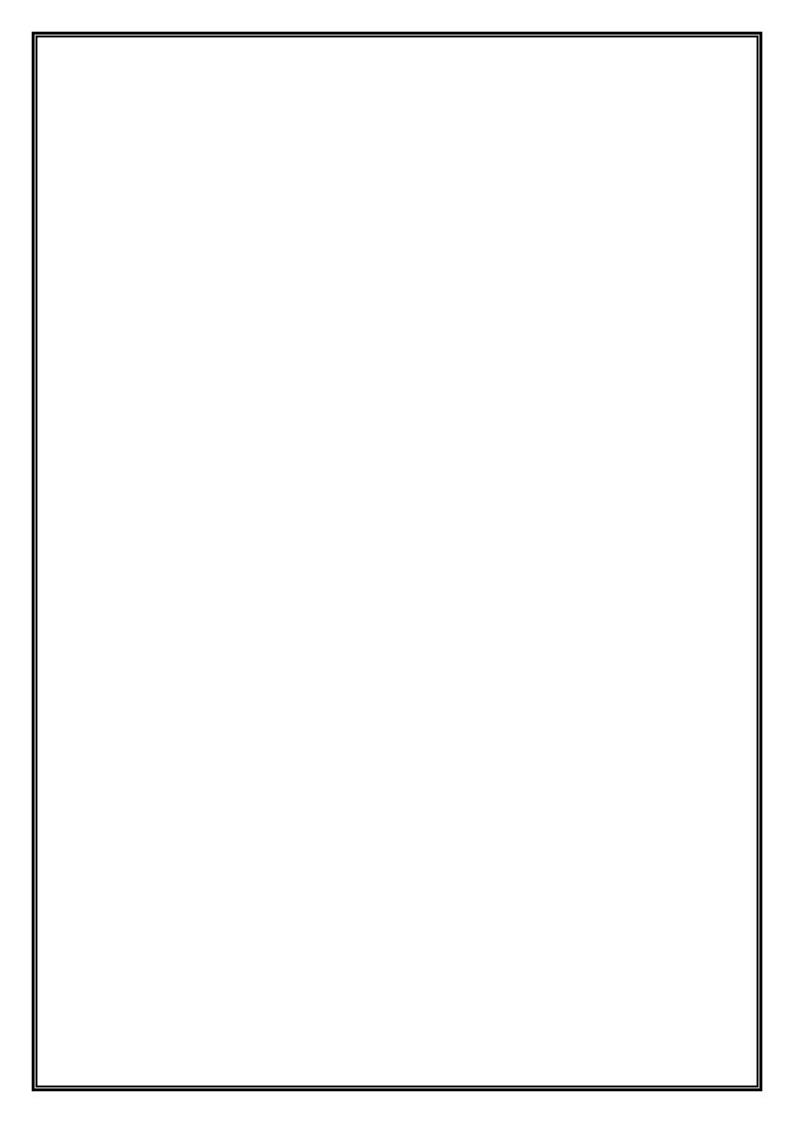 Жизнь и творчество (обзор).Стихотворения: «Интродукция», «Эпилог» («Я, гений Игорь-Северянин…»), «Дву-смысленная слава» (возможен выбор трех других стихотворений).    Эмоциональная взволнованность и ироничность поэзии Северянина, оригинальность егословотворчества.В. В. Хлебников (1 ч.)    Жизнь и творчество (обзор).Стихотворения: «Заклятие смехом», «Бобэоби пелись губы…», «Еще раз, ещераз…» (возможен выбор трех других стихотворений).    Слово в художественном мире поэзии Хлебникова. Поэтические эксперименты. Хлебников как поэт-философ.Крестьянская поэзия (1 ч.)    Продолжение традиций русской реалистической крестьянской поэзии XIX в. в творчестве Н. А. Клюева, С. А. Есенина.Н. А. Клюев. Жизнь и творчество (обзор).Стихотворения: «Осинушка», «Я люблю цыганские кочевья...», «Из подвалов, изтемных углов...» (возможен выбор трех других стихотворений)    Особое место в литературе начала века крестьянской поэзии. Крестьянская тематика,изображение труда и быта деревни, тема родины, неприятие городской цивилизации. Выражение национального русского самосознания. Религиозные мотивы.    Сочинение по творчеству поэтов конца XIX – начала ХХ в. А. А. Блок (7 ч.)    Жизнь и творчество.    Стихотворения: «Незнакомка», «Россия», «Ночь, улица, фонарь, аптека…», «В рес-торане», «Река раскинулась. Течет, грустит лениво…» (из цикла «На поле Куликовом»),«На железной дороге» (указанные стихотворения являются обязательными для изучения).    Стихотворения: «Вхожу я в темные храмы…», «О, я хочу безумно жить…», «Ски-фы» (возможен выбор трех других стихотворений).    Мотивы и образы ранней поэзии, излюбленные символы Блока. Образ Прекрасной Да-мы. Романтический мир раннего Блока, музыкальность его стихотворений. Тема города в творчестве Блока. Образы “страшного мира”. Соотношение идеала и действительности в лирикеБлока. Тема Родины и основной пафос патриотических стихотворений. Тема исторического пути России в цикле “На поле Куликовом” и стихотворении “Скифы”. Лирический герой поэзииБлока, его эволюция.    Поэма «Двенадцать».    История создания поэмы, авторский опыт осмысления событий революции. Соотноше-ние конкретно-исторического и условно-символического планов в поэме. Сюжет поэмы, ее герои, своеобразие композиции. Строфика, интонации, ритмы поэмы, ее основные символы. Образ Христа и многозначность финала поэмы. Авторская позиция и способы ее выражения в поэме.    Сочинение по творчеству А. А. Блока.  В. В. Маяковский (5 ч.)    Жизнь и творчество.Стихотворения: «А вы могли бы?», «Послушайте!», «Скрипка и немножко нерв-но», «Лиличка!», «Юбилейное», «Прозаседавшиеся» (указанные стихотворения являютсяобязательными для изучения).Стихотворения: «Нате!», «Разговор с фининспектором о поэзии», «Письмо ТатьянеЯковлевой» (возможен выбор трех других стихотворений).    Маяковский и футуризм. Дух бунтарства в ранней лирике. Поэт и революция, пафос ре-волюционного переустройства мира. Новаторство Маяковского (ритмика, рифма, неологизмы,гиперболичность, пластика образов, неожиданные метафоры, необычность строфики и графикистиха). Особенности любовной лирики. Тема поэта и поэзии, осмысление проблемы художникаи времени. Сатирические образы в творчестве Маяковского.С. А. Есенин (5 час)Жизнь и творчество.     Стихотворения: «Гой ты, Русь, моя родная!..», «Не бродить, не мять в кустах баг-ряных…», «Мы теперь уходим понемногу…», «Письмо матери», «Спит ковыль. Равнинадорогая…», «Шаганэ ты моя, Шаганэ…», «Не жалею, не зову, не плачу…», «Русь Советская» (указанные стихотворения являются обязательными для изучения).Стихотворения: «Письмо к женщине», «Собаке Качалова», «Я покинул родимыйдом…», «Неуютная жидкая лунность…» (возможен выбор трех других стихотворений).     Традиции А. С. Пушкина и А.В. Кольцова в есенинской лирике. Тема родины в поэзииЕсенина. Отражение в лирике особой связи природы и человека. Цветопись, сквозные образылирики Есенина. Светлое и трагическое в поэзии Есенина. Тема быстротечности человеческогобытия в поздней лирике поэта. Народно-песенная основа, музыкальность лирики Есенина.     Сочинение по творчеству В. В. Маяковского и С. А. Есенина.М. И. Цветаева (3 ч.)     Жизнь и творчество (обзор).     Стихотворения: «Моим стихам, написанным так рано…», «Стихи к Блоку» («Имятвое – птица в руке…»), «Кто создан из камня, кто создан из глины…», «Тоска по родине!Давно…» (указанные стихотворения являются обязательными для изучения).     Стихотворения: «Идешь, на меня похожий…», «Куст» (возможен выбор двух другихстихотворений).     Основные темы творчества Цветаевой. Конфликт быта и бытия, времени и вечности. Поэзия как напряженный монолог-исповедь. Фольклорные и литературные образы и мотивы в лирике Цветаевой. Своеобразие поэтического стиля. О. Э. Мандельштам (3 ч.)     Жизнь и творчество (обзор).     Стихотворения: «Notre Dame», «Бессонница. Гомер. Тугие паруса…», «За гремучуюдоблесть грядущих веков…», «Я вернулся в мой город, знакомый до слез…» (указанныестихотворения являются обязательными для изучения).Стихотворения: «Невыразимая печаль», «Tristia» (возможен выбор двух других стихотворений).     Историзм поэтического мышления Мандельштама, ассоциативная манера его письма.Представление о поэте как хранителе культуры. Мифологические и литературные образы в поэзии Мандельштама. А. А. Ахматова (5 ч.)     Жизнь и творчество.     Стихотворения: «Песня последней встречи», «Сжала руки под темной вуалью…»,«Мне ни к чему одические рати…», «Мне голос был. Он звал утешно…», «Родная земля»(указанные стихотворения являются обязательными для изучения).Стихотворения: «Я научилась просто, мудро жить…», «Бывает так: какая-то истома…» (возможен выбор двух других стихотворений).     Отражение в лирике Ахматовой глубины человеческих переживаний. Темы любви и искусства. Патриотизм и гражданственность поэзии Ахматовой. Разговорность интонации и музыкальность стиха. Фольклорные и литературные образы и мотивы в лирике Ахматовой.     Поэма «Реквием».     История создания и публикации. Смысл названия поэмы, отражение в ней личной трагедии и народного горя. Библейские мотивы и образы в поэме. Победа исторической памяти надзабвением как основной пафос “Реквиема”. Особенности жанра и композиции поэмы, роль эпиграфа, посвящения и эпилога.     Сочинение по творчеству А. А. Ахматовой.Б. Л. Пастернак (4 ч.)     Жизнь и творчество (обзор).     Стихотворения: «Февраль. Достать чернил и плакать!..», «Определение поэзии»,«Во всем мне хочется дойти…», «Гамлет», «Зимняя ночь» (указанные стихотворения являются обязательными для изучения).Стихотворение: «Снег идет», «Быть знаменитым некрасиво…» (возможен выбордвух других стихотворений).     Поэтическая эволюция Пастернака: от сложности языка к простоте поэтического слова.Тема поэта и поэзии (искусство и ответственность, поэзия и действительность, судьба художника и его роковая обреченность на страдания). Философская глубина лирики Пастернака. Темачеловека и природы. Сложность настроения лирического героя. Соединение патетической интонации и разговорного языка.  Роман «Доктор Живаго» (обзор).История создания и публикации романа. Цикл “Стихотворения Юрия Живаго” и егосвязь с общей проблематикой романа. М. А. Булгаков (6 часов)  Жизнь и творчество.Роман «Белая гвардия» (для изучения предлагается один из романов – по выбору).   История создания романа. Своеобразие жанра и композиции. Развитие традиций русскойклассической литературы в романе. Роль эпиграфа. Система образов-персонажей. Образы Города и дома. Эпическая широта, сатирическое начало и лирические раздумья повествователя вромане. Библейские мотивы и образы. Проблема нравственного выбора в романе. Смысл финала романа.Роман «Мастер и Маргарита» (для изучения предлагается один из романов – по выбо-ру).   История создания и публикации романа. Своеобразие жанра и композиции романа. Рольэпиграфа. Эпическая широта и сатирическое начало в романе. Сочетание реальности и фантастики. Москва и Ершалаим. Образы Воланда и его свиты. Библейские мотивы и образы в романе. Человеческое и божественное в облике Иешуа. Фигура Понтия Пилата и тема совести. Проблема нравственного выбора в романе. Изображение любви как высшей духовной ценности.Проблема творчества и судьбы художника. Смысл финальной главы романа.   Сочинение по творчеству М. А. Булгакова. А. П. Платонов (2 ч.)   Жизнь и творчество.   Повесть «Котлован» (возможен выбор другого произведения).   Традиции Салтыкова-Щедрина в прозе Платонова. Высокий пафос и острая сатира в“Котловане”. Утопические идеи “общей жизни” как основа сюжета повести. “Непростые” простые герои Платонова. Тема смерти в повести. Самобытность языка и стиля писателя.  М. А. Шолохов (6 час)   Жизнь и творчество.Роман-эпопея «Тихий Дон» (обзорное изучение).   История создания романа. Широта эпического повествования. Сложность авторской по-зиции. Система образов в романе. Семья Мелеховых, быт и нравы донского казачества. Глубина постижения исторических процессов в романе. Изображение гражданской войны как общенародной трагедии. Тема разрушения семейного и крестьянского укладов. Судьба ГригорияМелехова как путь поиска правды жизни. "Вечные" темы в романе: человек и история, война имир, личность и масса. Утверждение высоких человеческих ценностей. Женские образы. Функция пейзажа в романе. Смысл финала. Художественное своеобразие романа. Язык прозы Шолохова.   Сочинение по роману М. А. Шолохова “Тихий Дон”. Литература второй половины XX века (19 ч.)          Э. Хемингуэй (2 ч.)   Жизнь и творчество (обзор).Повесть «Старик и море» (возможен выбор другого произведения).   Проблематика повести. Раздумья писателя о человеке, его жизненном пути. Образ рыбакаСантьяго. Роль художественной детали и реалистической символики в повести. Своеобразиестиля Хемингуэя.Обзор русской литературы второй половины  XX века (2 ч.)        Великая Отечественная война и ее художественное осмысление в русской литературе илитературах других народов России. Новое понимание русской истории. Влияние «оттепели»60-х годов на развитие литературы. Литературно-художественные журналы, их место в общественном сознании. «Лагерная» тема. «Деревенская» проза. Постановка острых нравственных исоциальных проблем (человек и природа, проблема исторической памяти, ответственность человека за свои поступки, человек на войне). Обращение к народному сознанию в поисках нравственного идеала в русской литературе и литературах других народов России.       Поэтические искания. Развитие традиционных тем русской лирики (темы любви, гражданского служения, единства человека и природы). А. Т. Твардовский (2 ч.)    Жизнь и творчество (обзор).Стихотворения: «Вся суть в одном-единственном завете…», «Памяти матери», «Язнаю, никакой моей вины…» (указанные стихотворения являются обязательными для изучения).Стихотворения: «Дробится рваный цоколь монумента...», «О сущем» (возможен выбор двух других стихотворений).    Исповедальный характер лирики Твардовского. Служение народу как ведущий мотивтворчества поэта. Тема памяти в лирике Твардовского. Роль некрасовской традиции в творчестве поэта.  В. Т. Шаламов (2 час)    Жизнь и творчество (обзор).    Рассказы: «Последний замер», «Шоковая терапия» (возможен выбор двух другихрассказов).    История создания книги “Колымских рассказов”. Своеобразие раскрытия “лагерной” те-мы. Характер повествования. А. И. Солженицын (2 ч.)    Жизнь и творчество (обзор).Повесть «Один день Ивана Денисовича».    Своеобразие раскрытия “лагерной” темы в повести. Проблема русского национальногохарактера в контексте трагической эпохи.В. М. Шукшин (1 ч.)(возможен выбор другого прозаика второй половины XX века)    Рассказы: «Верую!», «Алеша Бесконвойный» (возможен выбор других произведений).    Изображение народного характера и картин народной жизни в рассказах. Диалоги в шукшинской прозе. Особенности повествовательной манеры Шукшина.  В. В. Быков (1 ч.)(возможен выбор другого прозаика второй половины XX века)    Повесть «Сотников» (возможен выбор другого произведения).    Нравственная проблематика произведения. Образы Сотникова и Рыбака, две “точки зре-ния” в повести. Образы Петра, Демчихи и девочки Баси. Авторская позиция и способы ее выражения в произведении. Мастерство психологического анализа.   В. Г. Распутин (1 ч.)      (возможен выбор другого прозаика второй половины XX века)    Повесть «Прощание с Матерой» (возможен выбор другого произведения).    Проблематика повести и ее связь с традицией классической русской прозы. Тема памяти ипреемственности поколений. Образы стариков в повести. Проблема утраты душевной связи человека со своими корнями. Символические образы в повести.Н. М. Рубцов (1 ч.)(возможен выбор другого поэта второй половины XX века)Стихотворения: «Видения на холме», «Листья осенние» (возможен выбор других сти-хотворений).  Своеобразие художественного мира Рубцова. Мир русской деревни и картины роднойприроды в изображении поэта. Переживание утраты старинной жизни. Тревога за настоящее ибудущее России. Есенинские традиции в лирике Рубцова.Р. Гамзатов (1 час)  (возможен выбор другого писателя, представляющего литературу народов России)  Жизнь и творчество (обзор).  Стихотворения: «Журавли», «В горах джигиты ссорились, бывало...» (возможен вы-бор других стихотворений).  Проникновенное звучание темы родины в лирике Гамзатова. Прием параллелизма. Со-отношение национального и общечеловеческого в творчестве Гамзатова.  И. А. Бродский (1 ч.)      (возможен выбор другого поэта второй половины XX века)  Стихотворения: «Воротишься на родину. Ну что ж…», «Сонет» («Как жаль, что тем,чем стало для меня…») (возможен выбор других стихотворений).  Своеобразие поэтического мышления и языка Бродского. Необычная трактовка традици-онных тем русской и мировой поэзии. Неприятие абсурдного мира и тема одиночества человекав “заселенном пространстве”. Б. Ш. Окуджава (1 ч.)      (возможен выбор другого поэта второй половины XX века)  Стихотворения: «Полночный троллейбус», «Живописцы» (возможен выбор другихстихотворений).  Особенности «бардовской» поэзии 60-х годов. Арбат как художественная Вселенная,   воплощение жизни обычных людей в поэзии Окуджавы. Обращение к романтической традиции.Жанровое своеобразие песен Окуджавы.  А. В. Вампилов (1 ч.)    (возможен выбор другого драматурга второй половины XX века)  Пьеса «Утиная охота» (возможен выбор другого драматического произведения).  Проблематика, основной конфликт и система образов в пьесе. Своеобразие ее компози-ции. Образ Зилова как художественное открытие драматурга. Психологическая раздвоенность вхарактере героя. Смысл финала пьесы.  Обзор литературы последнего десятилетия (1 ч.)  Основные тенденции современного литературного процесса. Постмодернизм. Последниепубликации в журналах, отмеченные премиями, получившие общественный резонанс, положительные отклики в печати.  Сочинение по русской литературе второй половины ХХ в.  Итого в X - XI классе 180 ч. Резерв времени 30 ч.2.1.3. Иностранный язык (английский, немецкий, французский)Для обязательного изучения учебного предмета на уровне  среднего образованияотводится 210 часов из расчета 3-х учебных часов в неделю в 10-11 классах.Программа предусматривает развитие у учащихся учебных умений, связанных с приемамисамостоятельного приобретения знаний: использовать двуязычные и одноязычные (толковые) словари и другую справочную литературу, ориентироваться в письменном и аудиотекстена английском языке, обобщать информацию, выделять ее из различных источников; а такжеразвитие специальных учебных умений: использовать выборочный перевод для достиженияпонимания текста; интерпретировать языковые средства, отражающие особенности культурыанглоязычных стран; участвовать в проектной деятельности межпредметного характера, в том числе с использованием интернет.ОСНОВНОЕ СОДЕРЖАНИЕ ПРЕДМЕТНОЕ СОДЕРЖАНИЕ РЕЧИСоциально-бытовая сфера. Повседневная жизнь семьи, ее доход жилищные и бытовые условия проживания в городской квартире или в доме/коттедже в сельскойместности. Распределение домашних обязанностей в семье. Общение в семье и в школе,межличностные отношения с друзьями и знакомыми. Здоровье и забота о нем,самочувствие, медицинские услуги. (50 часов).Социально-культурная сфера. Молодежь в современном обществе. Досугмолодежи: посещение кружков, спортивных секций и клубов по интересам.Страна/страны изучаемого языка, их культурные достопримечательности. Путешествие по своей стране и за рубежом, его планирование и организация, места и условия проживания туристов, осмотр достопримечательностей. Природа и экология, научно-технический прогресс. (90часов).Учебно-трудовая сфера. Современный мир профессий. Возможности продолжениеобразования в высшей школе. Проблемы выбора будущей сферы трудовой и профессиональной деятельности, профессии, планы на ближайшее будущее. Языки международного общенияи их роль при выборе профессии в современном мире. (50 часов).РЕЧЕВЫЕ УМЕНИЯГоворениеДиалогическая речьСовершенствование умений участвовать в диалогах этикетного характера,диалогах-расспросах, диалогах-побуждениях к действию, диалогах-обменах информацией, атакже в диалогах смешанного типа, включающих элементы разных типов диалогов на основеновой тематики, в тематических ситуациях официального и неофициального повседневногообщения.Развитие умений:•участвовать в беседе/дискуссии на знакомую тему,•осуществлять запрос информации,•обращаться за разъяснениями,•выражать свое отношение к высказыванию партнера, свое мнение по обсуждаемой теме.Объем диалогов – до 6-7 реплик со стороны каждого учащегося.Монологическая речьСовершенствование умений устно выступать с сообщениями в связи с увиденным /прочитанным, по результатам работы над иноязычным проектом.Развитие умений:• делать сообщения, содержащие наиболее важную информацию по теме/проблеме,• кратко передавать содержание полученной информации;• рассказывать о себе, своем окружении, своих планах, обосновываясвои намерения/поступки;• рассуждать о фактах/событиях, приводя примеры, аргументы, делая выводы; описывать особенности жизни и культуры своей страны и страны/стран изучаемогоязыка.Объем монологического высказывания 12-15 фраз.АудированиеДальнейшее развитие понимания на слух (с различной степенью полноты и точности) высказываний собеседников в процессе общения, а также содержание аутентичныхаудио- и видеотекстов различных жанров и длительности звучания до 3х минут:- понимания основного содержания несложных звучащих текстов монологического и диалогического характера: теле- и радиопередач в рамках изучаемых тем;- выборочного понимания необходимой информации в объявлениях и информационной рекламе;- относительно полного понимания высказываний собеседника внаиболее распространенных стандартных ситуациях повседневного общения.Развитие умений:• отделять главную информацию от второстепенной;• выявлять наиболее значимые факты;• определять свое отношение к ним, извлекать из аудио текста необходимую/ интересующуюинформацию.ЧтениеДальнейшее развитие всех основных видов чтения аутентичных текстов различных стилей: публицистических, научно-популярных, художественных, прагматических, а такжетекстов из разных областей знания (с учетом межпредметных связей):-ознакомительного чтения – с целью понимания основного содержаниясообщений, репортажей, отрывков из произведений художественной литературы,несложных публикаций научно-познавательного характера;- изучающего чтения – с целью полного и точного понимания информациипрагматических текстов (инструкций, рецептов, статистических данных);- просмотрового/поискового чтения – с целью выборочного понимания необходимой/интересующей информации из текста статьи, проспекта.Развитие умений:• выделять основные факты;• отделять главную информацию от второстепенной;• предвосхищать возможные события/факты;• раскрывать причинно-следственные связи между фактами;• понимать аргументацию;• извлекать необходимую/интересующую информацию;• определять свое отношение к прочитанному.Письменная речьРазвитие умений писать личное письмо, заполнять анкеты, бланки; излагать сведения осебе в форме, принятой в англоязычных странах (автобиография/резюме); составлять план, тезисы устного/письменного сообщения, в том числе на основе выписок из текста.Развитие умений: расспрашивать в личном письме о новостях и сообщать их; рассказывать об отдельных фактах/событиях своей жизни, выражая свои суждения и чувства; описывать свои планы на будущее.КОМПЕНСАТОРНЫЕ УМЕНИЯСовершенствование следующих умений: пользоваться языковой и контекстуальной догадкойпри чтении и аудировании; прогнозировать содержание текста по заголовку/ началу текста, использовать текстовые опоры различного рода (подзаголовки, таблицы, графики, шрифтовыевыделения, комментарии, сноски); игнорировать лексические и смысловые трудности, невлияющие на понимание основного содержания текста, использовать переспрос и словарныезамены в процессе устноречевого общения; мимику, жесты.      УЧЕБНО-ПОЗНАВАТЕЛЬНЫЕ УМЕНИЯДальнейшее развитие общеучебных умений, связанных с приемами самостоятельного приобретения знаний: использовать двуязычный и одноязычный (толковый) словари и другую справочную литературу, в том числе лингвострановедческую, ориентироватьсяв письменном и аудиотексте на английском языке, обобщать информацию, фиксироватьсодержание сообщений, выделять нужную/основную информацию из различных источников наанглийском языке.Развитие специальных учебных умений: интерпретировать языковые средства, отражающие особенности иной культуры, использовать выборочный перевод дляуточнения понимания текста на английском языке.     СОЦИОКУЛЬТУРНЫЕ ЗНАНИЯ И УМЕНИЯ  Дальнейшее развитие социокультурных знаний и умений происходит за счетуглубления:- социокультурных знаний о правилах вежливого поведения в стандартныхситуациях социально-бытовой, социально-культурной и учебно-трудовой сфер общенияв иноязычной среде (включая этикет поведения при проживании в зарубежной семье, при приглашении в гости, а также этикет поведения в гостях); о языковых средствах, которыемогут использоваться в ситуациях официального и неофициального характера;- межпредметных знаний о культурном наследии страны/стран, говорящих на английском языке, об условиях жизни разных слоев общества в ней / них,возможностях получения образования и трудоустройства, их ценностных ориентирах;этническом составе и религиозных особенностях стран.Дальнейшее развитие социокультурных умений использовать:•необходимые языковые средства для выражения мнений (согласия/несогласия,отказа) в некатегоричной и неагрессивной форме, проявляя уважение к взглядам других;•необходимые языковые средства, с помощью которых возможно представитьродную страну и культуру в иноязычной среде, оказать помощь зарубежным гостям вситуациях повседневного общения;•формулы речевого этикета в рамках стандартных ситуаций общения.ЯЗЫКОВЫЕ ЗНАНИЯ И НАВЫКИВ старшей школе осуществляется систематизация языковых знаний школьников,полученных в основной школе, продолжается овладение учащимися новыми языковымизнаниями и навыками в соответствии с требованиями базового уровня владения английскимязыком.         ОрфографияСовершенствование орфографических навыков, в том числе применительно кновому языковому материалу, входящему в лексико-грамматический минимум базового уровня.Фонетическая сторона речиСовершенствование слухо-произносительных навыков, в том числе применительно кновому языковому материалу, навыков правильного произношения; соблюдение ударения иинтонации в английских словах и фразах; ритмико-интонационных навыков оформления различных типов предложений.Лексическая сторона речиСистематизация лексических единиц, изученных во 2-9 или в 5-9 классах; овладениелексическими средствами, обслуживающими новые темы, проблемы и ситуации устногои письменного общения. Лексический минимум выпускников средней школысоставляет 1400 лексических единиц.  Расширение потенциального словаря за счет овладения интернациональной лексикой,новыми значениями известных слов и новых слов, образованных на основе продуктивныхспособов словообразования. Развитие навыков распознавания и употребленияв речи лексических единиц, обслуживающих ситуации в рамках тематики основной истаршей школы, наиболее распространенных устойчивых словосочетаний, реплик-клишеречевого этикета, характерных для культуры англоязычных стран; навыков использованиясловарей.      Грамматическая сторона речи (на примере английского языка)Продуктивное овладение грамматическими явлениями, которые ранее былиусвоены рецептивно и коммуникативно-ориентированная систематизация грамматического материала, усвоенного в основной школе:Совершенствование навыков распознавания и употребления в речи изученныхранее коммуникативных и структурных типов предложения; систематизация знанийо сложносочиненных и сложноподчиненных предложениях, в том числе условных предложениях с разной степенью вероятности: вероятных, маловероятных и невероятных: Conditional I, II ,III.Формирование навыков распознавания и употребления в речи предложений с кон-струкцией “I wish…” (I wish I had my own room), конструкцией “so/such + that”( I was so busy that forgot to phone to my parents), эмфатическихконструкцийтипа It’s himwho …, It’s time you did smth.Совершенствование навыков распознавания и употребления в речи глаголов внаиболее употребительных временных формах действительного залога: Present Simple, FutureSimple и PastSimple, Present и PastContinuous, Present и PastPerfect; модальных глаголови их эквивалентов. Знание признаков и навыки распознавания и употребления в речи глаголов вСледующихформахдействительногозалога: Present Perfect Continuous и Past Perfect Continuousистрадательногозалога: Present Simple Passive, Future Simple Passive, Past Simple Passive,Present Perfect Passive.Знание признаков и навыки распознавания при чтении глаголов в Past Perfect Passive,FuturePerfectPassive; неличных форм глагола (Infinitive, ParticipleI и Gerund) без различенияих функций.         Формирование навыков распознавания и употребления в речи различных грамма-тическихсредствдлявыражениябудущеговремени: Simple Future, to be going to, PresentContinuous.Совершенствование навыков употребления определенного / неопределенного /нулевого артиклей; имен существительных в единственном и множественном числе ( в томчисле исключения). Совершенствование навыков распознавания и употребления в речи личных,притяжательных, указательных, неопределенных, относительных, вопроси-тельных местоимений; прилагательных и наречий, в том числе наречий, выражающих количество (many/much, few/a few, little/ a little); количественных и порядковых числи-тельных.Систематизация знаний о функциональной значимости предлогов и совершенствование навыков их употребления: предлоги, во фразах, выражающих направление, время, место действия;о разных средствах связи в тексте для обеспечения его целостности, например, наречий (firstly,finally , atlast, intheend, however, etc.).2.1.4. МатематикаПри изучении курса математики на базовом уровне продолжаются и получают развитиесодержательные линии: «Алгебра», «Функции», «Уравнения и неравенства», «Геометрия»,«Элементы комбинаторики, теории вероятностей, статистики и логики», вводитсялиния «Начала математического анализа».Профильный уровеньОСНОВНОЕ СОДЕРЖАНИЕАЛГЕБРА Корни и степени. Корень степени n>1 и его свойства. Степень с рациональнымпоказателем и ее свойства. Понятие о степени с действительным показателем. Свойствастепени с действительным показателем.Логарифм. Логарифм числа. Основное логарифмическое тождество. Логарифмпроизведения, частного, степени; переход к новому основанию. Десятичный и натуральныйлогарифмы, число е.Преобразования простейших выражений, включающих арифметические операции, атакже операцию возведения в степень и операцию логарифмирования.Основы тригонометрии. Синус, косинус, тангенс, котангенс произвольного угла.Радианная мера угла. Синус, косинус, тангенс и котангенс числа. Основныетригонометрические тождества. Формулы приведения. Синус, косинус и тангенс суммы иразности двух углов. Синус и косинус двойного угла. Формулы половинного угла.Преобразования суммы тригонометрических функций в произведение и произведения в сумму.Выражение тригонометрических функций через тангенс половинного аргумента.Преобразования простейших тригонометрических выражений.Простейшие тригонометрические уравнения и неравенства. Арксинус, арккосинус,арктангенс числа.ФУНКЦИИ       Функции. Область определения и множество значений. График функции. Построениеграфиков функций, заданных различными способами. Свойства функций: монотонность,четность и нечетность, периодичность, ограниченность. Промежутки возрастания и убывания,наибольшее и наименьшее значения, точки экстремума (локального максимума и минимума).Графическая интерпретация. Примеры функциональных зависимостей в реальных процессах иявлениях.      Обратная функция. Область определения и область значений обратной функции. Графикобратной функции.      Степенная функция с натуральным показателем, её свойства и график.      Вертикальные и горизонтальные асимптоты графиков. Графики дробно-линейныхфункций.      Тригонометрические функции, их свойства и графики; периодичность, основнойпериод.       Показательная функция (экспонента), её свойства и график.       Логарифмическая функция, её свойства и график.       Преобразования графиков: параллельный перенос, симметрия относительно осейкоординат и симметрия относительно начала координат, симметрия относительно прямойy = x , растяжение и сжатие вдоль осей координат.НАЧАЛА МАТЕМАТИЧЕСКОГО АНАЛИЗА         Понятие о пределе последовательности. Существование предела монотоннойограниченной последовательности. Длина окружности и площадь круга как пределыпоследовательностей. Бесконечно убывающая геометрическая прогрессия и ее сумма.       Понятие о непрерывности функции.       Понятие о производной функции, физический и геометрический смысл производной.Уравнение касательной к графику функции. Производные суммы, разности, произведения,частного. Производные основных элементарных функций. Применение производной кисследованию функций и построению графиков. Производные обратной функции икомпозиции данной функции с линейной.       Понятие об определенном интеграле как площади криволинейной трапеции.Первообразная. Формула Ньютона-Лейбница.       Примеры использования производной для нахождения наилучшего решения вприкладных, в том числе социально-экономических, задачах. Нахождение скорости дляпроцесса, заданного формулой или графиком. Примеры применения интеграла в физике игеометрии. Вторая производная и ее физический смысл.УРАВНЕНИЯ И НЕРАВЕНСТВА        Решение рациональных, показательных, логарифмических уравнений и неравенств.Решение иррациональных и тригонометрических уравнений.       Основные приемы решения систем уравнений: подстановка, алгебраическое сложение,введение новых переменных. Равносильность уравнений, неравенств, систем. Решениепростейших систем уравнений с двумя неизвестными. Решение систем неравенств с однойпеременной.       Использование свойств и графиков функций при решении уравнений и неравенств.Метод интервалов. Изображение на координатной плоскости множества решений уравнений инеравенств с двумя переменными и их систем.        Применение математических методов для решения содержательных задач из различныхобластей науки и практики. Интерпретация результата, учет реальных ограничений.Элементы комбинаторики, статистики и теории вероятностей. (20ч)       Табличное и графическое представление данных. Числовые характеристики рядовданных.       Поочередный и одновременный выбор нескольких элементов из конечного множества.Формулы числа перестановок, сочетаний, размещений. Решение комбинаторных задач.Формула бинома Ньютона. Свойства биномиальных коэффициентов. Треугольник Паскаля.       Элементарные и сложные события. Рассмотрение случаев и вероятность суммынесовместных событий, вероятность противоположного события. Понятие о независимостисобытий. Вероятность и статистическая частота наступления события. Решение практических  задач с применением вероятностных методов.  ГЕОМЕТРИЯ Прямые и плоскости в пространстве. Основные понятия стереометрии (точка, прямая,плоскость, пространство).       Пересекающиеся, параллельные и скрещивающиеся прямые. Угол между прямыми впространстве. Перпендикулярность прямых. Параллельность и перпендикулярность прямой иплоскости, признаки и свойства. Теорема о трех перпендикулярах. Перпендикуляр инаклонная. Угол между прямой и плоскостью.       Параллельность плоскостей, перпендикулярность плоскостей, признаки и свойства.Двугранный угол, линейный угол двугранного угла.       Расстояния от точки до плоскости. Расстояние от прямой до плоскости. Расстояниемежду параллельными плоскостями. Расстояние между скрещивающимися прямыми.       Параллельное проектирование. Площадь ортогональной проекции многоугольника.Изображение пространственных фигур.Многогранники. Вершины, ребра, грани многогранника. Развертка. Многогранныеуглы. Выпуклые многогранники. Теорема Эйлера.       Призма, ее основания, боковые ребра, высота, боковая поверхность. Прямая и наклоннаяпризма. Правильная призма. Параллелепипед. Куб.       Пирамида, ее основание, боковые ребра, высота, боковая поверхность. Треугольнаяпирамида. Правильная пирамида. Усеченная пирамида.       Симметрии в кубе, в параллелепипеде, в призме и пирамиде. Понятие о симметрии впространстве (центральная, осевая, зеркальная). Примеры симметрий в окружающем мире.       Сечения куба, призмы, пирамиды.Представление о правильных многогранниках (тетраэдр, куб, октаэдр, додекаэдр иикосаэдр).Тела и поверхности вращения. Цилиндр и конус. Усеченный конус. Основание,высота, боковая поверхность, образующая, развертка. Осевые сечения и сечения параллельныеоснованию.         Шар и сфера, их сечения, касательная плоскость к сфере.         Объемы тел и площади их поверхностей. Понятие об объеме тела. Отношениеобъемов подобных тел.         Формулы объема куба, прямоугольного параллелепипеда, призмы, цилиндра. Формулыобъема пирамиды и конуса. Формулы площади поверхностей цилиндра и конуса. Формулыобъема шара и площади сферы.         Координаты и векторы. Декартовы координаты в пространстве. Формула расстояниямежду двумя точками. Уравнения сферы и плоскости. Формула расстояния от точки до плоскости.        Векторы. Модуль вектора. Равенство векторов. Сложение векторов и умножениевектора на число. Угол между векторами. Координаты вектора. Скалярное произведениевекторов. Коллинеарные векторы. Разложение вектора по двум неколлинеарным векторам.Компланарные векторы. Разложение по трем некомпланарным векторам.Резерв свободного учебного времени – 30 часов.2.1.5. Информатика и ИКТИзучение информатики и информационных технологий в старшей школе на базовомуровне направлено на достижение следующих целей:- освоение системы базовых знаний, отражающих вклад информатики в формирование со-   временной научной картины мира, роль информационных процессов в обществе,     биологических и технических системах;- овладение умениями применять, анализировать, преобразовывать информационные моделиреальных объектов и процессов, используя при этом информационные и коммуникационныетехнологии (ИКТ), в том числе при изучении других школьных дисциплин;- развитие познавательных интересов, интеллектуальных и творческих способностей путемосвоения и использования методов информатики и средств ИКТ при изучении различныхучебных предметов;- воспитание ответственного отношения к соблюдению этических и правовых норм информационной деятельности;- приобретение опыта использования информационных технологий в индивидуальной и коллективной учебной и познавательной, в том числе проектной деятельности.Основное содержание. 10 классИнформация и информационные процессы.        Основные подходы к определению понятия «информация». Системы, образованные взаимодействующими элементами, состояния элементов, обмен информацией между элементами,сигналы.      Дискретные и непрерывные сигналы. Носители информации. Виды и свойства информации. Количество информации как мера уменьшения неопределенности знаний. Алфавитныйподход к определению количества информации.       Классификация информационных процессов. Кодирование информации. Языки кодирования. Формализованные и неформализованные языки. Выбор способа представления информации в соответствии с поставленной задачей. Поиск и отбор информации. Методы поиска. Критерии отбора.       Хранение информации; выбор способа хранения информации. Передача информации. Канал связи и его характеристики. Примеры передачи информации в социальных, биологическихи технических системах.      Обработка информации. Систематизация информации. Изменение формы представленияинформации. Преобразование информации на основе формальных правил. Алгоритмизация какнеобходимое условие автоматизации. Возможность, преимущества и недостатки автоматизированной обработки данных. Хранение информации. Защита информации. Методы защиты.       Особенности запоминания, обработки и передачи информации человеком.       Управление системой как информационный процесс.       Использование основных методов информатики и средств ИКТ при анализе процессов вобществе, природе и технике.      Организация личной информационной среды.Практические работы 1. Измерение информации.       Решение задач на определение количества информации, содержащейся в сообщении привероятностном и техническом (алфавитном) подходах.2. Информационные процессы  Решение задач, связанных с выделением основных информационных процессов в реаль-ных ситуациях (при анализе процессов в обществе, природе и технике).3. Кодирование информации  Кодирование и декодирование сообщений по предложенным правилам.4. Поиск информации  Формирование запросов на поиск данных. Осуществление поиска информации на задан-ную тему в основных хранилищах информации.5. Защита информации  Использование паролирования и архивирования для обеспечения защиты информации.Информационные модели         Информационное моделирование как метод познания. Информационные (нематериальные) модели. Назначение и виды информационных моделей. Объект, субъект, цель моделирования. Адекватность моделей моделируемым объектам и целям моделирования. Формы представления моделей: описание, таблица, формула, граф, чертеж, рисунок, схема. Основные этапыпостроения моделей. Формализация как важнейший этап моделирования.         Компьютерное моделирование и его виды: расчетные, графические, имитационные модели.         Структурирование данных. Структура данных как модель предметной области. Алгоритмкак модель деятельности. Гипертекст как модель организации поисковых систем.         Примеры моделирования социальных, биологических и технических систем и процессов.         Модель процесса управления. Цель управления, воздействия внешней среды. Управлениекак подготовка, принятие решения и выработка управляющего воздействия. Роль обратной связи в управлении. Замкнутые и разомкнутые системы управления. Самоуправляемые системы,их особенности. Понятие о сложных системах управления, принцип иерархичности систем. Самоорганизующиеся системы.        Использование информационных моделей в учебной и познавательной деятельности.Практические работы (4 ч.)  6. Моделирование и формализация       Формализация задач из различных предметных областей. Формализация текстовой информации. Представление данных в табличной форме. Представление информации в формеграфа. Представление зависимостей в виде формул. Представление последовательности действий в форме блок-схемы.   7. Исследование моделей        Исследование учебных моделей: оценка адекватности модели объекту и целям моделирования (на примерах задач различных предметных областей). Исследование физических моделей. Исследование математических моделей. Исследование биологических моделей. Исследование геоинформационных моделей. Определение результата выполнения алгоритма по егоблок-схеме.  8. Информационные основы управления          Моделирование процессов управления в реальных системах; выявление каналов прямой иобратной связи и соответствующих информационных потоков.         Управление работой формального исполнителя с помощью алгоритма.  Информационные системы ( 3 ч.)         Понятие и типы информационных систем. Базы данных (табличные, иерархические, сетевые). Системы управления базами данных (СУБД). Формы представления данных (таблицы,формы, запросы, отчеты). Реляционные базы данных. Связывание таблиц в многотабличныхбазах данных  Практическая работа (2 ч.)  9. Информационные системы. СУБД.       Знакомство с системой управления базами данных Access. Создание структуры табличнойбазы данных. Осуществление ввода и редактирования данных. Упорядочение данных в средесистемы управления базами данных. Формирование запросов на поиск данных в среде системы управления базами данных. Создание, ведение и использование баз данных при решении учебных и практических задач. Компьютер как средство автоматизации информационных процессов (2 ч.) Аппаратное и программное обеспечение компьютера. Архитектуры современных компьютеров. Многообразие операционных систем. Программные средства создания информационныхобъектов, организации личного информационного пространства, защиты информации. Практическая работа (2 ч.) 10. Компьютер и программное обеспечение. Выбор конфигурации компьютера в зависимости от решаемой задачи. Тестирование ком-пьютера. Настройка BIOS и загрузка операционной системы. Работа с графическим интерфейсом Windows, стандартными и служебными приложениями, файловыми менеджерами, архиваторами и антивирусными программами. Резерв учебного времени – 4 ч. Всего – 35 ч. 11 класс Компьютерные технологии представления информации (5 ч.)      Универсальность дискретного (цифрового) представления информации. Двоичное представление информации в компьютере. Двоичная система счисления. Двоичная арифметика.Компьютерное представление целых и вещественных чисел.      Представление текстовой информации в компьютере. Кодовые таблицы.      Два подхода к представлению графической информации. Растровая и векторная графика.Модели цветообразования. Технологии построения анимационных изображений. Технологиитрехмерной графики.      Представление звуковой информации: MIDI и цифровая запись. Понятие о методах сжатияданных. Форматы файлов.Практическая работа (2 ч.) 11. Представление информации в компьютере.      Решение задач и выполнение заданий на кодирование и упаковку тестовой, графической извуковой информации. Запись чисел в различных системах счисления, перевод чисел из однойсистемы счисления в другую, вычисления в позиционных системах счисления. Представлениецелых и вещественных чисел в форматах с фиксированной и плавающей запятой. Средства и технологии создания и преобразования информационных объектов (5 ч.)       Текст как информационный объект. Автоматизированные средства и технологии организации текста. Основные приемы преобразования текстов. Гипертекстовое представление информации.       Динамические (электронные) таблицы как информационные объекты. Средства и технологии работы с таблицами. Назначение и принципы работы электронных таблиц. Основные способы представления математических зависимостей между данными. Использование электронных таблиц для обработки числовых данных (на примере задач из различных предметных областей)        Графические информационные объекты. Средства и технологии работы с графикой. Создание и редактирование графических информационных объектов средствами графических редакторов, систем презентационной и анимационной графики. Практическая работа (7 ч.) 12. Создание и преобразование информационных объектов.      Создание, редактирование и форматирование текстовых документов различного вида.      Решение расчетных и оптимизационных задач с помощью электронных таблиц. Использование средств деловой графики для наглядного представления данных. Создание, редактирование и форматирование растровых и векторных графических изображений. Создание мультимедийной презентации.      Средства и технологии обмена информацией с помощью компьютерных сетей (сетевыетехнологии) (5 час)           Каналы связи и их основные характеристики. Помехи, шумы, искажение передаваемойинформации. Избыточность информации как средство повышения надежности ее передачи. Использование кодов с обнаружением и исправлением ошибок.          Возможности и преимущества сетевых технологий. Локальные сети. Топологии локальных сетей. Глобальная сеть. Адресация в Интернете. Протоколы обмена. Протокол передачиданных TCP/IP. Аппаратные и программные средства организации компьютерных сетей.         Информационные сервисы сети Интернет: электронная почта, телеконференции, Всемирная паутина, файловые архивы и т.д. Поисковые информационные системы. Организация поиска информации. Описание объекта для его последующего поиска.    Инструментальные средства создания Web-сайтов.    Практическая работа ( 5 ч.)    13. Компьютерные сети.        Подключение к Интернету. Настройка модема. Настройка почтовой программы OutlookExpeess. Работа с электронной почтой. Путешествие по Всемирной паутине. Настройка браузера. Работа с файловыми архивами. Формирование запросов на поиск информации в сети поключевым словам, адекватным решаемой задаче. Разработка Web-сайта на заданную тему. Знакомство с инструментальными средствами создания Web-сайтов. Форматирование текста иразмещение графики.    Гиперссылки на Web-страницах. Тестирование и публикация Web-сайта    Основы социальной информатики (2 ч.)    Информационная цивилизация. Информационные ресурсы общества. Информационнаякультура. Этические и правовые нормы информационной деятельности человека. Информационная безопасность.Резерв учебного времени – 4 ч.    Всего – 35 ч.2.1.6. ИсторияОсновные содержательные линии примерной программы базового уровня историческогообразования на уровне среднего общего образования реализуются в рамках двухкурсов – «Истории России» и «Всеобщей истории». Предполагается их синхронно-параллельное изучение с возможностью интеграции некоторых тем из состава обоих курсов.Изучение каждого из этих курсов основывается на проблемно-хронологическом подходе с приоритетом учебного материала, связанного с воспитательными и развивающими задачами, важного с точки зрения социализации школьника, приобретения им общественно значимых знаний,умений, навыков.С учетом социальной значимости и актуальности содержания курса истории примерная программа устанавливает следующую систему распределения учебного материала и учебного времени для X-XI классов:       Для обязательного изучения учебного предмета «История» на уровне  среднего общего образования на базовом уровне отводится 140 часов, в том числе: в X и XI клас-сах по 70 часов, из расчета 2 учебных часа в неделю.ОСНОВНОЕ СОДЕРЖАНИЕ (140 ч.)  История как наука (не менее 2 ч.)  История в системе гуманитарных наук. Основные концепции исторического развитиячеловечества: историко-культурологические (цивилизационные) теории, формационная теория, теория модернизации.ВСЕОБЩАЯ ИСТОРИЯ  Древнейшая история человечества (не менее 2 ч.)Современные научные концепции происхождения человека и общества. Природное и социальное в человеке и человеческом сообществе первобытной эпохи. Расселение древнейшегочеловечества. Формирование рас и языковых семей. Неолитическая революция. Изменения вукладе жизни и формах социальных связей. Родоплеменные отношения.Цивилизации Древнего мира и Средневековья (не менее 10 ч.)  Архаичные цивилизации. Особенности материальной культуры. Развитие государст-венности и форм социальной организации. Мифологическая картина мира. Возникновениеписьменности и накопление знаний.       Цивилизации Древнего Востока. Формирование индо-буддийской и китайско-конфуцианской цивилизаций. Социальные нормы и духовные ценности в древнеиндийском идревнекитайском обществе. Возникновение религиозной картины мира. Философское наследиеДревнего Востока.       Античные цивилизации Средиземноморья. Полисная политико-правовая организация исоциальная структура. Демократия и тирания. Римская республика и империя. Римское право.Мифологическая картина мира и формирование научной формы мышления в античном обществе. Философское наследие Древней Греции и Рима. Становление иудео-христианской духовной традиции, ее религиозно-мировоззренческие особенности. Ранняя христианская церковь.       Возникновение исламской цивилизации. Социальные нормы и мотивы общественногоповедения человека в исламском обществе. Социокультурные особенности арабского и тюркского общества. Исламская духовная культура и философская мысль в эпоху Средневековья.       Христианская средневековая цивилизация в Европе. Складывание западноевропейскогои восточноевропейского регионов цивилизационного развития. Социокультурное и политическое влияние Византии. Особенности социальной этики, отношения к труду и собственности,правовой культуры, духовных ценностей в католической и православной традициях.       Становление и развитие сословно-корпоративного строя в европейском средневековомобществе. Феодализм как система социальной организации и властных отношений. Образование централизованных государств. Роль церкви в европейском обществе. Культурное и философское наследие европейского Средневековья.       Традиционное (аграрное) общество на Западе и Востоке: особенности социальной структуры, экономической жизни, политических отношений. Динамика развития европейской средневековой цивилизации. Социально-политический, религиозный, демографический кризис европейского традиционного общества в XIV-XV вв. Предпосылки модернизации.  Новое время: эпоха модернизации (не менее 10 ч)       Понятие «Новое время». Модернизация как процесс перехода от традиционного (аграрного) к индустриальному обществу.       Великие географические открытия и начало европейской колониальной экспансии. Формирование нового пространственного восприятия мира.       Усиление роли техногенных факторов общественного развития в ходе модернизации.Торговый и мануфактурный капитализм. Внутренняя колонизация. Новации в образе жизни,характере мышления, ценностных ориентирах и социальных нормах в эпоху Возрождения иРеформации. Становление протестантской политической культуры и социальной этики. Конфессиональный раскол европейского общества.От сословно-представительных монархий к абсолютизму – эволюция европейской государственности. Возникновение концепции государственного суверенитета. Буржуазные революции XVII-XIX вв. Идеология Просвещения. Конституционализм. Становление гражданского общества. Возникновение идеологических доктрин либерализма, консерватизма, социализма, анархизма. Марксизм и рабочее революционное движение. Национализм и его влияние наобщественно-политическую жизнь в странах Европы.    Технический прогресс в Новое время. Развитие капиталистических отношений. Промышленный переворот. Капитализм свободной конкуренции. Циклический характер развитиярыночной экономики. Классовая социальная структура общества в XIX в. Буржуа и пролетарии.Эволюция традиционных социальных групп в индустриальном обществе. «Эшелоны» модернизации как различные модели перехода от традиционного к индустриальному обществу.    Мировосприятие человека индустриального общества. Формирование классической научной картины мира в XVII-XIX вв. Культурное наследие Нового времени.Эволюция системы международных отношений в конце XV – середине XIX вв. Зарождение международного права. Роль геополитических факторов в международных отношениях Нового времени. Колониальный раздел мира. Традиционные общества Востока в условиях европейской колониальной экспансии.От Новой к Новейшей истории: пути развития индустриального общества (не менее 16 ч.)    Основные направления научно-технического прогресса: от технической революции конца XIX в. к научно-технической революции ХХ в. Монополистический капитализм и противоречия его развития. Переход к смешанной экономике в середине ХХ в. «Государство благосостояния». Эволюция собственности, трудовых отношений и предпринимательства во второйполовине XIX в. – середине ХХ в. Изменение социальной структуры индустриального общества.«Общество потребления» и причины его кризиса в конце 1960-х гг.    Кризис классических идеологий на рубеже XIX-XX вв. и поиск новых моделей общест-венного развития. Социальный либерализм, социал-демократия, христианская демократия.Формирование социального правового государства. Изменение принципов конституционногостроительства. Демократизация общественно-политической жизни. Протестные формы общественных движений. Эволюция коммунистического движения на Западе. «Новые левые». Молодежное, антивоенное, экологическое, феминистское движения. Проблема политическоготерроризма. Предпосылки системного (экономического, социально-психологического, идеологического) кризиса индустриального общества на рубеже 1960-х – 1970-х гг.Модели ускоренной модернизации в ХХ в.: дискуссии о «догоняющем развитии» и «особом пути».Дискуссия об исторической природе тоталитаризма и авторитаризма Новейшего времени. Маргинализация общества в условиях ускоренной модернизации. Политическая идеологиятоталитарного типа. Фашизм. Национал-социализм. Особенности государственно-корпоративных (фашистских) и партократических тоталитарных режимов, их политики в области государственно-правового строительства, социальных и экономических отношений,культуры.    Формирование и развитие мировой системы социализма. Тоталитарные и авторитар-ные черты «реального социализма». Попытки демократизации социалистического строя.    «Новые индустриальные страны» (НИС) Латинской Америки и Юго-Восточной Азии:экономические реформы, авторитаризм и демократия в политической жизни. Национально-освободительные движения и региональные особенности процесса модернизации в странахАзии и Африки.    Основные этапы развития системы международных отношений в последней трети XIX– середине ХХ вв. Мировые войны в истории человечества: экономические, политические, социально-психологические и демографические причины и последствия. Складывание международно-правовой системы. Лига наций и ООН. Развертывание интеграционных процессов в Европе.«Биполярная» модель международных отношений в период «холодной войны».    Духовная культура в период Новейшей истории. Формирование неклассической научнойкартины мира. Модернизм – изменение мировоззренческих и эстетических основ художественного творчества. Реализм в художественном творчестве ХХ в. Феномен контркультуры. Нарастание технократизма и иррационализма в массовом сознании.Человечество на этапе перехода к информационному обществу (не менее 8 ч.)     Дискуссия о постиндустриальной стадии общественного развития. Информационнаяреволюция конца ХХ в. Становление информационного общества. Собственность, труд итворчество в информационном обществе.     Глобализация общественного развития на рубеже XX-XXI вв. Интернационализацияэкономики и формирование единого информационного пространства. Особенности современных социально-экономических процессов в странах Запада и Востока. Проблема «мировогоЮга».     Система международных отношений на рубеже XX-XXI вв. Распад «биполярной» модели международных отношений и становление новой структуры миропорядка. Интеграционныеи дезинтеграционные процессы в мире после окончания «холодной войны». Европейский Союз.Кризис международно-правовой системы и проблема национального суверенитета. Локальныеконфликты в современном мире.     Особенности развития политической идеологии и представительной демократии на ру-беже XX-XXI вв. Роль политических технологий в информационном обществе. Мировоззренческие основы «неоконсервативной революции». Современная социал-демократическая и либеральная идеология. Попытки формирования идеологии «третьего пути». Антиглобализм. Религия и церковь в современной общественной жизни. Экуменизм. Причины возрождения религиозного фундаментализма и националистического экстремизма в начале XXI в.     Особенности духовной жизни современного общества. Изменения в научной картинемира. Мировоззренческие основы постмодернизма. Культура хай-тека. Роль элитарной и массовой культуры в информационном обществе.ИСТОРИЯ РОССИИ     История России – часть всемирной истории (не менее 2 ч.)     Особенности становления и развития российской цивилизации. Роль и место России вмировом развитии: история и современность. Источники по истории Отечества.Народы и древнейшие государства на территории России (не менее 4 ч.)     Природно-климатические факторы и особенности освоения территории ВосточнойЕвропы и Севера Евразии. Стоянки каменного века. Переход от присваивающего хозяйства кпроизводящему. Скотоводы и земледельцы. Появление металлических орудий и их влияние напервобытное общество.     Великое переселение народов и его влияние на формирование праславянского этноса.Место славян среди индоевропейцев. Восточнославянские племенные союзы и их соседи: балтийские, угро-финские, тюркоязычные племена. Занятия, общественный строй и верования восточных славян. Усиление роли племенных вождей, имущественное расслоение.     Русь в IX – начале XII вв. (не менее 4 ч.)     Происхождение государственности у восточных славян. «Повесть временных лет».Возникновение Древнерусского государства. Новгород. Происхождение слова «Русь». Началодинастии Рюриковичей. Дань и подданство. Князья и их дружины. Вечевые порядки. Торговыйпуть «из варяг в греки». Походы на Византию. Принятие христианства. Развитие норм права наРуси. Категории населения. Княжеские усобицы.     Христианская культура и языческие традиции Руси. Контакты с культурами Запада иВостока. Влияние Византии. Монастырское строительство. Культура Древней Руси как один изфакторов образования древнерусской народности.     Русские земли и княжества в XII – середине XV вв. (не менее 8 ч.)     Причины распада Древнерусского государства. Усиление экономической и политической самостоятельности русских земель. Крупнейшие земли и княжества Руси в XII – началеXIII вв. Монархии и республики. Православная Церковь и идея единства Русской земли. Русь иСтепь. Расцвет культуры домонгольской Руси.Образование Монгольского государства. Нашествие на Русь. Включение русских земель вмонгольскую систему управления завоеванными землями. Золотая Орда. Принятие Ордой ислама. Роль монгольского завоевания в истории Руси. Экспансия с Запада. Борьба с крестоносной агрессией. Русские земли в составе Великого княжества Литовского.Начало возрождения Руси. Внутренние миграции населения. Восстановление экономикирусских земель. Формы землевладения и категории населения. Роль городов в объединительномпроцессе.Борьба за политическую гегемонию в Северо-Восточной Руси. Политические, социаль-ные, экономические и территориально-географические причины превращения Москвы в центробъединения русских земель. Взаимосвязь процессов объединения русских земель и борьбыпротив ордынского владычества. Зарождение национального самосознания на Руси.Великое княжество Московское в системе международных отношений. Начало распадаЗолотой Орды. Образование Казанского, Крымского, Астраханского ханств. Закрепление католичества как государственной религии Великого княжества Литовского. Автокефалия Русской Православной Церкви.Культурное развитие русских земель и княжеств в конце XIII – середине XV вв. Влияниевнешних факторов на развитие русской культуры. Формирование русского, украинского и белорусского народов. Москва как центр развития культуры великорусской народности.       Российское государство во второй половине XV – XVII вв. (не менее 9 ч.)Завершение объединения русских земель и образование Российского государства. Особенности процесса складывания централизованного государства в России. Свержение золотоордынского ига. Изменения в социальной структуре общества и формах феодального землевладения. Формирование новой системы управления страной. Роль церкви в государственномстроительстве. «Москва – третий Рим».Установление царской власти и ее сакрализация в общественном сознании. Складываниеидеологии самодержавия. Реформы середины XVI в. Создание органов сословно-представительной монархии. Развитие поместной системы. Установление крепостного права.Опричнина. Учреждение патриаршества. Расширение территории России в XVI в. Рост международного авторитета Российского государства.Причины и характер Смуты. Пресечение правящей династии. Боярские группировки.Обострение социально-экономических противоречий. Борьба против агрессии Речи Посполитой и Швеции. Национальный подъем в России. Восстановление независимости страны.Земской собор 1613 г. и восстановление самодержавия. Первые Романовы. Расширениетерритории Российского государства в XVII в. Вхождение Левобережной Украины в составРоссии. Освоение Сибири. Участие России в войнах в XVII в.Юридическое оформление крепостного права. Новые явления в экономике: начало складывания всероссийского рынка, образование мануфактур. Развитие новых торговых центров.Социальные движения в России во второй половине XVII в. Церковный раскол и его значение.Старообрядчество.Культура народов Российского государства во второй половине XV-XVII в. вв. Усилениесветских элементов в русской культуре. Новые формы зодчества. Расцвет русской живописи идекоративно-прикладного искусства. Начало книгопечатания и распространение грамотности.Зарождение публицистики. Славяно-греко-латинская академия. «Домострой»: патриархальныетрадиции в быте и нравах. Крестьянский и городской быт.Особенности русской традиционной (средневековой) культуры. Формирование нацио-нального самосознания. Дискуссия о предпосылках преобразования общественного строя и характере процесса модернизации в России.Россия в XVIII – середине XIX вв. Петровские преобразования. Реформы армии и флота. Создание заводской промышленности. Политика протекционизма. Новая система государственной власти и управления. Провозглашение империи. Превращение дворянства в господствующее сословие. Особенности российского абсолютизма. Россия в период дворцовых переворотов. Расширение прав и привилегийдворянства. Просвещенный абсолютизм. Законодательное оформление сословного строя.Попытки укрепления абсолютизма в первой половине XIX в. Реформы системы государственного управления. Рост оппозиционных настроений в обществе. Движение декабристов.Оформление российской консервативной идеологии. Теория «официальной народности». Славянофилы и западники. Русский утопический социализм.Особенности экономического развития России в XVIII – первой половине XIX в. Развитие капиталистических отношений. Начало промышленного переворота. Формирование единого внутреннего рынка. Изменение социальной структуры российского общества. Сохранениекрепостничества в условиях развертывания модернизации.Превращение России в мировую державу. Россия в войнах XVIII в. Имперская внешняяполитика. Разделы Польши. Расширение территории государства в XVIII – середине XIX вв.Участие России в антифранцузских коалициях в период революционных и наполеоновскихвойн. Отечественная война 1812 г. и заграничный поход русской армии. Россия в Священномсоюзе. Крымская война.Культура народов России и ее связи с европейской и мировой культурой XVIII – первойполовины XIX вв. Особенности русского Просвещения. Научно-техническая мысль и научныеэкспедиции. Основание Академии наук и Московского университета. Ученые общества. Создание системы народного образования. Формирование русского литературного языка. Развитиемузыкально-театрального искусства. Новаторство и преемственность художественных стилей визобразительном искусстве. Изменение принципов градостроительства. Русская усадьба.Россия во второй половине XIX - начале ХХ вв. Отмена крепостного права. Реформы 1860-х – 1870-х гг. Самодержавие и сословныйстрой в условиях модернизационных процессов. Выступления разночинной интеллигенции. Народничество. Политический террор. Политика контрреформ.Утверждение капиталистической модели экономического развития. Завершение про-мышленного переворота. Российский монополистический капитализм и его особенности. Рольгосударства в экономической жизни страны. Реформы С.Ю. Витте. Аграрная реформа П.А.Столыпина. Обострение экономических и социальных противоречий в условиях форсированной модернизации. Сохранение остатков крепостничества. Роль общины в жизни крестьянства.Идейные течения, политические партии и общественные движения в России на рубежевеков XIX-XX вв. Революция 1905-1907 гг. и ее итоги. Становление российского парламентаризма.«Восточный вопрос» во внешней политике Российской империи. Россия в системе во-енно-политических союзов на рубеже XIX-XX вв. Русско-японская война 1904-1905 гг. Россияв Первой мировой войне 1914-1918 гг. Влияние войны на российское общество. Общественно-политический кризис накануне 1917 г.Духовная жизнь российского общества на рубеже веков XIX-XX веков. Развитие системы образования. Научные достижения российских ученых. Возрождение национальных традиций в искусстве конца XIX в. Новаторские тенденции в развитии художественной культуры.Идейные искания российской интеллигенции в начале ХХ в. Русская религиозная философия.Отражение духовного кризиса в художественной культуре декаданса.Революция 1917 г. и Гражданская война в России Революция 1917 г. Падение самодержавия. Временное правительство и Советы. Провозглашение России республикой. «Революционное оборончество» – сторонники и противники.Кризис власти. Маргинализация общества. Разложение армии, углубление экономических трудностей, положение на национальных окраинах. Причины слабости демократических сил России.Политическая тактика большевиков, их приход к власти. Утверждение Советской вла-сти. Характер событий октября 1917 г. в оценках современников и историков. Первые декретыСоветской власти. Созыв и роспуск Учредительного собрания. Брестский мир. СозданиеРСФСР. Конституция 1918 г. Формирование однопартийной системы в России.Гражданская война и иностранная интервенция: причины, этапы, участники. Цели иидеология противоборствующих сторон. Политика «военного коммунизма». «Белый» и «красный» террор. Причины поражения белого движения.Экономическое и политическое положение Советской России после гражданской войны.Переход к новой экономической политике.Советское общество в 1922-1941 гг. Образование СССР. Полемика о принципах национально-государственного строительства. Партийные дискуссии о путях и методах построения социализма в СССР. Концепция построения социализма в отдельно взятой стране. Успехи, противоречия и кризисы НЭПа. Причины свертывания НЭПа. Выбор стратегии форсированного социально-экономического развития.      Индустриализация, ее источники и результаты. Коллективизация, ее социальные и эко-номические последствия. Противоречия социалистической модернизации. Конституция 1936 г.Централизованная (командная) система управления. Мобилизационный характер советскойэкономики. Власть партийно-государственного аппарата. Номенклатура. Культ личностиИ.В.Сталина. Массовые репрессии.     Идеологические основы советского общества и культура в 1920-х – 1930-х гг. Утвер-ждение метода социалистического реализма. Задачи и итоги «культурной революции». Создание советской системы образования. Наука в СССР в 1920-1930-е гг. Русское зарубежье. Раскол в РПЦ.     Внешнеполитическая стратегия СССР в период между мировыми войнами. Дипломати-ческое признание СССР. Рост военной угрозы в начале 1930-х гг. и проблемы коллективнойбезопасности. Мюнхенский договор и его последствия. Военные столкновения СССР с Япониейу озера Хасан, в районе реки Халхин-гол. Советско-германские отношения в 1939-1940 гг. Политика СССР на начальном этапе Второй мировой войны. Расширение территории СоветскогоСоюза.Советский Союз в годы Великой Отечественной войны      Нападение Германии на СССР. Великая Отечественная война: основные этапы военныхдействий. Причины неудач на начальном этапе войны. Оккупационный режим на советскойтерритории. Смоленское сражение. Блокада Ленинграда. Военно-стратегическое и международное значение победы Красной Армии под Москвой. Разгром войск агрессоров под Сталинградом и на Орловско-Курской дуге: коренной перелом в ходе войны. Освобождение территории СССР и военные операции Красной Армии в Европе. Капитуляция нацистской Германии.Участие СССР в войне с Японией. Развитие советского военного искусства.     Мобилизация страны на войну. Народное ополчение. Партизанское движение и его вкладв Победу. Перевод экономики СССР на военные рельсы. Эвакуация населения и производственных мощностей на восток страны. Идеология и культура в военные годы. Русская Православная церковь в годы войны. Героизм народа на фронте и в тылу.     СССР в антигитлеровской коалиции. Конференции союзников в Тегеране, Ялте и Пот-сдаме и их решения. Ленд-лиз и его значение. Итоги Великой Отечественной войны. Цена Победы. Роль СССР во Второй мировой войне и решении вопросов послевоенного устройства мира.СССР в первые послевоенные десятилетия      Социально-экономическое положение СССР после войны. Мобилизационные методывосстановление хозяйства. Идеологические кампании конца 1940-х гг. Холодная война и еевлияние на экономику и внешнюю политику страны. Создание ракетно-ядерного оружия вСССР.     Борьба за власть в высшем руководстве СССР после смерти И.В. Сталина. ХХ съездКПСС и осуждение культа личности. Концепция построения коммунизма. Экономические реформы 1950-х – начала 1960-х гг., реорганизации органов власти и управления.     Биполярный характер послевоенной системы международных отношений. Формирова-ние мировой социалистической системы. СССР в глобальных и региональных конфликтах в1950-х – начала 1960-х гг. Карибский кризис и его значение.     Духовная жизнь в послевоенные годы. Ужесточение партийного контроля над сферойкультуры. Демократизация общественной жизни в период «оттепели». Научно-техническоеразвитие СССР, достижения в освоении космоса.              СССР в середине 1960-х - начале 1980-х гг. Экономические реформы середины 1960-х гг. Замедление темпов научно-техническогопрогресса. Дефицит товаров народного потребления, развитие «теневой экономики» и коррупции. «Застой» как проявление кризиса советской модели развития. Концепция развитого социализма. Конституция 1977 г. Диссидентское и правозащитное движения. Попытки преодоления кризисных тенденций в советском обществе в начале 1980-х гг.СССР в глобальных и региональных конфликтах середины 1960-х – начала 1980-х гг.Советский Союз и политические кризисы в странах Восточной Европы. «Доктрина Брежнева».Достижение военно-стратегического паритета СССР и США. Хельсинкский процесс. Политикаразрядки и причины ее срыва. Афганская война и ее последствия.Советская культура середины 1960-х - начала 1980-х гг. Новые течения в художественном творчестве. Роль советской науки в развертывании научно-технической революции.Советское общество в 1985-1991 гг. Попытки модернизации советской экономики и политической системы во второй половине 1980-х гг. Стратегия «ускорения» социально-экономического развития и ее противоречия. Введение принципов самоокупаемости и хозрасчета, начало развития предпринимательства. Кризис потребления и подъем забастовочного движения в 1989 г.Политика «гласности». Отмена цензуры и развитие плюрализма в СМИ. Демократиза-ция общественной жизни. Формирование многопартийности. Кризис коммунистической идеологии. Утрата руководящей роли КПСС в жизни советского общества. Причины роста напряженности в межэтнических отношениях. Подъем национальных движений в союзных республиках и политика руководства СССР. Декларации о суверенитете союзных республик. Августовские события 1991 г. Причины распада СССР.«Новое политическое мышление» и основанная на нем внешнеполитическая стратегия.Советско-американский диалог во второй половине 1980-х гг. Распад мировой социалистической системы.Российская Федерация (1991-2003 гг.) Становление новой российской государственности. Политический кризис сентября-октября 1993 г. Принятие Конституции Российской Федерации 1993 г. Общественно-политическое развитие России во второй половине 1990-х гг. Складывание новых политическихпартий и движений. Межнациональные и межконфессиональные отношения в современнойРоссии. Чеченский конфликт и его влияние на российское общество.Переход к рыночной экономике: реформы и их последствия. «Шоковая терапия». Структурная перестройка экономики, изменение отношений собственности. Дискуссия о результатахсоциально-экономических и политических реформ 1990-х гг.Президентские выборы 2000 г. Курс на укрепление государственности, экономическийподъем, социальную и политическую стабильность, упрочение национальной безопасности,достойное для России место в мировом сообществе. Изменение в расстановке социально-политических сил. Роль политических технологий в общественно-политической жизни страны. Парламентские выборы 2003 г. и президентские выборы 2004 г.Участие России в формировании современной международно-правовой системы. Россияв мировых интеграционных процессах. Российская Федерация в составе Содружества независимых государств. Россия и вызовы глобализации. Россия и проблемы борьбы с международным терроризмом.Российская культура в условиях радикальных социальных преобразований и информационной открытости общества. Поиск мировоззренческих ориентиров. Обращение к историко-культурному наследию. Возрождение религиозных традиций в духовной жизни. Особенностисовременного развития художественной культуры.2.1.7. ОбществознаниеДля обязательного изучения учебного предмета «Обществознание» на этапе среднегообщего образования отводится 140 часов. В том числе: в X и XI классах по 70 часов,из расчета 2 учебных часа в неделю.ОСНОВНОЕ СОДЕРЖАНИЕ ЧЕЛОВЕК КАК ТВОРЕЦ И ТВОРЕНИЕ КУЛЬТУРЫ Человек как результат биологической и социокультурной эволюции. Философские и научные представления о социальных качествах человека.Мышление и деятельность. Творчество в деятельности. Формирование характера. По-требности, способности и интересы.Понятие культуры. Культура материальная и духовная. Элитарная, народная, массоваякультура. Многообразие и диалог культур как черта современного мира. Традиции и новаторство в культуре. Мораль. Искусство.Познавательная деятельность человека. Чувственное и рациональное познание. Проблемапознаваемости мира. Понятие истины, её критерии. Самопознание, его формы. Самооценкаличности. Формирование образа «Я». Виды человеческих знаний.Мировоззрение, его место в духовном мире человека. Типы мировоззрения. Философия.Искусство. Религия. Свобода совести. Веротерпимость.Наука. Основные особенности научного мышления. Научное познание, методы научныхисследований Естественные и социально-гуманитарные науки. Особенности социального познания.Свобода и необходимость в человеческой деятельности. Свобода как условие самореализации личности. Выбор в условиях альтернативы и ответственность за его последствия. Гражданские качества личности.ОБЩЕСТВО КАК СЛОЖНАЯ ДИНАМИЧЕСКАЯ СИСТЕМА Представление об обществе как сложной системе: элементы и подсистемы. Социальныевзаимодействия и общественные отношения. Понятие о социальных институтах, нормах, процессах. Основные институты общества.Общество и природа. Противоречивость воздействия людей на природную среду. Феномен «второй природы».Многовариантность общественного развития. Эволюция и революция как формы социального изменения. Понятие общественного прогресса, его противоречивость. Цивилизация,формация. Традиционное (аграрное) общество. Индустриальное общество. Постиндустриальное(информационное) общество.Особенности современного мира. Процессы глобализации. Антиглобализм. Компьютерная революция. Социальные и гуманитарные аспекты глобальных проблем.Общество и человек перед лицом угроз и вызовов XXI века. Современные военные конфликты. Терроризм как важнейшая угроза современной цивилизации.ЭКОНОМИКА Экономика и экономическая наука. Спрос и предложение. Рыночные структуры. Рынкисырья и материалов, товаров и услуг, капиталов, труда, их специфика. Рыночные отношения всовременной экономике. Особенности современной экономики России. Экономическая политика Российской Федерации.Совершенная и несовершенная конкуренция. Политика защиты конкуренции и антимонопольное законодательство. Естественные монополии, их роль и значение в экономике России.Экономика предприятия. Факторы производства и факторные доходы. Экономические ибухгалтерские издержки и прибыль. Постоянные и переменные издержки. Основные источники финансирования бизнеса.Фондовый рынок, его инструменты. Акции, облигации и другие ценные бумаги. Финансовый рынок. Особенности развития фондового рынка в России.Банковская система. Роль ЦБ в банковской системе России. Финансовые институты. Виды, причины и последствия инфляции.Рынок труда. Безработица и государственная политика в области занятости в России.Роль государства в экономике. Общественные блага. Внешние эффекты.Налоговая система в РФ. Виды налогов. Функции налогов. Налоги, уплачиваемые предприятиями.Основы денежной и бюджетной политики государства. Кредитно-финансовая политика.Государственный бюджет. Государственный долг.Экономическая деятельность и ее измерители. Понятие ВВП. Экономический рост и развитие. Экономические циклы.Основные принципы менеждмента. Основы маркетинга.Мировая экономика. Государственная политика в области международной торговли. Глобальные экономические проблемы.СОЦИАЛЬНЫЕ ОТНОШЕНИЯ Социальная структура и социальные отношения. Социальная стратификация, неравенство.Социальные группы, их типы.Социальный конфликт. Виды социальных конфликтов, их причины. Пути и средства ихразрешения.Виды социальных норм. Социальный контроль и самоконтроль. Отклоняющееся поведение. Наркомания, преступность, их социальная опасность.Социальная мобильность, виды социальной мобильности в современном обществе. Каналы социальной мобильности. Молодёжь как социальная группа, особенности молодёжной субкультуры.Этнические общности. Нации. Национальное самосознание. Межнациональные отношения, этносоциальные конфликты, пути их разрешения. Конституционные принципы национальной политики в Российской Федерации.Семья как социальный институт. Семья и брак. Тенденции развития семьи в современноммире. Проблема неполных семей. Современная демографическая ситуация в Российской Федерации.Религиозные объединения и организации в Российской Федерации. Опасность сектантства.ПОЛИТИКА КАК ОБЩЕСТВЕННОЕ ЯВЛЕНИЕ Понятие власти. Типология властных отношений. Политическая власть. Государство какглавный институт политической власти. Функции государства.Политика как общественное явление. Политическая система, ее структура и сущность.Политическая деятельность. Политические цели и средства их достижения. Опасность политического экстремизма.Политический режим. Типология политических режимов. Демократия, ее основные ценности и признаки. Отличительные черты выборов в демократическом обществе.Гражданское общество и государство. Проблемы формирования правового государства игражданского общества в Российской Федерации. Гражданские инициативы.Политическая элита, особенности ее формирования в современной России.Политическая идеология. Основные идейно-политические течения современности.Многопартийность. Политические партии и движения, их классификация. Роль партий идвижений в современной России. Законодательное регулирование деятельности партий в Российской Федерации.Роль средств массовой информации в политической жизни общества. Влияние СМИ напозиции избирателя во время предвыборных кампаний. Характер информации, распространяемой по каналам СМИ.Политический процесс. Особенности политического процесса в России. Избирательнаякампания в Российской Федерации. Законодательство Российской Федерации о выборах.ЧЕЛОВЕК В СИСТЕМЕ ОБЩЕСТВЕННЫХ ОТНОШЕНИЙ Общественное и индивидуальное сознание. Социализация индивида. Социальная роль.Социальные роли в юношеском возрасте.Духовная жизнь человека. Самосознание индивида и социальное поведение. Ценности инормы. Мотивы и предпочтения.Свобода и ответственность. Отклоняющееся поведение, его типы.Общественная значимость и личностный смысл образования. Интеграция личности в систему национальной и мировой культуры. Знания, умения и навыки людей в условиях информационного общества.Человек в системе экономических отношений. Свобода экономической деятельности.Предпринимательство. Рациональное экономическое поведение собственника, работника, потребителя, семьянина, гражданина.Человек в политической жизни. Политический статус личности. Политическая психологияи политическое поведение. Политическое участие. Абсентеизм, его причины и опасность.Политическое лидерство. Типология лидерства. Лидеры и ведомые.ПРАВОВОЕ РЕГУЛИРОВАНИЕ ОБЩЕСТВЕННЫХ ОТНОШЕНИЙ Право в системе социальных норм. Система российского права. Законотворческий процесс в Российской Федерации.Гражданство в Российской Федерации. Основания приобретения гражданства. Права иобязанности, принадлежащие только гражданину.Воинская обязанность. Призыв на военную службу. Военная служба по контракту. Альтернативная гражданская служба.Права и обязанности налогоплательщиков. Юридическая ответственность за налоговыеправонарушения.Право на благоприятную окружающую среду и способы его защиты. Экологические правонарушения. Природоохранные и природоресурсные нормы.Субъекты гражданского права. Понятия юридического и физического лица. Организационно-правовые формы и правовой режим предпринимательской деятельности.Имущественные права. Право собственности. Основания приобретения права собственности. Право на интеллектуальную собственность. Наследование.Неимущественные права: честь, достоинство, имя. Способы защиты имущественных инеимущественных прав.Порядок и условия заключения и расторжения брака. Правовое регулирование отношенийсупругов. Права и обязанности родителей и детей.Законодательство РФ об образовании. Правила приема в образовательные учрежденияпрофессионального образования. Порядок оказания платных образовательных услуг.Трудовое законодательство РФ. Занятость и трудоустройство. Порядок приема на работу,заключения и расторжения трудового договора.Правовые основы социальной защиты и социального обеспечения. Основные нормы социального страхования и пенсионная система.Споры, порядок их рассмотрения. Основные правила и принципы гражданского процесса.Особенности административной юрисдикции.Особенности уголовного процесса. Виды уголовных наказаний и порядок их назначения.Конституционное судопроизводство.Понятие и система международного права. Взаимоотношения международного и национального права. Международная защита прав человека в условиях мирного и военного времени.  Резерв учебного времени 16 часов.Самостоятельные, лабораторные и практические работы, выполняемые учащимисяНе менее 40% учебного времени отводится на самостоятельную работу учащихся, позволяющую им приобрести опыт познавательной и практической деятельности. Минимальный наборвыполняемых учащимися работ включает в себя:• работу с источниками социальной информации, с использованием современных средствкоммуникации (включая ресурсы Интернета);• критическое осмысление актуальной социальной информации, поступающей из разных источников, формулирование на этой основе собственных заключений и оценочных суждений;• решение познавательных и практических задач, отражающих типичные социальные ситуации;• анализ современных общественных явлений и событий;• освоение типичных социальных ролей через участие в обучающих играх и тренингах, моделирующих ситуации из реальной жизни, через самостоятельное формулирование правил и нормповедения (в школе, общественных местах и т.п.);• применение полученных знаний для определения экономически рационального, правомерного и социально одобряемого поведения и порядка действий в конкретных ситуациях;• аргументированную защиту своей позиции, оппонирование иному мнению через участие вдискуссиях, диспутах, дебатах о современных социальных проблемах;• написание творческих работ по социальным дисциплинам.2.1. 8. ПравоПрофильный уровень     Изучение права на профильном уровне среднего общего образования направлено на достижение следующих целей:     - развитие личности, направленное на формирование правосознания и правовой культуры,социально-правовой активности, внутренней убежденности в необходимости соблюдения нормправа, на осознание себя полноправным членом общества, имеющим гарантированные закономправа и свободы; содействие развитию профессиональных склонностей;     - воспитание гражданской ответственности и чувства собственного достоинства, дисциплинированности, уважения к правам и свободам другого человека, демократическим правовым ценностям и институтам, правопорядку;     - освоение системы знаний о праве как науке, о принципах, нормах и институтах права, необходимых для ориентации в российском и мировом нормативно-правовом материале, эффективной реализации прав и законных интересов; ознакомление с содержанием профессиональной юридической деятельности и основными юридическими профессиями;     - овладение умениями, необходимыми для применения освоенных знаний и способов деятельности для решения практических задач в социально-правовой сфере, продолжения обучения всистеме профессионального образования;     - формирование способности и готовности к сознательному и ответственному действию всфере отношений, урегулированных правом, в том числе к оценке явлений и событий с точки зрения соответствия закону, к самостоятельному принятию решений, правомерной реализации гражданской позиции и несению ответственности.Происхождение права. Место права в системе социального регулирования общества. Механизм правового регулирования. ЗАКОННЫЕ ИНТЕРЕСЫ. Действие права во времени, в пространстве и по кругу лиц. ЭФФЕКТИВНОСТЬ ПРАВА.Формы (источники) права. Правовые системы современности. Нормы и основные отраслиправа в России. Правотворчество. Общие правила применения права. ТОЛКОВАНИЕ ПРАВА.Правоприменительная практика. ПРАВОПОРЯДОК. Правоотношения. ЮРИДИЧЕСКИЙ КОНФЛИКТ. Правонарушения. Юридическая ответственность.Право и личность. ПРАВОСОЗНАНИЕ. ПРАВОВАЯ КУЛЬТУРА. Правомерное поведение.Право и государство. Формы государства. Основы конституционного права. Система конституционных прав и свобод в Российской Федерации. Гражданство Российской Федерации. Избирательная система и избирательный процесс. Воинская обязанность и право на альтернативнуюгражданскую службу. Права и обязанности налогоплательщиков.Правоохранительные органы, их виды и полномочия. Правосудие. Конституционное, гражданское, арбитражное, уголовное судопроизводство.Субъекты и объекты гражданского права. Организационно-правовые формы предпринимательской деятельности. СДЕЛКИ. Отдельные виды гражданско-правовых договоров (купля-продажа, подряд, аренда, оказание услуг). Имущественные и неимущественные права и способыих защиты. НАСЛЕДОВАНИЕ. Гражданско-правовая ответственность. Государство как субъектэкономических отношений. Правовые средства государственного регулирования экономики.Семейные правоотношения. Брак. Брачный контракт. Права, обязанности и ответственностьчленов семьи.ТРУДОУСТРОЙСТВО И ЗАНЯТОСТЬ. Трудовой договор, порядок его заключения и расторжения. Рабочее время и время отдыха. Трудовые споры и порядок их рассмотрения. ДИСЦИПЛИНАРНАЯ ОТВЕТСТВЕННОСТЬ РАБОТНИКА. Защита трудовых прав. Правовые основысоциальной защиты и обеспечения.Административные правоотношения. Основания административной ответственности. Производство по делам об административных правонарушениях. Органы и способы рассмотрения административных споров.Понятие преступления и наказания. Действие уголовного закона. Защита прав обвиняемого,потерпевшего, свидетеля в уголовном процессе. Право на благоприятную окружающую среду и способы его защиты. Экологические правонарушения и ответственность за причинение вреда окружающей среде.Субъекты международного права. МЕЖДУНАРОДНЫЙ ДОГОВОР. Международные документы о правах человека. Международная защита прав человека в условиях мирного и военноговремени.Профессиональное юридическое образование. Основные юридические профессии, особенности профессиональной юридической деятельности.Опыт познавательной и практической деятельности: - ознакомление со спецификой профессиональной юридической деятельности, основнымиюридическими профессиями; - самостоятельный поиск, анализ и использование правовой информации; - сравнительный анализ правовых понятий и норм; объяснение смысла конкретных нормправа, характеристика содержания текстов нормативных актов; - оценка общественных событий и явлений, действий людей с точки зрения их соответствиязаконодательству; - выработка и доказательная аргументация собственной позиции в конкретных правовых ситуациях с использованием норм права; - использование норм права при решении учебных и практических задач; осуществление исследований по правовым темам в учебных целях; представление результатов самостоятельногоучебного исследования, ведение дискуссии; - самостоятельное составление отдельных видов юридических документов; - выполнение ролей адвоката, судьи, прокурора, нотариуса, следователя, юрисконсульта всмоделированных ситуациях; - анализ собственных профессиональных склонностей, способов их развития и реализации.2.1.9. ГеографияСодержание курса призвано сформировать у учащихся целостное представление о современном мире, о месте России в этом мире, а также развить у школьников познавательный интерес к другим народам и странам.     На изучение предмета за два года обучения в старшей школе отводится 70 часов, т. е. в10-м и 11-м классах.ОСНОВНОЕ СОДЕРЖАНИЕГЕОГРАФИЯ МИРА (X-XI классы) Раздел. Современные методы географических исследований.Источники географической информации Положение географии в системе наук. Традиционные и новые методы географических исследований. Географическая карта – особый источник информации о действительности. Географическая номенклатура.Статистический метод – один из основных в географии. Этапы статистического изучениягеографических явлений и процессов. Виды статистических материалов. Другие способы иформы получения географической информации: экспедиции, стационарные наблюдения, камеральная обработка, опыты, моделирование. Геоинформационные системы как средство получения, обработки и представления пространственно-координированных географических данных.Практические работыАнализ карт различной тематики.Обозначение на контурной карте основных географических объектов.Составление картосхем и простейших карт, отражающих различные географические явления и процессы, их территориальные взаимодействия.Сопоставление географических карт различной тематики для определения тенденций изакономерностей развития географических явлений и процессов.Использование статистической информации разной формы и содержания: обработка, анализ и представление ее в графической и картографической форме.Раздел. Природа и человек в современном мире Взаимодействие человечества и природы в прошлом и настоящем. Международный характер проблемы «дестабилизация окружающей среды». Природные ресурсы Земли, их виды.Ресурсообеспеченность. Природно-ресурсный потенциал разных территорий. Территориальныесочетания природных ресурсов. География природных ресурсов Земли. Основные типы природопользования. Источники загрязнения окружающей среды. Геоэкологические проблемы регионов различных типов природопользования. Пути сохранения качества окружающей среды.  Практические работы  Оценка обеспеченности разных регионов и стран основными видами природных ресурсов.  Раздел. Население мира Численность, динамика и размещение населения мира, крупных регионов и стран. Воспроизводство и миграции населения. Их типы и виды. Структура населения (половая, возрастная, расовая, этническая, религиозная, по образовательному уровню). Демографическая ситуация в разных регионах и странах мира.Характеристика трудовых ресурсов и занятости населения крупных стран и регионов мира.Расселение населения. Специфика городских и сельских поселений. Масштабы и темпыурбанизации различных стран и регионов мира.  Практические работы  Определение степени обеспеченности крупных регионов и стран трудовыми ресурсами.  Определение демографической ситуации и особенностей демографической политики вразных странах и регионах мира.  Оценка особенностей уровня и качества жизни населения в разных странах и регионахмира.Раздел. География мирового хозяйства Мировое хозяйство, его отраслевая и территориальная структура. География важнейшихотраслей. Международное географическое разделение труда.Международная специализация и кооперирование – интеграционные зоны, крупнейшиефирмы и транснациональные корпорации (ТНК). Отрасли международной специализации страни регионов мира; определяющие их факторы.Внешние экономические связи – научно-технические, производственное сотрудничество,создание свободных экономических зон (СЭЗ). География мировых валютно-финансовых отношений. Крупнейшие международные отраслевые и региональные союзы. Международнаяторговля – основные направления и структура. Главные центры мировой торговли.Практические работыОпределение стран – экспортеров основных видов промышленной и сельскохозяйственной продукции, видов сырья; районов международного туризма и отдыха, стран, предоставляющих банковские и другие виды международных услуг.Определение основных направлений международной торговли; факторов, определяющихмеждународную специализацию стран и регионов мира.Раздел. Регионы и страны мира Многообразие стран на политической карте мира. Различия стран современного мира поразмерам территории, численности населения, особенностям населения, особенностям географического положения. Типы стран. Экономически развитые и развивающиеся страны (главные;высокоразвитые страны Западной Европы; страны переселенческого типа; ключевые страны;страны внешнеориентированного развития; новые индустриальные страны и др. группы).  Понятие о географическом регионе. Основные варианты регионального деления мира.Особенности географического положения, истории открытия и освоения, природно-ресурсногопотенциала, населения, хозяйства, проблем современного социально-экономического развитиякрупных регионов и стран Европы, Азии, Африки, Северной и Латинской Америки, а такжеАвстралии.  Практические работы  Объяснение взаимосвязей между размещением населения, хозяйства, природными усло-виями разных территорий.  Составление комплексной географической характеристики стран разных типов и крупныхрегионов мира; определение их географической специфики.  Раздел. Россия в современном мире (10 часов)Россия на политической карте мира. Изменение географического положения России вовремени. Характеристика современных границ государства. Современное геополитическое положение России.Россия в мировом хозяйстве и международном географическом разделении труда; география отраслей ее международной специализации.Характеристика современного этапа преобразований закрытой экономики прошлого в открытую экономику будущего. Россия в системе международных финансово-экономических иполитических отношений.Особенности географии и структуры международной торговли. Крупнейшие торговыепартнеры России. Структура внешнеторгового баланса. Основные формы внешних экономических связей. Участие России в международных отраслевых и региональных организациях. Россия и страны Содружества независимых государств (СНГ). Участие России в Международныхсоциально-экономических и геоэкологических проектах.Практические работыАнализ и объяснение особенностей современного геополитического и геоэкономическогоположения России, тенденций их возможного развития.Определение роли России в производстве важнейших видов мировой промышленной исельскохозяйственной продукции.Раздел. Географические аспекты современных глобальных проблем человечества (5часов)Природа и цивилизация. Понятие о глобальных проблемах, их типах и взаимосвязях. Географические аспекты глобальных проблем человечества в прошлом и настоящем. Сырьевая,демографическая, продовольственная, экологическая проблемы как особо приоритетные, путиих решения. Проблема преодоления отсталости развивающихся стран. Географические аспекты качества жизни населения. Роль географии в решении глобальных проблем человечества.Геоэкология – фокус глобальных проблем человечества. Общие и специфические экологические проблемы разных регионов Земли.Практические работыВыявление по картам регионов с неблагоприятной экологической ситуацией, а также географических аспектов других глобальных проблем человечества.Выявление, объяснение и оценка важнейших событий международной жизни; географических аспектов различных текущих событий и ситуаций.2.1.10. ФизикаФизика как наука о наиболее общих законах природы, выступая в качестве учебногопредмета в школе, вносит существенный вклад в систему знаний об окружающем мире. Онараскрывает роль науки в экономическом и культурном развитии общества, способствует формированию современного научного мировоззрения.Для обязательного изучения физики на базовом уровне ступени среднего (полного) об-щего образования отводится 140 часов. В том числе в X и XI классах по 70 учебных часов израсчета 2 учебных часа в неделю.Основное содержание Физика и методы научного познания Физика – наука о природе. Научные методы познания окружающего мира и их отличия отдругих методов познания. Роль эксперимента и теории в процессе познания природы. Моделирование физических явлений и процессов. Научные гипотезы. Физические законы. Физическиетеории. Границы применимости физических законов и теорий. Принцип соответствия. Основные элементы физической картины мира. Механика (32 ч.)Механическое движение и его виды. Относительность механического движения. Прямолинейное равноускоренное движение. Принцип относительности Галилея. Законы динамики.Всемирное тяготение. Законы сохранения в механике. Предсказательная сила законов классической механики. Использование законов механики для объяснения движения небесных тел идля развития космических исследований. Границы применимости классической механики. Демонстрации Зависимость траектории от выбора системы отсчета. Падение тел в воздухе и в вакууме. Явление инерции. Сравнение масс взаимодействующих тел. Второй закон Ньютона. Измерение сил. Сложение сил. Зависимость силы упругости от деформации. Силы трения. Условия равновесия тел. Реактивное движение. Переход потенциальной энергии в кинетическую и обратно.Лабораторные работы Измерение ускорения свободного падения. Исследование движения тела под действием постоянной силы. Изучение движения тел по окружности под действием силы тяжести и упругости. Исследование упругого и неупругого столкновений тел. Сохранение механической энергии при движении тела под действием сил тяжести и упру-гости. Сравнение работы силы с изменением кинетической энергии тела.Молекулярная физика Возникновение атомистической гипотезы строения вещества и ее экспериментальные доказательства. Абсолютная температура как мера средней кинетической энергии теплового движения частиц вещества. Модель идеального газа. Давление газа. Уравнение состояния идеального газа. Строение и свойства жидкостей и твердых тел.Законы термодинамики. Порядок и хаос. Необратимость тепловых процессов. Тепловыедвигатели и охрана окружающей среды.Демонстрации Механическая модель броуновского движения. Изменение давления газа с изменением температуры при постоянном объеме. Изменение объема газа с изменением температуры при постоянном давлении. Изменение объема газа с изменением давления при постоянной температуре. Кипение воды при пониженном давлении. Устройство психрометра и гигрометра. Явление поверхностного натяжения жидкости. Кристаллические и аморфные тела.Объемные модели строения кристаллов. Модели тепловых двигателей.Лабораторные работы Измерение влажности воздуха. Измерение удельной теплоты плавления льда. Измерение поверхностного натяжения жидкости. Электродинамика (35 ч.)Элементарный электрический заряд. Закон сохранения электрического заряда. Электрическое поле. Электрический ток. Закон Ома для полной цепи. Магнитное поле тока. Плазма. Действие магнитного поля на движущиеся заряженные частицы. Явление электромагнитной индукции. Взаимосвязь электрического и магнитного полей. Свободные электромагнитные колебания. Электромагнитное поле.Электромагнитные волны. Волновые свойства света. Различные виды электромагнитныхизлучений и их практические применения.Законы распространения света. Оптические приборы.Демонстрации Электрометр. Проводники в электрическом поле. Диэлектрики в электрическом поле. Энергия заряженного конденсатора. Электроизмерительные приборы. Магнитное взаимодействие токов. Отклонение электронного пучка магнитным полем. Магнитная запись звука. Зависимость ЭДС индукции от скорости изменения магнитного потока. Свободные электромагнитные колебания. Осциллограмма переменного тока. Генератор переменного тока. Излучение и прием электромагнитных волн. Отражение и преломление электромагнитных волн. Интерференция света. Дифракция света. Получение спектра с помощью призмы. Получение спектра с помощью дифракционной решетки. Поляризация света. Прямолинейное распространение, отражение и преломление света. Оптические приборыЛабораторные работы Измерение электрического сопротивления с помощью омметра. Измерение ЭДС и внутреннего сопротивления источника тока. Измерение элементарного заряда. Измерение магнитной индукции. Определение спектральных границ чувствительности человеческого глаза. Измерение показателя преломления стекла. Квантовая физика и элементы астрофизики Гипотеза Планка о квантах. Фотоэффект. Фотон. Гипотеза де Бройля о волновых свойствах частиц. Корпускулярно-волновой дуализм.Планетарная модель атома. Квантовые постулаты Бора. Лазеры.Строение атомного ядра. Ядерные силы. Дефект массы и энергия связи ядра. Ядернаяэнергетика. Влияние ионизирующей радиации на живые организмы. Доза излучения. Закон радиоактивного распада. Элементарные частицы. Фундаментальные взаимодействия.Солнечная система. Звезды и источники их энергии. Галактика. Пространственные мас-штабы наблюдаемой Вселенной. Современные представления о происхождении и эволюцииСолнца и звезд. Строение и эволюция Вселенной.ДемонстрацииФотоэффект.Линейчатые спектры излучения.Лазер.Счетчик ионизирующих частиц.Лабораторные работыНаблюдение линейчатых спектров.Резерв свободного учебного времени 2.1.11. Астрономия1. Введение в астрономию Предмет астрономии (что изучает астрономия, роль наблюдений в астрономии, связь астрономии с другими науками, значение астрономии). Звездное небо (что такое созвездие, основные созвездия). Изменение вида звездного неба в течение суток (небесная сфера и ее вращение, горизонтальная система координат, изменение горизонтальных координат, кульминации светил). Изменение вида звездного неба в течение года (экваториальная система координат, видимое годичное движение Солнца, годичное движение Солнца и вид звездного неба). Способы определения географической широты (высота Полюса мира и географическая широта места наблюдения, суточное движение звезд на разных широтах, связь между склонением, зенитным расстоянием и географической широтой). Основы измерения времени (связь времени с географической долготой, системы счета времени, понятие о летосчислении).2. Строение Солнечной системы Видимое движение планет (петлеобразное движение планет, конфигурации планет, сидерические и синодические периоды обращения планет). Развитие представлений о Солнечной системе (астрономия в древности, геоцентрические системы мира, гелиоцентрическая система мира, становление гелиоцентрического мировоззрения). Законы Кеплера — законы движения небесных тел (три закона Кеплера), обобщение и уточнение Ньютоном законов Кеплера (закон всемирного тяготения, возмущения, открытиеНептуна, законы Кеплера в формулировке Ньютона).Определение расстояний до тел Солнечной системы и размеров небесных тел (определение расстояний по параллаксам светил, радиолокационный метод, определение размеров тел Солнечной системы).3. Физическая природа тел Солнечной системы Система «3емля — Луна» (основные движения Земли, форма Земли, Луна — спутник Земли, солнечные и лунные затмения). Природа Луны (физические условия на Луне, поверхность Луны, лунные породы). Планеты земной группы (общая характеристика атмосферы, поверхности). Планеты-гиганты (общая характеристика, особенности строения, спутники, кольца). Астероиды и метеориты (закономерность в расстояниях планет от Солнца и пояс астероидов, движение астероидов, физические характеристики астероидов, метеориты). Кометы и метеоры (открытие комет, вид, строение, орбиты, природа комет, метеоры и болиды, метеорные потоки).4. Солнце и звезды Общие сведения о Солнце (вид в телескоп, вращение, размеры, масса, светимость, температура Солнца и состояние вещества на нем, химический состав). Строение атмосферы Солнца (фотосфера, хромосфера, солнечная корона, солнечная активность). Источники энергии и внутреннее строение Солнца (протон — протонный цикл, понятие о моделях внутреннего строения Солнца). Солнце и жизнь Земли (перспективы использования солнечной энергии, коротковолновое излучение, радиоизлучение, корпускулярное излучение, проблема «Солнце — Земля»). Расстояние до звезд (определение расстояний по годичным параллаксам, видимые и абсолютные звездные величины). Пространственные скорости звезд (собственные движения и тангенциальные скорости звезд, эффект Доплера и определение лучевых скоростей звезд). Физическая природа звезд (цвет, температура, спектры и химический состав, светимости, радиусы, массы, средние плотности). Связь между физическими характеристиками звезд (диаграмма «спектр—светимость», соотношение «масса—светимость», вращение звезд различных спектральных классов). Двойные звезды (оптические и физические двойные звезды, определение масс звезд из наблюдений двойных звезд, невидимые спутники звезд). Физические переменные, новые и сверхновые звезды (цефеиды, другие физические переменные звезды, новые и сверхновые).5. Строение и эволюция Вселенной Наша Галактика (состав — звезды и звездные скопления, туманности, межзвездный газ, космические лучи и магнитные поля; строение Галактики, вращение Галактики и движение звезд в ней; радиоизлучение). Другие галактики (открытие других галактик, определение размеров, расстояний и масс галактик; многообразие галактик, радиогалактики и активность ядер галактик, квазары). Метагалактика (системы галактик и крупномасштабная структура Вселенной, расширение Метагалактики, гипотеза «горячей Вселенной», космологические модели Вселенной). Происхождение и эволюция звезд (возраст галактик и звезд, происхождение и эволюция звезд). Происхождение планет (возраст Земли и других тел Солнечной системы, основные закономерности в Солнечной системе, первые космогонические гипотезы, современные представления о происхождении планет). Жизнь и разум во Вселенной (эволюция Вселенной и жизнь, проблема внеземных цивилизаций).2.1. 12. ХимияОсновными проблемами химии являются изучение состава и строения веществ, зависимости их свойств от строения, конструирование веществ с заданными свойствами, исследование закономерностей химических превращений и путей управления ими в целях получения веществ, материалов, энергии. Учебное содержание структурировано по пяти блокам: Методыпознания в химии; Теоретические основы химии; Неорганическая химия; Органическая химия;Химия и жизнь.Место предмета в базисном учебном плане      Федеральный базисный учебный план для образовательных учреждений Российской Федерации отводит 70 часов для обязательного изучения учебного предмета «Химия» на этапесреднего общего образования на базовом уровне.ОСНОВНОЕ СОДЕРЖАНИЕ  МЕТОДЫ ПОЗНАНИЯ В ХИМИИ  Научные методы познания веществ и химических явлений. Роль эксперимента и теории вхимии. Моделирование химических процессов.Демонстрации Анализ и синтез химических веществ. ТЕОРЕТИЧЕСКИЕ ОСНОВЫ ХИМИИ  Современные представления о строении атома.Атом. Изотопы. Атомные орбитали. Электронная классификация элементов (s-, p- эле-менты). Особенности строения электронных оболочек атомов переходных элементов. Периодический закон и периодическая система химических элементов Д.И.Менделеева, их мировоззренческое и научное значение. Химическая связьКовалентная связь, ее разновидности и механизмы образования. Степень окисления и валентность химических элементов. Ионная связь. Катионы и анионы. Металлическая связь. Водородная связь, ее роль в формировании структур биополимеров. Единая природа химическихсвязей. ВеществоКачественный и количественный состав вещества. Вещества молекулярного и немолекулярного строения. Кристаллические решетки.Причины многообразия веществ: изомерия, гомология, аллотропия.Чистые вещества и смеси. Способы разделения смесей и их использование. Явления, происходящие при растворении веществ – разрушение кристаллической решетки, диффузия, диссоциация, гидратация.Истинные растворы. Способы выражения концентрации растворов: массовая доля растворенного вещества. Диссоциация электролитов в водных растворах. Сильные и слабые электролиты.Понятие о коллоидах и их значение (золи, гели).Химические реакцииКлассификация химических реакций в неорганической и органической химии по различным признакам. Особенности реакций в органической химии.Реакции ионного обмена в водных растворах. Гидролиз неорганических и органическихсоединений. Среда водных растворов: кислая, нейтральная, щелочная. Водородный показатель(рН) раствора.Тепловой эффект химической реакции.Окислительно-восстановительные реакции. Электролиз растворов и расплавов. Практическое применение электролиза.Скорость реакции, ее зависимость от различных факторов. Катализаторы и катализ. Представление о ферментах, как биологических катализаторах белковой природы.Обратимость реакций. Химическое равновесие и способы его смещения.Демонстрации   Модели ионных, атомных, молекулярных и металлических кристаллических решеток.   Модели молекул изомеров и гомологов.   Получение аллотропных модификаций серы и фосфора.   Растворение окрашенных веществ в воде (сульфата меди (II), перманганата калия, хлоридажелеза (III)).   Зависимость скорости реакции от концентрации и температуры.Разложение пероксида водорода в присутствии катализатора (оксида марганца (IV) и фермента (каталазы).   Образцы пищевых, косметических, биологических и медицинских золей и гелей.   Эффект Тиндаля.Лабораторные опыты   Определение характера среды раствора с помощью универсального индикатора.   Проведение реакций ионного обмена для характеристики свойств электролитов.НЕОРГАНИЧЕСКАЯ ХИМИЯ    Классификация неорганических соединений. Химические свойства основных классов неорганических соединений.   Металлы. Электрохимический ряд напряжений металлов. Общие способы получения ме-   таллов. Понятие о коррозии металлов. Способы защиты от коррозии.   Неметаллы. Окислительно-восстановительные свойства типичных неметаллов (на примере водорода, кислорода, галогенов и серы). Общая характеристика подгруппы галогенов (отфтора до иода). Благородные газы.Демонстрации   Образцы металлов и неметаллов.   Возгонка иода.   Изготовление иодной спиртовой настойки.   Взаимное вытеснение галогенов из растворов их солей.   Образцы металлов и их соединений.   Горение серы, фосфора, железа, магния в кислороде.   Взаимодействие щелочных и щелочноземельных металлов с водой.   Взаимодействие меди с кислородом и серой.   Опыты по коррозии металлов и защите от нее.Лабораторные опыты   Взаимодействие цинка и железа с растворами кислот и щелочей.   Знакомство с образцами металлов и их рудами (работа с коллекциями).Знакомство с образцами неметаллов и их природными соединениями (работа с коллек-циями).   Распознавание хлоридов и сульфатов.   Практические занятия   Получение, собирание и распознавание газов.   Решение экспериментальных задач по теме «Металлы и неметаллы».Идентификация неорганических соединений. ОРГАНИЧЕСКАЯ ХИМИЯ Классификация и номенклатура органических соединений. Химические свойства основных классов органических соединений.Теория строения органических соединений. Углеродный скелет. Радикалы. Функциональные группы. Гомологический ряд, гомологи. Структурная изомерия.Углеводороды: алканы, алкены и диены, алкины, арены. Природные источники углеводородов: нефть и природный газ.Кислородсодержащие соединения: одно- и многоатомные спирты, фенол, альдегиды, одноосновные карбоновые кислоты, сложные эфиры, жиры, углеводы.Азотсодержащие соединения: амины, аминокислоты, белки.Полимеры: пластмассы, каучуки, волокна.ДемонстрацииПримеры углеводородов в разных агрегатных состояниях (пропан-бутановая смесь в зажигалке, бензин, парафин, асфальт).Получение этилена и ацетилена.Качественные реакции на кратные связи.Лабораторные опыты Знакомство с образцами пластмасс, волокон и каучуков (работа с коллекциями).Знакомство с образцами природных углеводородов и продуктами их переработки (работас коллекциями). Знакомство с образцами пищевых, косметических, биологических и медицинских золей игелей. Изготовление моделей молекул органических соединений. Обнаружение непредельных соединений в жидких нефтепродуктах и растительном масле. Качественные реакции на альдегиды, многоатомные спирты, крахмал и белки.Практические занятия Идентификация органических соединений. Распознавание пластмасс и волокон.ХИМИЯ И ЖИЗНЬ Химия и здоровье. Лекарства, ферменты, витамины, гормоны, минеральные воды. Проблемы, связанные с применением лекарственных препаратов.Химия в повседневной жизни. Моющие и чистящие средства. Правила безопасной работысо средствами бытовой химии. Бытовая химическая грамотность.Промышленное получение химических веществ на примере производства серной кислоты.Химическое загрязнение окружающей среды и его последствия.Демонстрации Образцы лекарственных препаратов и витаминов. Образцы средств гигиены и косметики.Лабораторные опыты Знакомство с образцами лекарственных препаратов домашней медицинской аптечки. Знакомство с образцами моющих и чистящих средств. Изучение инструкций по их составуи применению РЕЗЕРВ СВОБОДНОГО ВРЕМЕНИ 7 ч.2.1.13. БиологияКурс биологии на уровне среднего общего образования на базовом уровненаправлен на формирование у учащихся знаний о живой природе, ее отличительных признаках– уровневой организации и эволюции, поэтому программа включает сведения об общих биологических закономерностях, проявляющихся на разных уровнях организации живой природы. На изучение курса биологии выделено 70 часов, в том числе в 10 классе – 35 часов (1 час в неделю), в 11 классе – 35 часов (1 час в неделю).ОСНОВНОЕ СОДЕРЖАНИЕ   БИОЛОГИЯ КАК НАУКА. МЕТОДЫ НАУЧНОГО ПОЗНАНИЯ   Объект изучения биологии – живая природа. Отличительные признаки живой природы:уровневая организация и эволюция. Основные уровни организации живой природы. Биологические системы. Современная естественнонаучная картина мира. Роль биологических теорий,идей, гипотез в формировании современной естественнонаучной картины мира. Методы познания живой природы.ДемонстрацииБиологические системыУровни организации живой природыМетоды познания живой природы  КЛЕТКА (8 час)Развитие знаний о клетке (Р.Гук, Р.Вирхов, К.Бэр, М.Шлейден и Т.Шванн). Клеточная теория. Роль клеточной теории в становлении современной естественнонаучной картины мира.Химический состав клетки. Роль неорганических и органических веществ в клетке и организме человека.Строение клетки. Основные части и органоиды клетки, их функции; доядерные и ядерныеклетки. Вирусы. Меры профилактики распространения вирусных заболеваний. ПрофилактикаСПИДа. Строение и функции хромосом. ДНК – носитель наследственной информации. Удвоение молекулы ДНК в клетке. Значение постоянства числа и формы хромосом в клетках. Ген. Генетический код. Роль генов в биосинтезе белка.Демонстрации  Строение молекулы белка  Строение молекулы ДНК  Строение молекулы РНК  Строение клетки  Строение клеток прокариот и эукариот  Строение вируса  Хромосомы  Характеристика гена  Удвоение молекулы ДНКЛабораторные и практические работыНаблюдение клеток растений и животных под микроскопом на готовых микропрепаратах и ихописание  Сравнение строения клеток растений и животных  Приготовление и описание микропрепаратов клеток растений  ОРГАНИЗМ Организм – единое целое. Многообразие организмов. Обмен веществ и превращения энергии – свойство живых организмов. Особенности обмена веществ у растений, животных, бактерий.Размножение – свойство организмов. Деление клетки – основа роста, развития и размножения организмов. Половое и бесполое размножение.Оплодотворение, его значение. Искусственное опыление у растений и оплодотворение уживотных.Индивидуальное развитие организма (онтогенез). Причины нарушений развития организмов. Индивидуальное развитие человека. Репродуктивное здоровье. Последствия влияния алкоголя, никотина, наркотических веществ на развитие зародыша человека.Наследственность и изменчивость – свойства организмов. Генетика – наука о закономерностях наследственности и изменчивости. Г.Мендель – основоположник генетики. Генетическая терминология и символика. Закономерности наследования, установленные Г.Менделем.Хромосомная теория наследственности. Современные представления о гене и геноме.Наследственная и ненаследственная изменчивость. Влияние мутагенов на организм человека. Значение генетики для медицины и селекции. Наследование признаков у человека. Половые хромосомы. Сцепленное с полом наследование. Наследственные болезни человека, их причины и профилактика.Генетика – теоретическая основа селекции. Селекция. Учение Н.И.Вавилова о центрахмногообразия и происхождения культурных растений. Основные методы селекции: гибридизация, искусственный отбор.Биотехнология, ее достижения, перспективы развития. Этические аспекты развития некоторых исследований в биотехнологии (клонирование человека).  Демонстрации  Многообразие организмов  Обмен веществ и превращения энергии в клетке  Фотосинтез  Деление клетки (митоз, мейоз)  Способы бесполого размножения  Половые клетки  Оплодотворение у растений и животных  Индивидуальное развитие организма  Моногибридное скрещивание  Дигибридное скрещивание  Перекрест хромосом  Неполное доминирование  Сцепленное наследование  Наследование, сцепленное с полом  Наследственные болезни человека  Влияние алкоголизма, наркомании, курения на наследственность  Мутации  Модификационная изменчивость  Центры многообразия и происхождения культурных растений  Искусственный отбор  Гибридизация  Исследования в области биотехнологииЛабораторные и практические работы  Выявление признаков сходства зародышей человека и других млекопитающих как доказательство их родства  Составление простейших схем скрещивания  Решение элементарных генетических задач  Выявление источников мутагенов в окружающей среде (косвенно) и оценка возможных  последствий их влияния на организм  Анализ и оценка этических аспектов развития некоторых исследований в биотехнологии  ВИД История эволюционных идей. Значение работ К.Линнея, учения Ж.Б.Ламарка, эволюционной теории Ч.Дарвина. Роль эволюционной теории в формировании современной естественнонаучной картины мира. Вид, его критерии. Популяция - структурная единица вида, единицаэволюции. Движущие силы эволюции, их влияние на генофонд популяции. Синтетическаятеория эволюции. Результаты эволюции. Сохранение многообразия видов как основа устойчивого развития биосферы. Причины вымирания видов. Биологический прогресс и биологическийрегресс.Гипотезы происхождения жизни. Отличительные признаки живого. Усложнение живыхорганизмов на Земле в процессе эволюции. Гипотезы происхождения человека. Доказательствародства человека с млекопитающими животными. Эволюция человека. Происхождение человеческих рас.ДемонстрацииКритерии видаПопуляция – структурная единица вида, единица эволюцииДвижущие силы эволюцииВозникновение и многообразие приспособлений у организмовОбразование новых видов в природеЭволюция растительного мираЭволюция животного мираРедкие и исчезающие видыФормы сохранности ископаемых растений и животныхДвижущие силы антропогенезаПроисхождение человекаПроисхождение человеческих расЛабораторные и практические работыОписание особей вида по морфологическому критериюВыявление изменчивости у особей одного видаВыявление приспособлений у организмов к среде обитанияАнализ и оценка различных гипотез происхождения жизниАнализ и оценка различных гипотез происхождения человекаЭКОСИСТЕМЫ Экологические факторы, их значение в жизни организмов. Биологические ритмы. Межвидовые отношения: паразитизм, хищничество, конкуренция, симбиоз. Видовая и пространственная структура экосистем. Пищевые связи, круговорот веществ и превращения энергии в экосистемах. Причины устойчивости и смены экосистем. Искусственные сообщества – агроэкосистемы.Биосфера – глобальная экосистема. Учение В. И. Вернадского о биосфере. Роль живых организмов в биосфере. Биомасса. Биологический круговорот (на примере круговорота углерода).Эволюция биосферы. Глобальные экологические проблемы и пути их решения. Последствиядеятельности человека в окружающей среде. Правила поведения в природной среде.ДемонстрацииЭкологические факторы и их влияние на организмыБиологические ритмыМежвидовые отношения: паразитизм, хищничество, конкуренция, симбиозЯрусность растительного сообществаПищевые цепи и сетиЭкологическая пирамидаКруговорот веществ и превращения энергии в экосистемеЭкосистемаАгроэкосистемаБиосфераКруговорот углерода в биосфереБиоразнообразиеГлобальные экологические проблемыПоследствия деятельности человека в окружающей средеБиосфера и человекЗаповедники и заказники РоссииЛабораторные и практические работыВыявление антропогенных изменений в экосистемах своей местностиСоставление схем передачи веществ и энергии (цепей питания)Сравнительная характеристика природных экосистем и агроэкосистем своей местностиИсследование изменений в экосистемах на биологических моделях (аквариум)Решение экологических задачАнализ и оценка последствий собственной деятельности в окружающей среде, глобальныхэкологических проблем и путей их решенияПримерные темы экскурсийМногообразие видов. Сезонные изменения в природе (окрестности школы).Многообразие сортов растений и пород животных, методы их выведения (селекционнаястанция, племенная ферма или сельскохозяйственная выставка).Естественные и искусственные экосистемы (окрестности школы).2.1.14. Мировая художественная культураИзучение мировой художественной культуры развивает толерантное отношение к мирукак единству многообразия, а восприятие собственной национальной культуры сквозь призмукультуры мировой позволяет более качественно оценить её потенциал, уникальность и значимость.ОСНОВНОЕ СОДЕРЖАНИЕ Художественная культура первобытного мира (не менее 2 час). Роль мифа в культуре(миф - основа ранних представлений о мире, религии, искусстве. Древние образы и символы(Мировое дерево, Богиня - мать, Дорога и др.). Первобытная магия. Ритуал - основа синтезаслова, музыки, танца, изображения, пантомимы, костюма (татуировки), архитектурного окружения и предметной среды. Художественные комплексы Альтамиры и Стоунхенджа. Символика геометрического орнамента. Архаические основы фольклора. Миф и современность (рольмифа в массовой культуре).      Опыт творческой деятельности. Поиск древних образов, символов в фольклоре, в художественной литературе, в современной жизни (мифы политики, ТV и др.) и быте (привычки,суеверия и др).Художественная культура Древнего мира (не менее 8 час). Особенности художественной культуры Месопотамии: монументальность и красочность ансамблей Вавилона (зиккуратЭтеменанки, ворота Иштар, дорога Процессий - свидетельство продолжения и завершения традиций древних цивилизаций Шумера и Аккада). Древний Египет - культура, ориентированнаяна идею Вечной жизни после смерти. Ансамбли пирамид в Гизе и храмов в Карнаке и Луксоре(мифологическая образность пирамиды, храма и их декора). Гигантизм и неизменность канона.Модель Вселенной Древней Индии - ступа в Санчи и храм Кандарья Махадева в Кхаджурахокак синтез ведических, буддийских и индуистских религиозных и художественных систем."Скульптурное" мышление древних индийцев. Отражение мифологических представлений майяи ацтеков в архитектуре и рельефе. Комплекс в Паленке (дворец, обсерватория, «Храм Надписей» как единый ансамбль пирамиды и мавзолея); Теночтитлан (реконструкция столицы империи ацтеков по описаниям и археологическим находкам).      Идеалы красоты Древней Греции в ансамбле афинского Акрополя: синтез архитектуры,скульптуры, цвета, ритуального и театрального действия. Панафинейские праздники - динамическое воплощение во времени и пространстве мифологической, идеологической и эстетической программы комплекса. Слияние восточных и античных традиций в эллинизме (гигантизм,экспрессия, натурализм): Пергамский алтарь. Славы и величия Рима - основная идея римскогофорума как центра общественной жизни. Триумфальная арка, колонна, конная статуя (МаркАврелий), базилика, зрелищные сооружения (Колизей), храм (Пантеон) - основные архитектурные и изобразительные формы воплощения этой идеи.      Опыт творческой деятельности. Сравнительный анализ образного языка культур Древ-него мира. Поиск древнегреческого и древнеримского компонента в отечественной культуре науровне тем и сюжетов в литературе и изобразительном искусстве, пластических и типологических форм в архитектуре. Составление антологии произведений разных эпох и народов насюжеты древнего мира и античности.Художественная культура Средних веков (не менее 10 час). София Константинополь-ская - воплощение идеала божественного мироздания в восточном христианстве (воплощениедогматов в архитектурной, цветовой и световой композиции, иерархии изображений, литургическом действе). Древнерусский крестово-купольный храм (архитектурная, космическая, топографическая и временная символика). Стилистическое многообразие воплощения единого образца: киевская (София Киевская), владимиро-суздальская (церковь Покрова на Нерли), новгородская (церковь Спаса на Ильине) и московская школы (от Спасского собора Спас - Андронниковского монастыря к храму Вознесения в Коломенском). Икона (специфика символическогоязыка и образности) и иконостас. Творчество Ф. Грека (росписи церкви Спаса Преображения наИльине в Новгороде, иконостас Благовещенского собора в Кремле) и А. Рублева ("Троица").Ансамбль московского Кремля - символ национального единения, образец гармонии традиционных форм и новых строительных приёмов.Монастырская базилика как средоточие культурной жизни романской эпохи (идеалы аскетизма, антагонизм духовного и телесного, синтез культуры религиозной и народной). Готический собор как образ мира. Идея божественной красоты мироздания как основа синтеза каркасной конструкции, скульптуры, света и цвета (витраж), литургической драмы. Региональныешколы Западной Европы (Италия, Испания, Англия и др.).Мусульманский образ рая в комплексе Регистана (Древний Самарканд) - синтез монументальной архитектурной формы и изменчивого, полихромного узора.Воплощение мифологических (космизм) и религиозно - нравственных (конфуцианство,даосизм) представлений Китая в ансамбле храма Неба в Пекине. Сплав философии (дзен - буддизм) и мифологии (синтоизм) в садовом искусстве Японии (сад камней Реандзи в Киото).Монодический склад средневековой музыкальной культуры (григорианский хорал, знаменный распев).Опыт творческой деятельности. Выявление общности и различий средневековых культурразных стран и регионов. Поиск образов средневековой культуры в искусстве последующихэпохи и их интерпретация. Участие в дискуссии «Восток глазами Запада».Художественная культура Ренессанса (не менее 10 час). Возрождение в Италии. Флоренция - воплощение ренессансной идеи создания «идеального» города (Данте, Джотто, Ф.Брунеллески, Л.Б. Альберти, литературно - гуманистический кружок Лоренцо Медичи). Титаны Возрождения (Леонардо да Винчи, Рафаэль, Микеланджело, Тициан). Северное Возрождение. Пантеизм - религиозно - философская основа Гентского алтаря Я. Ван Эйка. Идеи Реформации и мастерские гравюры А. Дюрера. Придворная культура французского Ренессанса -комплекс Фонтенбло. Роль полифонии в развитии светских и культовых музыкальных жанров.Театр В. Шекспира - энциклопедия человеческих страстей. Историческое значение и вневременная художественная ценность идей Возрождения.Опыт творческой деятельности. Сравнительный анализ произведений разных авторов ирегионов. Участие в дискуссии на тему актуальности идей Возрождения и гуманистическихидеалов. Просмотр и обсуждение киноверсий произведений Шекспира.Художественная культура Нового времени Стили и направления вискусстве Нового времени - проблема многообразия и взаимовлияния. Изменение мировосприятия в эпоху барокко: гигантизм, бесконечность пространственных перспектив, иллюзорность, патетика и экстаз как проявление трагического и пессимистического мировосприятия.Архитектурные ансамбли Рима (площадь Святого Петра Л. Бернини), Петербурга и его окрестностей (Зимний дворец, Петергоф, Ф.-Б. Растрелли) - национальные варианты барокко. Пафосграндиозности в живописи П.-П. Рубенса. Творчество Рембрандта Х. ван Рейна как примерпсихологического реализма XVII в. в живописи. Расцвет гомофонно-гармонического стиля вопере барокко («Орфей» К. Монтеверди). Высший расцвет свободной полифонии (И.-С. Бах).Классицизм - гармоничный мир дворцов и парков Версаля. Образ идеального города вклассицистических и ампирных ансамблях Парижа и Петербурга. От классицизма к академизму в живописи на примере произведений Н. Пуссена, Ж.-Л. Давида, К.П. Брюллова,А.А. Иванова. Формирование классических жанров и принципов симфонизма в произведенияхмастеров Венской классической школы: В.-А. Моцарт («Дон Жуан»), Л. ван Бетховен (Героическая симфония, Лунная соната).Романтический идеал и его отображение в камерной музыке («Лесной царь» Ф. Шуберта), и опере («Летучий голландец» Р. Вагнера). Романтизм в живописи: религиозная и литературная тема у прерафаэлитов, революционный пафос Ф. Гойи и Э. Делакруа, образ романтического героя в творчестве О. Кипренского. Зарождение русской классической музыкальнойшколы (М.И. Глинка).Социальная тематика в живописи реализма: специфика французской (Г. Курбе, О. Домье)и русской (художники - передвижники, И. Е. Репин, В. И. Суриков) школ. Развитие русской музыки во второй половине XIX в. (П. И. Чайковский).        Опыт творческой деятельности. Подготовка рефератов и эссе по персоналиям. Сравнительный анализ художественных стилей, национальных вариантов внутри единого стилевого направления. Участие в дискуссии о роли художественного языка в искусстве, соотношенииискусства и реальной жизни («реализм без границ»).Художественная культура конца XIX -- XX вв. (15 час) Основные направления в живописи конца XIX века: абсолютизация впечатления в импрессионизме (К. Моне); постимпрессионизм: символическое мышление и экспрессия произведений В. ван Гога и П. Гогена, «синтетическая форма» П. Сезанна. Синтез искусств в модерне: собор Святого Семейства А. Гаудии особняки В. Орта и Ф. О. Шехтеля. Символ и миф в живописи (цикл «Демон» М. А. Врубеля)и музыке («Прометей» А. Н. Скрябина). Художественные течения модернизма в живописи XXвека: деформация и поиск устойчивых геометрических форм в кубизме (П. Пикассо), отказ отизобразительности в абстрактном искусстве (В. Кандинский), иррационализм подсознательногов сюрреализме (С. Дали). Архитектура XX в.: башня III Интернационала В.Е. Татлина, вилла«Савой» в Пуасси Ш.-Э. Ле Корбюзье, музей Гуггенхейма Ф.-Л. Райта, ансамбль города Бразилиа О. Нимейера. Театральная культура XX века: режиссерский театр К. С. Станиславского иВ. И. Немировича-Данченко и эпический театр Б. Брехта. Стилистическая разнородность в му-зыке XX века: от традиционализма до авангардизма и постмодернизма (С.С. Прокофьев, Д.Д.Шостакович, А.Г. Шнитке). Синтез искусств -- особенная черта культуры XX века: кинематограф («Броненосец Потёмкин» С.М. Эйзенштейна, «Амаркорд» Ф. Феллини), виды и жанрытелевидения, дизайн, компьютерная графика и анимация, мюзикл («Иисус Христос - Супер-звезда» Э. Ллойд Уэббер). Рок-музыка (Битлз - «Жёлтая подводная лодка, Пинк Флойд - «Стена»); электро -акустическая музыка (лазерное шоу Ж.-М. Жарра). Массовое искусство.       Опыт творческой деятельности. Посещение и обсуждение выставок, спектаклей и др. сцелью определения личной позиции в отношении современного искусства. Подготовка сообщений, рецензий, эссе. Участие в дискуссии о современном искусстве, его роли, специфике, и направлениях.Культурные традиции родного края.2.1.15. Основы безопасности жизнедеятельностиСодержание программы выстроено по трем линиям: обеспечение личной безопасности исохранение здоровья; государственная система обеспечения безопасности населения; основыобороны государства и воинская обязанность.      В ходе изучения предмета юноши формируют адекватное представление о военнойслужбе и качества личности, необходимые для ее прохождения. Девушки углубленно изучаютосновы медицинских знаний и здорового образа жизни, для чего в программу введен специальный раздел.ОСНОВНОЕ СОДЕРЖАНИЕ ПРОГРАММЫОбеспечение личной безопасности и сохранение здоровья Здоровье и здоровый образ жизни. Общие понятия о здоровье. Здоровый образ жизни –основа укрепления и сохранения личного здоровья.Факторы, способствующие укреплению здоровья. Двигательная активность и закаливание организма. Занятия физической культурой.Вредные привычки (употребление алкоголя, курение, употребление наркотиков) и их социальные последствия.Алкоголь и его влияние на здоровье человека, социальные последствия употребления алкоголя, снижение умственной и физической работоспособности.Курение и его влияние на состояние здоровья. Табачный дым и его составные части.Влияние курения на нервную систему, сердечно-сосудистую систему. Пассивное курение и еговлияние на здоровье.Наркотики. Наркомания и токсикомания, общие понятия и определения. Социальные последствия пристрастия к наркотикам. Профилактика наркомании.Репродуктивное здоровье как составляющая часть здоровья человека и общества.Основные инфекционные болезни, их классификация и профилактика.Первая медицинская помощь при травмах и ранениях. Первая медицинская помощь приострой сердечной недостаточности и инсульте. Первая медицинская помощь при остановкесердца.Государственная система обеспечения безопасности населения   Правила поведения в условиях чрезвычайных ситуаций природного и техногенногохарактера.Краткая характеристика наиболее вероятных для данной местности и района проживаниячрезвычайных ситуаций природного и техногенного характера. Отработка правил поведенияпри получении сигнала о чрезвычайной ситуации согласно плану образовательного учреждения(укрытие в защитных сооружениях, эвакуация и др.).  Единая государственная система предупреждения и ликвидации чрезвычайных си-туаций (РСЧС)РСЧС, история ее создания, предназначение, структура, задачи, решаемые по защите населения от чрезвычайных ситуаций.Гражданская оборона — составная часть обороноспособности страны.Гражданская оборона, основные понятия и определения, задачи гражданской обороны.Структура и органы управления гражданской обороной.Современные средства поражения и их поражающие факторы. Мероприятия по защитенаселения.Оповещение и информирование населения об опасностях, возникающих в чрезвычайныхситуациях военного и мирного времени.Организация инженерной защиты населения от поражающих факторов ЧС мирного и военного времени.Защитные сооружения гражданской обороны. Основное предназначениезащитных сооружений гражданской обороны. Виды защитных сооружений. Правила поведенияв защитных сооружениях.Аварийно-спасательные и другие неотложные работы, проводимые в зонах чрезвычайныхситуаций. Организация и основное содержание аварийно-спасательных работ. Санитарная обработка людей после пребывания их в зонах заражения.Организация гражданской обороны в общеобразовательном учреждении, ее предназначение.Основные направления деятельности государственных организаций и ведомств Российской Федерации по защите населения и территорий от чрезвычайных ситуаций: прогноз, мониторинг, оповещение, защита, эвакуация, аварийно-спасательные работы, обучение населения.Правила безопасного поведения при угрозе террористического акта, при захвате в качестве заложника. Меры безопасности населения, оказавшегося на территории военных действий.Правовые основы организации защиты населения Российской Федерации от чрезвычайных ситуаций мирного времени.Государственные службы по охране здоровья и безопасности граждан.МЧС России – федеральный орган управления в области защиты населения от чрезвычайных ситуаций.Милиция в Российской Федерации – система государственных органов исполнительнойвласти в области защиты здоровья, прав, свободы и собственности граждан от противоправныхпосягательств.Служба скорой медицинской помощи.Другие государственные службы в области безопасности.Основы обороны государства и воинская обязанность   История создания Вооруженных Сил России.Организация вооруженных сил Московского государства в XIV—XV веках. Военная реформа Ивана Грозного в середине XVI века. Военная реформа Петра I, создание регулярной армии, ее особенности. Военные реформы в России во второй половине XIX века, создание массовой армии.Создание советских Вооруженных Сил, их структура и предназначение.Вооруженные Силы Российской Федерации, основные предпосылки проведения военнойреформы.Организационная структура Вооруженных Сил.Виды Вооруженных Сил Российской Федерации, рода Вооруженных Сил Россий-ской Федерации, рода войск.Сухопутные войска: история создания, предназначение, структура.Военно-Воздушные Силы: история создания, предназначение, структура.Военно-Морской Флот, история создания, предназначение, структура.Ракетные войска стратегического назначения: история создания, предназначение, структура.Космические войска: история создания, предназначение, структура.Воздушно-десантные войска: история создания, предназначение, структура.Функции и основные задачи современных Вооруженных Сил России, их роль и место всистеме обеспечения национальной безопасности. Реформа Вооруженных Сил.Другие войска: пограничные войска Федеральной службы безопасности Российской Федерации, внутренние войска Министерства внутренних дел Российской Федерации, железнодорожные войска Российской Федерации, войска гражданской обороны МЧС Росси. Их состав ипредназначение.Воинская обязанностьОсновные понятия о воинской обязанности. Воинский учет. Организация воинского учетаи его предназначение. Первоначальная постановка граждан на воинский учет. Обязанностиграждан по воинскому учету. Организация медицинского освидетельствования граждан припервоначальной постановке на воинский учет.Обязательная подготовка граждан к военной службе. Основное содержание обязательнойподготовки гражданина к военной службе.Добровольная подготовка граждан к военной службе. Основные направления добровольной подготовки граждан к военной службе. Правовые основы военной службы. Призыв на военную службу. Особенности прохождения военной службы по призыву.Прохождение военной службы по контракту. Требования, предъявляемые к гражданам,поступающим на военную службу по контракту.Альтернативная гражданская служба. Требования, предъявляемые к гражданам, для прохождения альтернативной гражданской службы.Статус военнослужащих.Общие, должностные и специальные обязанности военнослужащих. Особенности воинской деятельности в различных видах Вооруженных Сил и родах войск.Требования воинской деятельности, предъявляемые к моральным, индивидуально-психологическим и профессиональным качествам гражданина.Воинская дисциплина, ее сущность и значение. Дисциплинарные взыскания, налагаемыена солдат и матросов, проходящих военную службу по призыву.Уголовная ответственность за преступления против военной службы (неисполнение приказа, нарушение уставных правил взаимоотношений между военнослужащими, самовольноеоставление части и др.).Воинские символы и боевые традиции Вооруженных СилДни воинской славы России — Дни славных побед.Основные формы увековечения памяти российских воинов, отличившихся в сражениях,связанных с днями воинской славы России.Дружба, войсковое товарищество — основа боевой готовности частей и подразделений. Боевое Знамя воинской части — символ воинской чести, доблести и славы. Ритуал вручения Боевого Знамени воинской части, порядок его хранения и содержания.Ордена — почетные награды за воинские отличия и заслуги в бою и военной службе.Ритуал приведения к военной присяге. Ритуал вручения Боевого Знамени воинской части.Вручение личному составу вооружения и военной техники. Проводы военнослужащих, уволенных в запас или отставку.Военно-профессиональная ориентацияОриентация на овладение военно-учетными специальностями. Военная служба по призыву как этап профессиональной карьеры. Ориентация на обучение по программам подготовкиофицеров запаса на военных кафедрах учреждений высшего профессионального образования.  Основные виды образовательных учреждений военного профессионального образования.  Правила приема граждан в учреждения военного профессионального образования.2.1. 16. Физическая культураДля обязательного изучения учебного предмета «Физическая культура» на этапе сред-него (полного) общего образования отводится 140+ 70 часов, из расчета 3 часа в неделю в X иXI классах.ОСНОВНОЕ СОДЕРЖАНИЕ      Физкультурно-оздоровительная деятельность       Знания о физкультурно-оздоровительной деятельности       Предупреждение раннего старения и длительного сохранения творческой активности человека, средствами физической культуры. Общие представления о современных оздоровительных системах физического воспитания (ритмическая гимнастика, аэробика, атлетическая гимнастика), их цель, задачи, содержание и формы организации. Формирование индивидуальногостиля жизни, приобретение положительного психосоциального статуса и личностных качеств, культуры межличностного общения и поведения.      Влияние регулярных занятий физическими упражнениями родителей на состояние здоровья их будущих детей. Занятия физической культурой в предродовой период у женщин, особенности их организации, содержания и направленности (материал для девушек).      Физическая культура в организации трудовой деятельности человека, основные причинывозникновения профессиональных заболеваний и их профилактика оздоровительными занятиями физической культурой (гимнастика при занятиях умственной и физической деятельностью,простейшие сеансы релаксации и самомассажа, банных процедур).      Общие представления об адаптивной физической культуре, цель, задачи и формы орга-низации, связь содержания и направленности с индивидуальными показаниями здоровья. Правила и требования по индивидуализации содержания самостоятельных форм занятий адаптивной физической культурой.      Требования к технике безопасности на занятиях физическими упражнениями разной направленности (в условиях спортивного зала и спортивных площадок).      Основы законодательства Российской Федерации в области физической культуры,спорта, туризма, охраны здоровья (извлечения из статей, касающихся соблюдения прав и обязанностей граждан в занятиях физической культурой).Физическое совершенствование с оздоровительной направленностью Индивидуальные комплексы упражнений адаптивной (лечебной) физической культурой в соответствии с медицинскими показаниями (при нарушениях зрения, осанки и плоскостопия; при остеохондрозе; бронхиальной астме и заболеваниях сердечно-сосудистой системы; при частыхнервно-психических перенапряжениях, стрессах, головных болях; простудных заболеваниях ит.п.). Комплексы упражнений в предродовом периоде (девушки).     Индивидуализированные комплексы упражнений из оздоровительных систем физиче-ского воспитания: Атлетическая гимнастика (юноши): комплексы упражнений на общее и избирательное развитие силы мышц, «подтягивание» отстающих в своем развитии мышц и мышечных группы; комплексы упражнений на формирование гармоничного телосложения (упражнения локального воздействия по анатомическим признакам); комплексы упражнений наразвитие рельефа мышц плеча, груди, спины, бедра, брюшного пресса.     Ритмическая гимнастика (девушки): стилизованные комплексы общеразвивающих уп-ражнений на формирование точности и координации движений; танцевальные упражнения(приставной шаг; переменный шаг; шаг галопа, польки и вальса»); танцевальные движения изнародных танцев (каблучный шаг, тройной притоп, дробный шаг, русский переменный шаг,припадание) и современных танцев; упражнения художественной гимнастики с мячом (броскии ловля мяча, отбивы мяча, перекаты мяча, выкруты мяча), со скакалкой (махи и круги скакалкой, прыжки, переводы скакалки, броски скакалки), с обручем (хваты, повороты, вращения,броски, прыжки, маховые движения, перекаты).     Аэробика (девушки): композиции из общеразвивающих упражнений силовой и скоростно-силовой направленности, с постепенным повышением физической нагрузки (с усилениемактивности аэробных процессов); общеразвивающие упражнения на развитие выносливости,гибкости, координации (включая статическое и динамическое равновесие) и ритма движений.     Способы физкультурно-оздоровительной деятельности      Планирование содержания и физической нагрузки в индивидуальных оздоровительныхзанятиях, распределение их в режиме дня и недели.     Выполнение простейших гигиенических сеансов самомассажа (состав основных приемови их последовательность при массаже различных частей тела). Выполнение простейших приемов точечного массажа и релаксации.  Наблюдения за индивидуальным здоровьем (например, расчет «индекса здоровья» по показателям пробы Руфье), физической работоспособностью (например, по показателям пробыPWC/170) и умственной работоспособностью (например, по показателям таблицы Анфимова).     Ведение дневника самонаблюдения за физическим развитием и физической подготов-ленностью, состоянием здоровья и работоспособностью.Спортивно-оздоровительная деятельность с прикладно-ориентированной физическойподготовкой Знания о спортивно-оздоровительной деятельности с прикладно-ориентированной физической подготовкой Общие представления о самостоятельной подготовке к соревновательной деятельности,понятие физической, технической и психологической подготовки. Общие представления об индивидуализации содержания и направленности тренировочных занятий (по избранному видуспорта), способы совершенствования техники в соревновательных упражнениях и повышенияфизической нагрузки (понятие режимов и динамики нагрузки). Особенности распределениятренировочных занятий в режиме дня и недели.Общие представления о прикладно-ориентированной физической подготовке, ее цель,задачи и формы организации, связь со спортивно-оздоровительной деятельностью.Физическое совершенствование со спортивно-оздоровительной и прикладно-ориентированной направленностью Гимнастика с основами акробатики: совершенствование техники в соревновательныхупражнениях и индивидуально подобранных спортивных комбинациях (на материале основнойшколы). Прикладные упражнения на гимнастических снарядах с грузом на плечах (юноши):ходьба по гимнастическому бревну, с поворотами и с расхождением; передвижение в висе наруках по горизонтально натянутому канату и в висе на руках с захватом каната ногами; лазаньепо гимнастическому канату и гимнастической стенке, опорные прыжки через препятствия.Строевые команды и приемы (юноши).Легкая атлетика: Совершенствование индивидуальной техники в соревновательных упражнениях (на материале основной школы). Прикладные упражнения (юноши): кросс по пересеченной местности с использованием простейших способов ориентирования; преодоление полос препятствий с использованием разнообразных способов метания, переноской «пострадавшего» способом на спине.Спортивные игры: Совершенствование технических приемов и командно-тактическихдействий в спортивных играх (баскетболе, волейболе, мини-футболе, настольном теннисе, ручном мяче). Прикладные упражнения (юноши): упражнения и технические действия, сопряженные с развитием основных психических процессов (скорость реакции, внимание, память, оперативное мышление).  Атлетические единоборства (юноши): Основные средства защиты и самообороны: за-хваты, броски, упреждающие удары руками и ногами, действия против ударов, захватов и обхватов. Упражнения в страховке и самостраховке при падении.  Национальные виды спорта: совершенствование техники соревновательных упражнений. Способы спортивно-оздоровительной деятельности Технология разработки планов-конспектов тренировочных занятий, планирование содержания и динамики физической нагрузки в системе индивидуальной прикладно-ориентированной и спортивной подготовки (по избранному виду спорта).Контроль режимов физической нагрузки и их регулирование во время индивидуальныхтренировочных занятий.Тестирование специальных физических качеств (в соответствии с избранным видомспорта).2.2. ПРОГРАММА ДУХОВНО-НРАВСТВЕННОГО РАЗВИТИЯ, ВОСПИТАНИЯ И СОЦИАЛИЗАЦИИ ОБУЧАЮЩИХСЯ НА УРОВНЕ СРЕДНЕГО ОБЩЕГО ОБРАЗОВАНИЯ.Пояснительная записка   Программа духовно-нравственного воспитания и развития учащихся направлена на воспитание в каждом ученике гражданина и патриота, на раскрытие способностей и талантов учащихся, подготовку их к жизни в высокотехнологичном конкурентном мире. Программа реализуется образовательным учреждением в постоянном взаимодействии и тесном сотрудничестве ссемьями учащихся, с другими субъектами социализации -социальными партнерами школы.Общая характеристика программы   Обеспечение духовно-нравственного развития и воспитания личности гражданина Россииявляется ключевой задачей современной государственной политики Российской Федерации.Законопослушность, правопорядок, доверие, развитие экономики и социальной сферы, качествотруда и общественных отношений - все это непосредственно зависит от принятия гражданиномРоссии общенациональных и общечеловеческих ценностей и следования им в личной и общественной жизни.   Организация социально открытого пространства духовно-нравственного развития и вос-питания личности гражданина России, нравственного уклада жизни обучающихся осуществляется на основе:  • нравственного примера педагога;  • социально-педагогического партнерства;  • индивидуально-личностного развития;  • интегративности программ духовно-нравственного воспитания;  • социальной востребованности воспитания. Цель и задачи духовно-нравственного развития и воспитания обучающихся   Духовно-нравственное развитие - осуществляемое в процессе социализации последова-тельное расширение и укрепление ценностно-смысловой сферы личности, формирование способности человека оценивать и сознательно выстраивать на основе традиционных моральныхнорм и нравственных идеалов отношения к себе, другим людям, обществу, государству, Отечеству, миру в целом.   Духовно-нравственное воспитание - педагогически организованный процесс усвоения ипринятия обучающимся базовых национальных ценностей, освоение системы общечеловеческих ценностей и культурных, духовных и нравственных ценностей многонационального народа Российской Федерации.   Общей целью является воспитание, социально-педагогическая поддержка становления иразвития высоконравственного, ответственного, творческого, инициативного, компетентногогражданина России.Задачи духовно-нравственного воспитания определены как ожидаемые результаты влогике требований к личностным результатам среднего общего образования и предусматривают:     1) Воспитывать гражданственность, патриотизм, уважение к правам, свободам иобязанностям человека:• представления о политическом устройстве Российского государства, его институтах, их роли в жизни общества, о его важнейших законах;   • представления о символах государства — Флаге, Гербе России, о флаге и гербе субъектаРоссийской Федерации, в котором находится образовательное учреждение;   • представления об институтах гражданского общества, о возможностях участия гражданв общественном управлении;   • представления о правах и обязанностях гражданина России;   • интерес к общественным явлениям, понимание активной роли человека в обществе;   • уважительное отношение к русскому языку как государственному, языку межнацио- нального общения;   • ценностное отношение к своему национальному языку и культуре;   • представления о народах России, об их общей исторической судьбе, о единстве народовнашей страны;   • представления о национальных героях и важнейших событиях истории России и её на-родов;   • интерес к государственным праздникам и важнейшим событиям в жизни России, субъ-екта Российской Федерации, в котором находится ОУ;   • стремление активно участвовать в делах класса, школы, семьи, своей станицы;   • любовь к родной школе, своей станицы;   • уважение к защитникам Родины;   • умение отвечать за свои поступки;   • негативное отношение к нарушениям порядка в классе, дома, на улице, к невыполнениючеловеком своих обязанностей.2) Воспитывать нравственные чувства и этическое сознание:   • представления о базовых национальных российских ценностях;   • различение хороших и плохих поступков;   • представления о правилах поведения в образовательном учреждении, дома, на улице, в населённом пункте, в общественных местах, на природе;   • представления о религиозной картине мира, роли традиционных религий в развитии      Российского государства, в истории и культуре нашей страны;   • уважительное отношение к родителям, старшим, доброжелательное отношение к сверстникам и младшим;   • установление дружеских взаимоотношений в коллективе, основанных на взаимопомощи и взаимной поддержке;   • бережное, гуманное отношение ко всему живому;   • знание правил вежливого поведения, культуры речи, быть опрятным, чистым, аккурат-ным;   • стремление избегать плохих поступков, не капризничать, не быть упрямым; умение признаться в плохом поступке и анализировать его;   • представления о возможном негативном влиянии на морально-психологическое состояние человека компьютерных игр, кино, телевизионных передач, рекламы;   • отрицательное отношение к аморальным поступкам, грубости, оскорбительным словам идействиям, в том числе в содержании художественных фильмов и телевизионных пере-дач.3) Воспитывать трудолюбие, творческое отношение к учению, труду, жизни:   • представления о нравственных основах учёбы, ведущей роли образования, труда и зна-чении творчества в жизни человека и общества;   • уважение к труду и творчеству старших и сверстников;   • представления об основных профессиях;   • ценностное отношение к учёбе как виду творческой деятельности;представления о роли знаний, науки, современного производства в жизни человека иобщества;   • навыки коллективной работы, в том числе при разработке и реализации учебных и учебно-трудовых проектов;   • умение проявлять дисциплинированность, последовательность и настойчивость в вы-     полнении учебных и учебно-трудовых заданий;   • умение соблюдать порядок на рабочем месте;   • бережное отношение к результатам своего труда, труда других людей, к школьному     имуществу, учебникам, личным вещам;   • отрицательное отношение к лени и небрежности в труде и учёбе, небережливому отно-     шению к результатам труда людей.4) Формироватьценностное отношение кздоровью и здоровому образужизни:   • ценностное отношение к своему здоровью, здоровью родителей (законных представителей), членов своей семьи, педагогов, сверстников;   • представления о единстве и взаимовлиянии различных видов здоровья человека: физи-ческого, нравственного (душевного), социально-психологического (здоровья семьи ишкольного коллектива);   • представления о влиянии нравственности человека на состояние его здоровья и здоровьяокружающих его людей;   • понимание важности физической культуры и спорта для здоровья человека, его образо-вания, труда и творчества;   • знание и выполнение санитарно-гигиенических правил, соблюдение здоровьесберегающего режима дня;   • интерес к прогулкам на природе, подвижным играм, участию в спортивных соревнова-ниях;   • представления об оздоровительном влиянии природы на человека;   • представления о возможном негативном влиянии компьютерных игр, телевидения, рек- ламы на здоровье человека;   • отрицательное отношение к невыполнению правил личной гигиены и санитарии, укло-нению от занятий физкультурой. 5) Воспитывать ценностное отношение к природе, окружающей среде (экологическоевоспитание):   • развитие интереса к природе, природным явлениям и формам жизни, понимание актив-     ной роли человека в природе;   • ценностное отношение к природе и всем формам жизни;   • опыт природоохранительной деятельности;   • бережное отношение к растениям и животным. 6) Воспитывать ценностное отношение к прекрасному, формировать представление об эстетических идеалах и ценностях (эстетическое воспитание):   • представления о душевной и физической красоте человека;   • формирование эстетических идеалов, чувства прекрасного; умение видеть красоту при-роды, труда и творчества;   • интерес к чтению, произведениям искусства, детским спектаклям, концертам, выстав-кам, музыке;   • интерес к занятиям художественным творчеством;   • стремление к опрятному внешнему виду;   • отрицательное отношение к некрасивым поступкам и неряшливости.Ценностные установки духовно-нравственного развития и воспитания обучающихсяЦенностные установки духовно-нравственного развития и воспитания учащихся школысогласуются с традиционными источниками нравственности, которыми являются следующиеценности:• патриотизм (любовь к России, к своему народу, к своей малой родине; служение Отече ству);• социальная солидарность (свобода личная и национальная; доверие к людям, институтамгосударства и гражданского общества; справедливость, милосердие, честь, достоинство);• гражданственность (правовое государство, гражданское общество, долг перед Отечест-  вом, старшим поколением и семьей, закон и правопорядок, межэтнический мир, свобода  совести и вероисповедания);• семья (любовь и верность, здоровье, достаток, почитание родителей, забота о старших имладших, забота о продолжении рода);• труд и творчество (творчество и созидание, целеустремленность и настойчивость, трудолюбие, бережливость);• наука (познание, истина, научная картина мира, экологическое сознание);• традиционные российские религии. Учитывая светский характер обучения в государст-  венных и муниципальных школах, ценности традиционных российских религий прини-маются школьниками в виде системных культурологических представлений о религиоз-  ных идеалах;• искусство и литература (красота, гармония, духовный мир человека, нравственный вы-  бор, смысл жизни, эстетическое развитие);• природа (жизнь, родная земля, заповедная природа, планета Земля);• человечество (мир во всем мире, многообразие культур и народов, прогресс человечест ва, международное сотрудничество).Процесс превращения базовых ценностей в личностные ценностные смыслы и ориентирытребует включения ученика в процесс открытия для себя смысла той или иной ценности, определения собственного отношения к ней, формирования опыта созидательной реализации этихценностей на практике.Основные направления духовно-нравственного развития и воспитания обучающихся Содержание духовно-нравственного развития и воспитания учащихся отбирается на осно-вании базовых национальных ценностей в логике реализации следующих направлений:Направление 1. Воспитание гражданственности, патриотизма, уважения к правам, свобо-дам и обязанностям человека. Ценности: любовь к России, своему народу, своему краю, служение Отечеству, правовое государство, гражданское обществ; закон и правопорядок, поликультурный мир, свобода личная и национальная, доверие к людям, институтам государства и гражданского общества. Направление 2. Воспитание нравственных чувств и этического сознания. Ценности: нравственный выбор; жизнь и смысл жизни; справедливость; милосердие; честь; достоинство; свобода совести и вероисповедания; толерантность, представление о вере, духовной культуре исветской этике. Направление 3. Воспитание трудолюбия, творческого отношения к учению, труду, жизни.Ценности: уважение к труду; творчество и созидание; стремление к познанию и истине; целеустремленность и настойчивость, бережливость. Направление 4. Формирование ценностного отношения к семье, здоровью и здоровомуобразу жизни. Ценности: уважение родителей; забота о старших и младших; здоровье физическое и стремление к здоровому образу жизни, здоровье нравственное и социально-психологическое. Направление 5. Воспитание ценностного отношения к природе, окружающей среде(экологическое воспитание). Ценности: родная земля; заповедная природа; планета Земля; экологическое сознание.Направление 6. Воспитание ценностного отношения к прекрасному, формирование пред-ставлений об эстетических идеалах и ценностях (эстетическое воспитание). Ценности: красота;гармония; духовный мир человека; эстетическое развитие.Содержание духовно-нравственного развития и воспитания учащихся Реализация программы предполагает создание социально открытого пространства, когда каждый педагог, сотрудник школы, родители разделяют ключевые смыслы духовных и нравственных идеалов и ценностей, положенных в основание данной программы, стремясь к их реализации в практической жизнедеятельности: • в содержании и построении уроков; • в способах организации совместной деятельности взрослых и детей в учебной и вне-    учебной деятельности; в характере общения и сотрудничества взрослого и ученика; • в опыте организации индивидуальной, групповой, коллективной деятельности учащихся; • в специальных событиях, спроектированных с учетом определенной ценности и смысла; • в личном примере ученикам. Для организации такого пространства и его полноценного функционирования требуются согласованные усилия всех социальных субъектов-участников воспитания: семьи, общественныхорганизаций, включая и детско-юношеские движения и организации, учреждений дополнительного образования, культуры и спорта, СМИ.Организация социально открытого пространства духовно-нравственного развития и воспитания личности гражданина России, нравственного уклада жизни обучающихся осуществляетсяна основе следующих принципов:  • нравственного примера педагога - нравственность учителя, моральные нормы,    которымион руководствуется в своей профессиональной деятельности и жизни, его отношение ксвоему педагогическому труду, к ученикам, коллегам;  • социально-педагогического партнерства - целесообразные партнерские отношения сдругими субъектами социализации: семьей, общественными организациями и традиционными российскими религиозными объединениями, учреждениями дополнительного образования, культуры и спорта, СМИ; • индивидуально-личностного развития - педагогическая поддержка самоопределения    личности, развития ее способностей, таланта, передача ей системных научных знаний,    умений, навыков и компетенций, необходимых для успешной социализации; • интегративности программ духовно-нравственного воспитания - интеграция духовно-    нравственного развития и воспитания в основные виды деятельности обучающихся:    урочную, внеурочную, внешкольную и общественно полезную; • социальной востребованности воспитания - соединение духовно-нравственного Развитияи воспитания с жизнью, реальными социальными проблемами, которые необходимо решать на основе морального выбора. Программа реализуется в рамках урочной, внеурочной, внешкольной деятельности, социальных и культурных практик с помощью следующих инструментов.Календарь традиционных школьных дел и праздниковСовместная деятельность школы, семьи и общественности по духовно – нравственномуразвитию и воспитанию обучающихся  Одной из педагогических задач разработки и реализации данной программы является ор-ганизация эффективного взаимодействия школы и семьи в целях духовно-нравственного развития и воспитания учащихся в следующих направлениях:• Повышение педагогической культуры родителей (законных представителей) учащихся  путем проведения родительских конференций и тематических расширенных педагогиче-  ских советов, выпуска информационных материалов и отчетов по самообследованию по  итогам работы за год и т.п.• Совершенствования межличностных отношений педагогов, учащихся и родителей путеморганизации совместных мероприятий, праздников, акций (например, традиционный ве-сенний спортивный праздник, концертное выступление ко дню мамы и т.п.).• Расширение партнерских взаимоотношений с родителями путем привлечения их к ак-  тивной деятельности в составе Управляющего совета школы, активизации деятельности  родительских комитетов классных коллективов учащихся, проведения совместных  школьных акций и т.д.Ожидаемые результаты духовно-нравственного развития и воспитания обучающихся     По каждому из заявленных направлений духовно-нравственного развития и воспитанияобучающихся на уровне среднего общего образования планируется достижение следующихрезультатов:1) Воспитание гражданственности, патриотизма, уважения к правам, свободам и обязанностям человека:   • ценностное отношение к России, своему народу, своему краю, отечественному культур но-историческому наследию, государственной символике, законам Российской Федера- ции, русскому и родному языку, народным традициям, старшему поколению;   • элементарные представления об институтах гражданского общества, о государственномустройстве и социальной структуре российского общества, наиболее значимых страницах истории страны, об этнических традициях и культурном достоянии своего края, опримерах исполнения гражданского и патриотического долга;   • первоначальный опыт постижения ценностей гражданского общества, национальной истории и культуры;   • опыт ролевого взаимодействия и реализации гражданской, патриотической позиции;   • опыт социальной и межкультурной коммуникации;   • начальные представления о правах и обязанностях человека, гражданина, семьянина, товарища.2) Воспитание нравственных чувств и этического сознания:    • начальные представления о моральных нормах и правилах нравственного поведения, в      том числе об этических нормах взаимоотношений в семье, между поколениями, этносами, носителями разных убеждений, представителями различных социальных групп;    • нравственно-этический опыт взаимодействия со сверстниками, старшими и младшими      детьми, взрослыми в соответствии с общепринятыми нравственными нормами;    • уважительное отношение к традиционным религиям;    • неравнодушие к жизненным проблемам других людей, сочувствие к человеку, находя-      щемуся в трудной ситуации;    • способность эмоционально реагировать на негативные проявления в детском обществе       иобществе в целом, анализировать нравственную сторону своих поступков и поступков      Других людей;    • уважительное отношение к родителям (законным представителям), к старшим, заботливое отношение к младшим;    • знание традиций своей семьи и образовательного учреждения, бережное отношение к      ним.3) Воспитание трудолюбия, творческого отношения к учению, труду, жизни:    • ценностное отношение к труду и творчеству, человеку труда, трудовым достижениям      России и человечества, трудолюбие;    • ценностное и творческое отношение к учебному труду;    • элементарные представления о различных профессиях;    • первоначальные навыки трудового творческого сотрудничества со сверстниками, стар-      шими детьми и взрослыми;    • осознание приоритета нравственных основ труда, творчества, создания нового;    • первоначальный опыт участия в различных видах общественно полезной и личностно      значимой деятельности;    • потребности и начальные умения выражать себя в различных доступных и наиболее      привлекательных для ребёнка видах творческой деятельности;    • мотивация к самореализации в социальном творчестве, познавательной и практической, общественно полезной деятельности.4) Формирование ценностного отношения к здоровью и здоровому образу жизни:    • ценностное отношение к своему здоровью, здоровью близких и окружающих людей;• элементарные представления о взаимной обусловленности физического, нравственного,психологического, психического и социальнопсихологического здоровья человека, оважности морали и нравственности в сохранении здоровья человека;    • первоначальный личный опыт здоровьесберегающей деятельности;    • первоначальные представления о роли физической культуры и спорта для здоровья че-      ловека, его образования, труда и творчества;    • знания о возможном негативном влиянии компьютерных игр, телевидения, рекламы      наздоровье человека.5) Воспитание ценностного отношения к природе, окружающей среде (экологическое воспитание):    • ценностное отношение к природе;    • первоначальный опыт эстетического, эмоционально-нравственного отношения кприроде;    • элементарные знания о традициях нравственно-этического отношения к природе в культуре народов России, нормах экологической этики;    • первоначальный опыт участия в природоохранной деятельности в школе, на пришкольном участке, по месту жительства;    • личный опыт участия в экологических инициативах, проектах.6) Воспитание ценностного отношения к прекрасному, формирование представлений об эстетических идеалах и ценностях (эстетическое воспитание):    • первоначальные умения видеть красоту в окружающем мире;    • первоначальные умения видеть красоту в поведении, поступках людей ;    •элементарные представления об эстетических и художественных ценностях отечественной культуры;• первоначальный опыт эмоционального постижения народного творчества, этнокультур-  ных традиций, фольклора народов России;• первоначальный опыт эстетических переживаний, наблюдений эстетических объектов в  природе и социуме, эстетического отношения к окружающему миру и самому себе;• первоначальный опыт самореализации в различных видах творческой деятельности,  формирование потребности и умения выражать себя в доступных видах творчества;• мотивация к реализации эстетических ценностей в пространстве образовательного учре-  ждения и семьи.Портрет ученика школыОбобщенный результат образовательной деятельности школы фиксируется в соответствие с современным национальным воспитательным идеалом в портрете ее выпускника:• любящий свой край и свою Родину, осознающий ответственность за настоящее и буду-  щее своей страны• владеющий основами умения учиться, способный организовать свою деятельность,умеющий пользоваться информационными источниками;• владеющий опытом мотивированного участия в конкурсах и проектах регионального и  международных уровней;• обладающий основами коммуникативной культурой (умеет слушать и слышать собесед-  ника, высказывать свое мнение);• компетентный, творческий, инициативный, любознательный, интересующийся, активно  познающий мир;• уважающий и принимающий ценности семьи и общества;• готовый самостоятельно действовать и отвечать за свои поступки перед семьей и шко-  лой;• доброжелательный, умеющий слушать и слышать партнера, умеющий высказать свое  мнение;• выполняющий правила здорового и безопасного образа жизни для себя и окружающих.  Основные результаты духовно-нравственного развития и воспитания учащихся оцени-ваются в рамках мониторинговых процедур, в которых ведущими методами будут: наблюдение, экспертные суждения (родителей, партнеров школы); различные рисуночные тестовыеинструменты, созданные с учетом возраста; самооценочные суждения детей.К результатам, не подлежащим итоговой оценке индивидуальных достижений выпускников школы, относятся:• ценностные ориентации выпускника, которые отражают его индивидуально-личностныепозиции (этические, эстетические, религиозные взгляды, политические предпочтения и  др.);• характеристика социальных чувств (патриотизм, толерантность, гуманизм и др.);• индивидуальные личностные характеристики (доброта, дружелюбие, честность и т.п.).  Оценка и коррекция развития этих и других личностных результатов образовательнойдеятельности обучающихся осуществляется в ходе постоянного наблюдения педагога в тесномсотрудничестве с семьей ученика.Внеучебная деятельность – это проявляемая вне уроков активность детей, обусловленная в основном их интересами и потребностями, направленная на познание и преобразованиесебя и окружающей действительности, играющая при правильной организации важную роль вразвитии учащихся и формировании ученического коллективаГлавной целью организации внеучебной деятельности в школе является содействие интеллектуальному, духовно-нравственному и физическому развитию личности школьников, становлению и проявлению их индивидуальности, накоплению субъектного опыта участия и организации индивидуальной и совместной деятельности по познанию и преобразованию самих себя и окружающей действительности.   Для достижения главной цели необходимо строить внеучебную деятельность на основетаких методологических подходов, как гуманистический, системный, синергетический, деятельностный, и в соответствии со следующими принципами:1. Принцип гуманистической направленности. При организации внеучебной дея-тельности в максимальной степени учитываются интересы и потребности детей, поддерживаются процессы становления и проявления индивидуальности и субъектности школьников, создаются условия для формирования у учащихся умений и навыков самопознания, самоопределения, самореализации, самоутверждения.   2. Принцип системности. Создается система внеучебной деятельности школьников,в которой устанавливаются взаимосвязи между:- всеми участниками внеучебной деятельности – учащимися, педагогами, родителями; - основными компонентами организуемой деятельности – целевым, содержательно-деятельностным и оценочно-результативным;- урочной и внеучебной деятельностью;- региональной, муниципальной, общешкольной, классной, индивидуальной системами воспитания и дополнительного образования школьников.   3. Принцип вариативности. В школе представлен широкий спектр видов (направле-ний), форм и способов организации внеучебной деятельности, представляющий для учащихсяреальные возможности свободного выбора и добровольного участия в ней, осуществления пробсвоих сил и способностей в различных видах деятельности, поиска собственной ниши дляудовлетворения потребностей, желаний, интересов.   4. Принцип креативности. Во внеучебной деятельности педагоги поддерживают раз-витие творческой активности детей, желание заниматься индивидуальным и коллективнымжизнетворчеством.   5. Принцип успешности и социальной значимости. Усилия организаторов внеуроч-ной деятельности направляются на формирование у детей потребности в достижении успеха.Важно, чтобы достигаемые школьниками результаты были не только личностно значимыми, нои ценными для окружающих, особенно для его одноклассников, членов школьного коллектива,представителей ближайшего социального окружения учебного заведения.   Место внеучебной работы в учебно-воспитательном процессе. В условиях реформи-рования российского образования задача совершенствования социального воспитания и развития креативных способностей детей и подростков является одной из приоритетных.Социальное воспитание должно достигать двух целей: успешности социализации под-растающего поколения в современных условиях и самореализация человека как система внеучебной работы школы формирует и развивает личность ребенка, повышаетмотивацию обучения тому или иному учебному предмету, развивает самостоятельность и предоставляет возможность в самореализации личности.Наиболее общими принципами в выборе форм и направлений внеурочной деятельностиявляется добровольность в выборе форм и направлений, с этой целью проводится анкетирование обучающихся.Важно, чтобы любой вид занятий, в который включаются подростки, имел общественную или социально значимую направленность. При таких условиях у подростка или молодогочеловека возникает мотивация деятельности, осознание именно его роли в данном её виде, причастность к общему делу школы или группы сверстников. Очень важна при этом и опора наинициативу и самодеятельность обучающегося. Нельзя недооценивать степень самостоятельности, инициативности, новизны и неординарности мышления ребят в организации форм занятий.При выборе содержания, организационных форм деятельности необходимо также со-блюдать принцип учета возрастных и индивидуальных особенностей обучающихся.     Важным условием действенности всех видов внеурочной работы является обеспечениеих единства, преемственности и взаимодействия.     Внеучебная деятельность тесно связана с дополнительным образованием детей, в частисоздания условий для развития творческих интересов детей и включения их в художественную,техническую, эколого-биологическую, спортивную и другую деятельность.     Связующим звеном между внеучебной деятельностью и дополнительным образованиемдетей выступают такие формы ее реализации как элективы, школьные научные общества,учебные курсы по выбору. Вместе с тем, внеучебная деятельность внаправлена, в первую очередь, на достижение планируемых результатов освоения основной образовательной программы среднего общего образования. Дополнительное образование детей предполагает, прежде всего, реализацию дополнительных образовательных программ. Поэтому основными критериямидля отнесения той или иной образовательной деятельности к внеучебной выступают цели и задачи этой деятельности, а также ее содержание и методы работы.Для реализации в школе доступны следующие виды внеучебной деятельности:1) игровая деятельность;2) познавательная деятельность;3) проблемно-ценностное общение;4) досугово-развлекательная деятельность (досуговое общение);5) художественное творчество;6) социальное творчество (социально значимая волонтерская деятельность);7) трудовая (производственная) деятельность;8) спортивно-оздоровительная деятельность;9) туристско-краеведческая деятельность.     Все эти виды реализуются через следующие направления:- спортивно-оздоровительное,- художественно-эстетическое,- научно-познавательное,- военно-патриотическое,- общественно полезная деятельность,- проектная деятельность.     Образовательные результаты внеучебной деятельности школьников.Первый уровень результатов – приобретение школьником социальных знаний (об об-щественных нормах, об устройстве общества, о социально одобряемых и неодобряемых формахповедения в обществе и т. п.), понимания социальной реальности и повседневной жизни. Длядостижения данного уровня результатов особое значение имеет взаимодействие ученика сосвоими учителями (в основном и дополнительном образовании) как значимыми для него носителями социального знания и повседневного опыта.Второй уровень результатов – формирование позитивных отношений школьника к базовым ценностям общества (человек, семья, Отечество, природа, мир, знания, труд, культура),ценностного отношения к социальной реальности в целом. Для достижения данного уровня результатов особое значение имеет равноправное взаимодействие школьника с другими школьниками на уровне класса, школы, то есть в защищенной, дружественной ему просоциальнойсреде. Именно в такой близкой социальной среде ребенок получает (или не получает) первоепрактическое подтверждение приобретенных социальных знаний, начинает их ценить (или отвергает).Третий уровень результатов – получение школьником опыта самостоятельного соци-ального действия. Для достижения данного уровня результатов особое значение имеет взаимодействие школьника с социальными субъектами за пределами школы, в открытой общественной среде. Только в самостоятельном социальном действии, «действии для людей и на людях»(М. К. Мамардашвили), которые вовсе не обязательно положительно настроены к действующему, молодой человек действительно становится (а не просто узнаёт о том, как стать) деятелем,гражданином, свободным человеком.Приведем лаконичную формулировку трех уровней результатов внеучебной деятельно-сти школьников: 1-й уровень – школьник знает и понимает общественную жизнь; 2-й уровень – школьник ценит общественную жизнь; 3-й уровень – школьник самостоятельно действует в общественной жизни. Достижение всех трех уровней результатов внеучебной деятельности увеличивает веро-ятность появления образовательных эффектов этой деятельности (эффектов воспитания и социализации детей), в частности: - формирования коммуникативной, этической, социальной, гражданской компетентностишкольников; - формирования у детей социокультурной идентичности: страновой (российской), этнической, культурной, гендерной.2.3. Программа коррекционной работы.2.3.1.Пояснительная запискаПрограмма коррекционной работы направлена на созданиесистемы комплексной помощи детям с ограниченными возможностями здоровья в освоенииосновной образовательной программы среднего общего образования.Программа коррекционной работы среднего общего образования обеспечивает:   — создание в общеобразовательном учреждении специальных условий воспитания, обучения, позволяющих учитывать особые образовательные потребности детей с ограниченнымивозможностями здоровья посредством индивидуализации и дифференциации образовательногопроцесса;— дальнейшую социальную адаптацию и интеграцию детей с особыми образовательными потребностями в общеобразовательном учреждении.Разработка и реализация программы коррекционной работы осуществляется школой со-вместно с территориальной ПМПК города Зернограда и с психолого-педагогическим и медико-социальным консилиумом.Цели программы: — оказание комплексной психолого-социально-педагогической помощи и поддержки обучающимся с ограниченными возможностями здоровья и их родителям (законным представителям); — осуществление коррекции недостатков в физическом и (или) психическом развитииобучающихся с ограниченными возможностями здоровья при освоении основных и дополнительных общеобразовательных программ среднего общего образования, дополнительных образовательных программ.Приоритетными направлениями программы на этапе среднего общего образования становятся формирование социальной компетентности обучающихся с ограниченными возможностями здоровья, развитие адаптивных способностей личности для самореализации в обществе.Задачи программы:  — выявление и удовлетворение особых образовательных потребностей обучающихся с ограниченными возможностями здоровья при освоении ими основной образовательной программы среднего общего образования;  — определение особенностей организации образовательного процесса и условий интеграции для рассматриваемой категории детей в соответствии с индивидуальными особенностямикаждого ребёнка, структурой нарушения развития и степенью выраженности (в соответствии срекомендациями психолого-медико-педагогической комиссии);  — осуществление индивидуально ориентированной социально-психолого-педагогическойи медицинской помощи обучающимся с ограниченными возможностями здоровья с учётомособенностей психического и (или) физического развития, индивидуальных возможностей детей (в соответствии с рекомендациями психолого-медико-педагогической комиссии);  — разработка и реализация индивидуальных программ, учебных планов, организация ин-дивидуальных и (или) групповых занятий для детей с выраженным нарушением в физическом и(или) психическом развитии, сопровождаемые поддержкой тьютора образовательного учреждения;  — обеспечение возможности воспитания и обучения по дополнительным образовательнымпрограммам социально-педагогической и других направленностей, получения дополнительныхобразовательных коррекционных услуг;    — формирование зрелых личностных установок, способствующих оптимальной адаптациив условиях реальной жизненной ситуации;    — расширение адаптивных возможностей личности, определяющих готовность к решениюдоступных проблем в различных сферах жизнедеятельности;    — развитие коммуникативной компетенции, форм и навыков конструктивного личностного общения в группе сверстников;    — реализация комплексной системы мероприятий по социальной адаптации и профессиональной ориентации обучающихся с ограниченными возможностями здоровья;— оказание консультативной и методической помощи родителям (законным представителям) детей с ограниченными возможностями здоровья по медицинским, социальным, правовыми другим вопросам.    Содержание программы коррекционной работы определяют следующие принципы:    — Преемственность. Принцип обеспечивает создание единого образовательного про-странства при переходе от одного уровня образования к другому уровню образования,способствует достижению личностных, предметных результатов освоения основной образовательной программы среднего общего образования, необходимых обучающимся с ограниченными возможностями здоровья для продолжения образования. Принципобеспечивает связь программы коррекционной работы с другими разделами программы среднего общего образования: программой развития универсальных учебных действий у обучающихся на уровнесреднего общего образования, программой профессиональной ориентацииобучающихся на уровнесреднего общего образования, программой формирования и развития ИКТ-компетентности обучающихся, программой социальной деятельности обучающихся.    — Соблюдение интересов ребёнка. Принцип определяет позицию специалиста, которыйпризван решать проблему ребёнка с максимальной пользой и в интересах ребёнка.    — Системность. Принцип обеспечивает единство диагностики, коррекции и развития,т. е. системный подход к анализу особенностей развития и коррекции нарушений у детей с ограниченными возможностями здоровья, а также всесторонний многоуровневый подход специалистов различного профиля, взаимодействие и согласованность их действий в решении проблемребёнка.    — Непрерывность. Принцип гарантирует ребёнку и его родителям (законным представителям) непрерывность помощи до полного решения проблемы или определения подхода к еёрешению.    — Вариативность. Принцип предполагает создание вариативных условий для полученияобразования детьми, имеющими различные недостатки в физическом и (или) психическом развитии.    — Рекомендательный характер оказания помощи. Принцип обеспечивает соблюдение гарантированных законодательством прав родителей (законных представителей) детей с ограниченными возможностями здоровья выбирать формы получения детьми образования, образовательные учреждения, формы обучения, защищать законные права и интересы детей, включаяобязательное согласование с родителями (законными представи-телями) вопроса о направлении(переводе) детей с ограниченными возможностями здоровья в специальные (коррекционные)образовательные учреждения, классы (группы).          Направления работы    Программа коррекционной работы на уровне среднего общего образования включает всебя взаимосвязанные направления, раскрывающие её основное содержание: диагностическое,коррекционно-развивающее, консультативное, информационно-просветительское.2.3.2. Характеристика содержанияДиагностическая работа включает:    — выявление особых образовательных потребностей обучающихся с ограниченными возможностями здоровья при освоении основной образовательной программы среднего общегообразования;— проведение комплексной социально-психолого-педагогической диагностики нарушенийв психическом и (или) физическом развитии обучающихся с ограниченными возможностямиздоровья; — определение уровня актуального и зоны ближайшего развития обучающегося с ограниченными возможностями здоровья, выявление его резервных возможностей; — изучение развития эмоционально-волевой, познавательной, речевой сфер и личностныхособенностей обучающихся; — изучение социальной ситуации развития и условий семейного воспитания ребёнка; — изучение адаптивных возможностей и уровня социализации ребёнка с ограниченнымивозможностями здоровья; — системный разносторонний контроль за уровнем и динамикой развития ребёнка с огра-ниченными возможностями здоровья (мониторинг динамики развития, успешности освоенияобразовательных программ среднего общего образования).Коррекционно-развивающая работа включает: — реализацию комплексного индивидуально ориентированного социально-психолого-педагогического и медицинского сопровождения в условиях образовательного процесса обучающихся с ограниченными возможностями здоровья с учётом особенностей психофизического развития; — выбор оптимальных для развития ребёнка с ограниченными возможностями здоровьякоррекционных программ/методик, методов и приёмов обучения в соответствии с его особымиобразовательными потребностями; — организацию и проведение индивидуальных и групповых коррекционно-развивающихзанятий, необходимых для преодоления нарушений развития и трудностей обучения; — коррекцию и развитие высших психических функций, эмоционально-волевой, познава-тельной и речевой сфер; — развитие универсальных учебных действий в соответствии с требованиями среднегообщего образования; — развитие и укрепление зрелых личностных установок, формирование адекватных формутверждения самостоятельности, личностной автономии; — формирование способов регуляции поведения и эмоциональных состояний; — развитие форм и навыков личностного общения в группе сверстников, коммуникатив-ной компетенции; — развитие компетенций, необходимых для продолжения образования и профессионального самоопределения; — формирование навыков получения и использования информации (на основе ИКТ), спо-собствующих повышению социальных компетенций и адаптации в реальных жизненных условиях; — социальную защиту ребёнка в случаях неблагоприятных условий жизни при психотравмирующих обстоятельствах.Консультативная работа включает:— выработку совместных обоснованных рекомендаций по основным направлениям работыс обучающимися с ограниченными возможностями здоровья, единых для всех участников образовательного процесса; — консультирование специалистами педагогов по выбору индивидуально ориентирован-ных методов и приёмов работы с обучающимися с ограниченными возможностями здоровья; — консультативную помощь семье в вопросах выбора стратегии воспитания и приёмовкоррекционного обучения ребёнка с ограниченными возможностями здоровья; — консультационную поддержку и помощь, направленные на содействие свободному иосознанному выбору обучающимися с ограниченными возможностями здоровья профессии,формы и места обучения в соответствии с профессиональными интересами, индивидуальнымиспособностями и психофизиологическими особенностями.Информационно-просветительская работа предусматривает: — информационную поддержку образовательной деятельности обучающихся с особымиобразовательными потребностями, их родителей (законных представителей), педагогическихработников;— различные формы просветительской деятельности (лекции, беседы, информационныестенды, печатные материалы), направленные на разъяснение участникам образовательногопроцесса — обучающимся (как имеющим, так и не имеющим недостатки в развитии), их роди-телям (законным представителям), педагогическим работникам — вопросов, связанных с особенностями образовательного процесса и сопровождения обучающихся с ограниченными возможностями здоровья; — проведение тематических выступлений для педагогов и родителей (законных представителей) по разъяснению индивидуально-типологических особенностей различных категорий детей с ограниченными возможностями здоровья.2.3.3.Механизмы реализации программыПрограмма коррекционной работы на этапе основного общего образования реализуетсяшколой совместно с территориальной ПМПК города Зернограда, психолого-педагогическим и медико-социальным консилиумом (ППМСК).Организация сетевого взаимодействия является одним из основных механизмов реализации программы коррекционной работы на уровне среднего  общего образования с обучающимися с ограниченными возможностями здоровья. Сетевая форма реализации программыкоррекционной работы позволяет использовать ресурсы не только школы, но и вышеперечисленных организаций.Сетевое взаимодействие осуществляется в форме совместной деятельности образовательных организаций, направленной на обеспечение возможности освоения обучающимися с ограниченными возможностями здоровья основной программы среднего общего образования.    Сетевая форма реализации программы коррекционной работы применяется в целях повышения качества специальных образовательных услуг, расширения доступа обучающихся с ограниченными возможностями здоровья к современным образовательным технологиям и средствам воспитания и обучения, более эффективного использования имеющихся образовательныхресурсов. Взаимодействие специалистов общеобразовательного учреждения обеспечивает системное сопровождение обучающихся с ограниченными возможностями здоровья специалистамиразличного профиля в образовательном процессе. Такое взаимодействие включает: — комплексность в определении и решении проблем обучающегося, предоставлении емуспециализированной квалифицированной помощи; — многоаспектный анализ личностного и познавательного развития обучающегося; — составление комплексных индивидуальных программ общего развития и коррекции отдельных сторон учебно-познавательной, речевой, эмоциональной-волевой и личностной сферребёнка.Наиболее распространённые и действенные формы организованного взаимодействия специалистов — это школьный психолого-медико-педагогический консилиум, психолого-педагогическое сопровождение и логопедическое сопровождение, которые предоставляют многопрофильную помощь ребёнку и его родителям (законным представителям), а также образовательному учреждению в решении вопросов, связанных с адаптацией, обучением, воспитанием,развитием, социализацией детей с ограниченными возможностями здоровья.2.3.4.Требования к условиям реализации программыОрганизационные условия    Программа коррекционной работы может предусматривать как вариативные формы получения образования, так и различные варианты специального сопровождения обучающихся с ограниченными возможностями здоровья. Это обучение в общеобразовательном классе, по общей образовательной программе среднего общего образования или по индивидуальной программе; с использованием надомной и (или) дистанционной форм обучения. Варьироваться могут степень участия специалистов сопровождения, а также организационные формы работы (всоответствии с рекомендациями психолого-медико-педагогической комиссии).Психолого-педагогическое обеспечение включает:    — дифференцированные условия (оптимальный режим учебных нагрузок);    — психолого-педагогическиеусловия(коррекционнаянаправленностьучебно-воспитательного процесса; учёт индивидуальных особенностей ребёнка; соблюдение комфортного психоэмоционального режима; использование современных педагогических технологий,в том числе информационных, компьютерных для оптимизации образовательного процесса,повышения его эффективности, доступности);— специализированные условия (выдвижение комплекса специальных задач обучения,ориентированных на особые образовательные потребности обучающихся с ограниченнымивозможностями здоровья; введение в содержание обучения специальных разделов, направленных на решение задач развития ребёнка, отсутствующих в содержании образования нормальноразвивающегося сверстника; использование специальных методов, приёмов, средств обучения,специализированных образовательных и коррекционных программ, ориентированных на особые образовательные потребности детей; дифференцированное и индивидуализированное обучение с учётом специфики нарушения здоровья ребёнка; комплексное воздействие на обучающегося, осуществляемое на индивидуальных и групповых коррекционных занятиях);    — здоровьесберегающие условия (оздоровительный и охранительный режим, укреплениефизического и психического здоровья, профилактика физических, умственных и психологических перегрузок обучающихся, соблюдение санитарно-гигиенических правил и норм);    — участие всех детей с ограниченными возможностями здоровья, независимо от степенивыраженности нарушений их развития, вместе с нормально развивающимися детьми в воспитательных, культурно-развлекательных, спортивно-оздоровительных и иных досуговых мероприятиях;— развитие системы обучения и воспитания детей, имеющих сложные нарушения психи-ческого и (или) физического развития.Программно-методическое обеспечениеВ процессе реализации программы коррекционной работы могут быть использованы рабочие коррекционно-развивающие программы социально-педагогической направленности, диагностический и коррекционно-развивающий инструментарий, необходимый для осуществленияпрофессиональной деятельности учителя, педагога-психолога, учителя-логопеда. В случаяхобучения детей с выраженными нарушениями психического и (или) физического развития поиндивидуальному учебному плану целесообразным является использование специальных (коррекционных) образовательных программ, учебников и учебных пособий для специальных (коррекционных) образовательных учреждений (соответствующего вида), в том числе цифровыхобразовательных ресурсов. Кадровое обеспечениеВажным моментом реализации программы коррекционной работы является кадровое обеспечение. Коррекционная работа осуществляется специалистами соответствующей квалификации, имеющими специализированное образование.С целью обеспечения освоения детьми с ограниченными возможностями здоровья основной образовательной программы среднего общего образования, коррекции недостатков их физического и (или) психического развития в штатное расписание школы введены ставки педагогических работников (учитель-логопед, педагог-психолог). Уровень квалификации работниковсоответствует квалификационным характеристикам по соответствующей должности.Специфика организации образовательной и коррекционной работы с детьми, имеющиминарушения развития, обусловливает необходимость специальной подготовки педагогическогоколлектива общеобразовательного учреждения. Для этого необходимо обеспечить на постоянной основе подготовку, переподготовку и повышение квалификации работников образовательных учреждений, занимающихся решением вопросов образования детей с ограниченными возможностями здоровья. Педагогические работники образовательного учреждения должны иметьчёткое представление об особенностях психического и (или) физического развития детей с ограниченными возможностями здоровья, о методиках и технологиях организации образовательного и реабилитационного процессов.Материально-техническое обеспечение Материально-техническое обеспечение заключается в создании надлежащей материально-технической базы, позволяющей обеспечить адаптивную и коррекционно-развивающую средыобразовательного учреждения.Информационное обеспечениеНеобходимым условием реализации программы является создание информационной образовательной среды и на этой основе развитие дистанционной формы обучения детей, имеющихтрудностивпередвижении,сиспользованиемсовременныхинформационно-коммуникационных технологий. Результатом реализации указанных требований должно быть создание комфортной разви-вающей образовательной среды: — преемственной по отношению к начальному общему образованию и учитывающей особенности организации основного общего образования, а также специфику психофизическогоразвития обучающихся с ограниченными возможностями здоровья на данном уровне общегообразования и переходе к уровню среднего общего образования; — обеспечивающей воспитание, обучение, социальную адаптацию и интеграцию детей сограниченными возможностями здоровья;— способствующей достижению целей среднего общего образования, обеспечивающейего качество, доступность и открытость для обучающихся с ограниченными возможностямиздоровья, их родителей (законных представителей); — способствующей достижению результатов освоения основной образовательной про-граммы среднего общего образования обучающимися с ограниченными возможностями здоровья.3. Организационный раздел.3.1. Учебный план.Пояснительная записка к учебному плану муниципального бюджетного общеобразовательного учреждения Егорлыкской средней общеобразовательной школы № 1на 2017 -2018 учебный годУчебный план муниципального бюджетного общеобразовательного учреждения Егорлыкской средней общеобразовательной школы № 1, который регламентирует ее образовательную деятельность, разработан в целях реализации Федерального закона «Об образовании в Российской Федерации» (от 29.12. 2012 № 273 - ФЗ).Организация учебного процесса в МБОУ Егорлыкской СОШ №1 реализуется учебным планом, календарным учебным графиком, расписанием занятий.Учебный план МБОУ Егорлыкской средней общеобразовательной школы № 1 составлен, исходя из основных задач, поставленных обществом перед школой:подготовка учащихся к жизни на всех уровнях образования,ориентация учебно-воспитательного процесса на удовлетворение потребностей, интересов и способностей школьников;представление полноценного, разностороннего, развивающего, базового образования, направленного на самообразование;выявление наиболее способных учащихся и предоставление им широкого современного образования.реализация концепции профильного обучения на уровне  среднего общего образования и предпрофильной подготовки учащихся основной школы.Учебный план муниципального бюджетного общеобразовательного учреждения Егорлыкской средней общеобразовательной школы №1 на 2018-2019 учебный год разработан на основе федерального базисного учебного плана (далее - БУП-2004), федерального компонента государственного образовательного стандарта  основного общего и среднего общего образования (далее - ФК ГОС), федерального государственного образовательного стандарта начального общего и основного общего образования (далее - ФГОС  НОО и  ФГОС  ООО).Основные положения Пояснительной записки к учебному плану разработаны на основе федеральных  нормативных правовых документов:Законы:- Федеральный Закон от 29.12.2012 № 273-ФЗ «Об образовании в Российской Федерации» (ред. от 02.03.2016; с изм. и доп., вступ. в силу с 01.07.2016);- Федеральный закон от 01.12.2007 № 309 «О внесении изменений в отдельные законодательные акты Российской Федерации в части изменения и структуры Государственного образовательного стандарта» (ред. от 23.07.2013);- Областной закон от 14.11.2013 № 26-ЗС «Об образовании в Ростовской области» (в ред. от 24.04.2015 № 362-ЗС). 
Концепции:- Концепция долгосрочного социально-экономического развития Российской Федерации на период до 2020 года. Распоряжение Правительства Российской Федерации от 17.11.2008 № 1662-р.Программы:- Государственная программа Российской Федерации "Развитие образования" на 2013-2020 годы (принята11 октября 2012 года на заседании Правительства Российской Федерации); - Примерная основная образовательная программа начального общего образования (одобрена федеральным учебно-методическим объединением по общему образованию, протокол заседания от 08.04.2015 № 1/15); - Примерная основная образовательная программа основного общего образования(одобрена федеральным учебно-методическим объединением по общему образованию, протокол заседания от 08.04.2015 № 1/15). Постановления:- постановление Главного государственного санитарного врача РФ от 29.12.2010 № 189 «Об утверждении СанПиН 2.4.2.2821-10 «Санитарно-эпидемиологические требования к условиям и организации обучения в общеобразовательных учреждениях» (в ред. изменений № 1, утв. Постановлением Главного государственного санитарного врача РФ от 29.06.2011 № 85, изменений № 2, утв. Постановлением Главного государственного санитарного врача РФ от 25.12.2013 № 72, изменений № 3, утв. Постановлением Главного государственного санитарного врача РФ от24.11.2015 № 81, изменений № 4, утв. Постановлением Главного государственного санитарного врача РФ от 21.06.2016 № 81).Приказы:- приказ Минобразования России от 05.03.2004 № 1089 «Об утверждении федерального компонента государственных образовательных стандартов начального общего, основного общего и среднего (полного) общего образования»(в ред. приказов Минобрнауки России от 03.06.2008 № 164,от 31.08.2009 № 320, от 19.10.2009 № 427, от 10.11.2011 № 2643, от 24.01.2012 № 39, от 31.01.2012 № 69, от 23.06.2015 № 609);- приказ Минобразования России от 09.03.2004 № 1312 «Об утверждении федерального базисного учебного плана и примерных учебных планов для образовательных учреждений Российской Федерации, реализующих программы общего образования» (в ред. приказов Минобрнауки России от 20.08.2008 № 241, 30.08.2010 № 889, 03.06.2011 № 1994, от 01.02.2012 № 74);-  приказ Минобрнауки России от 05.10.2009 № 373 «Об утверждении и введении в действие федерального государственного образовательного стандарта начального общего образования» (в ред. приказов Минобрнауки России от 26.11.2010 № 1241, от 22.09.2011 № 2357, от 18.12.2012 № 1060, от 29.12.2014 № 1643);-  приказ Минобороны России и Минобрнауки России от 24.02.2010 № 96/134 «Об утверждении Инструкции об организации обучения граждан Российской Федерации начальным знаниям в области обороны и их подготовки по основам военной службы в образовательных учреждениях среднего (полного) общего образования, образовательных учреждениях начального профессионального и среднего профессионального образования и учебных пунктах»;- приказ Минобрнауки России от 17.12.2010 № 1897 «Об утверждении и введении в действие федерального государственного образовательного стандарта основного общего образования» (в ред. приказа Минобрнауки России от 29.12.2014 № 1644);-  приказ Минобрнауки России от 30.08.2013 № 1015 «Об утверждении Порядка организации и осуществления образовательной деятельности по основным общеобразовательным программам - образовательным программам начального общего, основного общего и среднего общего образования» (в ред. от 13.12. 2013, от 28.05.2014, от 17.07.2015);
- приказ Минобрнауки России от 31.03.2014 № 253 «Об утверждении федерального перечня учебников, рекомендуемых к использованию при реализации имеющих государственную аккредитацию образовательных программ начального общего, основного общего, среднего общего образования» (в ред. приказов Минобрнауки России от 08.06.2015 № 576, от 28.12.2015 №1529, от 26.01.2016 № 38);-  приказ Минобрнауки России от 09.01.2014 г. № 2 «Об утверждении порядка применения организациями, осуществляющими образовательную деятельность, электронного обучения, дистанционных образовательных технологий при реализации образовательных программ»;-  приказ Минобрнауки России от 28.05.2014 № 594 «Об утверждении Порядка разработки примерных основных образовательных программ, проведения их экспертизы и ведения реестра примерных основных образовательных программ» (в ред. приказов Минобрнауки России от 07.10.2014 № 1307, от 09.04.2015                    № 387);- приказ от 29.12.2014 № 1643 Минобрнауки России «О внесении изменений в приказ Министерства образования и науки Российской Федерации от 6 октября 2009 г. № 373 «Об утверждении и введении в действие федерального государственного образовательного стандарта начального общего образования»;- приказом Минобрнауки России от 29.12.2014 № 1644 «О внесении изменений в приказ Министерства образования и науки Российской Федерации от 17 декабря 2010 г. № 1897 «Об утверждении федерального государственного образовательного стандарта основного общего образования»;-  приказ Минобрнауки России от 29.12.2014 № 1645 «О внесении изменений в приказ Министерства образования и науки Российской Федерации от 17 мая . № 413 «Об утверждении федерального государственного образовательного стандарта среднего (полного) общего образования»;- приказ Минобрнауки России  от 29.04.2015 № 450 «О порядке отбора организаций, осуществляющих  выпуск учебных пособий, которые допускаются к использованию при реализации имеющих государственную аккредитацию образовательных программ начального общего, основного общего, среднего общего образования»;- приказ Минобрнауки России  от 14.08.2015 № 825 «О внесении изменений в Порядок формирования федерального перечня учебников, рекомендуемых к использованию при реализации имеющих государственную аккредитацию образовательных программ начального общего, основного общего, среднего общего образования, утвержденный приказом Минобразования и науки России от 5 сентября 2013 года № 1047»;- приказ от 31.12.2015 № 1576 «О внесении изменений в федеральный государственный образовательный стандарт начального общего образования, утвержденный приказом Министерства образования и науки Российской Федерации от 06.10.2009 № 373»;- приказ от 31.12.2015 № 1577 «О внесении изменений в федеральный государственный образовательный стандарт основного общего образования, утвержденный приказом Министерства образования и науки Российской Федерации от 17.12.2010 № 1897»;- приказ от 31.12.2015 № 1578 «О внесении изменений в федеральный государственный образовательный стандарт среднего общего образования, утвержденный приказом Министерства образования и науки Российской Федерации от 17.05.2012 № 413»- приказ минобрнауки РФ от 07.06.2017г. №506 «О внесении изменений в федеральный компонент государственных образовательных стандартов  начального общего, основного общего и среднего (полного) общего образования, утв. приказом Министерства  образования Российской Федерации от 5 марта 2004г. №1089»Письма: - письмо Минобразования России  от 31.10.2003 № 13-51-263/123 «Об оценивании  и аттестации учащихся, отнесенных по состоянию  здоровья к специальной медицинской группе для занятий физической культурой»;- письмо Департамента государственной политики в образовании Минобрнауки России от 04.03.2010 № 03-413 «О методических рекомендациях по реализации элективных курсов»;- письмо Департамента общего образования Минобрнауки России от 12.05.2011 № 03-296 «Об организации внеурочной деятельности при введении федерального государственного образовательного стандарта общего образования»;- письмо Минобрнауки России от 09.02.2012 № 102/03 «О введении курса ОРКСЭ с 1 сентября 2012 года»;- письмо от 15.11.2013 № НТ-1139/08 «Об организации получения образования в семейной форме»;- письмо  Минобрнауки России от 15.07.2014 № 08-888 «Об аттестации учащихся общеобразовательных организаций по учебному предмету «Физическая культура»;- письмо Минобрнауки России от 25.05.2015 № 08-761 «Об изучении предметных областей: «Основы религиозных культур и светской этики» и «Основы духовно-нравственной культуры народов России»;- письмо от 20.07.2015 № 09-1774 «О направлении учебно-методических материалов»;-  письмо Минобрнауки России от 04.09.2015 № 08-1404 «Об отборе организаций, выпускающих учебные пособия»;- письмо Минобрнауки России от 18.03.2016 № НТ-393/08 «Об обеспечении учебными изданиями (учебниками и учебными пособиями)- письмо Министерства общего и профессионального образования Ростовской области  от 20.06.2017 №24/4.1 «О введении учебного предмета «Астрономия»- письмо Минобразования Ростовской области от 18.05.2017 №24/4.1.- 3996 «О направлении рекомендаций по составлению учебного плана образовательных организаций, реализующих основные образовательные программы начального общего, основного общего, среднего общего образования, расположенных на территории Ростовской области, на 2017- 2018 учебный год» -Устав  МБОУ ЕСОШ №1.Учебный план МБОУ ЕСОШ №1 фиксирует максимальный объём учебной нагрузки обучающихся, состав учебных предметов федерального компонента государственного образовательного стандарта общего образования, федерального государственного образовательного стандарта начального общего и основного общего образования; перечень обязательных учебных предметов, курсов и  время, отводимое на их освоение и организацию по классам (годам) обучения; определяет часть, формируемую участниками образовательных отношений (компонент образовательного учреждения), и общие рамки принимаемых решений при разработке содержания образования. Учебный план для 1-4 классов ориентирован на 4-летний нормативный срок освоения образовательных программ начального общего образования, 5-9 классов - на 5-летний нормативный срок освоения образовательных программ основного  общего образования, 10-11 классов - на 2-летний нормативный срок освоения образовательных программ среднего общего образования. Учебные занятия в 1-м классе проводятся по 5-дневной учебной неделе и только в первую смену. В первую смену организовано обучение для 5, 9 и 11 классов, т.к. МБОУ ЕСОШ №1 работает  в две смены.  Режим работы во 2-11 классах - по пятидневной учебной неделе. Продолжительность учебного года для обучающихся 1 класса составляет 33 учебные недели; для обучающихся  2-7 классов, а также 9-х и 11-х классов (без учета государственной итоговой аттестации) – 34 учебные недели;  для обучающихся  8, 10 классов - 35 учебных недель.В 1 классах используется «ступенчатый» режим обучения, а именно: в сентябре, октябре - по 3 урока в день по 35 минут каждый, в ноябре-декабре - по 4 урока по 35 минут каждый, в январе-мае - по 4 урока по 40 минут каждый. Продолжительность урока для 2-11 классов - 40 минут (СанПиН 2.4.2.2821-10).При проведении учебных занятий по «Иностранному языку» (2-11 классы), «Технологии» (5-8 классы), а также по «Информатике и ИКТ» осуществляется деление классов на две группы при наполняемости 20 и более человек. Кроме того,  деление классов на две группы осуществляется при проведении занятий по физической культуре (юноши, девушки) на уровне среднего общего образования (10-11 классы). Часы регионального компонента  переданы в компонент образовательного учреждения и используются по усмотрению МБОУ  ЕСОШ №1, в том числе для реализации предметов (курсов, модулей) этнокультурной и региональной направленности (курс  «География  Дона»  (5-6 классы).Часть, формируемая участниками образовательных отношений (компонент образовательного учреждения), является вариативной частью учебного плана и используется по решению МБОУ ЕСОШ №1  с учетом направленности основной образовательной программы образовательного учреждения и используется для углубленного изучения учебных предметов обязательной (инвариантной) части, для введения новых учебных предметов, элективных курсов. МБОУ ЕСОШ №1 самостоятельно разработала и утвердила программно-методическое обеспечение к учебному плану (Приложение 1). Программно-методическое обеспечение к учебному плану включает полные выходные данные учебных программ, учебников, учебных пособий, используемых в образовательном процессе по уровням и предметным областям.При реализации учебного плана МБОУ ЕСОШ №1 использует учебники в соответствии с федеральным перечнем учебников, рекомендованных (допущенных) к использованию в образовательном процессе в образовательных учреждениях, реализующих образовательные программы общего образования и имеющих государственную аккредитацию. Использование учебных пособий регламентируется перечнем организаций, осуществляющих издание учебных пособий, которые допускаются к использованию в образовательном процессе в имеющих государственную аккредитацию и реализующих образовательные программы общего образования образовательных учреждений. В соответствии с ФГОС НОО и ФГОС ООО норма обеспеченности образовательной деятельности учебными изданиями определяется исходя из расчета: не менее одного учебника в печатной и (или) электронной форме, достаточного для освоения программы учебного предмета на каждого обучающегося по каждому учебному предмету, входящему в обязательную часть учебного плана и часть, формируемую участниками  образовательных отношений, основной образовательной программы начального и основного общего образования.Использование электронной формы учебника является правом участников образовательных отношений.Уровень среднего общего образования Принципы построения примерного недельного учебного плана МБОУ ЕСОШ №1 для 10-11 классов основаны на идее двухуровневого (базового и профильного) федерального компонента. Учебные предметы могут быть представлены в учебном плане и (или) выбраны для изучения обучающимися на базовом или на профильном уровне.Обязательными учебными предметами на базовом уровне являются «Русский язык», «Литература», «Иностранный язык», «Математика», «История», «Физическая культура», «Основы безопасности жизнедеятельности», а также интегрированные учебные предметы «Обществознание (включая экономику и право)».Обязательный учебный предмет «Иностранный язык» изучается в 10-11  классах в объёме 3 часов в неделю: 10а английский/немецкий; 10б   английский/ немецкий/ французский; 10в английский/немецкий11а   английский/немецкий; 11б   английский/ немецкий/ французский; Обязательный учебный предмет «Математика»  включает изучение учебных курсов «Алгебра и начала анализа» и «Геометрия» и демонстрирует общий объем часов. Школа выбрала вариант изучения учебного предмета «Математика» («Алгебра и начала анализа» и «Геометрия») и распределила количество часов на изучение курсов «Алгебра и начала анализа» и «Геометрия» (4 часа - базовый уровень, 6 часов - профильный уровень) в зависимости от профиля (базовый уровень учебных курсов «Алгебра и начала анализа» - 3 часа, «Геометрия» - 1 час;  профильный уровень учебных курсов «Алгебра и начала анализа» - 4 часа, «Геометрия» - 2 часа). По решению школы обязательный учебный предмет «История» изучается как интегрированный и включает разделы «История России» и «Всеобщая история»  на базовом уровне (в сумме - 2 часа в неделю) в 10-11-х классах.Обязательный учебный предмет «Основы безопасности жизнедеятельности» (базовый уровень – 1 час в неделю) изучается в 10-11-х классах,  в 10 классах включает в рамках бюджетного финансирования  проведение 5-ти дневных учебных сборов в количестве 35 часов с целью обучения начальным знаниям в области обороны и  подготовки по основам военной службы.Обязательный учебный предмет «Физическая культура» изучается в объеме  3 часа в неделю на базовом уровне в 10—11-х классах.Учебный предмет «Естествознание» не изучается, так как  три учебных предмета естественнонаучного цикла («Физика», «Химия» и «Биология») изучаются на базовом уровне  (во всех - 10абв, 11ав  классах).Интегративный учебный предмет «Обществознание (включая экономику и право)» инвариантной части учебного плана (2 часа в неделю) изучается в качестве самостоятельного учебного предмета в 11б классе на базовом уровне. В 10аб, 11ав - «Обществознание»  изучается на профильном уровне (3 часа/неделю).  Учебный предмет «Экономика» в 10б, 11а классах изучается на профильном уровне (2 часа/неделю), в 10а, 11а классах – на базовом уровне (1 час/неделю).  Учебный предмет  «Право»  на профильном уровне изучается в  10а, 11а классах (2 часа/неделю). Таким образом, учебный план образовательного учреждения включает все обязательные учебные предметы на базовом уровне федерального компонента. Общеобразовательный (либо профильный) уровень подготовки обучающихся 10-11 классов составляют и другие базовые (либо профильные) учебные предметы вариативной части федерального компонента, которые изучаются по выбору и дополняют набор учебных предметов федерального компонента.Профильные учебные предметы определяют специализацию каждого конкретного профиля обучения. Школа сконструировала профиль из различных учебных предметов в соответствии с основной образовательной программой. Название сконструированных профилей соответствует наполняемости содержания учебных предметов. В случае если предметы  федерального компонента базисного учебного плана изучаются на профильном уровне, то на базовом уровне эти предметы не изучаются. Совокупность базовых и профильных учебных предметов определяет состав федерального компонента учебного плана, реализующего профильный уровень образования.Для составления учебного плана образовательного учреждения при профильном обучении школа:- включила в учебный план не менее двух учебных предметов на профильном уровне (из вариативной части федерального компонента), которые определяют направление специализации образования в данном профиле;- включила в учебный план обязательные учебные предметы на базовом уровне (инвариантная часть федерального компонента), которые не были определены как профильные;- включила другие учебные предметы на базовом уровне по выбору из вариативной части федерального компонента;- совокупное учебное время, отведенное в учебном плане на учебные предметы федерального компонента (базовые обязательные + профильные + базовые по выбору), не превышает 31 час в неделю; - составление учебного плана завершилось формированием компонента образовательного учреждения,  объем которого составил не менее 3 часов при 5-дневной учебной неделе.При этом количество часов на изучение учебного предмета на базовом уровне не равняется количеству часов профильного учебного предмета и не  превышает часы профиля с учетом различных курсов предметной направленности.         Часы компонента образовательного учреждения отводятся на усиление базовых учебных предметов:  выделен дополнительный  1 час на учебный предмет «Русский язык» (10бв, 11аб классы) и «Геометрия» (10ав, 11а классы)  для усиления базового уровня в связи с обязательной государственной итоговой аттестацией по данным  предметам.Кроме этого было учтено, что в соответствии с приказом  Минобрнауки России от 07.06.2017 № 506 «О внесении изменений в федеральный компонент государственного образовательного стандарта, утвержденный приказом Минобразования России 5 марта 2004 г. № 1089» (далее – ФК ГОС) учебный предмет «Астрономия» включен во ФК ГОС как обязательный для изучения на базовом уровне среднего общего образования (ч. II ФК ГОС, раздел «Общие положения»). В связи с этим учебный предмет «Астрономия» введен в 11 классе в объёме 1 часа в неделю.Учебный  план МБОУ ЕСОШ №1  профильного обучения сформирован для старшей ступени на основе социального запроса обучающихся и их родителей:10б, 11б  классы - социально-экономический профиль;10а, 11а  классы  - социально-правовой  профиль;10в – универсальный профиль.          В данный  учебный план включены базовые общеобразовательные учебные предметы – учебные предметы федерального компонента, обязательные для изучения на базовом уровне. Они направлены на завершение общеобразовательной подготовки обучающихся. Федеральный базисный учебный план предполагает функционально полный, но минимальный их набор. Обязательными базовыми общеобразовательными учебными предметами в профильных классах МБОУ ЕСОШ №1 являются: «Русский язык»,  «Литература», «Иностранный язык», «Математика», «История», «Физическая культура», «Основы безопасности жизнедеятельности», а также интегрированный учебный предмет «Обществознание (включая экономику и право)».         В учебный план включены учебные предметы на профильном уровне (из вариативной части федерального компонента), которые определяют направление специализации образования в данном профиле:- социально-правовой (10а, 11а  класс): обществознание, право, русский язык;- социально-экономический (10б, 11б класс): математика, обществознание и экономика.          В учебный план 10а и 11а классов  - (социально-правовой профиль) включены другие учебные предметы на базовом уровне (из вариативной части федерального компонента): «Информатика и ИКТ», «География», «Физика», «Химия», «Биология» и  «Экономика».        В учебный план 10б и 11б классов  - (социально-экономический  профиль) включены другие учебные предметы на базовом уровне (из вариативной части федерального компонента): «География», «Физика», «Химия», «Биология», «Информатика и ИКТ».        В учебный план 10в класса  - (универсальный профиль) включены другие учебные предметы на базовом уровне (из вариативной части федерального компонента): «География»,«Химия», «Биология», «Информатика и ИКТ», «Искусство», «Технология».Часы, являющиеся компонентом образовательного учреждения, используются для увеличения количества часов, отведенных на преподавание базовых  учебных предметов федерального компонента: 10а,11а  классы - (социально-правовой профиль) - «Геометрия»; 10б, 11б классы - (социально-экономический профиль) - «Русский язык»; 10в класс – (универсальный) - «Русский язык», «Геометрия».Учебный план (недельный) для МБОУ ЕСОШ №1 на 2018-2019 учебный год АООП СООПеречень программ учебных предметов, реализуемых в МБОУ ЕСОШ №1 в 2018-2019 учебном годуПеречень учебников на 2018-2019 учебный год10 « б» (Социально-экономический профиль)10 « а» (Социально-правовой профиль)11  «а» (Социально-экономический профиль)  11  «б» (Физико-математический профиль)11 «в» (Социально – правовой профиль)Календарный учебный график МБОУ Егорлыкской СОШ №1  на 2018-2019 учебный годРегламентирование образовательного процессана 2018-2019 учебный годНачало учебного года:             3  сентября  2018 г.Окончание учебного года:       25 мая  2019 г. (1-9, 11 кл.)					    31 мая  2019г. (10 кл.) 1 четверть:3 сентября - 26 октября (8 недель).  Осенние каникулы: 27 октября - 6 ноября   (11 дней) 2 четверть:          7 ноября - 28 декабря  (7 недель 3 дня).Зимние каникулы: 29 декабря - 9 января  (12 дней) 3 четверть:           10 января - 24 марта  (10 недель 2 дня).Дополнительные каникулы в 1-х классах:                 18-24 февраля (7 дней).Весенние каникулы: 25 марта – 31 марта (7 дней). 4 четверть:1 апреля - 24 мая  (1-9, 11 классы)  (8 недель)  1 апреля - 31 мая  (10 классы)       (9 недель)Последний звонок  для выпускников 9,11  классов - 24 мая 2019г.Летние каникулы - июнь, июль, август.Дополнительная  информация  к    календарному учебному  графикуМБОУ  ЕСОШ №1  на 2018-2019 уч.г.Режим работы МБОУ Егорлыкской СОШ №1                                        в 2018-2019 учебном году. 1.Продолжительность учебной недели:     В режиме 5-дневной недели обучаются  1-11 классы.2. Количество классов-комплектов в каждой параллели:1-е классы -  4                                 5-е классы –  4                   10-е классы – 32-е классы -  4                                 6-е классы –  4                   11-е классы – 23-е классы -  4                                 7-е классы –   4               4-е классы -  4                                  8-е классы –  4                                                                             9-е классы –  5Всего:   16                                     Всего:   21                            Всего:  53. Количество классов – комплектов с профильным изучением предметов, предпрофильной подготовкой  (всего - 9):9 а,б,в,г,д  – «Секреты русского словообразования», «Решаем задачи по планиметрии» (курсы предпрофильной подготовки)10а – социально-правовой профиль10б – социально-экономический профиль10в - универсальный11а – социально-правовой профиль11б -  социально-экономический профиль4. Регламентирование образовательного процесса на день:       - сменность:   2       - продолжительность уроков:  40 мин.       8.Промежуточная аттестация во 2-8,10 классах проводится в       соответствии с Положением о формах, периодичности, порядке текущего контроля успеваемости и промежуточной аттестации обучающихсяМБОУ  Егорлыкской СОШ № 1 9.Государственная итоговая аттестация в 9,11 классах проводится в соответствии с нормативно-правовыми документами, регламентирующими организацию и проведение ГИА в форме ОГЭ и ЕГЭ.3.3. Система условий реализации основной образовательной программы Интегративным результатом выполнения требований к условиям реализации основной образовательной программы образовательного учреждения должно быть создание и поддержание развивающей образовательной среды, адекватной задачам достижения личностного, социального, познавательного (интеллектуального), коммуникативного, эстетического, физического, трудового развития обучающихся.Созданные в образовательном учреждении, реализующем основную образовательную программу среднего  общего образования, условия должны:соответствовать требованиям реализации основной образовательной программы среднего общего образования;обеспечивать достижение планируемых результатов освоения основной образовательной программы образовательного учреждения и реализацию предусмотренных в ней образовательных программ;учитывать особенности образовательного учреждения, его организационную структуру, запросы участников образовательного процесса в основном общем образовании;предоставлять возможность взаимодействия с социальными партнёрами, использованияресурсов социума. В соответствии с требованиями реализации основной образовательной программы среднего общего образования раздел основной образовательной программы образовательного учреждения, характеризующий систему условий, содержит:описание кадровых, психолого-педагогических, финансовых, материально -технических,информационно-методических условий и ресурсов;	обоснование необходимых изменений в имеющихся условиях в соответствии с целями и приоритетами основной образовательной программы среднего общего образования образовательного учреждения;механизмы достижения целевых ориентиров в системе условий;систему оценки условий.Система условий реализации основной образовательной программы образовательного учреждения базируется на результатах проведённой в ходе разработки программы комплексной аналитико-обобщающей и прогностической работы, включающей:анализ имеющихся в образовательном учреждении условий и ресурсов реализации основнойобразовательной программы среднегообщего образования; выявление проблемных зон и установление необходимых изменений в имеющихся условиях для приведения их в соответствие с требованиямиреализации основной образовательной программы среднего общего образования;разработку с привлечёнием всех участников образовательного процесса и возможных партнёров механизмов достижения целевых ориентиров в системе условий;разработку механизмов мониторинга, оценки и коррекции реализации промежуточных этапов разработанного графика (дорожной карты).3.3.1. Описание кадровых условий реализации адаптированной основной образовательной программы основного общего образования МБОУ ЕСОШ №1:В школе работают высококвалифицированные педагоги, что подтверждается результатами образовательной деятельности школы и государственной итоговой аттестации выпускников 9 классов. Большая часть учителей коллектива имеет высшее профессиональное образование -  96%, среднее специальное  образование – 4%.Педагогические работники регулярно проходят  курсовую подготовку по содержанию и методике преподавания предмета. Коллектив работает над повышением профессиональной компетентности, в том числе через самообразование. Педагоги принимают активное участие в конкурсах различного уровня.   Учителя активно совершенствуют педагогическое мастерство в рамках реализации Национальной образовательной инициативы «Наша новая школа».Востребованность кадрового потенциала школы в педагогическом сообществе1. Члены жюри Всероссийской олимпиады школьников (на муниципальном этапе).2. Члены региональной комиссии по аттестации педагогических работников.3. Эксперты по проверке ГИА-9.4. Руководители ППЭ при проведении ГИА-9 (муниципальный уровень).Образовательный процесс на уровне основного общего образования на 100% обеспечен педагогическими кадрами.В школе постоянно ведётся работа по развитию учительского потенциала, которая включает:обеспечение возможности вариативности повышения квалификации. До учителей своевременно доводится информация о региональных лицензированных курсах, которая содержится в Персонифицированной базе данных по повышению квалификации.педагоги школы повышают квалификацию на региональных курсах повышения квалификации, на курсах профессиональной переподготовки. организацию консультаций по использованию мультимедийного оборудования. Учителя часто используют видео- и медиа- материалы и компьютерную технику в учебно-воспитательном процессе (уроки, классные часы, подготовка к конкурсам, олимпиадам и т.д.). проведение психологического лектория для учителей и для классных руководителей.диссеминацию опыта. Учителя школы делятся опытом и обогащают свой опыт, дают мастер-классы, принимают активное участие  в районных и областных  семинарах, конкурсах и конференциях .На развитие учительского потенциала школы направлена работа методической службы, которая включает следующие аспекты: просветительская работа о состоянии современной педагогической науки и перспективах её развития, внедрение новых педагогических технологий;диссеминация опыта;наставничество;проведение открытых уроков;взаимопосещение уроков;организация научных обществ учащихся и др.Профессиональное развитие и повышение квалификации педагогических работников Основным условием формирования и наращивания необходимого и достаточного кадрового потенциала  школы  является обеспечение в соответствии с новыми образовательными реалиями и задачами адекватности системы непрерывного педагогического образования. Создание условий для профессионального развития педагога, его включенности в процессы непрерывного образования является актуальной задачей образовательного учреждения. Непрерывность профессионального развития педагогических работников  школы, реализующих образовательную программу среднего  общего образования, обеспечивается графиком освоения работниками школы дополнительных профессиональных образовательных программ, не реже чем каждые три года. Кроме этого, педагоги систематически повышают свою  квалификацию, участвуя в профессиональных конкурсах различного уровня, организуя работу мастер  – классов муниципального уровня, разработку разноплановых проектов, участвуя в работе семинаров и других мероприятиях, организуемых в районе и области. Все это способствует обеспечению реализации образовательной программы школы  на оптимальном уровне.Группа специалистов, работая в единой команде, реализующая ООП среднего  общего образования: - реализуют основную образовательную программу среднего общего образования школы в разнообразных организационно-учебных формах (уроки одновозрастные и разновозрастные, занятия, тренинги, проекты, практики, конференции, выездные сессии и пр.), с постепенным расширением возможностей школьников осуществлять выбор уровня и характера самостоятельной работы. Эту задачу решают педагоги-предметники; - организует в сфере учения для подростков место встречи замыслов с их реализацией, место социального экспериментирования, позволяющего ощутить границы собственных возможностей. Эту задачу решают педагоги-предметники; - подготавливает обучающихся к выбору и реализации индивидуальных образовательных траекторий в заданной образовательной программой области самостоятельности. Эту задачу решает в первую очередь классный руководитель;- организует систему социальной жизнедеятельности и группового проектирования социальных и образовательных событий, предоставляет подросткам поле для самопрезентации и самовыражения в группах сверстников и разновозрастных группах. Эту задачу решает в первую очередь классный руководитель; - создает пространство для реализации разнообразных творческих замыслов подростков, проявления инициативных действий. Эту задачу решают совместно учитель, классный руководитель. План-график повышения квалификации работниковобразовательного учреждения1. Педагогические советы, посвящённые содержанию и ключевым особенностям реализации образовательной программы 2. Тренинги для педагогов с целью выявления и соотнесения собственной профессиональной позиции с целями и задачами  реализации образовательной программы3. Заседания методических объединений учителей, классных руководителей по проблемам реализации образовательной программы 4. Участие педагогов в разработке разделов и компонентов основной образовательной программы образовательного учреждения. 5. Участие педагогов в проведении мастер-классов, круглых столов, «открытых» уроков, внеурочных занятий и мероприятий по отдельным направлениям введения и реализации реализации образовательной программы 6. Изучение педагогами  новейшей литературы и информации в сети Интернет по применению компьютерного и цифрового оборудования на уроках.7. Проведение и взаимопосещение открытых уроков3.3.2.Материально-техническое обеспечение реализации основной образовательной программы среднего общего образования.      В МБОУ ЕСОШ № 1 создаются условия для поэтапного приведенияматриально-технической базы в соответствие с задачами по обеспечениюреализации основной образовательной программы и созданию соответствующейобразовательной и социальной среды.       Критериальными источниками оценки учебно-материального обеспеченияобразовательной деятельности являются требования Стандарта, требования иусловия Положения о лицензировании образовательной деятельности,утверждённого постановлением Правительства Российской Федерации от 28октября 2013 г. № 966, а также соответствующие методические рекомендации.3.  Частично обеспечивают возможность для беспрепятственного доступа обучающихся с ограниченными возможностями здоровья к объектам инфраструктуры образовательной организации.МБОУ ЕСОШ № 1 самостоятельно в пределах выделяемых бюджетныхсредств и привлеченных в установленном порядке дополнительныхфинансовых средств обеспечивает оснащение образовательной деятельности науровне среднего общего образования.Все помещения в пределах выделяемого финансирования обеспечиваютсякомплектами оборудования для реализации всех предметных областей ивнеурочной деятельности, включая расходные материалы и канцелярскиепринадлежности, а также мебелью, офисным оснащением и необходимыминвентарём.Наличие и размещение помещений для осуществления образовательнойдеятельности, активной деятельности, отдыха, питания и медицинскогообслуживания обучающихся, их площадь, освещённость и воздушно-тепловойрежим, расположение и размеры рабочих, учебных зон и зон для индивидуальныхзанятий обеспечивают возможность безопасной и комфортной организации всехвидов учебной и внеурочной деятельности для всех участников образовательнойдеятельности, а также соответствуют требованиям СанПиНов.               Информационно-методическое обеспечение реализации АООПВ соответствии с требованиями созданы информационно-методические условия реализации АООП СОО обеспечиваются современной информационно-образовательной средой.Под информационно-образовательной средой (или ИОС) в МБОУ ЕСОШ № 1 понимается открытая педагогическая система, сформированная на основе разнообразных информационных образовательных ресурсов, современных информационно-телекоммуникационных средств и педагогических технологий, направленных на формирование творческой, социально активной личности, а также компетентность участников образовательного процесса в решении учебно-познавательных и профессиональных задач с применением информационно-коммуникационных технологий (ИКТ-компетентность), наличие служб поддержки применения ИКТ.Создаваемая в образовательном учреждении ИОС строится в соответствии со следующей иерархией:— единая информационно-образовательная среда страны;— единая информационно-образовательная среда Ростовской области;— информационно-образовательная среда образовательного учреждения;— предметная информационно-образовательная среда;— информационно-образовательная среда УМК;— информационно-образовательная среда компонентов УМК;— информационно-образовательная среда элементов УМК.Основными элементами ИОС являются:— информационно-образовательные ресурсы в виде печатной продукци— информационно-образовательные ресурсы на сменных оптических носителях;— информационно-образовательные ресурсы Интернета;— вычислительная и информационно-телекоммуникационная инфраструктура;— прикладные программы, в том числе поддерживающие администрирование и финансово-хозяйственную деятельность образовательного учреждения (бухгалтерский учёт, делопроизводство, кадры и т. д.).Необходимое для использования ИКТ оборудование отвечает современным требованиям и обеспечивать использование ИКТ:— в учебной деятельности;— во внеурочной деятельности;— в исследовательской и проектной деятельности;— при измерении, контроле и оценке результатов образования;— в административной деятельности, включая дистанционное взаимодействие всех участников образовательного процесса, в том числе в рамках дистанционного образования, а также дистанционное взаимодействие образовательного учреждения с другими организациями социальной сферы и органами управления. Учебно-методическое и информационное оснащение образовательной деятельности обеспечивает возможность:— реализации индивидуальных образовательных планов учащихся, осуществления их самостоятельной образовательной деятельности;— ввода русского и иноязычного текста, распознавания сканированного текста; создания текста на основе расшифровки аудиозаписи; использования средств орфографического и синтаксического контроля русского текста и текста на иностранном языке; редактирования и структурирования текста средствами текстового редактора;— записи и обработки изображения (включая микроскопические, телескопические и спутниковые изображения) и звука при фиксации явлений в природе и обществе, хода образовательного процесса; переноса информации с нецифровых носителей (включая трёхмерные объекты) в цифровую среду (оцифровка, сканирование);— создания и использования диаграмм различных видов (алгоритмических, концептуальных, классификационных, организационных, хронологических, родства и др.), специализированных географических (в ГИС) и исторических карт; создания виртуальных геометрических объектов, графических сообщений с проведением рукой произвольных линий;— организации сообщения в виде линейного или включающего ссылки сопровождения выступления, сообщения для самостоятельного просмотра, в том числе видеомонтажа и озвучивания видеосообщений;— выступления с аудио-, видео- и графическим экранным сопровождением;— вывода информации на бумагу и т. п. и в трёхмерную материальную среду (печать);— информационного подключения к локальной сети и глобальной сети Интернет, входа в информационную среду образовательного учреждения, в том числе через Интернет, размещения гипермедиасообщений в информационной среде образовательного учреждения;— поиска и получения информации;— использования источников информации на бумажных и цифровых носителях (в том числе в справочниках, словарях, поисковых системах);— вещания (подкастинга), использования носимых аудиовидеоустройств для учебной деятельности на уроке и вне урока;— общения в Интернете, взаимодействия в социальных группах и сетях, участия в форумах, групповой работы над сообщениями (вики);— создания и заполнения баз данных, в том числе определителей; наглядного представления и анализа данных;— включения учащихся в проектную и учебно-исследовательскую деятельность, проведения наблюдений и экспериментов, в том числе с использованием: учебного лабораторного оборудования, цифрового (электронного) и традиционного измерения, включая определение местонахождения; виртуальных лабораторий, вещественных и виртуально-наглядных моделей и коллекций основных математических и естественнонаучных объектов и явлений;— исполнения, сочинения и аранжировки музыкальных произведений с применением традиционных народных и современных инструментов и цифровых технологий, использования звуковых и музыкальных редакторов, клавишных и кинестетических синтезаторов;— художественного творчества с использованием ручных, электрических и ИКТ-инструментов, реализации художественно-оформительских и издательских проектов, натурной и рисованной мультипликации;— создания материальных и информационных объектов с использованием ручных и электроинструментов, применяемых в избранных для изучения распространённых технологиях (индустриальных, сельскохозяйственных, технологиях ведения дома, информационных и коммуникационных технологиях);— проектирования и конструирования, в том числе моделей с цифровым управлением и обратной связью, с использованием конструкторов; управления объектами; программирования;— занятий по изучению правил дорожного движения с использованием игр, оборудования, а также компьютерных тренажёров;— размещения продуктов познавательной, учебно-исследовательской и проектной деятельности учащихся в информационно-образовательной среде образовательного учреждения;— проектирования и организации индивидуальной и групповой деятельности, организации своего времени с использованием ИКТ; планирования учебного процесса, фиксирования его реализации в целом и отдельных этапов (выступлений, дискуссий, экспериментов);— обеспечения доступа в библиотеке образовательного учреждения к информационным ресурсам Интернета, учебной и художественной литературе, коллекциям медиаресурсов на электронных носителях, множительной технике для тиражирования учебных и методических тексто-графических и аудиовидеоматериалов, результатов творческой, научно-исследовательской и проектной деятельности учащихся;— проведения массовых мероприятий, собраний, представлений; досуга и общения учащихся с возможностью для массового просмотра кино- и видеоматериалов, организации сценической работы, театрализованных представлений, обеспеченных озвучиванием, освещением и мультимедиасопровождением;— выпуска печатных изданий, работы телевидения образовательного учреждения.Технические средства: мультимедийный проектор и экран; принтер монохромный; принтер цветной; цифровой фотоаппарат; сканер; микрофон; музыкальная клавиатура; оборудование компьютерной сети; доска со средствами, обеспечивающими обратную связь.Программные инструменты: операционные системы и служебные инструменты; орфографический корректор для текстов на русском и иностранном языках; клавиатурный тренажёр для русского и иностранного языков; текстовый редактор для работы с русскими и иноязычными текстами; инструмент планирования деятельности; графический редактор для обработки растровых изображений; графический редактор для обработки векторных изображений; музыкальный редактор; редактор подготовки презентаций; редактор видео; редактор звука; ГИС; виртуальные лаборатории по учебным предметам; среды для дистанционного он-лайн и оф-лайн сетевого взаимодействия; среда для интернет-публикаций; редактор интернет-сайтов; редактор для совместного удалённого редактирования сообщений.Обеспечение технической, методической и организационной поддержки: разработка планов, дорожных карт; заключение договоров; подготовка распорядительных документов учредителя; подготовка локальных актов образовательного учреждения; подготовка программ формирования ИКТ-компетентности работников ОУ (индивидуальных программ для каждого работника).Отображение образовательного процесса в информационной среде: размещаются домашние задания; результаты выполнения аттестационных работ обучающихся; творческие работы учителей и обучающихся; осуществляется связь учителей, администрации, родителей, органов управления; осуществляется методическая поддержка учителей.Компоненты на бумажных носителях: учебники; рабочие тетради.Компоненты на CD и DVD: электронные приложения к учебникам; электронные наглядные пособия; электронные тренажёры; электронные практикумы.В школе  продолжается работа по приведению информационно-методических условий реализации образовательной программы основного общего образования в соответствие с требованиями Стандарта.3.2.3. Финансовое обеспечение реализации основной образовательной программы основного общего образования.Финансовое обеспечение реализации основной образовательной программы основного общего образования опирается на исполнение расходных обязательств, обеспечивающих конституционное право граждан на бесплатное и общедоступное общее образование. Объѐм действующих расходных обязательств отражается в задании учредителя по оказанию государственных (муниципальных) образовательных услуг в соответствии с требованиями федеральных государственных образовательных стандартов общего образования.      Задание учредителя обеспечивает соответствие показателей объѐмов и качества предоставляемых образовательным учреждением услуг (выполнения работ) с размерами направляемых на эти цели средств бюджета. Финансовое обеспечение задания учредителя по реализации основной образовательной программы основного общего образования осуществляется на основе нормативного подушевого финансирования. Введение нормативного подушевого финансирования определяет механизм формирования расходов и доведения средств на реализацию:-  Сохранение и укрепление психологического здоровья - Развитие экологической культуры- Формирование ценности здоровья и безопасного образа жизни- Мониторинг возможностей и способностей  учащихся- Поддержка детских объединений и ученического самоуправления- Формирование коммуникативных навыков в разновозрастной среде и среде сверстников- Обеспечение осознанного и ответственного выбора дальнейшей профессиональной сферы деятельности- Выявление и поддержка одарѐнных детей- Выявление и поддержка детей с особыми образовательными потребностями- Государственных гарантий прав граждан на получение общедоступного и бесплатного общего образования в соответствии с требованиями Стандарта.Применение принципа нормативного подушевого финансирования на уровне школы заключается в определении стоимости стандартной (базовой) бюджетной образовательной услуги в школе  не ниже уровня фактически сложившейся стоимости в предыдущем финансовом году.     Региональный расчѐтный подушевой норматив — это минимально допустимый объѐм финансовых средств, необходимых для реализации основной образовательной программы в учреждениях данного региона в расчѐте на одного обучающегося в год, определяемый раздельно для образовательных учреждений, расположенных в городской и сельской местности. Органы местного самоуправления могут устанавливать дополнительные нормативы финансирования школы  за счѐт средств местных бюджетов сверх установленного регионального подушевого норматива. Региональный расчѐтный подушевой норматив должен покрывать следующие расходы на год:• оплату труда работников школы с учѐтом районных коэффициентов к заработной плате, а также отчисления;• расходы, непосредственно связанные с обеспечением образовательного процесса (приобретение учебно-наглядных пособий, технических средств обучения, расходных материалов, канцелярских товаров, оплату услуг связи в части расходов, связанных с подключением к информационной сети Интернет и платой за пользование этой сетью);• иные  хозяйственные  нужды  и  другие  расходы,  связанные  с  обеспечением образовательного процесса (обучение, повышение квалификации педагогического и административно-управленческого  персонала  образовательных  учреждений, командировочные расходы и др.), за исключением расходов на содержание зданий и коммунальных расходов, осуществляемых из местных бюджетов.В соответствии с расходными обязательствами органов местного самоуправления по организации предоставления общего образования в расходы местных бюджетов могут также включаться расходы, связанные с организацией подвоза обучающихся к образовательным учреждениям и развитием сетевого взаимодействия для реализации основной образовательной программы общего образования.Реализация принципа нормативного подушевого финансирования осуществляется на трѐх следующих уровнях:• межбюджетных отношений (бюджет субъекта РФ — муниципальный бюджет);• внутрибюджетных  отношений  (муниципальный  бюджет  —  образова-тельное учреждение);• образовательного учреждения.Порядок определения и доведения до школы бюджетных ассигнований, рассчитанных с использованием нормативов бюджетного финансирования на одного обучающегося, должен  обеспечить  нормативно-правовое  закрепление  на  региональном  уровне следующих положений:— неуменьшение уровня финансирования по статьям расходов, включѐнным в величинурегионального расчѐтного подушевого норматива (заработная плата с начислениями, прочие текущие расходы на обеспечение материальных затрат, непосредственно связанных с учебной деятельностью лицея);— возможность использования нормативов не только на уровне межбюджетных отношений (бюджет региона — бюджеты муниципальных районов и городских округов), но  и  на  уровне  внутрибюджетных  отношений  (муниципальный  бюджет  — общеобразовательное учреждение) и школа.В связи с требованиями Стандарта при расчѐте регионального подушевого норматива должны учитываться затраты рабочего времени педагогических работников школы на урочную и внеурочную деятельность, включая все виды работ (учебная, воспитательная, методическая и т. п.), входящие в трудовые обязанности конкретных педагогических работников. Формирование фонда оплаты труда щколы  осуществляется в пределах объѐма средств школы  на текущий финансовый год, определѐнного в соответствии с региональным расчѐтным подушевым нормативом, количеством обучающихся и соответствующими поправочными коэффициентами, и отражается в плане финансово-хозяйственной деятельности школы.В соответствии с установленным порядком финансирования оплаты труда работников школы:• фонд оплаты труда школы состоит из базовой части и стимулирующей части.Рекомендуемый диапазон стимулирущей доли фонда оплаты труда — от 20 до 40%.Значение стимулирущей доли определяется школой самостоятельно;• базовая часть фонда оплаты труда обеспечивает гарантированную заработную плату руководителей,  педагогических  работников,  непосредственно  осуществляющих образовательный процесс, учебно-вспомогательного и младшего обслуживающего персонала школы;• рекомендуемое оптимальное значение объѐма фонда оплаты труда педагогического персонала — 70% от общего объѐма фонда оплаты труда. Значение или диапазон фонда оплаты труда педагогического персонала определяется самостоятельно школой;• базовая часть фонда оплаты труда для педагогического персонала, осуществляющегоучебный процесс, состоит из общей части и специальной части;• общая часть фонда оплаты труда обеспечивает гарантированную оплату труда педагогического работника исходя из количества проведѐнных им учебных часов и численности обучающихся в классах.Размеры, порядок и условия осуществления стимулирующих выплат определяются в локальных правовых актах школы и (или) в коллективных договорах. В локальных правовых актах о стимулирующих выплатах определены критерии и показатели результативности и качества, разработанные в соответствии с требованиями ФГОС к результатам  освоения  основной  образовательной  программы  основного  общегообразования. В них включаются: динамика учебных достижений обучающихся, активность их участия во внеурочной деятельности; использование учителями современных педагогических технологий, в том числе здоровьесберегающих; участие в методической работе, распространение передового педагогического опыта; повышение уровня профессионального мастерства и др 1 . Школа самостоятельно определяет:• соотношение базовой и стимулирующей части фонда оплаты труда;• соотношение фонда оплаты труда педагогического, административно-управленческого иучебно-вспомогательного персонала;• соотношение общей и специальной частей внутри базовой части фонда оплаты труда;• порядок распределения стимулирующей части фонда оплаты труда в соответствии с региональными и муниципальными нормативными актами.Для обеспечения требований Стандарта на основе проведѐнного анализа материально-технических условий реализации основной образовательной программы основного общего образования школа1) проводит экономический расчѐт стоимости обеспечения требований Стандарта по каждой позиции;2) устанавливает предмет закупок, количество и стоимость пополняемого оборудования, а также работ для обеспечения требований к условиям реализации ООП;3) определяет величину затрат на обеспечение требований к условиям реализации ООП;4) соотносит необходимые затраты с региональным (муниципальным) графиком внедрения Стандарта основной ступени и определяет распределение по годам освоения средств на обеспечение требований к условиям реализации ООП;6) разрабатывает финансовый механизм интеграции между школой  и учреждениями дополнительного образования детей, а также другими социальными партнѐрами, организующими внеурочную деятельность обучающихся, и отражает его в своих локальных актах. При этом учитывается, что взаимодействие может осуществляться:— на основе договоров на проведение занятий в рамках кружков, секций, клубов и др. по различным направлениям внеурочной деятельности на базе школы (учреждения дополнительного образования, клуба, спортивного комплекса и др.);— за счѐт выделения ставок педагогов дополнительного образования, которые обеспечивают реализацию для обучающихся в лицее широкого спектра программ внеурочной деятельностиСодержаниеСтраницы1. Целевой раздел3Пояснительная записка31.1. Общая характеристика адаптированной основной образовательной программы среднего общегообразования41.2.Цели и задачи адаптированной основной образовательной программы среднего общегообразования51.3.Принципы адаптированной  основной образовательной программы среднего общегообразования61.4.Планируемые результаты освоения обучающимисяадаптированной основной образовательной программы среднего общего образования81.5.Методы диагностики освоения адаптированной образовательной программы92. Требования к уровню подготовки выпускников адаптированной  основной образовательной программысреднего общего образования по предметам федерального компонента122.1.Общие учебные умения, навыки и способы деятельности132.2. Требования к уровню подготовки выпускников по предметам федерального компонента143. Система оценки достижения планируемых результатов освоения адаптированной  основнойобразовательной программы среднего общего образования1433.1.Оценка достижения планируемых результатов по предметам учебного плана1453.2.Учет достижений учащихся во внеучебной деятельности1462. Содержательный раздел.1462.1.   Обязательное содержание реализуемых предметов на уровне  среднего общего образования1462.2. Программа духовно-нравственного развития и воспитания обучающихся на уровне среднего общего образования2052.3 Программа коррекционной работы2153. Организационный раздел.2243.1.Учебный план2243.2.Календарный учебный график2363.3. Система условий реализации основной образовательной программы2373.3.1. Кадровое обеспечение2383.3.2. Материально-техническое обеспечение2413.3.3. Финансовое обеспечение 244ПараметрыКритерииСпособы диагностики1. Уровень обученности:по предметам общего развития.владение знаниями о науке как части обще-человеческой культуры;владение базовыми знаниями в соответствии с государственным образовательным стандартом;владение знаниями о человеке, природе, обществе;владение методами и приемами самопознания и самооценки;владение иностранным языком,осознание значения языковкультуры как части обще человеческойкультуры;владение знаниями мировой и отечественной культуры, осознание их взаимосвязи;владение компьютерной грамотностью.Включенное наблюдение; срезы, контрольные работы, тесты;диагностическая тест-карта самооценки личности;наблюдение;итоговая аттестация учащихся.По профильным дисциплинамповышенный уровень знаний по профильным дисциплинам в соответствии с программой;         владение основными методическими знаниями, рациональными способами исследовательской деятельности; ориентация в современных концепциях, теориях, проблемах в области профильных наук.анализ уровня обученно учащихся в соответствии с разработаннымикритериями (методикиА.К.Марковой);разноуровневыетесты,контрольные работы, сре-зы знаний;собеседование с учителями, ведущими элективные курсы.2.Познавательная направленность личности. сформированность познавательного интереса;сформированность устойчивого интереса к профильным предметам;сформированность профессиональной направленности на основе углубления и рас-ширения знаний за счет изучения электив-ных курсов, профильных спецкурсов.развитие психических процессов: внимания, методики:вопросник Климова «Кар- интересов»;анализ поступления вы-пускников в вузы;анкетирование.3. Развитие способностей учащихсялогического мышления, темпа и точностиработы;развитие интеллектуальной сферы, сформированность потребности в интеллектуальнойдеятельности;самостоятельная деятельность на творческом уровне (сам ставит проблему, намечаетплан ее решения, отбирает источники информации, решает проблему, анализируетрезультаты своей деятельности).«Расстановка чисел» Ли-ри;«Корректурный лист»(цифровой материал); «Интеллектуальная ла-бильность» Лири;методика Б.В. Ломовой,И.В.Дубровиной;«Шкала интеллекта»Векслера;анализ итогов олимпиад,результатов исследова-тельской деятельности итворческих заданий, кон-курсов;диагностика уровня ус-воения и применения зна-ний в учебной деятельно-сти; диагностический тест поизмерению творческихспособностей школьника.наблюдение;4. Реализация воспитательного потенциала личностиобладает внешней и внутренней культуройповедения;сформирована направленность на общечело-веческие ценности;уровень самооценки личности;открытость к общению, коммуникабель-ность;уровень комфортности учащихся, психиче-ское самочувствие.анкета по ранжированиюценностно - нравственныхориентиров;тест Ряховского;тест - опросник Спилбер-гера; цветограмма настроения; анкета «Что мне нравитсяи что не нравится в нашейшколе»;социометрия.5. Показатели здоровья.сохранность здоровья;уровень работоспособности;уровень утомляемости;уровень тревожностианализ данных по со-стоянию здоровья детей итенденций по изменению:оценка работоспособно-сти (хронометраж, визу-альное наблюдение); оценка умственной рабо-тоспособности (коррек-турные таблицы);оценка физического раз-вития (антропологическиеданные); оценка функциональногосостояния сердечно-сосудистой системы(функциональная проба);оценка функциональногосостояния дыхательнойсистемы (пробы с задерж-кой дыхания); оценка физической подготовленности по результатам сдачи нормативов физической культуры.КлассыОбъем учебного времени (федеральный компонент)Разделы примерной программыРазделы примерной программыРезерв учебного времениКлассыОбъем учебного времени (федеральный компонент)Истории РоссииВсеобщей историиРезерв учебного времени10 кл70История России (с древнейших времен до середины 19 в не менее 36 ч)Всеобщая история(с древнейших времен до     середины XIX в.) – не менее 24 ч10ч11 кл70История России (вторая половина XIX в. – начало XXI вв.) – не менее  36 чВсеобщая история(вторая половина XIX в.-     начало XXI вв.) – не менее 24 ч10ч№п/пНазвание мероприятияСрокиОтветственный1.День знаний1 сентябряЗам директора по воспитательной работе2.Школа безопасностисентябрьПедагог - организатор3.Праздник «Золотая осень»октябрьЗам директора по воспитательной работеПедагог - организатор4.Посвящение в организациюоктябрьПедагог – организатор5.Праздник «День учителя»октябрьЗам директора по воспитательной работе6.День самоуправленияоктябрьЗам директора по воспитательной работе7.День пожилого человекаоктябрьКлассные руководители8.Праздник «День матери»ноябрьЗам директора по воспитательной работеПедагог - организатор9.Смотр классных уголковноябрьЗам директора по воспитательной работеКлассные руководители10.Новогодние праздникидекабрьЗам директора по воспитательной работеПедагог - организатор11.Фестиваль детского творчестваВ течение годаЗам директора по воспитательной работе12.Последний школьный звонок(для выпускников)майЗам директора по воспитательной работе13.Выпускной балиюньЗам директора по воспитательной работеКлассные руководители14.Школьный конкурс «Ученикгода»В течение годаЗам директора по воспитательной работеЗадачи(направления деятельности)ПланируемыерезультатыВиды и формы деятельности,мероприятияСрокиОтветственныеМедицинская диагностикаМедицинская диагностикаМедицинская диагностикаМедицинская диагностикаМедицинская диагностикаОпределить        состояние  физического и психического здоровья детей.Выявление состояния физического ипсихического здоровья детей.Изучение истории развития ребенка, беседа сродителями,наблюдение классногоруководителя,анализ работ обучаю-щихсясентябрьКлассный ру-ководительМедицинскийработникПсихолого-педагогическая диагностикаПсихолого-педагогическая диагностикаПсихолого-педагогическая диагностикаПсихолого-педагогическая диагностикаПсихолого-педагогическая диагностикаПервичная диагностика для выявления группы «риска»Создание банка данных обучающихся, нуждающихся в специализированной помощи  . Формирование характеристики образовательной ситуации в ОУ.Наблюдение, логопедическое и психологичеакое обследование; анкетирование родителей, беседы с педагогами.сентябрьКлассный ру-ководительПроанализировать причины возникновения трудностей в обучении. Выявить резервные возможностиИндивидуальная коррекционная программа, соответствующая выявленному уровню развития обучающегосяРазработка коррекционной программыоктябрьУчитель – предметник, Классный ру-ководительСоциально – педагогическая диагностикаСоциально – педагогическая диагностикаСоциально – педагогическая диагностикаСоциально – педагогическая диагностикаСоциально – педагогическая диагностикаОпределить уро-вень организован-ности ребенка,особенности эмоционально-волевой и личностной сферы; уро-вень знаний попредметамПолучение объек-тивной информацииоб организованностиребенка, уменииучиться, особенно-сти личности, уров-ню знаний по пред-метам.Выявление нарушений в поведении (гиперактивность, замкнутость, обидчивость и т. п.)Анкетирование, наблюдение во времязанятий, беседа сродителями, посе-щение семьи. Со-ставление характеристики.сентябрьоктябрьКлассный руководительпсихолог   Учитель-   предметникЗадачи (направления)деятельностиПланируемые результатыВиды и формы деятельности, мероприятия.Сроки (периодичность в течение года)ОтветственныеПсихолого – педагогическая работаПсихолого – педагогическая работаПсихолого – педагогическая работаПсихолого – педагогическая работаПсихолого – педагогическая работаОбеспечить педагогическое сопровождение детей с умеренно ограниченными возможностями, детей – инвалидов.Планы, программы.Разработать: индивидуальнуюпрограмму по предмету;воспитательную программу работы с классом и индивидуальную воспитательную программудля детей с умеренно ограниченными возможностями, детей-инвалидов; план работы с родителями поформированию толерантных отношений между участникамиинклюзивного образовательного процесса;Осуществление педагогическогомониторинга достиженийшкольникаоктябрьУчитель – предметник,классный руководительПрофилактическая работаПрофилактическая работаПрофилактическая работаПрофилактическая работаПрофилактическая работаСоздание усло-вий для сохра-нения и укреп-ления здоровьяобучающихся сумеренно огра-ниченнымивозможностямидетей-инвалидовРазработка рекомендаций дляпедагогов, учителя, и родителей по работе с детьми.Внедрение здоровьесберегающихтехнологий в образовательныйпроцесс.Организация и проведение ме-роприятий, направленных на со-хранение, профилактику здоровья и формирование навыковздорового, безопасного образажизни.В течение годаМедецинский работникЗадачи (направления)деятельностиПланируемые результатыВиды и формы деятельностимероприятияСроки (периодичность в течение года)ОтветственныеКонсультирование педагогических работников по вопросам инклюзивного образованияРекомендации, приемы, упражнения и др. материалы. Разработка плана консультативной работы с ребенком, родителями, классом, работниками школыИндивидуальные групповые, тематические консультацииВ течение годаСпециалисты ПМПКЗамиститель директора по УВРКонсультирование обучающихся по выявленным проблемам, оказание превентивной помощиРекомендации, приемы, упражнения и др. материалы. Разработка плана консультативной работы с ребенкомИндивидуальные групповые, тематические консультацииВ течение годаСпециалисты ПМПКЗамиститель директора по УВРКонсультирование родителей по вопросам инклюзивного образования, выбора стратегии воспитания, психолого- физиологическим особенностям детейРекомендации, приемы, упражнения и др. материалы. Разработка плана консультативной работы с родителямиИндивидуальные групповые, тематические консультацииВ течение годаСпециалисты ПМПКЗамиститель директора по УВРЗадачи (направления)деятельностиПланируемые результатыВиды и формы деятельностимероприятияСроки (периодичность в течение года)ОтветственныеИнформирование родителей (законныхпредставителей) помедицинским, социальным, правовым идругим вопросамОрганизация работы семинаров, тренингов, клуба и др.по вопросам инклюзивного образованияИнформационныемероприятияВ течение годаСпециалистыПМПКЗаместитель директора по УВР, другие организацииПсихолого-педагогическое про-свещение педагогиче-ских работников повопросам развития,обучения и воспита-ния данной категориидетейОрганизация мето-дических меро-приятий по вопро-сам инклюзивногообразованияИнформационныемероприятияВ течение годаСпециалистыПМПКЗаместитель дирекора по УВР, другие организации11 класс11 класс11 классОбязательная нагрузка ученикаЧасы самостоятельной работы ученикаМаксимально допустимая нагрузка обучающегося1. Русский язык3252. Литература1123. Геометрия1124.Алгебра3255. История1126.Обществознание1127.Информатика0,50,518.Право1129.География11210.Биология11211.Физика11212. Астрономия11213.Иностранный язык(англ)11414.Химия11215. Основы безопасности жизнедеятельности0,50,51Обязательная нагрузка181634№п.пПредметНаименование, издательство, год изданияРусский языкАвторская программа Н.Г. Гольцовой (М.: «Русское слово», 2012 г.), авторская программаИ.В.Гусаровой (Русский язык: 10-11 классы: базовый и профильный уровень: И.В.Гусарова - М.: «Вентана граф», 2012 г.Авторская программа И.В.Гусаровой (Русский язык: 10-11 классы: профильный уровень: рабочая программа для общеобразовательных учреждений/ И.В.Гусарова - М.: «Вентана граф», 2012г.) в соответствии с примерной программой по русскому языку для 10-11 классов и предназначена для изучения русского языка в 10 классе на базовом   уровне.Авторская программа Н.Г. Гольцовой (М.;: «Русское слово», 2012), авторская программа И.В.Гусаровой (Русский язык: 10-11 классы: профильный уровень: рабочая программа для общеобразовательных учреждений/ И.В.Гусарова - М.: «Вентана граф», 2012г.) в соответствии с примерной программой по русскому языку для 10-11 классов и предназначена для изучения русского языка в 10 классе на базовом   уровне.Авторская программа И. В. Гусаровой  «Русский язык: 10-11 классы: профильный уровень: рабочая программа для общеобразовательных учреждений». – М: Вентана – Граф, 2013ЛитератураПримерная программа по литературе для бщеобразовательных учреждений (10-11 кл) автор- составитель Б.А.Ланин, Л.Ю.Устинова; – М.: Вентана-Граф, 2013Авторская программа Б.А.Ланина, Л.Ю.Устиновой - М: «Вентана-Граф», 2011Алгебра и начала анализаАлгебра и начала математического анализа. Сборник рабочих программ. 10-11 классы: учеб. пособие для учителей общеобразоват. организаций: базовый и углубл. уровни/(сост. Т.А.Бурмистрова). – М.: Просвещение, 2016Геометрия Геометрия. Сборник рабочих программ. 10—11 классы. Базовый и углубл. уровни: учеб. пособие для учителей общеобразоват. организаций / сост. Т. А. Бурмистрова. — М. : Просвещение, 2015Информатика Программы  для общеобразовательных учреждений: Информатика 2-11 классы (сост. Бородин М.Н.) /Изд. 5-е М: БИНОМ 2008г.Физическая культураКомплексная программа физического воспитания 1-11класс. Авторы-составители.   В.И Лях, А.А Зданевич. Учитель,2016 г.ОБЖПрограмма по основам безопасности жизнедеятельности для общеобразовательных учреждений 5-11 классы / под общей редакцией А.Т.Смирнова, М.: Просвещение, 2009г.Иностранный язык«Немецкий язык»,программы общеобразовательных учреждений. 10-11класс,сост. Бим И. Л.,Лытаева М.А., Просвещение2009г(государственная)Forward, М.В.   Вербицкая , 10-11 классы, Английский язык. Базовый уровень. Программа. Москва «Вентана – Граф», 2017г. (государственная)«Французский язык»,программы общеобразовательных учреждений. 10-11класссост.Григорьева Е Я.,Издательство «Просвещение»2011г.,Просвещение,(государственная)БиологияПрограмма среднего (полного) общего образования по биологии. Биология. 10-11 классы В.В. Пасечник «Биология базовый уровень», М.,Дрофа,2010ХимияПрограмма курса химии для 10-11 классов О.С. Габриелян, Химия базовый уровень, 10- 11класс, Дрофа, Москва, 2010ФизикаПримерная программа основного общего и среднего (полного) общего образования. физика 10-11 класс (профильный уровень) В.А. Касьянова «Физика базовый уровень», М.,Дрофа,2009«Физика» программа для 10 -11 класса Г.Я. Мякишев, М.,Дрофа,2009ИсторияИстория (базовый уровень)Примерная программа основного общего образования авторы-составители Э.Д.Днепров, А.Г. Аркадьев, издательство М. «Дрофа» ,2007. авторская программа «История России XX-начало   XXIвека. 11 класс. Базовый уровень. авторы: А.А.Левандовский, Ю.А.Щетинов, В.С.Морозов - М.: «Просвещение», 2010;Обществознание базовый уровеньПримерная программа основного общего образования авторы-составители Э.Д.Днепров, А.Г. Аркадьев, издательство М. «Дрофа» ,2007, авторская программа по обществознанию Боголюбова Л.Н., Городецкой  Н. И., -М.: «Просвещение».2012профильный уровеньпрограммы основного общего образования авторы-составители: Э.Д.Днепров, А.Г.Аркадьев, издательство М.»Дрофа», 2007 г., авторская программа « Обществознание .10-11 классы , профильный уровень» под редакцией Л.Н.Боголюбова,201210 класс10 класс10 класс10 класс10 класс11.3.1.1.4.1Русский языкИ.В. ГусароваВентана-Граф. 201521.3.1.1.4.3Литература Б. А. Ланин, Л.Ю.УстиноваВентана-Граф. 201431.3.2.1.5.1Немецкий язык  И.Н. Бим, Л.В. СадомоваПросвещение. 201141.3.2.1.3.1Английский языкМ.В. Вербицкая, С. МаккинлиВентана-Граф. 201551.3.2.1.7.1Французский язык. 10-11 классЕ.Я. ГригорьеваПросвещение. 201461.3.4.1.1.2Алгебра и начала анализа Ю.М. Колягин, М.В. ТкачёваПросвещение. 201571.3.4.1.2.1Геометрия. 10 -11 класс Л.С. Атанасян, В.Ф. БутузовПросвещение. 201581.3.4.3.2.1Информатика. Базовый уровеньИ.Г. Семакин, Е.К. ХеннерБИНОМ. 201591.2.2.1.7.5История России. В 3 чМ.М. Горинов, А.А. ДаниловПросвещение. 2015101.3.3.1.2.1Всеобщая историяО.В. Волобуев, А.А. МитрофановДрофа. 2016112407(ФПУ 2013 г)Обществознание.  Углублённый уровеньЛ.Н. БоголюбовПросвещение. 2012,2013121.3.5.5.4.1Биология. Общая биология. 10-11 классА.А. Каменский, В.В. Пасечник Дрофа. 2016131.3.5.3.1.1Химия. Базовый уровень О.С. ГабриелянДрофа. 2016141.3.5.1.4.1ФизикаГ.Я. Мякишев, Б.Б. БуховцевПросвещение.  2015151.3.3.4.5.1География. 10-11 классВ.П. МаксаковскийПросвещение. 2014 - 2015161.3.6.1.2.1Физическая культура. 10-11 классВ.И. ЛяхПросвещение. 2011  171.3.6.3.3.1Основы безопасности жизнедеятельностиВ. Н. Латчук, В.В. МарковДрофа. 201610 класс10 класс10 класс10 класс10 класс11.3.3.6.6.1ЭкономикаР.И.ХасбулатовДрофа. 201510 класс10 класс10 класс10 класс10 класс11.3.3.8.1.1Право. 10-11 классА.Ф. Никитин, Т.И. НикитинаДрофа. 201521.3.3.6.6.1ЭкономикаР.И.ХасбулатовДрофа. 201511 класс11 класс11 класс11 класс11 класс11.3.1.1.4.2Русский языкИ.В. ГусароваВентана-Граф. 201621.3.1.1.4.4Литература Б.А. Ланин, Л.Ю. УстиноваВентана-Граф. 201531.3.2.1.3.2Английский языкМ.В. Вербицкая, С. МаккинлиВентана-Граф. 201641.3.2.1.5.2Немецкий язык  И.Н. Бим, Л.В. СадомоваПросвещение. 201251.3.2.1.7.1Французский язык. 10-11 классЕ.Я. ГригорьеваПросвещение. 2011, 201461.3.4.1.1.3Алгебра и начала анализа Ю.М. Колягин, М.В. ТкачёваПросвещение. 201571.3.4.1.2.1Геометрия. 10-11 класс Л.С. Атанасян, В.Ф. БутузовПросвещение. 201581.3.4.3.2.2Информатика. Базовый уровеньИ.Г. Семакин, Е.К. ХеннерБИНОМ. 201691.3.3.1.1.3История. История России А.Н. Левандовский, Ю.А. Щетинов Просвещение. 2009101.3.3.1.2.2Всеобщая историяО.В. Волобуев, М.В. ПономарёвДрофа. 2016111.3.5.5.4.1Биология. Общая биология. 10-11 классА.А. Каменский, В.В. Пасечник Дрофа. 2015121.3.5.3.1.2Химия. Базовый уровеньО.С. ГабриелянДрофа. 2016131.3.3.4.5.1География. 10-11 классВ.П. МаксаковскийПросвещение. 2014141.3.6.1.2.1Физическая культура. 10-11 класс В.И. ЛяхПросвещение. 2011151.3.6.3.3.1Основы безопасности жизнедеятельностиВ. Н. Латчук, В.В. МарковДрофа. 2016162.3.2.4.1.1АстрономияБ.А. Воронцов-ВельяминовДрофа. 201711 класс11 класс11 класс11 класс11 класс12408(ФПУ 2013 г)Обществознание. (углублённый уровень)Л.Н.БоголюбовПросвещение. 2012,201321.3.3.6.6.2ЭкономикаР.И.Хасбулатов Дрофа. 201531.3.5.1.4.2Физика Г.Я. Мякишев, Б.Б. БуховцевПросвещение.201612408(ФПУ 2013 г)Обществознание. (углублённый уровень)Л.Н.БоголюбовПросвещение. 2012,201321.3.3.6.6.2ЭкономикаР.И.Хасбулатов Дрофа. 20151.3.5.1.4.2Физика Г.Я. Мякишев, Б.Б. БуховцевПросвещение.201611 класс11 класс11 класс11 класс11 класс12408(ФПУ 2013 г)Обществознание. (углублённый уровень)Л.Н.БоголюбовПросвещение. 2012,201321.3.3.8.1.1Право. 10-11 классА.Ф. Никитин, Т.И. НикитинаДрофа. 201531.3.3.6.6.2ЭкономикаР.И.Хасбулатов Дрофа. 201541.3.5.1.4.2Физика Г.Я. Мякишев, Б.Б. БуховцевПросвещение. 2016Учебных днейУчебных недельПраздничных дней, выпадающих на учебные  дниI четверть408 -II четверть387,3-III четверть47 (1 кл.)52 (2-11 кл.)9,2 (1 кл.)10,2 (2-11 кл.)1         (08.03)IV четверть40 (1- 9, 11 кл.)45      (10 кл.)8 (1-7, 9, 10 кл.)9 (8, 10 кл.)5       (01.05,02.05 03.05, 09.05, 10.05)Всего:165 (1 кл.)170 (2-7, 9,11 кл.)175 (10 кл.)33               (1 кл.)34        (2-9,11 кл.)35              (10 кл.)                         6